   Дошкольное образовательное учреждение 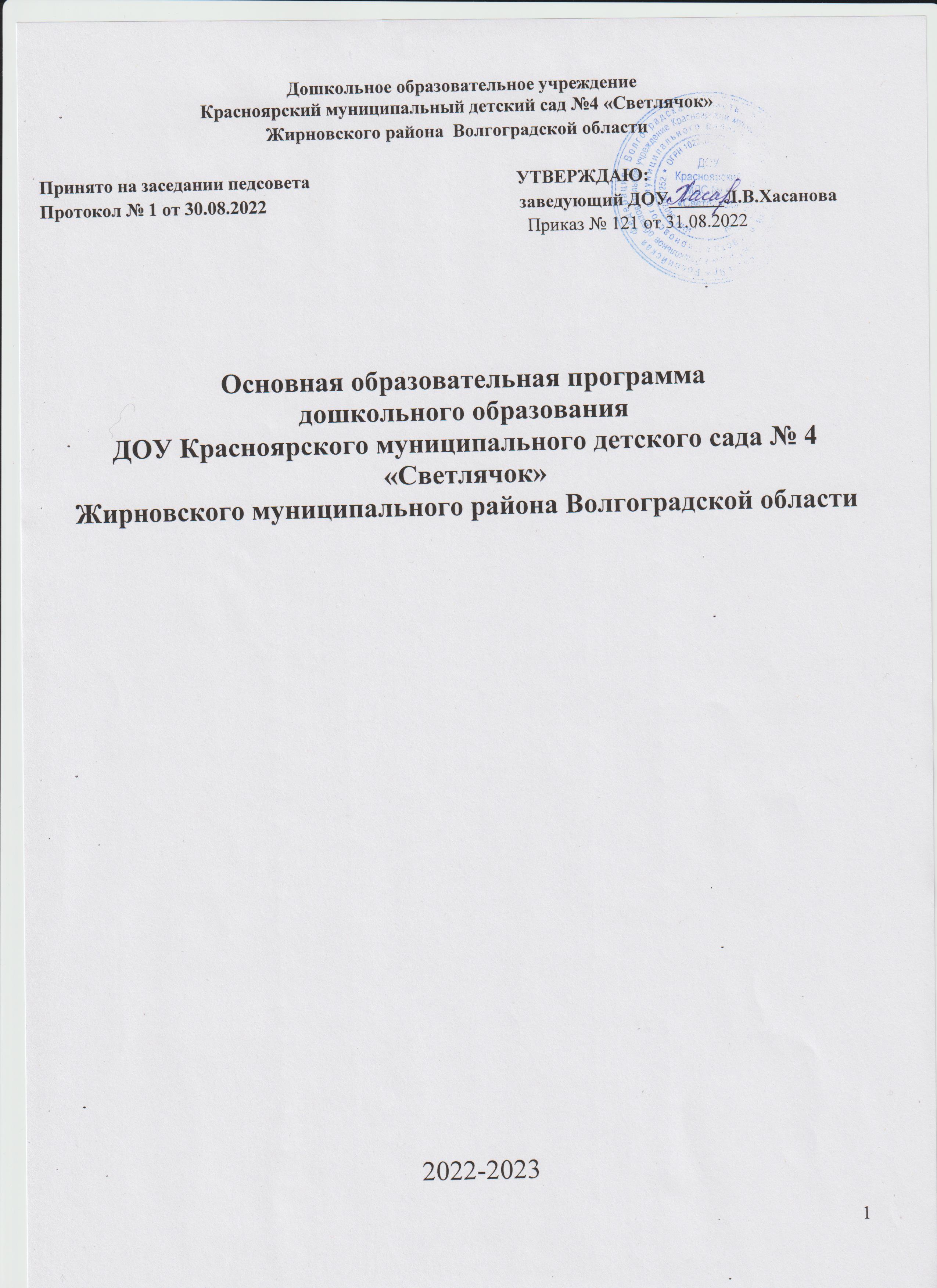 Красноярский муниципальный детский сад №4 «Светлячок»Жирновского района  Волгоградской областиПринято на заседании педсовета                                             УТВЕРЖДАЮ:Протокол № 1 от 30.08.2022                                                       заведующий ДОУ______Л.В.Хасанова	Приказ № 121 от 31.08.2022Основная образовательная программадошкольного образованияДОУ Красноярского муниципального детского сада № 4 «Светлячок»Жирновского муниципального района Волгоградской области2022-2023ОГЛАВЛЕНИЕЦЕЛЕВОЙ РАЗДЕЛ                                                    Целевой разделПОЯСНИТЕЛЬНАЯ ЗАПИСКА.Образовательная программа дошкольного учреждения – это своеобразная «визитная карточка» заведения, в которой обозначаются особенности его образовательной системы, образовательные услуги, которые могут представлять интерес для воспитанников и их родителей (законных представителей)Образовательная программа определяет содержание и организацию образовательной деятельности на уровне дошкольного образования и обеспечивает развитие личности детей дошкольного возраста в различных видах общения и деятельности с учетом их возрастных, индивидуальных психологических и физиологических особенностей.В дошкольном образовательном учреждении реализуется целостная концепция развития детей, определяющая отношение к детству, как самоценному времени жизни, направленная на своевременное обеспечение каждому ребенку адекватных условий для развития способностей, становления общечеловеческих ценностей и базиса личностной культуры, воспитания долго действующих качеств личности.Образовательная программа направлена на:создание условий развития ребенка, открывающих возможности для его позитивной социализации, его личностного развития, развития инициативы и творческих способностей на основе сотрудничества с взрослыми и сверстниками и соответствующим возрасту видам деятельности;на создание развивающей образовательной среды, которая представляет собой систему условий социализации и индивидуализации детей.Представленная ниже образовательная программа дошкольного образовательного учреждения составлена в соответствии с:Законом РФ «Об образовании» от 29.декабря 2012г. №273-ФЗ;Порядком организации и осуществления образовательной деятельности по основным общеобразовательным программам – образовательным программам ДО (приказ Минобрнауки России от 30 августа 2013 г. №1014, зарегистрирован Минюстом России 26 сентября 2013 г. №30038)приказом Минобрнауки России от 17 октября 2013 г. №1155, зарегистрирован Минюстом России 14 ноября 2013 г. №30384 «Об утверждении федерального государственного образовательного стандарта дошкольного образования».«Международной конвенцией о правах ребенка»;«Декларацией прав ребенка»;«Концепцией содержания непрерывного образования»;Уставом дошкольного образовательного учрежденияПримерная основная образовательная программа дошкольного образованияДля реализации ООП ДОУ используется методическое обеспечение примерной образовательной программы дошкольного образования «Детство», разработанной на основе и в соответствии с Федеральным государственным образовательным стандартом дошкольного образования.Дошкольное детство — время первоначального становления личности, формирования основ самосознания и индивидуальности ребенка. Поэтому программа «Детство» создана авторами как программа обогащенного развития детей дошкольного возраста, обеспечивающая единый процесс социализации — индивидуализации личности через осознание ребенком своих потребностей, возможностей и способностей.Целью программы является создание каждому ребенку в детском саду возможности для развития способностей, широкого взаимодействия с миром, активного практикования в разных видах деятельности, творческой самореализации.Образовательное содержание   выстроено   в   соответствии   с   актуальными   интересамисовременных дошкольников и направлено на их взаимодействие с разными сферами культуры: с изобразительным искусством и музыкой, детской литературой и родным языком, миром природы, предметным и социальным миром, игровой, гигиенической, бытовой и двигательной культурой. Такое широкое культурно - образовательное содержание становится основой для развития познавательных и творческих способностей, для удовлетворения индивидуальных склонностей и интересов детей на разных ступенях дошкольного детства.Основное образовательное содержание программы «Детство» реализуется в повседневной жизни, в совместной деятельности, путем интеграции естественных для дошкольника видов деятельности, главным из которых является игра. Педагог наполняет повседневную жизнь детей интересными делами, проблемами, идеями, включает каждого ребенка в содержательную деятельность, способствует реализации детских интересов и жизненной активности. Обучение детей строится как увлекательная проблемно-игровая деятельность, обеспечивающая субъектную позицию ребенка и постоянный рост его самостоятельности и творчества. Дети осваивают обобщенные представления, элементарные предметные понятия, простейшие связи и закономерности с помощью метода моделирования. Педагогический процесс предполагает преимущественное использование наглядно-практических методов и способов организации деятельности: наблюдений, экскурсий, элементарных опытов и экспериментов, игровых ситуаций. Воспитательный аспект программы заложен в приобщении детей к истокам народной культуры своей страны: произведениям устного народного творчества, народным хоровым играм, народной музыке и танцам, декоративно-прикладному искусству России. Акцент делается на приобщение детей к добру, красоте, ненасилию, уважению к другим народам. Линия развития чувств определяет направление эмоционального развития дошкольника и обеспечивает эмоционально- комфортное состояние ребенка в общении с взрослыми и сверстниками, а также гармонию с предметным миром.Доступное содержание культуры раскрывается дошкольнику в своем объектном, ценностном и творческом выражении. В каждом разделе программы предусматривается действие общего механизма: происходит увлекательное знакомство детей с характерными для той или иной области культуры объектами, освоение в разнообразной деятельности познавательных, практических, речевых и творческих умений, позволяющих ребенку проявить в меру своих индивидуальных возможностей, самостоятельность и творческую активность, создаются условия для эмоционального принятия детьми соответствующих моральных и эстетических ценностей. В результате дошкольник приобретает необходимый личный социокультурный опыт, который становится фундаментом полноценного развития и готовности к школе.Приоритетными задачами развития и воспитания детей являются:укрепление	физического	и	психического	здоровья	ребенка,	формирование	основ	его двигательной и гигиенической культуры;целостное развитие ребенка как субъекта посильных дошкольнику видов деятельности;обогащенное	развитие	ребенка,	обеспечивающее	единый	процесс	социализации– индивидуализации с учетом детских потребностей, возможностей и способностей;развитие на основе разного образовательного содержания эмоциональной отзывчивости, способности к сопереживанию, готовности к проявлению гуманного отношения в детской деятельности, поведении, поступках;развитие познавательной активности, любознательности, стремления к самостоятельному познанию и размышлению, развитие умственных способностей и речи ребенка;пробуждение творческой активности и воображения ребенка, желания включаться в творческую деятельность;органическое вхождение ребенка в современный мир, разнообразное взаимодействие дошкольников с различными сферами культуры: с изобразительным искусством и музыкой, детской литературой и родным языком, экологией, математикой, игрой;приобщение ребенка к культуре своей страны и воспитание уважения к другим народам и культурам;приобщение ребенка к красоте, добру, ненасилию, ибо важно, чтобыдошкольный возраст стал временем, когда у ребенка пробуждается чувство своей сопричастности к миру, желание совершать добрые поступки.Образовательная программа	отражает такие аспекты образовательной среды для ребенка дошкольного возраста как:предметно-пространственная развивающая образовательная среда;характер взаимодействия с взрослыми;характер взаимодействия с другими детьми;система отношений ребенка к миру, к другим людям, к себе самому.Принципы и подходы к формированию основной образовательной программы.При составлении образовательной программы учитывались следующие принципы:полноценного проживания ребёнком всех этапов детства (младенческого, раннего и дошкольного возраста), обогащение (амплификация) детского развития;построения образовательной деятельности на основе индивидуальных особенностей каждого ребенка, при котором сам ребенок становится активным в выборе содержания своего образования, становится субъектом дошкольного образования;содействия и сотрудничества детей и взрослых, признания ребенка полноценным участником (субъектом) образовательных отношений;поддержки инициативы детей в различных видах деятельности;сотрудничества с семьёй;приобщения детей к социокультурным нормам, традициям семьи, общества и государства;формирования познавательных интересов и познавательных действий ребенка в различных видах деятельности;возрастной адекватности дошкольного образования (соответствия условий, требований, методов возрасту и особенностям развития);учёта этнокультурной ситуации развития детей.Содержательные связи между разными разделами программы позволяют педагогу интегрировать образовательное содержание при решении воспитательно-образовательных задач. Так, например, расширяя представления детей о природе, педагог воспитывает у них гуманное отношение к живому, побуждает к эстетическим переживаниям, связанным с природой, решает задачи развития речи, овладения соответствующими практическими и познавательными умениями. Учит отражать впечатления о природе в разнообразной изобразительной и игровой деятельности, а знания о потребностях животных и растений становятся основой для овладения способами ухода за ними. Интегративный подход дает возможность развивать в единстве познавательную, эмоциональную и практическую сферы личности ребенка.Каждый ребенок развивается в своем темпе; задача воспитателя — бережно относиться к этому процессу, создавать условия для естественного индивидуального личностного роста. Использование программы требует от педагога развитой педагогической рефлексии, способности строить педагогический процесс по модели субъект- субъектного взаимодействия с ребенком на основе педагогической диагностики. В осуществлении индивидуально-дифференцированного подхода к детям воспитателю помогут краткие характеристики достижений детей в освоении содержания программы.Для реализации образовательных задач составлены рабочие учебные программы, которые включают в себя комплексно-тематическое планирование работы по разделам программы«Детство». Методический кабинет оснащен программно-методическими пособиями, периодическими печатными изданиями, специальной литературой.ПЛАНИРУЕМЫЕ РЕЗУЛЬТАТЫ ОСВОЕНИЯ ООПЦелевые ориентиры в младенческом и раннем возрасте.ребенок интересуется окружающими предметами и активно действует с ними; эмоционально вовлечен в действия с игрушками и другими предметами, стремится проявлять настойчивость в достижении результата своих действий;использует специфические, культурно фиксированные предметные действия, знает назначение бытовых предметов (ложки, расчески, карандаша и пр.) и умеет пользоваться ими. Владеет простейшими навыками самообслуживания;стремится проявлять самостоятельность в бытовом и игровом поведении;владеет активной речью, включенной в общение; может обращаться с вопросами и просьбами, понимает речь взрослых; знает названия окружающих предметов и игрушек;стремится к общению со взрослыми и активно подражает им в движениях и действиях; появляются игры, в которых ребенок воспроизводит действия взрослого;проявляет интерес к сверстникам; наблюдает за их действиями и подражает им;проявляет интерес к стихам, песням и сказкам, рассматриванию картинки, стремится двигаться под музыку; эмоционально откликается на различные произведения культуры и искусства;у ребенка развита крупная моторика, он стремится осваивать различные виды движения (бег, лазанье, перешагивание и пр.).Целевые ориентиры на этапе завершения освоения Программы.ребенок овладевает основными культурными способами деятельности, проявляет инициативу и самостоятельность в разных видах деятельности - игре, общении, познавательно-исследовательской деятельности, конструировании и др.;способен выбирать себе род занятий, участников по совместной деятельности;ребенок обладает установкой положительного отношения к миру, к разным видам труда, другим людям и самому себе, обладает чувством собственного достоинства; активно взаимодействует со сверстниками и взрослыми, участвует в совместных играх. Способен договариваться, учитывать интересы и чувства других, сопереживать неудачам и радоваться успехам других, адекватно проявляет свои чувства, в том числе чувство веры в себя, старается разрешать конфликты;ребенок обладает развитым воображением, которое реализуется в разных видах деятельности, и прежде всего в игре;ребенок владеет разными формами и видами игры, различает условную и реальную ситуации, умеет подчиняться разным правилам и социальным нормам;ребенок достаточно хорошо владеет устной речью, может выражать свои мысли и желания, может использовать речь для выражения своих мыслей, чувств и желаний, построения речевого высказывания в ситуации общения, может выделять звуки в словах, у ребенка складываются предпосылки грамотности;у ребенка развита крупная и мелкая моторика; он подвижен, вынослив, владеет основными движениями, может контролировать свои движения и управлять ими;ребенок способен к волевым усилиям, может следовать социальным нормам поведения и правилам в разных видах деятельности, во взаимоотношениях со взрослыми и сверстниками, может соблюдать правила безопасного поведения и личной гигиены;ребенок проявляет любознательность, задает вопросы взрослым и сверстникам, интересуется причинно-следственными связями, пытается самостоятельно придумывать объяснения явлениям природы и поступкам людей;склонен наблюдать, экспериментировать.Обладает начальными знаниями о себе, о природном и социальном мире, в котором он живет; знаком с произведениями детской литературы, обладает элементарными представлениями из области живой природы, естествознания, математики, истории и т.п.;ребенок способен к принятию собственных решений, опираясь на свои знания и умения в различных видах деятельности.2.Содержательный раздел основной общеобразовательной программыОписание образовательной деятельности в соответствии с направлениями развития ребенка, представленными в 5 образовательных областяхОРГАНИЗАЦИЯ РАБОТЫ В ГРУППАХ РАННЕГО ВОЗРАСТАОСОБЕННОСТИ АДАПТАЦИИ РЕБЕНКА К УСЛОВИЯМ ДЕТСКОГО САДАОсобым событием в жизни малыша 1,5 - 3 лет является знакомство с детским садом. Новая ситуация социального развития ребенка несомненно положительно сказывается на его достижениях и успехах, но в том случае, если адаптация крохи к дошкольному учреждению прошла легко и естественно. В раннем возрасте наблюдается интенсивное физическое и психическое развитие ребенка, поэтому любые изменения привычной обстановки, новые условия, в которые попадает малыш могут привести к чрезмерному напряжению жизненных сил, нарушить гармоничность и последовательность развития.Поскольку у ребенка раннего возраста только начинает формироваться эмоциональная сфера – чувства еще весьма неустойчивы – то изменение привычного распорядка часто сопровождается беспокойством, напряженностью, раздражительностью. Отсутствие эмоциональных проявлений, замкнутость и заторможенность поведения тоже сигнализируют о наличии проблем в привыкании ребенка к детскому саду. Кроме того на протекание процесса адаптации будут влиять особенности темперамента малыша. Переживания ребенка часто влияют на сон и аппетит – малыш плохо засыпает, отказывается от еды. Детей не привлекают игрушки, пропадает интерес к окружающему пространству, снижается речеваяактивность. В этот период, вследствие ослабления жизненных сил, организм ребенка перестает активно сопротивляться инфекциям, что приводит к частым болезням. Вместе с тем, процесс адаптации у каждого малыша проходит по-разному, в зависимости от его индивидуально- типологических особенностей и той социальной обстановки, которая окружает ребенка.Тем не менее, выделяют три степени адаптации детей раннего возраста к условиям детского сада – легкую, среднюю и тяжелую. В основе даннойградации лежат такие показатели как:заболеваний.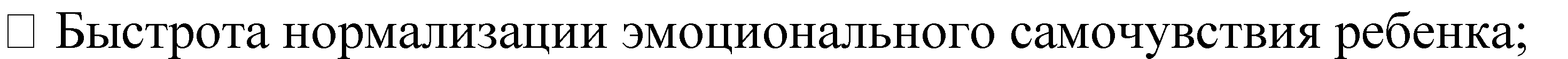 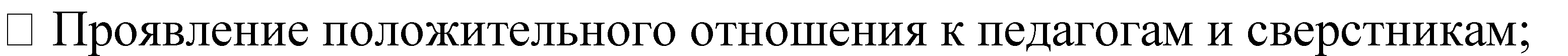 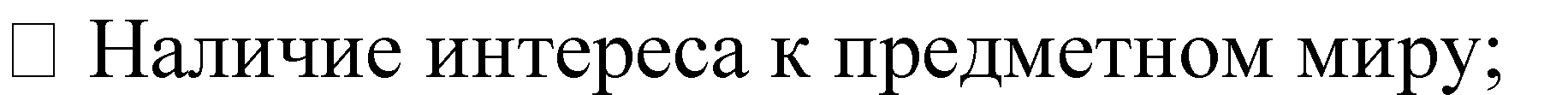 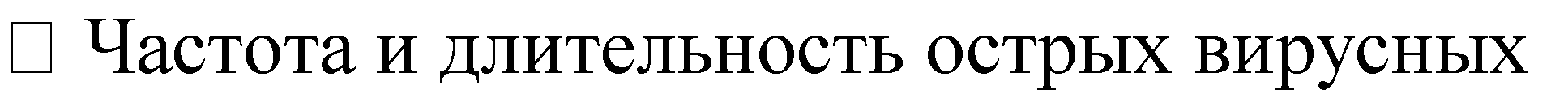 Основными критериями, влияющими на характер адаптации ребенка раннего возраста к условиям детского сада, выступают:Особенности его физического состояния. Если ребенок здоров, не был подвержен частым инфекционным заболеваниям, физически развит, то он обладает высокими адаптивными возможностями, его организм легче справится с новыми нагрузками. Четкий распорядок дня малыша в условиях семьи, хороший сон, правильное питание способствуют быстрому привыканию ребенка к детскому саду.Возраст малыша. Существуют определенные периоды раннего возраста, неблагоприятные для поступления ребенка в дошкольное учреждение. В возрастные кризисы (1 и 3 года) возникают противоречия между возможностями и потребностями ребенка, провоцирующие напряжение в результате наблюдаются капризы, раздражение.Готовность ребенка к предметной деятельности и общению с окружающими. Малышу легче адаптироваться, если он владеет навыками ситуативно-делового общения, готов сотрудничать со сверстниками и взрослыми в процессе элементарной игровой деятельности, инициативен, активен, самостоятелен в процессе данного взаимодействия. Если в условиях семьи с ребенком играли мало, преимущество отдавали только эмоциональным контактам, то в детском саду такой ребенок будет испытывать недостаток внимания и чувствовать себя одиноко. Если в семье малыша научили действовать с игрушками, он обладает элементарными обследовательскими умениями, то отвлечься от ситуации разлуки со значимыми взрослыми ему будет значительно легче.Готовность ребенка сотрудничать со сверстниками. Период раннего возраста является благоприятным для развития положительного отношения малыша к сверстникам. Ребенок, не владеющий умениями устанавливать контакты с другими детьми, не готовый положительно реагировать на желание ровесника поиграть с ним или рядом, взять на время игрушку, тяжелее адаптируется к условиям детского сада.Действия воспитателя, способствующие успешной адаптации ребенка раннего возраста к условиям детского садаОрганизация адаптационного периода ребенка начинается задолго до его прихода в группу. Педагогу важно познакомиться с родителями малыша. Необходимо рассказать об особенностях работы группы, обязательно обратить внимание на режим жизнедеятельности детей и сделать акцент нанеобходимости максимально приблизить к данному режиму распорядок дня дома. В процессе беседы педагог может получить полную информацию о ребенке: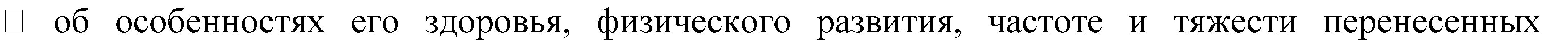 заболеваний;частой реакции ребенка на новую остановку, незнакомых людей;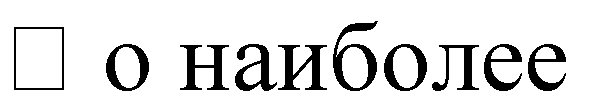 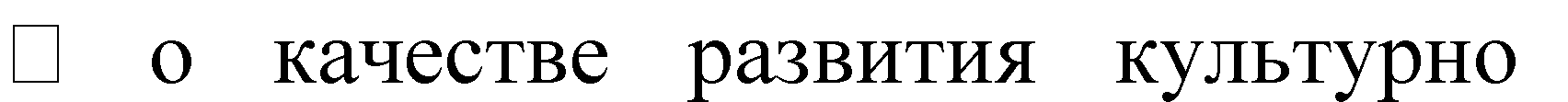 -гигиенических	навыков	(пользуется	ли	сам	туалетом,самостоятельно ли принимает пищу, умывается, одевается и т.д.);-делового общения, готовности включиться в процесс сотрудничества со сверстниками или взрослыми, с удовольствием ли играет с взрослыми, действует с игрушками.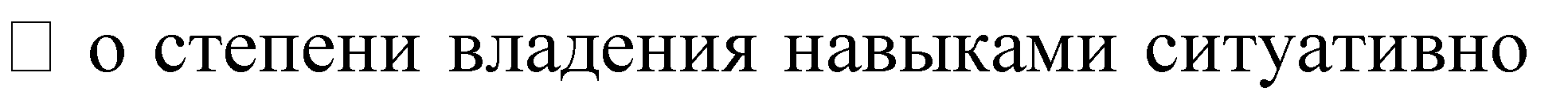 Для эффективности процесса привыкания ребенка к новой обстановке можно предложить родителям до регулярного посещения детского сада приводить малыша на прогулку, чтобы ребенок мог включиться в игровые действия с другими детьми, привык к воспитателям, можно предложить посетить групповую комнату, дать малышу возможность привыкнуть к обстановке группы, поиграть в игрушки.Не менее важно создать благоприятные условия для ребенка в первые дни посещения – расположить к себе, установить контакт в присутствии мамы или папы, называя малыша тем именем, к которому он привык в семье. Если ребенок позволит можно помочь ему раздеться, в этот момент для малыша важен тактильный контакт, который легко осуществить именно в процессе раздевания. В первые минуты нужно быть рядом с ребенком, познакомить с другими детьми, поиграть. Для снижения чувства тревожности, беспокойства попросите родителей принести любимую игрушку малыша, можно оставить мамину или папину вещь. Предложить малышу выбрать собственный шкафчик для раздевания, оставить для начала там какую-то вещь пожить. В общении с ребёнком нельзя игнорировать его желания – если у крохи есть потребность посидеть у воспитателя на руках, педагог должен удовлетворить данное желание. Нужно стараться переключить внимание ребенка на новые игрушки, увлекательную деятельность, предложить в чем-то помочь педагогу. Таким образом, в процессе адаптации ребенка можно использовать такие приемы как: элементы телесной терапии, исполнение небольших песенок, релаксационные игры, элементы сказкотерапии, развивающие игры и т.д. Ребенку можно задавать вопросы про любимую игрушку. Ответы позволят увидеть, есть ли динамика процесса адаптации, что беспокоит малыша, какие наблюдаются успехи и достижения, каково самочувствие ребенка.В период адаптации малыша к условиям детского сада особый акцент важно сделать на процессе взаимодействия с семьей. Родители должны стать полноценными партнерами в решении задач адаптации ребенка к новым социальным условиям.Возрастные и психологические особенности детей раннего дошкольного возраста.Период раннего детства имеет ряд качественных физиологических и психических особенностей, которые требуют создания специальных условий для развития детей этого возраста. Помимо того, что период раннего детства один из самых насыщенных в познавательном аспекте из всех возрастных периодов, в настоящее время наблюдается заметная акселерация развития, которая отражается на результатах развития детей раннего возраста. Многие дети имеют более высокиепоказатели уже к моменту рождения, раньше начинаются процессы прорезывания зубов, хождения, говорения. Опережающим отмечается и социальное развитие, значительно раньше отмечается кризис трёх лет.Повышенная ранимость организма ребенка, недостаточная морфологическая и функциональная зрелость органов и систем (быстрый темп развития осуществляется на весьма неблагоприятном фоне – при незрелости психофизиологических функций организма, а это повышает ранимость).Малыши в большей степени подвержены заболеваниям из-за несовершенства деятельности внутренних органов, высокого уровня утомляемости, им трудно переключится с одной деятельности на другую, соответственно доминантой становится процесс возбуждения и как следствие - неустойчивое эмоциональное состояние. Взаимосвязь физического и психического развития – это общая закономерность, присущая любому возрасту, но в раннем детстве она проявляется особенно ярко, потому что в этот период происходит становление всех функций организма.Именно в раннем детстве отмечается наиболее прочная связь и зависимость умственного и социального развития от физического состояния и настроения ребенка (например: ухудшение здоровья отражается на отношении к окружающему; снижается восприимчивость, притупляется ориентировочная реакция, дети теряют приобретенные умения: речевые, двигательные, социальные).Яркая специфика психофизиологических и индивидуальных различий (особенно в раннем возрасте важно учитывать индивидуальные, психофизиологические различия – уровень активности, регулярность биоритмов, степень комфортности при адаптации любого вида; настроение, интенсивность реакций, порог чувствительности, отвлекаемость, упорство и внимание). Этому возрасту свойственно удовлетворение ребёнком естественных психофизиологических потребностей:нии со взрослыми: (контактное общение в 2-3 мес.; познавательное общение в 3-10 мес.; вербально-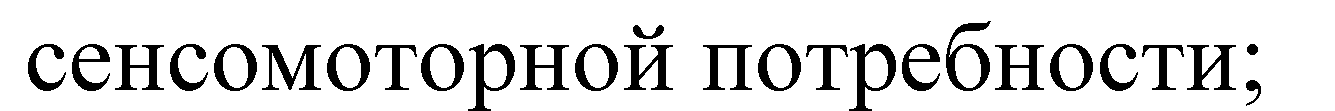 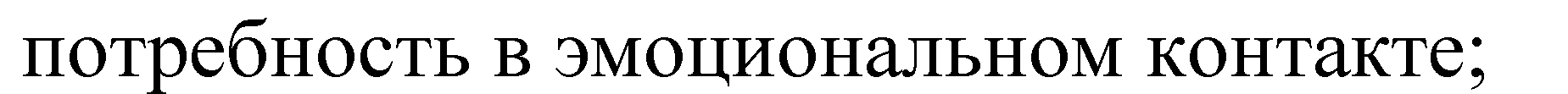 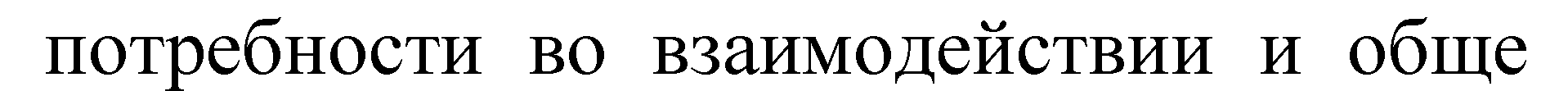 невербальное в 10 мес.-1,5 года; игровое и деловое общение в 1,5 года-3 года).Специфичностью проявления нервных процессов у ребенка - это:ыработки условных рефлексов, но при этом же сложность их изменения;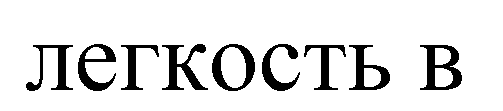 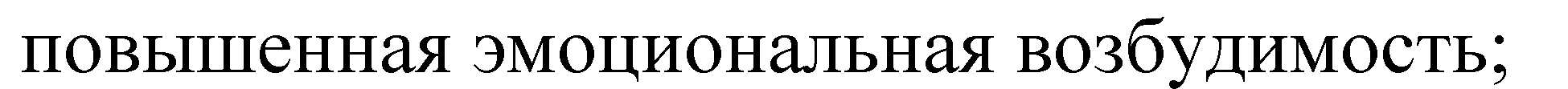 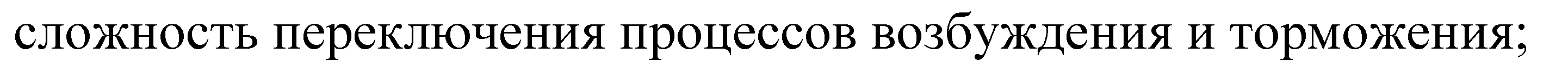 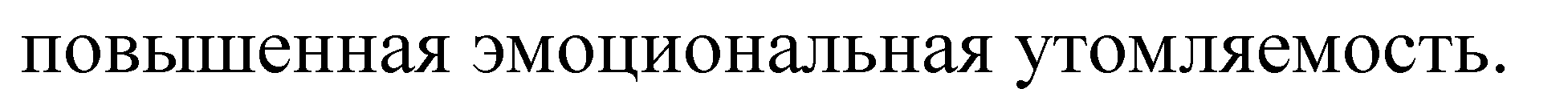 Развитие детей раннего возраста имеет свою неповторимую специфику, что выражается, в тесной взаимосвязи физиологических и психологических компонентов.На третьем году жизни ребенок вырастает в среднем на 7—8 см, прибавка в весе составляет 2—2,5 кг. Дети активно овладевают разнообразными движениями. Растущие двигательные возможности позволяют детям более активно знакомиться с окружающим миром, познавать свойства икачества предметов, осваивать новые способы действий. Но при этом малыши еще не способны постоянно контролировать свои движения. Поэтому воспитателю необходимо проявлять повышенное внимание к действиям детей, оберегать их от неосторожных движений, приучать к безопасному поведению в среде сверстников.Организм младших дошкольников недостаточно окреп. Дети легко подвергаются инфекциям. Особенно часто страдают их верхние дыхательные пути, так как объем легких ребенка пока небольшой и малыш вынужден делать частые вдохи и выдохи. Эти особенности детей воспитателю надо постоянно иметь в виду: следить за чистотой воздуха в помещении, за правильным дыханием детей (через нос, а не ртом) на прогулке, во время ходьбы и подвижных игр.В младшем возрасте интенсивно развиваются структуры и функции головного мозга ребенка, что расширяет его возможности в познании окружающего мира. Для детей этого возраста характерно наглядно-действенное и наглядно-образное мышление. Дети «мыслят руками»: не столько размышляют, сколько непосредственно действуют. Чем более разнообразно используетребенок способы чувственного познания, тем полнее его восприятие, тоньше ощущения, ярче эмоции, а значит, тем отчетливее становятся его представления о мире и успешнее деятельность.На третьем году жизни заметно возрастает речевая активность детей, они начинают проявлять живой интерес к слову. Это обнаруживается в детских высказываниях и вопросах, а также в игре словами. Малыши изменяют слова, придумывают новые, которых нет в речи взрослых; идет быстрое освоение грамматических форм. Под влиянием общения со взрослыми, речевых игр и упражнений к трем годам ребенок начинает успешно использовать простые и распространенные предложения, воспроизводить небольшие стишки и потешки, отвечать на вопросы. Своевременное развитие речи имеет огромное значение для умственного и социального развития дошкольников. Общение детей с воспитателем постоянно обогащается и развивается. Это и эмоциональное общение (обмен положительными эмоциями), и деловое, сопровождающее совместную деятельность взрослого и ребенка, а кроме того, познавательное общение. Дети могут спокойно, не мешая друг другу, играть рядом, объединяться в игре с общей игрушкой, развивать несложный игровой сюжет из нескольких взаимосвязанных по смыслу эпизодов, выполнять вместе простые поручения.Содержание ООП ДОО обеспечивает развитие личности, мотивации и способностей детей в различных видах деятельности и охватывает следующие образовательные области:социально-коммуникативное развитие;познавательное развитие;речевое развитие;художественно-эстетическое развитие;физическое развитие.ОБРАЗОВАТЕЛЬНАЯ ОБЛАСТЬ«СОЦИАЛЬНО-КОММУНИКАТИВНОЕ РАЗВИТИЕ»Второй год жизни. Группа раннего возрастаЗадачи образовательной деятельностиСоздавать условия для благоприятной адаптации ребенка к дошкольной образовательной организации: помогать переживать расставание с родителями, привыкать к новым условиям жизни.Поощрять вступление в непродолжительный контакт со сверстниками, интерес к сверстнику, стремление показать свою игрушку.Формировать элементарные представления: о себе, своем имени, внешнем виде; своей половой принадлежности, по внешним признакам (одежда, прическа); о близких людях; о ближайшем предметном окружении (игрушках, предметах быта, личных вещах).Формировать первичный опыт социальной жизни (о том, что можно делать, а чего делать нельзя; учить здороваться, отвечать на приветствие взрослого, благодарить; поддерживать проявления первых самостоятельных желаний («Хочу», «Не хочу»); развивать желаниевыполнять просьбу воспитателя, поощряя детские инициативы.Содержание образовательной деятельности Содержательное общение с детьми обеспечивает доверительные отношения с воспитателем, и у детей возникает желание подражать ему.Для благоприятной адаптации к дошкольному учреждению воспитатель обеспечивает:Эмоциональный комфорт детей в группе.Побуждая ребенка к действиям с предметами и игрушками, поддерживает потребность в доброжелательном внимании, заботе, положительной оценке взрослых.Использует разнообразные телесные контакты (прикосновения), жесты, мимику.Проявление ребенком разнообразных эмоциональных состояний. Называние своего имени, имен членов своей семьи, а также проявление эмоциональной реакции на состояние близких (пожалеть, посочувствовать).Участие ребенка в совместной с воспитателем и другими детьми деятельности.Проявление инициативы ребенка в общении со взрослыми и сверстниками.Очень важно в ходе взаимодействия выделять положительные черты. Говорить о чувствах, возникающих в подобных ситуациях. Маленький ребенок очень чувствителен к оценке взрослого. Хорошо различает положительную и отрицательную оценки своих действий. Похвала вызывает радость, стимулирует активность малыша, улучшает его отношение к взрослому,усиливает доверие к нему. Порицание, с одной стороны, огорчает ребенка, иногда даже ведет к прекращению деятельности, с другой – усиливает поиск оценки, что способствует уточнению способов действий с предметами.Проявление у ребенка интереса к себе, желание участвовать в совместной деятельности, игре, развлечении. С этой целью дети включаются в игровые ситуации, вспоминая любимые сказки, стихотворения и др.Третий год жизни. Первая младшая группа.Задачи образовательной деятельности-Способствовать благоприятной адаптации детей в детском саду, поддерживать эмоционально- положительное состояние детей.-Развивать игровой опыт каждого ребенка, помогая детям отражать в игре представления об окружающей действительности.-Поддерживать доброжелательные взаимоотношения детей, развивать эмоциональную отзывчивость, привлекать к конкретным действиям помощи, заботы, участия (пожалеть, помочь, ласково обратиться).-Формировать элементарные представления о людях (взрослые, дети), об их внешнем виде, действиях, одежде, о некоторых ярко выраженных эмоциональных состояниях (радость, веселье, слезы), о семье и детском саде.-Способствовать становлению первичных представлений ребенка о себе, о своем возрасте, поле, о родителях и членах семьи.Развивать самостоятельность, уверенность, ориентацию на одобряемое взрослым поведение.Содержание образовательной деятельностиЛюди (взрослые и дети). Узнавание имен мальчиков и девочек в группе. Определение детьми особенностей внешнего вида мальчиков и девочек, их одежду, прически, предпочитаемые игрушки. Отличие взрослых и детей в жизни и на картинках. Показ и называние основных частей тела и лица человека, его действия. Различение и называние действий взрослых.   Определение ярко выраженных эмоциональных состояний, которыевоспитатель называет словом и подчеркнуто демонстрирует мимикой, жестами, интонацией голоса. Повторение за воспитателем слов, обозначающих эмоциональное состояние, узнавание на картинках.Семья. Рассматривание картинок, изображающих семью — детей и родителей. Узнавание членов семьи, название их, понимание заботы родителей о детях.Детский сад. Узнавание своей группы, воспитателей. Ориентация в помещении группы. Понимание правила «можно», «нельзя». По показу и напоминанию взрослого здороваются, прощаются, говорят «спасибо», «пожалуйста». Проявление внимание к словам и указаниям воспитателя, действуют по его примеру и показу. Участие вместе с воспитателем и детьми в общих подвижных, музыкальных, сюжетных и хороводных играх.Труд. Представление о простых предметах своей одежды (названия), назначении их, способах надевания (колготок, маечек, футболок, штанишек). Наблюдение за процессами труда взрослых по обслуживанию детей, что расширяет их кругозор. Называние определенных действий, которые взрослый помогает ребенку выстроить в определенной последовательности.Четвертый год жизни. 2-я младшая группаДошкольник входит в мир социальных отношений.Задачи образовательной деятельностиСпособствовать установлению положительных контактов между детьми, основанных на общих интересах к действиям с игрушками, предметами и взаимной симпатии.Развивать эмоциональную отзывчивость, любовь к родителям, привязанность и доверие к воспитателю,Помогать детям в освоении способов взаимодействия со сверстниками в игре, в повседневном общении и бытовой деятельности (спокойно играть рядом, обмениваться игрушками, объединяться в парной игре, вместе рассматривать картинки, наблюдать за домашними животными и пр.).Постепенно приучать детей к выполнению элементарных правил культуры поведения в детском саду.Содержание образовательной деятельностиЭмоции. Понимание и различение отдельных ярко выраженных эмоциональных состояний людей (радость, веселье, слезы, гнев). Учет их в общении при поддержке, побуждении или показе взрослого: пожалеть, угостить, ласково обратиться.Взаимоотношения. Представление о действиях и поступках взрослых и детей, в которых проявляется доброе отношение и забота о людях, членах семьи, а также о животных, растениях. Освоение простых способов общения и взаимодействия: обращаться к детям по именам, договариваться о совместных действиях («Давай кормить кукол»), вступать в парное общение.Участие в совместных игровых и бытовых действиях с воспитателем, готовность отвечать на его вопросы, действовать согласовано, учитывать советы и предложения педагога.Культура поведения, общения со взрослыми и сверстниками.Представление об элементарных правилах культуры поведения, упражнение в их выполнении (здороваться, прощаться, благодарить). Понимание, что у всех детей равные права на игрушки, что в детском саду мальчики и девочки относятся друг к другу доброжелательно, делятся игрушками, не обижают друг друга.Семья. Представление о семье, членах семьи, их отношениях (родители и дети любят друг друга, заботятся друг о друге). Отвечать на вопросы о своей семье, о радостных семейных событиях.Развиваем ценностное отношение к труду Задачи образовательной деятельности-Развивать интерес к труду взрослых в детском саду и в семье, представления о конкретных видах хозяйственно-бытового труда, направленных на заботу о детях (мытье посуды, уборка помещений детского сада и участка и пр.).-Воспитывать бережное отношение к предметам и игрушкам, как результатам труда взрослых.-Приобщать детей к самообслуживанию (одевание, раздевание, умывание), способствовать развитию самостоятельности, уверенности, положительной самооценки.Содержание образовательной деятельностиТруд взрослых. Первоначальные представления о том, что предметы делаются людьми (на примере создания воспитателем разнообразных предметов для детских игр из разных материалов разными инструментами).Например, шитье шапочки (платья) для куклы, поделка игрушек из бумаги или«бросового» материала. Совместно со взрослым устанавливать взаимосвязь «цель-результат» в труде.В процессе наблюдения формирование первоначальных представлений о хозяйственно-бытовом труде взрослых дома и в детском саду; знакомство с действиями мытья посуды, пола, вытирания пыли, подметания дорожек.Самообслуживание. Освоение отдельных действий, затем процессов самообслуживания, связанных с одеванием, умыванием, уходом за своим внешним видом, поведением за столом во время приема пищи. Приучение к соблюдению порядка (не сорить, убирать игрушки и строительный материал на место, быть опрятным).Формирование основ безопасного поведения в быту, социуме, природе.Задачи образовательной деятельности-Развивать интерес к правилам безопасного поведения;-Обогащать представления о правилах безопасного пользования предметами.-Формировать осторожное и осмотрительное отношение к потенциально опасным для человека ситуациям.Содержание образовательной деятельностиОсвоение представлений об элементарных правилах безопасного обращения с игрушками и предметами в игре, за столом, во время одевания, в общении с детьми: не разговаривать с полным ртом, не размахивать вилкой, не брать в рот мелкие предметы, не засовывать их в нос или уши, не пугать других детей, не замахиваться палкой на сверстника, не толкаться, спускаться с лестницы держась за перила. В природе: не подходить к бездомным животным, не пугать их, не мять цветы, без разрешения старших не есть ягоды, листья растений и пр. Без разрешения воспитателя и родителей не покидать участок детского сада.Пятый год жизни. Средняя группаДошкольник входит в мир социальных отношений.Задачи образовательной деятельностиВоспитывать доброжелательное отношение к взрослым и детям: быть приветливым, проявлять интерес к действиям и поступкам людей, желание по примеру воспитателя помочь, порадовать окружающих.Развивать эмоциональную отзывчивость к взрослым и детям, сопереживание героям литературных произведений, доброе отношение к животным и растениям.Воспитывать культуру общения со взрослыми и сверстниками, желание выполнять правила: здороваться, прощаться, благодарить за услугу, обращаться к воспитателю по имени и отчеству, быть вежливыми в общении со старшими и сверстниками, учиться сдерживать отрицательные эмоции и действия.Развивать стремление к совместным играм, взаимодействию в паре или небольшой подгруппе, к взаимодействию в практической деятельности.Развивать в детях уверенность, стремление к самостоятельности, привязанность к семье, к воспитателю.Содержание образовательной деятельностиЭмоции. Понимание и различение ярко выраженных эмоциональных состояний, их проявление в мимике, жестах, в интонации голоса (радость, грусть, веселье, страх, гнев, удовольствие), связь эмоций и поступков людей по отношению друг к другу. Освоение способов проявления сочувствия, отзывчивости на эмоциональное состояние детей и взрослых. Отражение эмоций в имитационных играх, театрализации, этюдах.Взаимоотношения и сотрудничество. Представления о правилах согласованных действий и взаимоотношений. Освоение умений вступать в общение, совместную деятельность с сверстниками в подгрупповой игре, продуктивной деятельности: элементарно согласовывать замысел, вести диалог, использовать приемы справедливого распределения ролей и материалов (считалки, жребий), проявлять внимание к действиям партнеров, пояснять длядругих свои намерения и действия.Культура поведения, общения со взрослыми и сверстниками. Освоение правил и форм проявления вежливости, уважения к старшим: здороваться, прощаться, обращаться к взрослым на «вы», к воспитателю	по	имени	отчеству,	благодарить.	Освоение	правил	и	форм	вежливого	и доброжелательного отношения к сверстникам в детском саду: обращаться по именам, избегать грубого тона, быть приветливым, дружелюбным, уважать игровое пространство другого ребенка, делиться игрушками, быть неравнодушным к состоянию и проблемам сверстников в группе.Семья. Представление о семейных делах, событиях жизни (совместный отдых, приобретение домашних животных, посещение кафе, зоопарка, цирка, новоселье, выезд на дачу). Участие в ситуациях «добрых дел», направленных на членов семьи.Развиваем ценностное отношение к труду Задачи образовательной деятельностиФормировать представление об отдельных профессиях взрослых на основе ознакомления с конкретными видами труда; помочь увидеть направленность труда на достижение результата иудовлетворение потребностей людей.Воспитывать уважение и благодарность взрослым за их труд, заботу о детях;Вовлекать детей (в объеме возрастных возможностей) в простейшие процессы хозяйственно- бытового труда – от постановки цели до получения результата труда; при поддержке взрослого развивать умение контролировать качество результатов своего труда (не осталось ли грязи, насухо ли вытерто, убраны ли на место инструменты и материалы).Способствовать дальнейшему развитию самостоятельности и уверенности в самообслуживании, желания включаться в повседневные трудовые дела в детском саду и семье.Содержание образовательной деятельностиТруд взрослых и рукотворный мир. Обогащение представлений детей о содержании и структуре процессов хозяйственно-бытового труда взрослых в дошкольном учреждении: сервировка стола; мытье посуды; поддержание чистоты и порядка в групповой комнате; стирка белья; приготовление пищи, о труде взрослых в ближайшем окружении (профессии: продавец, шофер, врач и др.).Формирование представлений о структуре трудового процесса, взаимосвязи его компонентов на примере конкретных процессов труда (цель труда определяет, какие предметы, материалы и инструменты нужны для выполнения трудовых действий и получения результата, соответствующего его назначению). Понимание направленности трудовых процессов на результат (например, повар заботится, чтобы дети были вкусно накормлены). Расширение представлений о предметном мире как результате трудовой деятельностивзрослых. Развитие интереса к предметам бытовой техники, которые широко используются дома и в детском саду: пылесос, овощерезка, мясорубка, стиральная машин и пр.Самообслуживание и детский труд. Отчетливое представление о процессах самообслуживания, правилах и способах их выполнения. Развитие самостоятельности в выполнении процессов самообслуживания и отдельных процессов хозяйственно-бытового труда.Формирование основ безопасного поведения в быту, социуме, природе.Задачи образовательной деятельности-Обогащать представления детей об основных источниках и видах опасности в быту, на улице, в природе, в общении с незнакомыми людьми.-Продолжать знакомить детей с простейшими способами безопасного поведения в опасных ситуациях.-Формировать представления о правилах безопасного дорожного движения в качестве пешехода и пассажира транспортного средства.Содержание образовательной деятельностиОзнакомление с помощью картинок, инсценировок с игрушками, ситуаций с возможными опасностями в быту, на улице, в природе, в общении с незнакомыми людьми; с правилами поведения: как позвать взрослого на помощь. Типичные ошибки ребенка в опасной ситуации (нельзя близко подходить к огню, к краю ямы или высокого берега, высовываться из окна, зажигать спички и пр.). Освоение способов безопасного обращения с предметами (ножницы, стеклянные, колющие предметы). Правила спокойной игры: не ломать постройки детей, не кидаться песком, соблюдать осторожность в подвижных играх. Знакомство со светофором, знание о значении его сигналов и правилах перехода улицы только на зеленый сигнал.Шестой год жизни. Старшая группаДошкольник входит в мир социальных отношений.Задачи образовательной деятельностиВоспитание	доброжелательного	отношения	к	людям,	уважения	к	старшим,	дружеских взаимоотношений со сверстниками, заботливого отношения к малышам.Развитие	добрых	чувств,	эмоциональной	отзывчивости,	умения	различать	настроение	и эмоциональное состояние окружающих людей и учитывать это в своем поведенииВоспитание культуры поведения и общения, привычки следовать правилам культуры, бытьвежливым по отношению к людям, сдерживать непосредственные эмоциональные побуждения, если они приносят неудобство окружающим.Развитие положительной самооценки, уверенности в себе, чувства собственного достоинства, желания следовать социально-одобряемым нормам поведения, осознание роста своих возможностей и стремление к новым достижениям.Содержание образовательной деятельностиЭмоции. Знакомство с разнообразием эмоциональных состояний взрослых и сверстников, их выражение в мимике, пантомимике, действиях, интонации речи (радость, веселье, огорчение, удивление, обида, доброта, нежность, восхищение). Развитие эмоциональной отзывчивости, освоение способов эмоциональной поддержки сверстника, взрослого, пожилого человека. Понимание того, что нельзя смеяться над недостатками внешности других детей, дразнить, давать прозвища; проявлять равнодушие к обиженному, слабому человеку.Взаимоотношения и сотрудничество. Проявление доброжелательного отношения к сверстникам, уважения к взрослым. Овладение при поддержке взрослого умениями совместной деятельности: принимать общую цель, договариваться о способах деятельности и материалах, в процессе общего дела быть внимательными друг к другу, добиваться хорошего результата, выражать свое отношение к результату и взаимоотношениям («Все работали дружно, вырезали много красивых снежинок и теперь мы украсим ими нашу группу».).Освоение разных формы совместной деятельности и сотрудничества со сверстниками: работа парами, подгруппами, фронтально- вместе со всеми. Оценка результатов совместных действий.Правила культуры поведения, общения со взрослыми и сверстниками.Знакомство детей с правилами культуры поведения по отношению к взрослым и сверстникам. Упражнение в использовании культурных форм общения: обращаться к взрослым по имени и отчеству, на «ВЫ», вежливо обращаться с просьбой, самостоятельно здороваться, прощаться, благодарить за помощь и заботу. Быть дружелюбным и справедливым по отношению к сверстникам. В разговоре смотреть на собеседника, говорить приветливо, не перебивать говорящего и не прерывать разговора, если он не закончен, избегать грубого тона в общении. Умение оценить поступки с позиции правил культуры поведения и общения.Семья. Обогащение представлений о семье, семейных и родственных отношениях: члены семьи, ближайшие родственники по линии матери и отца. Понимание того, как поддерживаются родственные связи (переписка, разговор по телефону, посещения, электронная почта), как проявляются в семье забота, любовь, уважение друг к другу. Знание некоторых семейных традиций, любимых занятий членов семьи. Представления о поведении в случае болезни кого-то из членов семьи, некоторые правила помощи больному. Правила отношения к пожилым людям в семье.Развиваем ценностное отношение к труду.Задачи образовательной деятельности  жизни общества и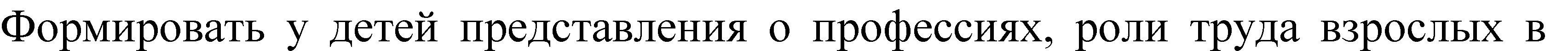 каждого человека. Воспитывать уважение и благодарность к людям, создающим своим трудом разнообразные материальные и культурные ценности, необходимые современному человеку для жизни;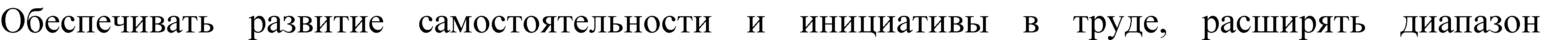 обязанностей в элементарной трудовой деятельности по самообслуживанию, хозяйственно- бытовому, ручному трудуи конструированию, труду в природе в объеме возрастных возможностей старших дошкольников,детского досуга на основе осознания ребенком собственных интересов, желаний и предпочтений. Содержание образовательной деятельности.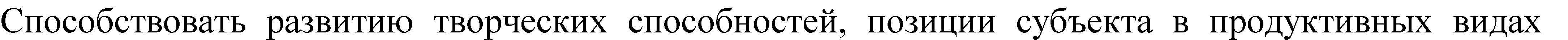 Труд взрослых и рукотворный мир. Конкретные профессии и взаимосвязи между ними, содержание труда в соответствии с общей структурой трудового процесса: цель и мотив, материалы и предметы труда, инструменты и оборудование, набор трудовых действий, результат.(Архитекторы проектируют новые здания и мосты; строители осуществляют задуманное; шоферы подвозят строительный материал; рекламные агенты и менеджеры осуществляют продажу квартир).Уважение к труду родителей, представление о материальном обеспечении семьи, ее бюджете.Самообслуживание и детский труд. Развитие самостоятельности в самообслуживании. Расширение объема процессов самообслуживания и хозяйственно-бытового труда (убрать игрушки, застелить свою постель, вытереть пыль, вымыть дома после еды чайную посуду). Освоение трудовых процессов, обеспечивающих ребенку возможность с небольшой помощью взрослого заботиться о своей одежде и обуви (почистить, высушить после прогулки).Представления о роли самообслуживания в заботе о здоровье: важность чистоты кожи, полоскания рта после еды. Участие в новых видах дежурства – по уголку природы, помощи педагогам при подготовке к занятиям. Освоение способов распределения коллективной работы по типу общего труда (объединение всех результатов детского труда в единый) и совместного выполнения трудового процесса, когда предмет труда переходит от одного участника труда к другому для выполнения действий. Представления о ручном труде и конструировании. Освоение умений создания поделок из бумаги, ткани, дерева, природного материала и конструкторов, способов конструирования из «бросового» материала, изготовление игрушек в технике оригами. Хозяйственная помощь детей в семье (совместно со взрослыми мыть посуду, поливать растения, кормить домашних животных, участвовать со взрослыми в приготовлении пищи и уборке квартиры).Формирование основ безопасного поведения в быту, социуме, природе.Задачи образовательной деятельности-Формировать представлений детей об основных источниках и видах опасности в быту, на улице, в природе и способах безопасного поведения; о правилах безопасности дорожного движения в качестве пешехода и пассажира транспортного средства;-Формировать умения самостоятельного безопасного поведения в повседневной жизни на основе правил безопасного поведения.Содержание образовательной деятельностиОбогащение представлений о разнообразии источников и причин опасности в быту, на улице, в природе, о типичных ошибках, в ситуациях опасных для жизни и здоровья (пожар, мороз, гроза, жаркое солнце, купание в незнакомом водоеме, переход по льду, контакты с бездомными животными и пр.). Представления о последствиях неосторожных действий (ушиб, обморожение, ожог, укус и пр.). Освоение правил поведения на улице, при переходе проезжей части дороги. Знание сигналов светофора, указателей перехода улицы, остановок транспорта. Правила поведения с незнакомыми людьми: вступать в общение только в присутствии и разрешении родителей, не принимать угощения, подарки от незнакомых людей без согласия родителей, не открывать дверь чужим людям и пр.Седьмой, восьмой год жизни.Дошкольник входит в мир социальных отношений.Задачи образовательной деятельности-Развивать гуманистическую направленность поведения: социальные чувства, эмоциональную отзывчивость, доброжелательность.-Воспитывать привычки культурного поведения и общения с людьми, основы этикета, правила поведения в общественных местах.-Обогащать	опыт	сотрудничества,	дружеских	взаимоотношений	со	сверстниками	и взаимодействия с взрослыми.-Развивать начала социальной активности, желания на правах старших участвовать в жизни детского сада: заботиться о малышах, участвовать в оформлении детского сада к праздникам и пр.-Способствовать формированию положительной самооценки, уверенности в себе, осознание роста своих достижений, чувства собственного достоинства, стремления стать школьником.-Воспитывать любовь к своей семье, детскому саду, к родному городу, стране.Содержание образовательной деятельностиЭмоции. Различение и называние широкого круга эмоций (радость, грусть, любовь, удивление, страх, нежность, печаль, злость, восхищение).Представление о богатстве эмоционального мира человека, средствах внешнего выражения эмоций (мимика, пантомимика, интонации голоса, движения, позы).Понимание созвучности эмоциональных переживаний с природой, музыкой, поэзией. Разнообразие форм и способов проявления эмоциональной отзывчивости и сопереживания. Отражение эмоций в театрализованной деятельности, в рисовании, играх.Взаимоотношения и сотрудничество. Мы самые старшие в детском саду. Представления о нравственных качествах людей, их проявлении в поступках и взаимоотношениях (доброта, справедливость, ответственность, уважение, честность, чувство собственного достоинства). Оценка поступков с позиции норм и правил. Жизнь человека как ценность.Представления о дружбе, о качествах и поступках настоящих друзей.Развитие у детей чувства «единой семьи» в детском саду, интереса к сверстнику, желания лучше узнать личностные особенности друг друга.Освоение при поддержке воспитателя организационных умений: определять общий замысел, планировать работу, уметь договориться о распределении обязанностей в небольшой подгруппе, распределять роли, материалы, согласовывать свои действия со сверстниками, оценивать результат и взаимоотношения «Играли дружно, и получился красивый дворец». Умение использовать разные способы и приемы справедливого распределения ролей,игровых материалов (считалки, жеребьевка, очередность, предварительная договоренность). Готовность помогать тому, кому трудно, поделиться своими знаниями и умениями, научить, проявлять справедливость.Приучение самостоятельно соблюдать установленный порядок поведения в группе, регулировать свою активность: учитывать права других детей, соблюдать очередность, проявлять терпение, не вступать в ссоры, не перекладывать свою работу на других детей, проявлять настойчивость.Правила культуры поведения, общения со взрослыми и сверстниками.Дальнейшее освоение правил культуры общения со взрослыми и детьми (сверстники и малыши), норм этикета (культура поведения за столом, поведение в гостях, культурные нормы разговора и пр.). Правила поведения в общественных местах, правила уличного движения. Представления, конкретные формы проявления уважения к старшим, заботливого отношения к пожилым людям, людям с ограниченными возможностями.Семья. Активное проявление добрых чувств по отношению к родителям, близким родственникам, членам семьи. Представления о семейных и родственных отношениях, некоторые сведения о родословной семьи. Досуг семьи, взаимные чувства, правила общения в семье, семейный бюджет, значимые и памятные события. Гордость своей семьей, умение выразить близким свою любовь, внимание, готовность помочь. Интерес детей к школьным годам родителей, желание общаться в семье на школьную тему. Знание стихов, песен о школе, школьниках.Школа. Представления о школе, школьниках, учителе; стремление к школьному обучению, к познанию, освоению чтения, письма. Расширение представлений детей роли школы в жизни людей, о том, что школа открывает человеку окно в удивительный мир знаний, что люди разных профессий (врачи, писатели, создатели космических кораблей и пр.) учились в школе.Развиваем ценностное отношение к труду Задачи образовательной деятельностиФормировать представление о труде как ценности общества, основы достойной и благополучной жизни страны, семьи и каждого человека, о разнообразии и взаимосвязи видов труда и профессий Формировать первоосновы экономического образа мышления, осознания материальных возможностей родителей, ограниченности ресурсов (продукты питания, вода, электричество и пр.) в современном мире;Развивать интерес и самостоятельность детей в разных видах доступного труда, умение включаться в реальные трудовые связи со взрослыми и сверстниками через дежурство, выполнение трудовых поручений, ручной труд и пр.Обеспечивать освоение умений сотрудничества в совместном труде, элементарного планирования, взаимодействия с партнерами, оценки результатов труда.Воспитывать ответственность, добросовестность, стремление к участию в труде взрослых, оказанию посильной помощи.Содержание образовательной деятельностиТруд взрослых и рукотворный мир Знания о многообразии профессий в современном мире, о содержании профессионального труда в соответствии с общей структурой трудового процесса: цель и мотив, материалы и предметы труда, инструменты и оборудование, набор трудовых действий, результат.Представления о личностных качествах представителей разных профессий (пожарные, военные,– люди смелые и отважные, они должны быстро принимать решения, от которых часто зависит жизнь людей).Постепенно	вводить	детей	в	мир	экономических	отношений,	совместно	с	родителями формировать у детей разумные потребности на основе соотношения желаний и возможностей семьи. Представление о деньгах, реальной стоимости и цене отдельных продуктов питания, игрушек, детских книг. Культура потребления: бережное отношение к воде, электричеству, продуктам питания, одежде, обуви, жилищу.Самообслуживание и детский труд. Расширение круга обязанностей детей в самообслуживании и хозяйственно-бытовом труде (Привычное самостоятельное и аккуратное выполнение культурно- гигиенических навыков, освоение приемов чистки одежды и обуви; участие в наведении порядка в группе и на участке детского сада, помощь родителям в уборке квартиры и мытье чайной посуды и пр.). Развитие ответственности за выполнение трудовых поручений.Развитие взаимодействия со сверстниками в процессе самостоятельного выполнения обязанностей дежурных по столовой, уголку природы, подготовке к занятиям. Освоение способов распределения коллективной работы, планирования деятельности, распределения обязанностей по способу общего и совместного труда. Под контролем взрослого освоение обращения с инструментами (иглами, ножницами, пилами, ножами и пр.) и бытовой техникой (пылесос, миксер). В ручном труде и конструировании при поддержке взрослого самостоятельная постановка цели, планирование замысла, осуществление процесса труда, оценка результата, бережное обращение с инструментами, соблюдение порядка на рабочем месте. Развитие инициативы и творчества в ручном труде.Формирование основ безопасного поведения в быту, социуме, природе.Задачи образовательной деятельностиПродолжать формировать представления об опасных для человека ситуациях в быту, в природе и способах правильного поведения; о правилах безопасности дорожного движения в качестве пешехода и пассажира транспортного средства;Воспитывать осторожное и осмотрительное отношение к потенциально опасным для человека ситуациям в общении, в быту, на улице, в природе.Содержание образовательной деятельностиОбогащение и закрепление правил и способов безопасного поведения в быту, природе, на улице, в городе, в общении с незнакомыми людьми.Освоение правил безопасного обращения с электроприборами. Представления о приемах элементарной первой помощи при травмах, ушибах, признаках недомогания. Правила обращения за помощью в опасных ситуациях, номера телефона вызова экстренной помощи (скорая мед.помощь, пожар, полиция).Соблюдение правила безопасной организации индивидуальной и совместной деятельности, подвижных игр, спортивных развлечений.ОБРАЗОВАТЕЛЬНАЯ ОБЛАСТЬ«ПОЗНАВАТЕЛЬНОЕ РАЗВИТИЕ»Познавательное развитие предполагает развитие интересов детей, любознательности и познавательной мотивации; формирование познавательных действий, становление сознания; развитие воображения и творческой активности; формирование первичных представлений о себе, других людях, объектах окружающего мира, о свойствах и отношениях объектов окружающего мира (форме, цвете, размере, материале, звучании, ритме, темпе, количестве, числе, части и целом, пространстве и времени, движении и покое, причинах и следствиях и др.), о малой родине и Отечестве, представлений о социокультурных ценностях нашего народа, об отечественных традициях и праздниках, о планете Земля как общем доме людей, об особенностях ее природы, многообразии стран и народов мира.Второй год жизни.Задачи образовательной деятельности От 1 года 6 месяцев до 1 года 9 месяцев:Формировать умение собирать предметы, формы из двух частей (как объемные, так и плоскостные из плотных материалов – фанеры, толстого картона).Учить выбирать предметы по размеру и соответственно различать их (большой, маленький), способствовать узнаванию предметов по форме, цвету, величине как наиболее характерным внешним признакам и свойствам.Развивать крупную и мелкую моторику рук, побуждая выполнять более тонкие действия с предметами (мелкие вкладыши, «чудесный мешочек» с мелкими игрушками разных форм иразмеров).Знакомить с предметами, издающими различные звуки (колокольчики, металлические подвесные палочки, игрушки-пищалки, музыкальные игрушки).От 1 года 9 месяцев до 2 лет:Совершенствовать умения собирать двух- и трехчастные дидактические	игрушки; подбирать соответствующие детали-вкладыши; раскладывать предметы по убывающей величине.Учить собирать пирамидку из 2—3 групп колец контрастных размера, а с помощью взрослого собирать пирамидку из 4—5 и более колец разной величины.Формировать элементарные представления о величине, форме, цвете;	выполнять задания с ориентировкой на два свойства одновременно — цвет и величину, форму и величину, форму и цвет, используя дидактические и народные игрушки, бытовые предметы; группировать однородные предметы по одному из трех признаков.Развивать практическое экспериментирование.Содержание образовательной деятельностиПродолжается интенсивное ознакомление с окружающим предметным миром. Обогащение его предметно-практической деятельности: развитие интереса к предметам, их свойствам, качествам и способам использования. Появление разнообразных действий с игрушками и предметами быта, а также простейшими орудиями (молоточками, лопатками, грабельками и др.) испособов их применения. На эмоционально-чувственной, ориентировочной основе идет познание физических свойств предметов. Освоение прямых и обратных действий,получение первых представлений о количестве (много, мало) – формирование восприятия, мышления, памяти.От 1 года 6 месяцев до 1 года 9 месяцев — продолжение знакомства с цветом, формой, величиной. Задачи сенсорного развития усложняются.Ориентирование в величине предметов — раскладывают на две группы игрушки и ознакомление детей с простейшими приемами для определения тождества и различия однородных предметов по величине и понимание слов«такой», «не такой», «большой», «маленький».Осуществление выбора и соотнесение из двух заданных форм; дети переходят к заданиям на выбор двух форм из четырех разновидностей. От 1 года 9 месяцев до 2 лет — усложнение сенсорного развития и содержание деятельности с игрушками и дидактическим материалом.Различение предметов по форме при сборке и раскладывании полых кубов, цилиндров, конусов, полусфер из 2—3 деталей. Понимание ребенком слов, соответствующих промежуточной величине предмета.Выполнение задания с одновременной ориентировкой на два свойства.Третий год жизни.Задачи образовательной деятельностиПоддерживать интерес и активные действия детей с предметами, геометрическими телами и фигурами, песком, водой и снегом. Формировать представления о сенсорных свойствах и качествах предметов окружающего мира, развития разных видов детского восприятия: зрительного слухового, осязательного, вкусового, обонятельного. Формировать обследовательские действия в первоначальном виде; учить детей выделять цвет, форму, величину как особые признаки предметов, сопоставлять предметы между собой по этим признакам, используя одинпредмет в качестве образца, подбирая пары, группы. Поддерживать положительные переживания детей в процессе общения с природой: радость, удивление, любопытство при восприятии природных объектов. Содействовать запоминанию и самостоятельному употреблению детьми словназваний свойств (цвет, форма, размер) и результатов сравнения по свойству (такой же, не такой, разные, похожий, больше, меньше).Содержание образовательной деятельностиДети 2-3 лет осваивают простейшие действия, основанные на перестановке предметов, изменении способа расположения, количества, действия переливания, пересыпания. При поддержке взрослого использует простейшие способы обследования; сравнение предметов по свойству, определениесходства - различия. Ребенок подбирает пары, группирует по заданному предметно образцу (по цвету, форме, размеру).Дети осваивают простейшие умения в различении предэталонов (это, как мячик; как платочек). Начинают пользоваться эталонами форм (шар, куб, круг).Различают среди двух-трех большие и маленькие предметы, длинные и короткие, высокие и низкие при условии резких различий.Проявление интереса к количественной стороне множеств предметов.Различение и показ, где один предмет, где много, находят и называют один, два предмета. Освоение цветов спектра, использование в собственной речи некоторых слов-названий цвета, часто без соотнесения с данным цветом.Освоение фигур (круг, квадрат, овал, прямоугольник, треугольник, звезда, крест), подбор по образцу, «опредмечивание фигуры». Различение по величине, сравнивание 3 предметов по величине.В процессе ознакомления с природой малыши узнают: объекты и явления неживой природы, которые доступны ребенку для непосредственного восприятия.Знакомство с животными и растениями, которых можно встретить в ближайшем природном окружении, а также в детских книжках на иллюстрациях. Общие представления о конкретном животном или растении, отдельных его частях, их характерных признаках, особенностях образа жизни. Освоение отдельных признаков конкретных животных и растений как живыхорганизмов. Получение первичных представлений о себе через взаимодействие с природой.Четвертый год жизни.Задачи образовательной деятельностиПоддерживать детское любопытство и развивать интерес детей к совместному со взрослым и самостоятельному познанию (наблюдать, обследовать, экспериментировать с разнообразными материалами).Развивать познавательные и речевые умения по выявлению свойств, качеств и отношений объектов окружающего мира (предметного, природного, социального), способы обследования предметов (погладить, надавить, понюхать, прокатить, попробовать на вкус, обвести пальцем контур);Формировать представления о сенсорных эталонах: цветах спектра, геометрических фигурах, отношениях по величине и поддерживать использование их в самостоятельной деятельности (наблюдении, игре- экспериментировании, развивающих и дидактических играх и других видах деятельности).Обогащать представления об объектах ближайшего окружения и поддерживать стремление отражать их в разных продуктах детской деятельности.Развивать представления детей о взрослых и сверстниках, особенностях их внешнего вида, о делах и добрых поступках людей, о семье и родственных отношениях.Расширять представления детей о детском саде и его ближайшем окружении.Содержание образовательной деятельности Развитие сенсорной культурыРазличение цветов спектра – красный, оранжевый, желтый, зеленый, синий, фиолетовый, черный, белый, освоение 2-4 слов, обозначающих цвет.Узнавание, обследование осязательно-двигательным способом и название некоторых фигур (круг, квадрат, овал, прямоугольник, треугольник, звезда, крест).Использование (при поддержке взрослого) простейших способов обследования с использованием разных анализаторов: рассматривание, поглаживание, ощупывание ладонью, пальцами по контуру, прокатывание, бросание и др. Освоение слов, обозначающих признаки предметов и обследовательские действия.Сравнение (с помощью взрослого) двух предметов по 1-2 признакам, выделение сходства и отличия.Овладение действием соединения в пары предметов с ярко выраженными признаками сходства, овладение группировкой по заданному предметно образцу и по слову (по цвету, форме, размеру, материалу).Формирование первичных представлений о себе, других людяхПроявление интереса к занятиям детей и взрослых. Различение детей и взрослых в жизни и на картинках по возрасту полу, особенностям внешности, одежде. Освоение умения находить общее и отличное во внешнем виде взрослых и детей разного возраста. Освоение слов, обозначающих разнообразные действия взрослых.Освоение умения узнавать свой детский сад, группу, своих воспитателей, их помощников. Понимание, где в детском саду хранятся игрушки, книги, посуда, чем можно пользоваться.Освоение представлений ребенка о себе.- имени, фамилии, половой принадлежности, возрасте, любимых игрушках, занятиях. Освоение представлений о составе своей семьи, любимых занятиях близких. Развитие умений узнавать дом, квартиру, в которой ребенок живет, группу детского сада.Ребенок открывает мир природыОсвоение представлений об объектах и явлениях неживой природы (солнце, небо, дождь и т.д.), о диких и домашних животных, особенностях их образа жизни. Элементарное понимание, что животные живые.Различение растений ближайшего природного окружения по единичным ярким признакам (цвет, размер) их названия. Умение выделять части растения (лист, цветок).Знание об элементарных потребностях растений и животных: пища, влага, тепло. Понимание, что человек ухаживает за животными и растениями, проявляет эмоции и чувства. Комментирование обнаруженных признаков живого у животных растений, людей (воробей летает, прыгает, клюет зернышки, я бегаю, прыгаю, ем кашу).Накопление впечатлений о ярких сезонных изменениях в природе (осенью становится холоднее, часто идут дожди, листья желтеют и опадают; исчезают насекомые и т.д.).Освоение простейших способов экспериментирования с водой, песком. Первые шаги в математику. Исследуем и экспериментируем.Освоение умения пользоваться предэталонами («Как кирпичик», «как крыша»), эталонами форм: шар, куб, круг, квадрат, прямоугольник, треугольник.Проявление интереса к играм и материалам, с которыми можно практически действовать: накладывать, совмещать, раскладывать с целью получения какого-либо «образа», изменять полученное.Освоение простых связей и отношений: больше (меньше) по размеру, такое же, больше (меньше) по количеству, столько же, одинаковые и разные по цвету и размеру, ближе (дальше), раньше (позже). Овладение умением ориентироваться в небольшом пространстве: впереди (сзади), сверху (снизу), справа (слева).Овладение умением воспринимать и обобщать группу предметов по свойствам (все большие; все квадратные и большие), уравнивать группы предметов (столько же), увеличивать и уменьшать группы предметов (3-5 предметов). Освоение приемов наложения и приложения. Проявление интереса к сосчитыванию небольших групп предметов (3-5 предметов).Освоение слов, обозначающих свойства и отношения предметов.Пятый год жизни. Средняя группаЗадачи образовательной деятельностиОбогащать сенсорный опыт детей, развивать целенаправленное восприятие и самостоятельное обследование окружающих предметов (объектов) с опорой на разные органы чувств.Развивать умение замечать не только ярко представленные в предмете (объекте) свойства, но и менее заметные, скрытые; устанавливать связи между качествами предмета и его назначением, выявлять простейшие зависимости предметов (по форме, размеру, количеству) и прослеживать изменения объектов по одному - двум признакам.Обогащать представления о мире природы, о социальном мире, о предметах и объектах рукотворного мира.Проявлять	познавательную	инициативу   в	разных	видах	деятельности,	в	уточнении	или выдвижении цели, в выполнении и достижении результата.Обогащать социальные представления о людях – взрослых и детях: особенностях внешности, проявлениях половозрастных отличий, о некоторых профессиях взрослых, правилах отношений между взрослыми и детьми.Продолжать расширять представления детей о себе, детском саде и его ближайшем окружении. Развивать элементарные представления о родном городе и стране. Способствовать возникновению интереса к родному городу и стране.Содержание образовательной деятельности Развитие сенсорной культурыРазличение и называние цветов спектра – красный, оранжевый, желтый, зеленый, голубой, синий, фиолетовый; черный, серый, белый; 2-3 оттенка цвета (светло-зеленый, темно-синий).Различение и называние геометрических фигур (круг, квадрат, овал, прямоугольник, треугольник, звезда, крест), воссоздание фигур из частей. Использование сенсорных эталонов для оценки свойств предметов (машина красная, кошка пушистая, чай горячий, стул тяжелый).Сравнение предметов, выделение отличия и сходства по 2-3 признакам, освоение группировки (по цвету, форме, размеру, материалу, вкусу, запаху, фактуре поверхности). Описание предмета по 3-4 основным свойствам.Отражение признаков предметов в продуктивных видах деятельности.Формирование первичных представлений о себе, других людях Овладение умениями сравнивать людей разного возраста и пола, видеть особенности внешности, прически, одежды, обуви, подбирать одежду и обувь в зависимости от сезона.Освоение разнообразия профессиональных занятий взрослых, развитие умений узнавать и называть людей отдельных профессий, профессиональные действия людей, некоторые инструменты, необходимые в профессии.Проявление интереса к общению со сверстниками. Освоение представлений о некоторых особенностях мальчиков и девочек, их именах, любимых занятиях, игрушках, взаимоотношениях друг с другом.Освоение представлений о себе - своего полного имени, фамилии, возраста, пола, любимых занятий. Осознание некоторых своих умений, знаний, возможностей, желаний. Освоение умений отражать их в речи. Проявление интереса к особенностям своего организма, заботы о нем.Формирование первичных представлений о малой родине и Отечестве. Родной город: Освоение представлений о названии родного города (села), некоторых городских объектах, видах транспорта. Овладение отдельными правилами поведения на улице, в транспорте. Участие в создании рисунков, аппликаций, поделок на тему « Мой город».Освоение представлений начальных представлений о родной стране: название, некоторых общественных праздниках и событиях. Освоение стихов, песен о родной стране.Ребенок открывает мир природыЗнакомство с новыми представителями животных и растений. Выделение разнообразия явлений природы (моросящий дождь, ливень, туман и т.д.), растений и животных. Распознавание свойств и качеств природных материалов (сыпучесть песка, липкость мокрого снега и т.д.). Сравнение хорошо знакомых объектов природы и материалов, выделение признаков отличия и единичных признаков сходства.Определение назначения основных органов и частей растений, животных, человека, (корень у растения всасывает воду из земли и служит опорой растению и т.д.) в наблюдении и экспериментировании.Различение и называние признаков живого у растений, животных и человека (двигаются, питаются, дышат, растут)Накопление фактов о жизни животных и растений в разных средах обитания, установление связей приспособление отдельных хорошо знакомых детям растений и животных к среде обитания (рыбы живут в воде: плавают с помощью плавников, дышат жабрами т.д.)Наблюдение признаков приспособления растений и животных к изменяющимся условиям среды осенью, зимой, весной и летом.Установление изменений во внешнем виде (строении) хорошо знакомых растений и животных в процессе роста и развития, некоторые яркие стадии и их последовательность.Различение домашних и диких животных по существенному признаку (дикие животныесамостоятельно находят пищу, а домашних кормит человек и т.д.)Распределение животных и растений по местам их произрастания и обитания (обитатели леса, луга, водоема, клумбы и т.д.).Составление описательных рассказов о хорошо знакомых объектах природы. Отражение в речи результатов наблюдений, сравнения,.Использование слов, обозначающих меру свойств (светлее, темнее, холоднее и т.д.), установленные связи, усвоенные обобщения, красоту природы.Первые шаги в математику. Исследуем и экспериментируем.Использование эталонов с целью определения свойств предметов (форма, длина, ширина, высота, толщина).Сравнение объектов по пространственному расположению (слева (справа), впереди (сзади от…), определение местонахождения объекта в ряду (второй, третий).Определение последовательности событий во времени (что сначала, что потом) по картинкам и простым моделям. Освоение умений пользоваться схематическим изображением действий, свойств, придумывать новые знаки- символы; понимание замещения конкретных признаков моделями.Освоение практического деления целого на части, соизмерения величин с помощью предметов– заместителей.Понимание и использование числа как показателя количества, итога счета, освоение способов восприятия различных совокупностей (звуков, событий, предметов), сравнения их по количеству, деления на подгруппы, воспроизведения групп предметов по количеству и числу, счета и называния чисел по порядку до 5-6.Шестой год жизни.Задачи образовательной деятельностиРазвивать интерес к самостоятельному познанию объектов окружающего мира в его разнообразных проявлениях и простейших зависимостях.Развивать аналитическое восприятие, умение использовать разные способы познания: обследование объектов, установление связей между способом обследования и познаваемым свойством предмета, сравнение по разным основаниям (внешне видимым и скрытым существенным признакам), измерение, упорядочивание, классификация.Развивать умение отражать результаты познания в речи, рассуждать, пояснять, приводить примеры и аналогии.Воспитывать эмоционально-ценностное отношение к окружающему миру (природе, людям, предметам).Поддерживать творческое отражение результатов познания в продуктах детской деятельности. Обогащать представления о людях, их нравственных качествах, гендерных отличиях, социальных и профессиональных ролях, правилах взаимоотношений взрослых и детей.Развивать представления ребенка о себе, своих умениях, некоторых особенностях человеческого организма.Развивать представления о родном городе и стране, гражданско- патриотические чувства. Поддерживать стремление узнавать о других странах и народах мира.Содержание образовательной деятельности Развитие сенсорной культурыРазличение и называние всех цветов спектра и ахроматических цветов (черный, серый, белый), оттенков цвета (темно-красный, светло-серый), 3-5 тонов цвета (малиновый, лимонный, салатный, бирюзовый, сиреневый…),теплых и холодных оттенков.Различение и называние геометрических фигур (круг, квадрат, овал, прямоугольник, треугольник, ромб, трапеция), освоение способов воссоздания фигуры из частей, деления фигуры на части; освоение умения выделять (с помощью взрослого) структуру плоских геометрических фигур (стороны, углы, вершины).Использование сенсорных эталонов для оценки свойств предметов (фуражка темно-синяя, значок в форме ромба, стакан глубже чашки, книга тяжелее тетрадки).Освоение умений выделять сходство и отличие между группами предметов.Проявление умения сравнивать предметы, выделять3-5 признаков сходства и отличия, группировать предметы по разным основаниям преимущественно на основе зрительной оценки; различать звуки (музыкальные звуки по разным характеристикам: высоте, тембру, громкости, длительности, звуки родного языка).Формирование первичных представлений о себе, других людяхРазвитие интереса к людям разного пола и возраста. Овладение пониманием особенностей проявления характерных мужских и женских качеств, умениями оценивать поступки людей разного пола с учетом гендерной принадлежности. Освоение разнообразия мужских и женских имен, происхождения некоторых имен, имени и отчества. Освоение представлений омногообразии социальных ролей, выполняемых взрослыми: Понимание труда людей как основы создания богатства окружающего мира. Освоение представлений о себе и семье: о своем имени, фамилии, поле, возрасте, месте жительства, домашнем адресе, увлечениях членов семьи, профессиях родителей. Овладение некоторыми сведениями об организме, понимание назначения отдельных органов и условиях их нормального функционирования.Формирование первичных представлений о Малой родине и Отечестве, многообразии стран и народов мира.Освоение представлений о своем городе (селе)- названия родного города (села), его особенностях (местах отдыха и работы близких, основных достопримечательностях). Освоение представлений о названии ближайших улиц, назначении некоторых общественных учреждениях города (села) - магазинов, поликлиники, больниц, кинотеатров, кафе. Понимание особенностейправил поведения в общественных учреждениях города.	Проявление интереса к родной стране. Освоение представлений о ее столице, государственном флаге и гербе. Освоение представлений о содержании основных государственных праздников России, ярких исторических событиях, героях России.Понимание многообразия россиян разных национальностей - особенностей их внешнего вида, одежды, традиций. Развитие интереса к сказкам, песням, играм разных народов. Развитие толерантности по отношению к людям разных национальностей. Понимание того, что все люди трудятся, чтобы жить счастливо и сделать свою страну богатой и счастливой.Освоение представлений о других странах и народах мира. Понимание, что в других странах есть свои достопримечательности, традиции, свои флаги и гербы. Развитие интереса к жизни людей в разных странах. Понимание того, что люди из разных стран стремятся беречь Землю и дружить.Ребенок открывает мир природыУвеличение объема представлений о многообразии мира растений, животных, грибов. Умение видеть различия в потребностях у конкретных животных и растений (во влаге, тепле, пище, воздухе, месте обитания и убежище). Обнаружение признаков благоприятного или неблагоприятного состояния природных объектов и их причин (у растения сломана ветка, повреждены корни, листья опутаны паутиной).Сравнение растений и животных по разным основаниям, отнесение их к определенным группам (деревья, кусты, травы; грибы; рыбы, птицы, звери, насекомые) по признакам сходства. Установление сходства между животными, растениями и человеком (питается, дышит воздухом, двигается и т.д.) и отличия (думает, говорит, испытывает чувства и т.д.).Представления о неживой природе как среде обитания животных и растений, ее особенности (состав, качества и свойства). Особенности жизни живых существ в определенной среде обитания.Установление последовательности сезонных изменений в природе (смена условий в неживой природе влечет изменения в жизни растений, насекомых, птиц и других животных) и в жизни людей. Понимание причин этих явлений.Накопление представлений о жизни животных и растений в разных климатических условиях: в пустыне, на севере (особенности климата, особенности приспособления растений и животных к жизни в пустыне, на Севере).Установление стадий роста и развития хорошо знакомых детям животных и растений, яркие изменения внешнего вида и повадок детенышей животных в процессе роста.Развитие представлений о природных сообществах растений и животных (лес, водоем, луг, парк), их обитателях, установление причин их совместного существования (в лесу растет много деревьев,они создают тень, поэтому под деревьями произрастают тенелюбивые кустарники, травы и грибы и т.д.).Понимание разнообразных ценностей природы (Эстетическая, познавательная, практическая ценности, природа как среда жизни человека).Осознание правил поведения в природе.Первые шаги в математику. Исследуем и экспериментируем.Использование приемов сравнения, упорядочивания и классификации на основе выделения их существенных свойств и отношений: подобия (такой же, как …; столько же, сколько …), порядка (тяжелый, легче, еще легче…), включения (часть и целое). Понимать и находить, от какого целого та или иная часть, на сколько частей разделено целое, если эта часть является половиной, а другая четвертью.Овладение умениями пользоваться числами и цифрами для обозначения количества и результата сравнения в пределах первого десятка.Освоение измерения (длины, ширины, высоты) мерками разного размера, фиксация результата числом и цифрой. Освоение умения увеличивать и уменьшать числа на один, два, присчитывать и отсчитывать по одному, освоение состава чисел из двух меньших.Проявление умения устанавливать простейшие зависимости между объектами: сохранения и изменения, порядка следования, преобразования, пространственные и временные зависимости.Седьмой, восьмой год жизни.Задачи образовательной деятельностиРазвивать самостоятельность, инициативу, творчество в познавательно- исследовательской деятельности, поддерживать проявления индивидуальности в исследовательском поведении ребенка, избирательность детских интересов.Совершенствовать	познавательные	умения:	замечать	противоречия,	формулировать познавательную задачу, использовать разные способы проверки предположений, использовать вариативные способы сравнения, с опорой на систему сенсорных эталонов, упорядочивать, классифицировать объекты действительности, применять результаты познания в разных видах детской деятельности.Развивать умение включаться в коллективное исследование, обсуждать его ход, договариваться о совместных продуктивных действиях, выдвигать и доказывать свои предположения, представлять совместные результаты познания.Воспитывать гуманно-ценностное отношение к миру на основе осознания ребенком некоторых связей и зависимостей в мире, места человека в нем.Обогащать представления о людях, их нравственных качествах, гендерных отличиях, социальных и профессиональных ролях, правилах взаимоотношений взрослых и детейСпособствовать развитию уверенности детей в себе, осознание роста своих достижений, чувства собственного достоинства,Развивать самоконтроль и ответственности за свои действия и поступки.Обогащать представления о родном городе и стране, развивать гражданско- патриотические чувства.Формировать представления о многообразии стран и народов мира, некоторых национальных особенностях людей.Развивать интерес к отдельным фактам истории и культуры родной страны, формировать начала гражданственности.Развивать толерантность по отношению к людям разных национальностей.Содержание образовательной деятельности Развитие сенсорной культурыРазличение и называние всех цветов спектра и ахроматических цветов:; 5-7 дополнительных тонов цвета, оттенков цвета, освоение умения смешивать цвета для получения нужного тона и оттенка.Различение и называние геометрических фигур (ромб, трапеция, призма, пирамида, куб и др.), выделение структуры плоских и объемных геометрических фигур. Освоение классификации фигур по внешним структурным признакам (треугольные, пятиугольные и т.п.Пониманиевзаимосвязи(с помощью воспитателя) между плоскими и объемными геометрическими фигурами. Сравнение нескольких предметов по 4-6 основаниям с выделением сходства и отличия. Понимание особенностей свойств материалов (разные виды бумаги, картона, тканей, резины, пластмассы, дерева, металла), осознанный выбор их для продуктивной деятельности.Формирование первичных представлений о себе, других людяхЛюди (взрослые и дети). Понимание разнообразие социальных и профессиональных ролей людей. Освоение правил и норм общения и взаимодействия с детьми и взрослыми в различных ситуациях. Понимание ожиданий взрослых относительно детей - их поведения, знаний, действий, личных качеств, обучения в школе.Освоение общечеловеческих норм поведения - везде дети уважают старших, любят своих родителей, опекают малышей, оберегают все живое, защищают слабых.Освоение представлений ребенка о себе - своем имени, отчестве, фамилии, национальности, возрасте, дате рождения, адресе проживания.Освоение представлений о своей семье: имя, отчество, профессии родителей и ближайших родственников, памятных событиях, традициях семьи. Овладение представлениями об особенностях своего организма, которые необходимо учитывать в повседневной жизни.Формирование первичных представлений о Малой родине и Отечестве, многообразии стран и народов мира.Освоение представлений о родном городе- его гербе, названии улиц, некоторых архитектурных особенностях, достопримечательностях Понимание назначения общественных учреждений, разных видов транспорта. Овладение представлениями о местах труда и отдыха людей в городе, об истории города и выдающихся горожанах, традициях городской жизни.Освоение представлений о родной стране- ее государственных символах, президенте, столице и крупные городах, особенностях природы. Проявление интереса к ярким фактам из истории и культуры страны и общества, некоторым выдающимся людям России. Освоение стихотворений, песен, традиций разных народов России, народных промыслов. Проявления желания участвовать в праздновании государственных праздников и социальных акциях страны и города.Освоение представлений о планете Земля как общем доме людей,многообразии стран и народов мира - элементарных представлений о многообразии стран и народов мира; особенностях их внешнего вида (расовой принадлежности), национальной одежды, типичных занятиях. Осознание, что все люди стремятся к миру, хотят сделать свою страну богатой, красивой, охраняют природу, чтят своих предков. Освоение некоторых национальных мелодий, песен, сказок, танцев народов мира. Осознание необходимостипроявлять толерантность по отношению к людям разных национальностей. Ребенок открывает мир природыНаблюдение как способ познания многообразия природного мира на Земле (растений, грибов, животных, природы родного края и разных климатических зон), выделение особенностей их внешнего вида и жизнедеятельности, индивидуальное своеобразие и неповторимость.Представления о небесных телах и светилах.Самостоятельное (индивидуальное и в коллективе со сверстниками) экспериментирование по выявлению свойств и качеств объектов и материалов неживой природы (свет, камни, песок, глина, земля, воздух, вода и т.п.) с использованием разных способов проверки предположений, формулирование результатов.Сравнение объектов и явлений природы по множеству признаков сходства и отличия, их классификация.Выявление благоприятного и неблагоприятного состояния растений (завял, пожелтел и т. п.) подбор соответствующих способов помощи.Развитие представлений о жизни растений и животных в среде обитания, о многообразии признаков приспособления к среде в разных климатических условиях (в условиях жаркого климата, в условиях пустыни, холодного климата).Установление цикличности сезонных изменений в природе (цикл года, как последовательная смена времен года).Представления о росте, развитии и размножении животных и растений как признак живого.Последовательность стадий роста и развития, его цикличность на конкретных примерах. Обобщение	представлений	о	живой	природе	(растения,	животные,	человек)	на	основе существенных признаков (двигаются, питаются, дышат, растут и развиваются, размножаются, чувствуют).Накопление представлений о городе как сообществе растений животных и человека, о планете Земля и околоземном пространстве. Понимание, что Земля - общий дом для всех растений, животных, людей.Освоение особенностей поведения в природе культурного человека (человек знает и выполняет правила поведения, направленные на сохранение природных объектов и собственного здоровья), о природоохранной деятельности человека (Он бережет лес от пожаров, на вырубленных местах сажает молодые деревья, создает заповедники).Раскрытие многообразия ценностей природы для жизни человека и удовлетворения его разнообразных потребностей (эстетическая ценность, практическая, оздоровительная, познавательная, этическая). Элементарное понимание самоценности природы (растения и животные живут не для человека, каждое живое существо имеет право на жизнь).Высказывание предположений о причинах природных явлений, рассуждения, о красоте природы, обмен догадки о значении природы для человека, составление творческих рассказов, сказок на экологические темы.Осознанное применение правил взаимодействия с растениями и животными при осуществлении различной деятельности.Первые шаги в математику. Исследуем и экспериментируем.Освоение умения характеризовать объект, явление, событие с количественной, пространственно- временной точек зрения, замечать сходства и различия форм и величин, использовать знаки, схемы, условные обозначения как общепринятые, так и предложенные детьми.Проявление особого интереса к цифрам, как знакам чисел, к их написанию, использованию в разных видах практической деятельности. Освоение состава чисел в пределах первого десятка.Освоение умения составлять и решать простые арифметические задачи на сложение и вычитание. Проявление умений практически устанавливать связи и зависимости, простые закономерности преобразования, изменения (в т.ч. причинно - следственные в рядах и столбцах); решение логических задач.Проявление умения предвидеть конечный результат предполагаемых изменений и выражать последовательность действий в виде алгоритма.ОБРАЗОВАТЕЛЬНАЯ ОБЛАСТЬ«РЕЧЕВОЕ РАЗВИТИЕ»Речевое развитие включает владение речью как средством общения и культуры; обогащение активного словаря; развитие связной, грамматически правильной диалогической и монологической речи; развитие речевого творчества; развитие звуковой и интонационной культуры речи, фонематического слуха; знакомство с книжной культурой, детской литературой, понимание на слух текстов различных жанров детской литературы; формирование звуковой аналитико- синтетической активности как предпосылки обучения грамоте.Второй год жизни.Задачи образовательной деятельности Развитие умений понимать речь взрослого:-учить пониманию функций предметов и действий с ними; соотносить действия со словом, выполнять несложные просьбы;-побуждать отыскивать предметы, игрушки, задавая вопросы «Где?», «Куда?»;-учить наблюдать за разыгрыванием небольших игровых действий со	знакомыми игрушками, сопровождаемых словом;-понимать, что одно и то же действие можно совершать с разными игрушками, с одной и той же игрушкой — разные действия. Развитие активной речи:-побуждать ребенка включаться в диалог с помощью доступных средств (вокализаций, движений, мимики, жестов, слов);-учить отвечать на вопросы («Кто?», «Что?», «Что делает?»);-побуждать выполнять несложные поручения (дай, принеси, покажи, возьми);-стимулировать подражание речи за взрослым человеком;-активизировать	речевые	реакции	путем	разыгрывания	простых	сюжетов	со	знакомыми предметами, показа картин, отражающих понятные детям ситуации.Содержание образовательной деятельностиВыполнение несложных поручений по слову воспитателя, отвечать на вопросы о названии предметов одежды, посуды, овощей и фруктов и действиях с ними.Самостоятельные предметные и игровые действия, подсказывание, как можно обозначить их словом, как развить несложный сюжет, иллюстрируя предметную деятельность, а так же речевая активность ребенка в процессе отобразительной игры.Наблюдения детей за живыми объектами и движущимся транспортом.Эти объекты привлекают внимание малышей и вызывают яркие эмоциональные и речевые реакции, непроизвольную ситуативную речь.Взрослый в любом контакте с ребенком поддерживает речевую активность малыша, а именно дает развернутое речевое описание происходящего, того, что малыш пока может выразить лишь в однословном высказывании.Игры-занятия по рассматриванию предметов, игрушек, картинок («Чудесный мешочек», «Кто в домике живет?», «Чей малыш?», «Чья мама?», «Кто приехал на машине?»). В них объекты и действия обозначаются словом, одноименные действия выполняются разными игрушками, одна и та же игрушка действует многообразными способами.Третий год жизни.Задачи образовательной деятельности Воспитывать у детей интерес к общению со взрослыми и сверстниками;Обучать детей вступать в контакт с окружающими, выражать свои мысли, чувства, впечатления, используя речевые средства и элементарные этикетные формулы общения;Развивать желание детей активно включаться в речевого взаимодействие, направленное на развитие умения понимать обращенную речь с опорой и без опоры на наглядность.Обогащать и активизировать словарь детей за счет слов-названий предметов, объектов, их действий или действий с ними, некоторых ярко выраженных частей, свойств предмета (цвет, форма, размер, характер поверхности).Содержание образовательной деятельности Связная речь.Понимание обращенной речи, сначала с опорой на наглядность, а постепенно и без нее. Реагирование на обращение, используя доступные речевые средства, ответы на вопросы воспитателя используя фразовую речь или форму простого предложения. Отнесение к себе речи взрослого, обращенной к группе детей, понимать ее содержания.Инициативная связная разговорная речь как средство общения и познания окружающего мира. Переход ребенка от однословной, фразовой речи к использованию в речи предложений разных типов, отражающих связи и зависимости объектов.В словарь входят:-названия предметов и действий с предметами, некоторых особенностей предметов;-названия некоторых трудовых действий и собственных действий;-имена близких людей, имена детей группы;-обозначения личностных качеств, особенностей внешности окружающих ребенка взрослых и сверстников.Грамматическая правильность речи.Освоение большинства основных грамматических категорий: окончаний слов; уменьшительно- ласкательных суффиксов; явление словотворчества.Проявление способности выражать свои мысли посредством трех- четырехсловных предложений. Самостоятельная речь детей.Звуковая культура речи.Развитие звуковой культуры речи включает в себя три основных раздела:   В звукопроизношении для детей характерна общая смягченность речи. В двухлетнем возрасте такое несовершенство произношения еще не требует специальной коррекции. Для его успешного преодоления и предупреждения возможного нарушения звукопроизношения требуется активная профилактическая работа по укреплению мышц органов артикуляционного аппарата: губ, языка, щек.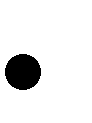    В словопроизношении ребенок пытается произнести все слова, которые необходимы для выражения его мысли. В использовании разных по сложности слов наблюдается устойчивое воспроизведение ритма слова. Преодоление явления пропуска слогов в словах по образцу взрослого.   Выразительность речи через сопровождение жестами, мимикой, пантомимикой (движениями). Выражение своего отношения к предмету разговора при помощи разнообразных вербальных средств. Проявление эмоциональной непроизвольной выразительности речи ребенка.Четвертый год жизни.Задачи образовательной деятельностиРазвивать умение использовать дружелюбный, спокойный тон, речевые формы вежливого общения со взрослыми и сверстниками: здороваться, прощаться, благодарить, выражать просьбу, знакомиться.Развивать умение понимать обращенную речь с опорой и без опоры на наглядность.Развивать умение отвечать на вопросы, используя форму простого предложения или высказывания из 2-3 простых фраз.Использовать в речи правильное сочетание прилагательных и существительных в роде, падеже. Обогащать словарь детей за счет расширения представлений о людях, предметах, объектах природы ближайшего окружения, их действиях, ярко выраженных особенностях.Развивать	умение	воспроизводить	ритм	стихотворения,	правильно	пользоваться	речевым дыханием.Развивать умение слышать в речи взрослого специально интонируемый звук.Содержание образовательной деятельности Владение речью как средством общения и культуры.Освоение умений: по инициативе взрослого называть членов своей семьи, знакомых литературных героев и их действия на картинках, разговаривать о любимых игрушках; элементарно договариваться со сверстником о совместных действиях в игровом общении; с помощью воспитателя определять и называть ярко выраженные эмоциональные состояния детей (радуются, смеются, испугались, плачут), учитывать их при общении: пожалеть, развеселить, использовать ласковые слова;Освоение и использование основных форм речевого этикета в ситуациях общения: приветствие (здравствуйте), просьба (дайте пожалуйста), благодарность (спасибо), знакомство (как тебя зовут, меня зовут…, давай играть); различать формы обращения ко взрослому и ребенку (здравствуйте - здравствуй); называть детей в группе по именам, использование ласковых формимен.Развитие связной, грамматически правильной диалогической и монологической речи. Освоение умений диалогической речи: отвечать на вопросы и обращения взрослого; сообщать о своих впечатлениях, желаниях; задавать вопросы в условиях наглядно представленной ситуации общения (Кто это? Как его зовут? и т.п.)Освоение умений монологической речи: по вопросам воспитателя составлять рассказ по картинке из 3-4 предложений; совместно с воспитателем пересказывать хорошо знакомые сказки; читать наизусть	короткие	стихи,	слушать	чтение	детских	книг	и	рассматривать	иллюстрации; согласовывать прилагательные и существительные в роде, числе и падеже; правильно использовать в речи названия животных и их детенышей в единственном и множественном числе: кошка- котенок, котята; использовать в речи простое распространенное предложение; с помощью воспитателя строить сложные предложения.Освоение способа словообразования на основе имитации звуков: кошка «мяу- мяу»- мяукает. Обогащение активного словаря.Использование в речи: названий предметов и объектов близкого окружения, их назначения, частей и свойств, действий с ними; названий действий гигиенических процессов умывания, одевания, купания, еды, ухода за внешним видом (причесаться, аккуратно повесить одежду) и поддержания порядка (убрать игрушки, поставить стулья); названий некоторых качеств исвойств предметов (мягкость, твердость, гладкость и др.; предметы рвутся, бьются, размокают); материалов (глина, песок, бумага, ткань); объектов и явлений природы: растения близкого окружения, овощи и фрукты, домашние и некоторые дикие животные и их детеныши.Понимание значения обобщающих слов: игрушки, одежда, посуда, мебель, овощи, фрукты, птицы, животные, звери и др.Развитие звуковой и интонационной культуры речи, фонематического слуха. Развитие умений: правильно	произносить	гласные	звуки;	твердые	и	мягкие	согласные	звуки (м,б,п,т,д,н,к,г,х,ф,в,л,с,ц); слышать специально интонируемый в речи воспитателя звук (песенка для укладывания куклы спать – а-а-а, песенка ветра – у-у-у, колокольчика – з-з-з, жука – ж-ж-ж, мотора – р-р-р, насоса – с-с-с).Развитие правильного речевого дыхания, слухового внимания, фонематического слуха, моторики речевого аппарата;Знакомство с книжной культурой, детской литературой. Воспитание интереса к фольклорным и литературным текстам, желания их слушать. Развитие умения воспроизводить короткие ролевые диалоги из сказок и прибауток в играх-драматизациях, повторять за взрослым знакомые строчки и рифмы из стихов, песенок, игр с пальчиками.Пятый год жизни.Задачи образовательной деятельностиПоддерживать инициативность и самостоятельность ребенка в речевом общении со взрослыми и сверстниками, использование в практике общения описательных монологов и элементов объяснительной речи.Развивать умение использовать вариативные формы приветствия, прощания, благодарности, обращения с просьбой.Поддерживать стремление задавать и правильно формулировать вопросы, при ответах на вопросы использовать элементы объяснительной речи.Развивать умение пересказывать сказки, составлять описательные рассказы о предметах и объектах, по картинкам.Обогащать словарь посредством ознакомления детей со свойствами и качествами объектов, предметов и материалов и выполнения обследовательских действий.Развивать умение чистого произношения звуков родного языка, правильного словопроизношения. Воспитывать желание использовать средства интонационной выразительности в процессе общения со сверстниками и взрослыми при пересказе литературных текстов.Воспитывать интерес к литературе, соотносить литературные факты с имеющимся жизненным опытом, устанавливать причинные связи в тексте, воспроизводить текст по иллюстрациям.Содержание образовательной деятельностиВладение речью как средством общения и культуры. Освоение умений: вступать в речевое общение с окружающими, задавать вопросы, отвечать на вопросы, слушать ответы других детей, рассказывать о событиях, приглашать к деятельности; адекватно реагировать на эмоциональное состояние собеседника речевым высказыванием (выразить сочувствие, предложить помощь, уговорить).Участие в коллективном разговоре, поддерживая общую беседу, не перебивая собеседников; Использование средств интонационной речевой выразительности (силу голоса, интонацию, ритм и темп речи).Использование элементов объяснительной речи при сговоре на игру, при разрешении конфликтов; Освоение и использование вариативных формы приветствия (здравствуйте, добрый день, добрый вечер, доброе утро, привет); прощания (до свидания, до встречи, до завтра), обращения к взрослым и сверстникам с просьбой (разрешите пройти; дайте, пожалуйста), благодарностью (спасибо; большое спасибо), обидой, жалобой.Обращение к сверстнику по имени, к взрослому – по имени и отчеству.Развитие связной, грамматически правильной диалогической и монологической речи Использование в речи полных, распространенных простых предложений с однородными членами и сложноподчиненных предложений для передачи временных, пространственных, причинно- следственных связей; использование суффиксов и приставок при словообразовании; правильное использование системы окончаний существительных, прилагательных, глаголов для оформления речевого высказывания; использование детьми вопросов поискового характера (Почему? Зачем? Для	чего?);	составление	описательных	рассказов	из		5—6	предложений	о	предметах	и повествовательных	рассказов	из	личного	опыта;	использование	элементарных	форм объяснительной речи.Развитие	речевого	творчества:	сочинение	повествовательных	рассказов	по	игрушкам, картинам; составление описательных загадок об игрушках, объектах природы.Обогащение активного словаря.Освоение и использование в речи: названий предметов и материалов, из которых они изготовлены (ткань, бумага, дерево, резина); названий живых существ и сред их обитания (земля, почва, воздух), некоторых трудовых процессов (кормление животных, выращивание овощей, стирка белья, сервировка стола и др.); слов, обозначающих части предметов, объектов и явлений природы, их свойства и качества: цветовые оттенки, вкусовые качества, степени качества объектов (мягче, светлее, темнее, толще, тверже и т. п.), явлений (холодно, мокро, солнечно и др.); слов, обозначающих некоторые родовые и видовые обобщения (игрушки, посуда, животные, растения и др.), а также лежащие в основе этих обобщений существенные признаки (живые организмы — растут, размножаются, развиваются; посуда — это то, что необходимо людям для еды, приготовления и хранения пищи, и т. д.); слов извинения, участия, эмоционального сочувствия.Развитие звуковой и интонационной культуры речи, фонематического слуха. Освоение произношения наиболее трудных — свистящих и шипящих звуков; четкое воспроизведение фонетического и морфологического рисунка слова; освоение умения говорить внятно, в среднем темпе, голосом средней силы, выразительно читать стихи, регулируя интонацию, тембр, силу голоса и ритм речи в зависимости от содержания стихотворения.Формирование звуковой аналитико-синтетической активности как предпосылки обучения грамоте.Понимание терминов «слово», «звук», использование их в речи; представления о том, что слова состоят и звуков, могут быть длинными и короткими; сравнение слов по протяженности; освоение начальных умений звукового анализа слов: самостоятельно произносить слова, интонационно подчеркивая в них первый звук; узнавать слова на заданный звук (сначала на основе наглядности, затем — по представлению).Знакомство с книжной культурой, детской литературой.Проявление интереса к слушаю литературных произведений. Самостоятельный пересказ знакомых литературных произведений, воспроизведение текста по иллюстрациямШестой год жизни.Задачи образовательной деятельности-Развивать монологические формы речи, стимулировать речевое творчество детей.-обогащать представления детей о правилах речевого этикета и способствовать осознанному желанию и умению детей следовать им в процессе общения.-Развивать умение соблюдать этику общения в условиях коллективного взаимодействия.-Обогащать словарь детей за счет расширения представлений о явлениях социальной жизни, взаимоотношениях и характерах людей.-Развивать умение замечать и доброжелательно исправлять ошибки в речи сверстников.-Воспитывать интерес к письменным формам речи.-Поддерживать интерес к рассказыванию по собственной инициативе.-Развивать первоначальные представления об особенностях литературы: о родах (фольклор и авторская литература), видах (проза и поэзия), о многообразии жанров и их некоторых признаках (композиция, средства языковой выразительности).-Способствовать развитию понимания литературного текста в единстве его содержания и формы, смыслового и эмоционального подтекста.Содержание образовательной деятельности Владение речью как средством общения и культуры.Освоение этикета телефонного разговора, столового, гостевого этикета, этикетного взаимодействия в общественных местах (в театре, музее, кафе); освоение и использование невербальных средств общения: мимики, жестов, позы; участие в коллективных разговорах, использование принятых норм вежливого речевого общения (внимательно слушать собеседника, правильно задавать вопрос, строить свое высказывание кратко или распространенно, ориентируясь на задачу общения).Развитие связной, грамматически правильной диалогической и монологической речи.Освоение умений: самостоятельно строить игровые и деловые диалоги; пересказывать литературные произведения самостоятельно по ролям, по частям, правильно передавая идею и содержание, пользоваться прямой и косвенной речью; с помощью воспитателя определять и воспроизводить логику описательного рассказа; в описательных рассказах о предметах, объектах и явлениях природы использовать прилагательные и наречия; сочинять сюжетные рассказы по картине, из личного опыта; с помощью воспитателя строить свой рассказ в соответствии с логикой повествования: экспозиция (обозначение действующих лиц, времени и места действия), завязка (причина события), развитие событий и кульминация (момент наивысшего напряжения),развязка (окончание); в повествовании отражать типичные особенности жанра сказки или рассказа; грамматически правильно использовать в речи: несклоняемые существительные (метро, пальто, пианино, эскимо), слова, имеющие только множественное или только единственное число (ножницы, очки), глаголы «одеть» и «надеть», существительные множественного числа в родительном падеже; образовывать слова, пользуясь суффиксами (учитель, строитель,спасатель; солонка, масленка), приставками (подснежник, подосиновик).Развитие речевого творчества: проявление интереса к самостоятельному сочинению, созданию разнообразных видов творческих рассказов: придумывание продолжения и окончания к рассказу, рассказы по аналогии, рассказы по плану воспитателя, по модели; внимательно выслушивать рассказы сверстников, замечать речевые ошибки и доброжелательно исправлять их; использовать элементы речи-доказательства при отгадывании загадок, в процессе совместных игр, в повседневном общении.Обогащение активного словаря за счет слов, обозначающих: названия профессий, учреждений, предметов и инструментов труда, техники, помогающей в работе, трудовых действий и качества их выполнения; личностные характеристики человека (честность, справедливость, доброта, заботливость, верность и т. д.), его состояния и настроения, внутренние переживания ; социально- нравственные категории (добрый, злой, вежливый, трудолюбивый, честный, ит.д.), оттенки цвета (розовый, бежевый, зеленовато- голубоватый и т. д.), тонкое дифференцирование формы, размера и других признаков объекта; названия обследовательских действий, необходимых для выявления качеств и свойств предметов (погладил, подул, взвесил, понюхал и т. д.);Освоение способов обобщения - объединения предметов в группы по существенным признакам (посуда, мебель, одежда, обувь, головные уборы, постельные принадлежности, транспорт, домашние животные, дикие звери, овощи, фрукты).Освоение умения находить в текстах литературных произведений сравнения, эпитеты; использовать их при сочинении загадок, сказок, рассказов. Развитие звуковой и интонационной культуры речи,фонематического слуха.Освоение чистого произношения сложных звуков( Л, Р); упражнение в чистом звукопроизношении в процессе повседневного речевого общения и при звуковом анализе слов; использование средств интонационной выразительности при чтении стихов, пересказе литературных произведений, в процессе общения (самостоятельное изменение темпа, ритма речи, силы и тембра голоса в зависимости от содержания).Формирование звуковой аналитико-синтетической активности как предпосылки обучения грамоте.Освоение представления о существовании разных языков;Освоение терминов: «слово», «звук», «буква», «предложение», гласный и согласный звук,звуковой анализ слова;Освоение умений: делить на слоги двух-трехслоговые слова; осуществлять звуковой анализ простых трехзвуковых слов: интонационно выделять звуки в слове, различать гласные и согласные звуки, определять твердость и мягкость согласных, составлять схемы звукового состава слова; составлять предложения по живой модели; определять количество и последовательность слов в предложении; развивать мелкую моторику кистей рук: раскрашивание, штриховка, мелкие мозаики.Знакомство с книжной культурой, детской литературой.Восприятие классических и современных поэтических произведений (лирические и юмористические стихи, поэтические сказки, литературные загадки, басни) и прозаических текстов (сказки, сказки-повести, рассказы); проявление интереса к рассказам и сказкам с нравственным содержанием; понимание образности и выразительности языка литературных произведений; проявление интереса к текстам познавательного содержания (например, фрагментам детских энциклопедий).Седьмой, восьмой год жизни.Задачи образовательной деятельностиПоддерживать проявление субъектной позиции ребенка в речевом общении со взрослыми и сверстниками.Развивать умение осознанного выбора этикетной формы в зависимости от ситуации общения, возраста собеседника, цели взаимодействия.Поддерживать использование в речи средств языковой выразительности: антонимов, синонимов, многозначных слов, метафор, образных сравнений, олицетворений.Развивать речевое творчество, учитывая индивидуальные способности и возможности детей. Воспитывать интерес к языку и осознанное отношение детей к языковым явлениям.Развивать умения письменной речи: читать отдельные слова и словосочетания, писать печатные буквы.Развивать умения анализировать содержание и форму произведения, развивать литературную речь. Обогащать представления об особенностях литературы: о родах (фольклор и авторская литература), видах (проза и поэзия) и многообразии жанров.Содержание образовательной деятельности Владение речью как средством общения и культуры.Освоение умений:-коллективного речевого взаимодействия при выполнении поручений и игровых заданий (организовать работу группы, распределить обязанности, согласовать действия, регулировать активность друг друга, дать отчет о выполненном поручении);-использовать вариативные этикетные формулы эмоционального взаимодействия с людьми: в ситуациях приветствия («Как я рад тебя видеть». «Как я по вам соскучился», «Как хорошо, что мы встретились»), в ситуациях прощания (С нетерпением жду нашей следующей встречи», «Как жаль расставаться с тобой», «До новых и радостных встреч», «Надеюсь на новую встречу», «Всего хорошего, удачи тебе!»;-использовать правила этикета в новых ситуациях: кто здоровается первым при встрече со взрослыми, когда следует подавать руку, что означает рукопожатие, кто первым подает руку; почему следует вставать при   приветствии; почему нельзя держать руки в карманах и здороваться и прощаться через порог или другое препятствие;-представить своего друга родителям, товарищам по игре: кого представляют первым: девочку или мальчика, мужчину или женщину;-познакомиться и предложить вместе поиграть, предложить свою дружбу; умение делать комплименты другим и принимать их;-следовать правилам этикета в тяжелых жизненных обстоятельствах (болезнь, неприятности в семье);-использовать формулы речевого этикета в процессе спора.Развитие связной, грамматически правильной диалогической и монологической речи.Освоение умений:-пересказа литературных произведений по ролям, близко к тексту, от лица литературного героя, передавая идею и содержание, выразительно воспроизводя диалоги действующих лиц;-понимать и запоминать авторские средства выразительности, использовать их при пересказе, в собственной речи, замечать в рассказах сверстников;-в описательных рассказах передавать эмоциональное отношение к образам используя средства языковой выразительности: метафоры, сравнения, эпитеты, гиперболы, олицетворения; самостоятельно определять логику описательного рассказа; использовать разнообразные средства выразительности;-составлять повествовательные рассказы по картине, из личного и коллективного опыта, по набору игрушек; строить свой рассказ, соблюдая структуру повествования;-составлять рассказы контаминации, сочетая описание и повествование, описание и рассуждение;-различать литературные жанры: сказка, рассказ, загадка, пословица, стихотворение;-соблюдать в повествовании основные характерные особенности жанра сказки, рассказа, загадки, стихотворения;-самостоятельно использовать в процессе общения со взрослыми и сверстниками объяснительную речь, речь-доказательство, речевое планирование.-образовывать сложные слова посредством слияния основ (кофемолка, кофеварка, посудомоечная машина);-самостоятельно использовать в речи разные типы предложений (простые, сложносочиненные, сложноподчиненные) в соответствии с содержанием высказывания.Развитие речевого творчества.Освоение умений:самостоятельно сочинять разнообразные виды творческих рассказов: на тему, предложенную воспитателем, моделирование рассказа, сказки, загадки; придумывание диафильмов, рассказы по«кляксографии», по пословицам, с использованием приемов ТРИЗа;-в творческих рассказах использовать личный и литературный опыт, индивидуальные интересы и способности;-внимательно выслушивать рассказы сверстников, помогать им в случае	затруднений, замечать речевые и логические ошибки и доброжелательно и конструктивно исправлять их;Обогащение активного словаря:Освоение умений:подбирать точные слова для выражения мысли; выполнять операцию классификации - деления освоенных понятий на группы на основе выявленных признаков: посуда — кухонная, столовая, чайная; одежда, обувь — зимняя, летняя, демисезонная; транспорт — пассажирский и грузовой; наземный, воздушный, водный, подземный и т. д.; находить в художественных текстах и понимать средства языковой выразительности: полисемию, олицетворения, метафоры; использовать средства языковой выразительности при сочинении загадок, сказок, стихов.Развитие звуковой и интонационной культуры речи, фонематического слуха: Автоматизация сложных для произношения звуков в речи; коррекция имеющихся нарушений в звукопроизношении.Формирование звуковой аналитико-синтетической активности как предпосылки обучения грамоте.Освоение звукового анализа четырехзвуковых и пятизвуковых слов (лиса, слон, аист, школа): интонационное выделение звуков в слове, определение их последовательности, характеристика звуков (гласный-согласный, согласный твердый-мягкий), составление схемы звукового состава слова, выделение ударного гласного звука в слове;Освоение умений: определять количество и последовательность слов в предложении; составлять предложения с заданным количеством слов; ориентации на листе, выполнения графических диктантов; выполнения штриховки в разных направлениях, обводки; чтения простых слов и фраз; разгадывания детских кроссвордов и решения ребусов.Знакомство с книжной культурой, детской литературой.Представления о некоторых особенностях литературных жанров: сказка, рассказ, стихотворение,басня, пословица, небылица, загадка; проявление интереса к текстам познавательного содержания.ОБРАЗОВАТЕЛЬНАЯ ОБЛАСТЬ«ХУДОЖЕСТВЕННО-ЭСТЕТИЧЕСКОЕ РАЗВИТИЕ»Художественно-эстетическое развитие предполагает развитие предпосылок ценностно- смыслового восприятия и понимания произведений искусства (словесного, музыкального, изобразительного), мира природы; становление эстетического отношения к окружающему миру; формирование элементарных представлений о видах искусства; восприятие музыки, художественной литературы, фольклора; стимулирование сопереживания персонажам художественных произведений; реализацию самостоятельной творческой деятельности детей (изобразительной, конструктивно-модельной, музыкальной и др.).Второй год жизни.Задачи образовательной деятельности‒ Развивать способность слушать художественный текст и активно (эмоционально) реагировать на его содержание;‒ Давать возможность наблюдать за процессом рисования, лепки взрослого, вызывать к ним интерес, замечать следы карандаша или краски на бумаге, подражать изобразительным действиям взрослого, вызывать эмоциональную реакцию на яркие цвета красок, объемную форму лепки.‒ Поощрять желание рисовать красками, карандашами, фломастерами, предоставлять возможность ритмично заполнять лист бумаги яркими пятнами, мазками, линиями.‒ Развивать умение прислушиваться к словам песен, воспроизводить звукоподражания и простейшие интонации.‒ Учить выполнять под музыку игровые и плясовые движения, соответствующие словам песни и характеру музыки.Содержание образовательной деятельностиЗнакомство детей с художественными произведениями (многократное рассказывание, чтение художественных одних и тех же произведений), рассматривание плоскостных и объемных иллюстраций, показ тех или иных действий, постоянное включение художественного слова в повседневную жизнь ребенка. Эмоциональная включенность самого воспитателя в процессчтения или рассказывания художественного произведения.Самостоятельное рассматривание книг детьми, узнавание персонажей, озвучивание характерными вокализациями как кричит животное, издает звук самолет, машина.Ознакомление детей с предметами народного декоративно-прикладного искусства: дымковской игрушкой, семеновской матрешкой, городецкой лошадкой-качалкой. Эмоциональное восприятие народной игрушки хорошо сочетается с чтением потешек, пением народных песенок.Экспериментирование детей с красками, глиной, пластилином. Рисование на больших цветных листах бумаги, обращая внимание на красоту цветовых пятен. Процесс рисования, лепки носит характер совместных действий.Музыкальное развитие на втором году жизни включает слушание инструментальной музыки (небольшие пьесы для детей) в живом исполнении взрослым на музыкальных инструментах и пение взрослого. Музыкально- ритмические движения дети воспроизводят по показу воспитателя. Музыкальная игра занимает на музыкальном занятии место эмоциональной кульминации. Освоение движений, умения слушать музыку, действовать согласно с ней.Третий год жизни.Задачи образовательной деятельностиВызвать интерес и воспитывать желание участвовать в образовательных ситуациях и играх эстетической направленности, рисовать, лепить совместно со взрослым и самостоятельно.Развивать эмоциональный отклик детей на отдельные эстетические свойства и качества предметов (в процессе рассматривания игрушек, природных объектов, предметов быта, произведений искусства).Формировать умения создавать (в совместной с педагогом деятельности и самостоятельно) несложные изображения в рисовании, лепки, аппликации, конструировании, ассоциироватьизображение с предметами окружающего мира, принимать замысел, предложенный взрослым, создавать изображение по принятому замыслу.Активизировать освоение изобразительных материалов, инструментов (их возможностей и правил использования),поддерживать экспериментирование с ними, развивать технические умения, зрительно- моторную координацию, моторные характеристики и формообразующие умения.Развивать умение вслушиваться в музыку, различать контрастные особенности звучания; побуждать к подпеванию и пению; развивать умение связывать движение с музыкой.Содержание образовательной деятельностиРассматривание детьми и обыгрывание народных игрушек и предметов промыслов, разнообразных по материалу изготовления и образам. Дети узнают их названия, функциональную направленность (что с ними можно делать: игрушки – играть, посуда – используется в процессе еды и приготовления пищи и т.п.).Восприятие, рассматривание разных образов: животных (лошадки, медведя, собаки, птицы и т.п.), человека (барышни, няньки). Соотнесение изображения с предметами окружающего мира. Узнавание некоторых простых элементов росписи предметов народных промыслов.Рассматривание знакомых детских книг. Освоение элементарных правил использования книги. Познание того, что рисунки в книгах – иллюстрации созданы художниками. Учатся внимательно рассматривать изображение, слушать описание взрослого, соотносить изображенное с собственным опытом.Освоение детьми некоторых изобразительных материалов: различение, называние, выбор по инструкции взрослого.В практических ситуациях освоение некоторых инструментов и действий с ними, правил использования.В совместной с педагогом деятельности познание об элементах строительных конструкторов: название деталей, некоторые свойства, способы крепления.Освоение способов создания простых изображения: на основе готовых основ – нарисованных взрослым образов, линий, точек и отпечатков.Музыкальное развитие на третьем году жизни включает слушание инструментальной музыки (небольшие пьесы для детей) в живом исполнении взрослым. Музыкально-ритмические движения дети воспроизводят по показу воспитателя- элементы плясок. Музыкальная игра включает сюжетно-ролевую игру, где дети могут уже исполнять свои первые роли под музыку. Освоение движений, умения слушать музыку, действовать согласно с ней.Четвертый год жизни.ИЗОБРАЗИТЕЛЬНОЕ ИСКУССТВОЗадачи образовательной деятельностиФормировать сенсорный опыт и развивать положительный эмоциональный отклик детей на эстетические свойства и качества предметов, на эстетическую сторону явлений природы и окружающего мира.Формировать умения внимательно рассматривать картинку, народную игрушку, узнавать в изображенном знакомые предметы и объекты, устанавливать связь между предметами и их изображением в рисунке, лепке; понимать сюжет, эмоционально откликаться, реагировать, сопереживать героям; привлечь внимание к некоторым средствам выразительности.Содержание образовательной деятельностиАктивизация интереса к красивым игрушкам, нарядным предметам быта, одежде, интересным природным явлениям и объектам; побуждение обращать внимание на разнообразие сенсорных признаков объектов, явлений. Знакомство на конкретных примерах с народным искусством: глиняными игрушками, игрушками из соломы и дерева, предметами быта и одежды;скульптурой малых форм; с детскими книгами (иллюстрации художников Ю. Васнецова, В. Сутеева, Е. Чарушина); с близкими детскому опыту живописными образами. Формирование образа человека - мастера как создателя народных игрушек, иллюстраций в книгах, картин.Развитие умений узнавать в изображении знакомые предметы, объекты, явления, называть их; умений их внимательно рассматривать; эмоционально откликаться на некоторые средства выразительности: ритм пятен и линий, яркость цвета; выделять простые элементы росписинародных промыслов, декора игрушек; передавать собственное отношение к образам в мимике, жестах. Поддержка высказывания детей своих предпочтений в выборе книг, игрушек. Совместное со взрослым обыгрывание народных игрушек, нарядных предметов.Развитие продуктивной деятельности и детского творчества Задачи образовательной деятельности:Развивать у детей интерес к участию в образовательных ситуациях и играх эстетической направленности, желание рисовать, лепить совместно со взрослым и самостоятельно.Развивать умения создавать простые изображения, принимать замысел, предложенный взрослым, раскрывать его в работе, используя освоенные способы создания изображения, формы, элементарную композицию.Создавать условия для освоения детьми свойств и возможностей изобразительных материалов и инструментов и развивать мелкую моторику и умения использовать инструменты.Побуждать к самостоятельному выбору способов изображения на основе освоенных технических приемов.Содержание образовательной деятельностиПоддержка стремления создавать в разных видах деятельности изображения предметов и событий, умения принять тему, предложенную педагогом. Создание простых изображений по близкой к личному опыту тематике. Постепенный переход детей от подражания и повторения за взрослым к самостоятельному созданию изображения.В рисовании: развитие умений ритмично наносить линии, штрихи, пятна.Знакомство со способами изображения простых предметов, проведения разных прямых линий, в разных направлениях; способами создания предметов разной формы, комбинации разных форм и линий. Способы создания изображения: на основе дуги, изображение игрушек на основе округлый и вытянутых форм.В предметном изображении: развитие умений передавать общие признаки и некоторые характерные детали предметов, относительное сходство по форме, цвету; выделять главное цветом, расположением, размером. В сюжетном изображении: создавать изображение на всем листе, стремиться отображать линию горизонта, строить простейшую композицию.В декоративном изображении: умения видеть предметную и геометрическую форму, строить на ней нарядный узор при помощи ритма и чередования форм, цветных пятен; передавать элементами декоративного узора прямые пересекающие линии, точки, круги, мазки, чередование элементов, пятен; украшать дымковскими узорами силуэты игрушек, вырезанных взрослыми.Умения подбирать цвета (красный, синий, зеленый, желтый, белый, черный), соответствующие изображаемому предмету, создавать изображение с использованием 1, 2 и нескольких цветов. Продолжение освоения некоторых изобразительных материалов.Умения правильно держать карандаш, кисть, регулировать силу нажима, аккуратно набирать краску на кисть, снимать лишнюю краску, промывать кисть и использует салфетку; поддерживает свободное движение кисти во время рисования. Принятие правильной непринужденной позы в процессе деятельности.В аппликации: знакомство со свойства бумаги и последовательностью аппликационной работы. Создание изображения знакомых предметов, декоративные композиции, используя готовые формы. Создание изображения на бумаге разной формы (квадрат, круг), предметной основе. Знакомство с возможностями использования неизобразительных материалов.Верное и аккуратное использование инструментов: пользоваться клеем, намазывать его кистью, пользоваться салфеткой.В лепке: знакомство со свойствами глины, пластилина, соленого теста, влажного песка, снега. Создание простейших форм (шар, круг, цилиндр, колбаска), их видоизменения. Умения украшать работу, используя стеки, палочку, печати-штампы. Поддержка стремления создавать интересные образы.В конструировании: формировать умения различать, называть и использовать в постройке простые строительные детали, анализировать постройку. Использование способов расположения кирпичиков вертикально, плотно друг к другу, на определенном расстоянии. Постройка предметов мебели, горек, грозовых машин, домов. Знакомство со свойства песка, снега, сооружая из нихпостройки. Нанесение на постройки из этих материаловдеталей, декора. Желание детей принимать участие в создании как индивидуальных, так и совместных со взрослым и детьми композиций в рисунках, лепке, аппликации, конструировании. Обыгрывание постройки, лепной работы и включение их в игру.ХУДОЖЕСТВЕННАЯ ЛИТЕРАТУРАЗадачи образовательной деятельности-Обогащать опыт слушания литературных произведений за счет разных малых форм фольклора (потешек, песенок, прибауток), простых народных и авторских сказок (в основном о животных), рассказов и стихов о детях, их играх, игрушках, повседневной бытовой деятельности, о знакомых детям животных.-Воспитывать у детей интерес к фольклорным и литературным текстам, стремление внимательно их слушать.-Развивать умения воспринимать текста, с помощью взрослого понимать содержание, устанавливать порядок событий в тексте, помогать мысленно представлять события и героев, устанавливать простейшие связи последовательности событий в тексте.-Поддерживать желание эмоционально откликаться на чтение и рассказывание, активно содействовать и сопереживать изображенным героям и событиям.-Привлекать к исполнению стихов, пересказыванию знакомых сказок и рассказов.Содержание образовательной деятельностиРасширение читательских интересов детей. Проявление радости и удовольствия от слушания и рассказывания литературных произведений, стремление к повторной встрече с книгойВосприятие литературного текста. Сосредоточенное слушание чтения и рассказывания взрослого до конца, не отвлекаясь. Проявление эмоционального отклика на чтение и рассказывание взрослого, активного сопереживания изображенным героям и событиям. Понимание содержания произведения и последовательности событий в тексте, выявление наиболее ярких поступков и действий героев, стремление дать им элементарную оценку.Проявление интереса к иллюстрациям в детской книге. Представление в воображении героев, как на основе иллюстраций, так и на основе авторского слова.Творческая деятельность на основе литературного текста.Выражение своего отношения к литературному произведению, его героям: в рисунке, при слушании, чтении наизусть текста, в простых играх- драматизациях и играх с персонажами игрушечного настольного, пальчикового театра.МУЗЫКАЗадачи образовательной деятельности-Воспитывать у детей слуховую сосредоточенность и эмоциональную отзывчивость на музыку;-Поддерживать детское экспериментирование с немузыкальными (шумовыми, природными) и музыкальными звуками и исследования качеств музыкального звука: высоты, длительности, динамики, тембра;-Активизировать слуховую восприимчивость младших дошкольников.Содержание образовательной деятельностиРазличение некоторых свойств музыкального звука (высоко – низко, громко – тихо). Понимание простейших связей музыкального образа и средств выразительности (медведь – низкий регистр). Различение того, что музыка бывает разная по характеру (веселая – грустная). Сравнение разных по звучанию предметов в процессе манипулирования, звукоизвлечения.Самостоятельное экспериментирование со звуками в разных видах деятельности, исследование качества музыкального звука: высоты, длительности. Различение элементарного характера музыки, понимание простейших музыкальных образов. Вербальное и невербальное выражение просьбы послушать музыку.Пятый год жизни.ИЗОБРАЗИТЕЛЬНОЕ ИСКУССТВОЗадачи образовательной деятельностиВоспитывать эмоционально-эстетические чувства, отклик на проявление прекрасного в предметах и явлениях окружающего мира, умения замечать красоту окружающих предметов и объектов природы;Активизировать интерес к произведениям народного и профессионального искусства и формировать опыт восприятия произведений искусства различных видов и жанров, способствовать освоению некоторых средств выразительности изобразительного искусства.Развивать художественное восприятие, умения последовательно внимательно рассматривать произведения искусства и предметы окружающего мира; соотносить увиденное с собственным опытом;Формировать образные представления о предметах и явлениях мира и на их основе развивать умения изображать простые предметы и явления в собственной деятельности.Содержание образовательной деятельностиПроявление интереса к предметам народных промыслов, иллюстрациям в детских книгах, скульптуре малых форм, необычным архитектурным постройкам, описанию архитектурных объектов в иллюстрациях к сказкам.Развитие умений художественно-эстетического восприятия: последовательно рассматривать предметы и произведения, узнавать изображенные предметы и явления; видеть их выразительность, соотносить с личным опытом; выделять их сенсорные признаки, зрительно и тактильно обследовать игрушки, привлекательные предметы, мелкую скульптуру.Представления и опыт восприятия произведений искусства:Декоративно-прикладное искусство: знакомство с близкими опыту детей видами русских народных промыслов; их назначение, образность, материалы для изготовления. Особенности декоративных образов: выразительность, яркость, нарядность. Своеобразие некоторых узоров и орнаментов: кольца, дуги, точки; бутоны, листья; цветовые сочетания, традиционные образы. Декоративно-оформительское искусство как искусство красивого оформления пространства (комнаты, группы, выставок, поздравительных открыток, атрибутов для игр).Графика: особенности книжной графики: сопровождение иллюстрации текста; украшение книги. Ценность книги и необходимость бережного отношения к ним. Средства выразительности. Художники-иллюстраторы на конкретных примерах, близких детскому опыту: Е. и Н. Чарушины, Н. Кочергин, Т. Юфа, Т. Маврина, М. Митурич и др.Живопись: жанры живописи: натюрморт, пейзаж, портрет; разные по художественному образу и настроению произведения. Средства выразительности живописи (цвет, линия, композиция); многообразие цветов и оттенков, форм, фактуры в предметах и явлениях окружающего мира.Скульптуре: способы создания скульптуры: пластика, высекание. Особенности её содержания - отображение животных (анималистка), портреты человека и бытовые сценки; средства выразительности: объемность, статика и движение, материала. Восприятие скульптуры разного вида: малая пластика, декоративная.Архитектуры: представления о том, что окружающие детей сооружения – дома – архитектурные сооружения. Сходство и различие домов по используемым материалам, внешним конструктивным решениям.Развитие умений различать между собой скульптурные, живописные и графические изображения, предметы разных народных промыслов. Понимание образа (что изображено) и доступных средств выразительности, с помощью которых художник, создает выразительный образ.Развитие умений обращать внимание и откликаться на интересные декоративно-оформительские решения: украшение группы, одежду, атрибуты игр, замечать новые красивые предметы в группе. Проявление детских предпочтений: выбор детьми любимых книг и иллюстраций, предметов народных промыслов, инициировать пояснение детьми выбора; проявлению детьми бережного отношения	к	книгам,	игрушкам,	предметам	народных	промыслов,	начальный	опыт коллекционирования.Первое посещение музея. Представления о музее, произведениях искусства в музее, правилахповедения (на примере музея игрушек). Интерес детей к посещению музея.Развитие продуктивной деятельности и детского творчества Задачи образовательной деятельности:Активизировать интерес к разнообразной изобразительной деятельности; Формировать умения и навыки изобразительной, декоративной, конструктивной деятельности: развитие изобразительно- выразительных и технических умений, освоение изобразительных техник.Поощрять желание и развивать умения воплощать в процессе создания образа собственные впечатления, переживания; поддерживать творческое начало в процессе восприятия прекрасного и собственной изобразительной деятельности. Развивать сенсорные, эмоционально-эстетические, творческие и познавательные способности.Содержание образовательной деятельностиИнтерес к изобразительной деятельности, изобразительным материалам и инструментам, стремление заниматься изобразительной деятельностью по собственному желанию.Развитие умений принимать замысел будущей работы, предложенный педагогом или поставленной самостоятельно.Развитие умений выделять общие, типичные, характерные признаки предметов и явлений природы, человека; сенсорных, эстетический свойств (разнообразие форм, размеров, пропорций;устанавливать ассоциативные связи между свойствами предметов, деталями конструктора и образами.Развитие умений создавать изображение отдельных предметов и простые сюжеты в разных видах деятельности; в рисунке, лепке изображать типичные и некоторые индивидуальные признаки, в конструировании передавать пространственно-структурные особенности постройки. Освоения детьми обобщенных способов изображения (дугой, на основе овала и т.п.).Изобразительно-выразительные уменияРазвитие умений правильно располагать изображение на листе бумаги, выделять планы (по всему листу, два плана), выделять главное цветом, размером, расположением на листе; создавать отчетливо основные формы, составлять изображение из нескольких частей, передать в работах позы, движение, жесты персонажей, некоторые детали, соотносить предметы повеличине.Развитие умений в сюжетном изображении передавать пространственные отношения, при рисовании по мотивам сказок передавать признаки сказочности цветовым решением, атрибутами; в декоративном изображении нарядно украшать предметную и геометрическую основу с помощью ритма пятен, геометрических элементов узора; в лепке – посредством налепов, узора стекой; соотносить цвет и элементы декора с фоном. Умения создавать несложную композицию из изготовленных предметов.Умения подбирать цвет, соответствующий изображаемому предмету; использовать разнообразные цвета; применять цвет как средство выразительности, характера образа. Составлять новый цветовой тон на палитре, накладывать одну краску на другую.Технические уменияВ рисовании: умения отбирать при напоминании педагога изобразительные материалы и инструменты, способы изображения в соответствии с создаваемым образом. Использование правильных формообразующих движений для создания изображения. Умения увереннопроводить линии, полосы, кольца, дуги; правильно удерживать инструменты; сохранение правильной позы при рисовании. Штриховать; работать щетинной кистью, сочетать некоторые материалы (гуашь и восковые мелки). Аккуратно пользоваться материалами.В аппликации: освоение доступных способов и приемов вырезания и обрывной аппликации; из полос и вырезанных форм составлять изображения разных предметов. Умения правильно использовать ножницы, аккуратно вырезать и наклеивать детали; умения использовать неизобразительные материалы для создания выразительного образа.В лепке: умения лепить из различных материалов: глины, пластилина, снега, песка. Знакомство с конструктивным и комбинированным способом создания изображения. Освоение некоторых приемов лепки: оттягивание из целого куска, прощипывание и т.п.В конструировании из готовых геометрических фигур: умения анализировать объект, выделятьосновные части и детали, составляющие сооружение. Создание вариантов знакомых сооружений из готовых геометрических форм и тематического конструктора, деталей разного размера. Умения выполнять простые постройки. Освоение способов замещения форм, придания им устойчивости, прочности, использования перекрытий.Конструирование из бумаги: освоение обобщенных способов складывания различных поделок: складывание квадрат; приклеивание к основной форме деталей. Конструирование из природного материала: умения видеть образ в природном материале, составлять образ из частей, использовать для закрепления частей клей, пластилин. Составление простых коллажей из готовых элементов; изготовление несложных сувениров в технике коллажа. инструментах (цветные карандаши основных цветов, бумага разного цвета, фактуры, картон, пластические материалы, краска гуашевая, цветные мелки, фломастеры, клей), .Интеграция видов деятельности.Использование несложных схем сложения для выполнения работы в лепке, аппликации, конструировании; частичное преобразование постройки, работы в соответствии с условием.Проявление индивидуальных предпочтений в выборе изобразительных материалов, сочетании техник, создаваемых образах. Поощрение детей эстетически воспринимать созданную работу, радоваться результату. Обыгрывание изображений. Опыт участия в совместном со взрослым и детьми изобразительном творчестве, сотрудничество с другими детьми в процессе выполнения коллективных работ.ХУДОЖЕСТВЕННАЯ ЛИТЕРАТУРАЗадачи образовательной деятельностиРасширять опыт слушания литературных произведений за счет разных жанров фольклора (прибаутки, загадки, заклички, небылицы, сказки о животных и волшебные), литературной прозы (сказка, рассказ) и поэзии (стихи, авторские загадки, веселые детские сказки в стихах).Углублять у детей интерес к литературе, воспитывать желание к постоянному общению с книгой в совместной со взрослым и самостоятельной деятельности.Развивать умения воспринимать текст: понимать основное содержание, устанавливать временные и простые причинные связи, называть главные характеристики героев, не сложные мотивы их поступков, оценивать их с позиций этических норм, сочувствовать и сопереживать героям произведений, осознавать значение некоторых средств языковой выразительности для передачи образов героев, общего настроения произведения или его фрагмента.Способствовать освоению художественно-речевой деятельности на основе литературных текстов: пересказывать сказки и рассказы (в том числе по частям, по ролям), выразительно рассказывать наизусть потешки и прибаутки, стихи и поэтические сказки (и их фрагменты), придумывать поэтические рифмы, короткие описательные загадки, участвовать влитературных играх со звукоподражаниями, рифмами и словами на основе художественного текста.Поддерживать желание детей отражать свои впечатления о прослушанных произведениях, литературных героях и событиях в разных видах художественной деятельности: в рисунках, изготовлении фигурок и элементов декораций для театрализованных игр, в игре-драматизации.Содержание образовательной деятельностиРасширение читательских интересов детей к литературе. Получение удовольствия от общения с книгой, стремление к повторной встрече с ней.Восприятие	литературного	текста.	Освоение	умений	внимательно	слушать	и	слышать литературное произведение, сочувствовать и сопереживать героям произведения, представлять в воображении героев, особенности их внешнего вида, некоторые черты характера, вычленять поступки героев и давать им элементарную оценку, объяснять явные мотивы поступков, с помощью педагога понимать общее настроение произведения. Представление о значении использования   в   художественном   тексте   некоторых   средств   языковой	выразительности и интонационной выразительности рассказчика для выражения отношения к героям и событиям.Творческая деятельность на основе литературного текста.Проявление	желания	запоминать	поэтические	тексты,	пересказывать	знакомые	и	вновь прочитанные сказки и рассказы с опорой на иллюстрации и без них другим детям и взрослым,игрушкам. Освоение разных способов выражения своего отношения к литературному произведению, его героям: в рассказе, рисунке, аппликации, лепке; при пересказывании и чтении наизусть текста; в разных видах театрализованной деятельности.МУЗЫКАЗадачи образовательной деятельностиВоспитывать слушательскую культуру детей, развивать умения понимать и интерпретировать выразительные средства музыки; развивать умения общаться и сообщать о себе, своем настроении с помощью музыки; развивать музыкальный слух - интонационный, мелодический, гармонический, ладовый; обучать элементарной музыкальной грамоте. развивать координацию слуха и голоса, формировать начальные певческие навыки; способствовать освоению детьми приемов игры на детских музыкальных инструментах; способствовать освоению элементов танца и ритмопластики для создания музыкальных двигательных образов в играх и драматизациях; стимулировать желание ребенка самостоятельно заниматься музыкальнойдеятельностью.Содержание образовательной деятельностиРаспознавание настроения музыки на примере уже знакомых метроритмических рисунков. Понимание того, что чувства людей от радости до печали отражаются во множестве произведений искусства, в том числе и в музыке. Анализ музыкальной формы двух- и трех частных произведений.Понимание того, что музыка может выражать характер и настроение человека (резвый, злой, плаксивый). Различение музыки, изображающей что-либо (какое-то движение в жизни, в природе: скачущую лошадь, мчащийся поезд, светлое утро, восход солнца, морской прибой). Дифференцирование: выражает музыка - внутренний мир человека, а изображает внешнее движение. Пользование звуковыми сенсорными предэталонами.Шестой год жизни.ИЗОБРАЗИТЕЛЬНОЕ ИСКУССТВОЗадачи образовательной деятельности:Активизировать проявление эстетического отношения к окружающему миру (искусству, природе, предметам быта, игрушкам, социальным явлениям).Развивать художественно-эстетическое восприятие, эмоциональный отклик на проявления красоты в окружающем мире, произведениях искусства и собственных творческих работах; способствовать освоению эстетических оценок, суждений.Развивать представления об жанрово-видовом разнообразии искусства, способствовать освоению детьми языка изобразительного искусства и художественной деятельности, и формировать опыт восприятия разнообразных эстетических объектов и произведений искусства.Развивать эстетические интересы, эстетические предпочтения, желание познавать искусство и осваивать изобразительную деятельность.Содержание образовательной деятельностиРазвитие умений откликаться и замечать красоту окружающего мира, дифференцированно воспринимать многообразие форм, цвета, фактуры, способы их передачи в художественных образах. Ассоциировать и образно воспринимать их. Развивать художественно-эстетические способности. Умения художественного восприятия: умения самостоятельно ипоследовательно анализировать произведения и архитектурные объекты; выделяет типичное, обобщенное. Умения различать произведения искусства разных видов, понимание специфики разных видов искусства.Представления и опыт восприятия произведений искусства.Декоративно-прикладное искусство разных видов (игрушки, утварь, одежда, предметы быта) и разных областей России; технологии изготовления, назначение, особенности: яркость, нарядность, обобщенность, декоративность, единство эстетического и утилитарного, символичность образов животных, явлений природы. Ценность народного искусства; воспитание желания его сохранять ипознавать. Своеобразие декоративно-оформительского искусства: назначение, виды: одежда, мебель, предметы быта. Способы оформленияпоздравительных открыток, составления букетов, оформления выставок. Графика как вид изобразительного искусства. Книжная, прикладная графика. Назначение иллюстрации - сопровождение текста. Специфика труда художника-иллюстратора, технологии создания иллюстрации. Художники- анималисты, иллюстраторы-сказочники.Живопись: представления о жанрах живописи: натюрморт, пейзаж, портрет, жанровая живопись; восприятие разных образов по содержанию, настроению, средствами выразительности. Авторская манера некоторых художников-живописцев.Специфика скульптуры как искусства создавать объемные образы (отличие от живописи). Назначение и виды скульптуры, средства выразительности: материал, техника его обработки, фактура, композиция, силуэт, постамент. Специфика труда скульптора, используемые инструменты. Скульптурные образы по близкой детям тематике из разных материалов.Архитектура как сооружения, их комплексы, необходимые для жизнедеятельности людей. Особенности архитектуры (соотношение пользы- красоты-прочности). Материалы, используемые в строительстве. Виды архитектуры по назначению. Понимание типичного, обобщенного образа сооружения, характерного и индивидуального. Гармония объекта с окружающим пространством. Известные архитектурные сооружения региона. Умения эмоционально откликаться, понимать художественный образ, идею произведения, устанавливать связь между образом, сюжетом, средствами выразительности; выделять настроение произведения, отношение автора к изображенному. Умения выделять средства выразительности разных видов искусства. Оценивать художественные образы графики, живописи, скульптуры и архитектуры; формулировать собственное суждение.Уважительное отношение к промыслам родного края, к художественному наследию России. Проявление интереса к творческому труду. Проявление предпочтений.Посещение музея. Представления о музее – как сокровищнице ценностей и произведений искусства. Экспонаты и коллекция. Интерес к посещению музеев, галерей; знание и стремление соблюдать правила поведения в музее.Развитие продуктивной деятельности и детского творчества Задачи образовательной деятельности:Развивать изобразительную деятельность детей: самостоятельное определение замысла будущей работы, стремление создать выразительный образ, умений самостоятельно отбирать впечатления, переживания для определения сюжета, выбирать соответствующие образу изобразительные техники и материалы, планировать деятельность и достигать результата,оценивать его, взаимодействовать с другими детьми в процессе коллективных творческих работ. Развивать технические и изобразительно- выразительные умения.Поддерживать личностные проявления старших дошкольников в процессе освоения искусства и собственной творческой деятельности: самостоятельность, инициативности, проявлении индивидуальности, творчества.Продолжать развивать эмоционально-эстетические, творческие, сенсорные и познавательные способности.Содержание образовательной деятельностиРазвитие умений определять замысел будущей работы, самостоятельно отбирать впечатления, переживания для определения сюжета. Создавать выразительный образ и передавать своё отношение.По собственной инициативе интегрировать виды деятельности.Проявление инициативы в художественно-игровой деятельности, высказывание собственных эстетических суждений и оценок.Развитие умений планировать деятельность, доводить работу до результата, оценивать его; экономично использовать материалы. Знакомство со способом создания наброска. Умения рисования контура предмета простым карандашом.Освоение новых более сложных способов создания изображения.Создание изображений по представлению, памяти, с натуры; умения анализировать объект,свойства, устанавливать пространственные, пропорциональные отношения, передавать их в работе.Изобразительно-выразительные уменияПродолжение развития умений выделять главное, используя адекватные средства выразительности.Использование цвета как средства передачи настроения, состояния, отношения к изображаемому или выделения главного в картине; свойства цвета (теплая, холодная гамма), красота яркость насыщенных или приглушенных тонов. Умения тонко различать оттенки (развитое цветовое восприятие).Умения подбирать фон бумаги и сочетание красок. Развитие умений передавать многообразие форм, фактуры, пропорциональных отношений.В изображении предметного мира: передавать сходства с реальными объектами; при изображении с натуры передавать характерные и индивидуальные признаки предметов, живых объектов;При изображении сказочных образов передавать признаки необычностив сюжетном изображении: передавать отношения между объектами, используя все средства выразительности и композицию: изображать предметы на близком, среднем и дальнем планах, рисовать линию горизонт;в декоративном изображении: создавать нарядные, обобщенные образы; украшать предметы с помощью орнаментов и узоров, используя ритм, симметрию в композиционном построении; украшать плоские и объемные формы, предметные изображения и геометрические основы.Технические уменияВ рисовании: применение разнообразных изобразительных материалов и инструментов (сангина, пастель, мелки, акварель, тушь, перо, палитра, кисти разных размеров, гелиевые ручки, витражные краски, уголь, фломастеры).Умения создавать новые цветовые тона и оттенки путем составления, разбавления водой или разбеливания, добавления черного тона в другой тон.Пользоваться палитрой; техникой кистевой росписи; передавать оттенки цвета, регулирует силу нажима на карандаш.Освоение разных изобразительных живописных и графических техник: способы работы с акварелью и гуашью (по - сырому), способы различного наложения цветового пятна, техникой пера, тушевки, штриховки, оттиска, монотипии, «рельефного» рисунка, способов рисования кистью.В аппликации: использование разнообразных материалов: бумагу разного качества и свойств, ткани, природные материалов и веществ, бросовых материалов. Знакомство с техниками симметричного, ажурного вырезания; разнообразными способами прикрепления деталей на фон, получения объемной аппликации. Создание разнообразных форм. Последовательность работы над сюжетной аппликацией; умения создавать коллажи.В лепке: использование разнообразных материалов и дополнительных материалов для декорирования. Умения лепить конструктивным и смешанным способом; создавать многофигурные и устойчивые конструкции; создавать объемные и рельефные изображения; использовать разные инструменты: стеки, штампы, постамент, каркасы; передавать фактуру, сглаживать поверхность предмета; вылепливать мелкие детали.В конструировании из разнообразных геометрических форм, тематических конструкторов: развитие умений анализировать постройку, выделять крупные и мелкие части, их ропорциональные соотношения.Создание построек, сооружений с опорой на опыт освоения архитектуры: варианты построек жилого, промышленного, общественного назначения, мосты, крепости, транспорт, сказочные постройки; придумывает сюжетные композиции. Создание построек по заданным теме, условиям, самостоятельному замыслу, схемам, моделям. Знакомство с некоторыми правилами создания прочных, высоких сооружений, декорирования постройки.Конструирование из бумаги: создание интересных игрушек для самостоятельных игр с водой и ветром. Освоение обобщенных способов конструирования из бумаги; читать схемы сложения.Освоение приемов оригами. Конструирование из природного и бросового материала: умения выделять выразительность природных объектов, выбирать их для создания образа по заданной или придуманной теме. Освоение способов крепления деталей, использования инструментов.Стремление к созданию оригинальных композиций для оформления пространства группы, помещений к праздникам, мини-музея и уголков, пространства для игр. Освоение несложных способов плоского, объемного и объемно-пространственного оформления. Использование разных материалов для создания интересных композиций; умения планировать процесс создания предмета. Развитие умений работы с тканью, плетение: разрезание, наклеивание, заворачивание, нанесение рисунка, декорирование элементами; изготовление простых игрушек. Обыгрывание изображения, стремление создавать работу для разнообразных собственных игр, в «подарок» значимым близким людям.Развитие умений сотрудничать с другими детьми в процессе выполнения коллективных творческих работ. Развитие умений адекватно оценить результаты деятельности, стремиться к совершенствованию умений, продуктов деятельности, прислушиваться к оценке и мнению взрослого.ХУДОЖЕСТВЕННАЯ ЛИТЕРАТУРАЗадачи образовательной деятельностиПоддерживать у детей интерес к литературе, обогащать «читательский» опыт детей за счет произведений более сложных жанров фольклора (волшебные и бытовые сказки, метафорические загадки, былины), литературной прозы (сказка-повесть, рассказ с нравственным подтекстом) и поэзии (басни, лирические стихи, литературные загадки с метафорой, поэтические сказки).Воспитывать литературно-художественный вкус, способность понимать настроение произведения, чувствовать музыкальность, звучность и ритмичность поэтических текстов; красоту, образность и выразительность языка сказок и рассказов.Совершенствовать умения художественного восприятия текста в единстве его содержания и формы, смыслового и эмоционального подтекста. Развивать первоначальные представления об особенностях литературы: о родах (фольклор и авторская литература), видах (проза и поэзия), о многообразии жанров и их некоторых специфических признаках (композиция, средства языковой выразительности)Поддерживать самостоятельность и инициативность детей в художественно- речевой деятельности на основе литературных текстов: пересказывать сказки и рассказы близко к тексту, пересказывать от лица литературного героя, выразительно рассказывать наизусть стихи и поэтические сказки, придумывать поэтические строфы, загадки, сочинять рассказы и сказки по аналогии со знакомыми текстами, участвовать в театрализованной деятельности, самовыражаясь в процессе создания целостного образа героя.Содержание образовательной деятельностиРасширение читательских интересов детей. Проявление стремления к постоянному общению с книгой, выражение удовольствия при слушании литературных произведений. Проявление избирательного отношения к произведениям определенного вида, жанра, тематики, стремление объяснить свой выбор.Восприятие литературного текста. Освоение умений воспринимать литературное произведение в единстве его содержания и формы, смыслового и эмоционального подтекста, устанавливать многообразные связи в тексте.Понимание литературного героя в его разнообразных проявлениях (внешний вид, поступки, мотивы поступков, переживания, мысли), стремление дать оценку его поступкам. Понимание настроения произведения, чувствование его эмоционального подтекста. Проявление внимания к языку, осознанного отношения к использованию некоторых средств языковой выразительности (многозначность слова, синонимика, эпитет, сравнение, метафора);Творческая деятельность на основе литературного текста. Освоение способов передачи результатов восприятия литературных текстов в разных видах художественно- речевой (пересказ, сочинение, рассуждение), изобразительной (рисование, аппликация, конструирование, оформление) и театрализованной деятельности. Проявление желания создавать в игре-драматизации целостный образ, в котором сочетаются эмоции, настроения, состояния героя, их смена и развитие. Сохранение в пересказах стилистических и жанровых особенностей произведения, использование в собственных сочинениях приемов, соответствующих особенностям жанра (например, при сочинении сказок, - традиционные зачины, концовки, постоянные эпитеты, традиционные сравнения и образные фразеологизмы и пр.). Проявление активности и самостоятельности в поиске способов выражения образа героя в театрализованной игре.МУЗЫКАЗадачи образовательной деятельности Обогащать слуховой опыт детей при знакомстве с основными жанрами музыки; Накапливать представления о жизни и творчестве некоторых композиторов.Обучать детей анализу средств музыкальной выразительности.Развивать умения творческой интерпретации музыки разными средствами художественной выразительности.Развивать певческие умения;Стимулировать освоение умений игрового музицирования;Стимулировать самостоятельную деятельность детей по импровизации танцев, игр, оркестровок; Развивать умения сотрудничества в коллективной музыкальной деятельности.Содержание образовательной деятельностиУзнавание музыки разных композиторов: западноевропейских (И-С. Баха, Э. Грига, И. Гайдна, В.А. Моцарта, Р. Шумана и др.) и русских (Н.А. Римского- Корсакова, М.И. Глинки, П.И. Чайковского и др.). Владение элементарными представлениями о биографиях и творчестве композиторов, о истории создания оркестра, о истории развития музыки, о музыкальных инструментах.Различение музыки разных жанров. Знание характерных признаков балета и оперы. Различение средств музыкальной выразительности (лад, мелодия, метроритм). Понимание того, что характер музыки выражается средствами музыкальной выразительности.Седьмой, восьмой год жизни.ИЗОБРАЗИТЕЛЬНОЕ ИСКУССТВОЗадачи образовательной деятельности:Продолжать формировать эмоционально-эстетические ориентации, подвести детей к пониманию ценности искусства, способствовать освоению и использованию разнообразных эстетических оценок, суждений относительно проявлений красоты в окружающем мире,художественных образов, собственных творческих работ.Стимулировать самостоятельное проявление эстетического отношения к окружающему миру в разнообразных ситуациях: повседневных и образовательных ситуациях, досуговой деятельности, в ходе посещения музеев, парков, экскурсий по городу.Совершенствовать	художественно-эстетическое	восприятие,		художественно-эстетические способности,	продолжать	осваивать	язык	изобразительного	искусства	и	художественной деятельности, и на этой основе способствовать обогащению и начальному обобщению представлений об искусстве.Поддерживать проявления у детей интересов, эстетических предпочтений, желания познавать искусство и осваивать изобразительную деятельность в процессе посещения музеев, выставок, стимулирования коллекционирования, творческих досугов, рукоделья, проектной деятельности.Содержание образовательной деятельностиПроявление интереса к проявлению красоты в окружающем мире, желание подмечать проявления красоты, задавать вопросы и высказывать собственные предпочтения, рассматривать произведения искусства, привлекательные предметы быта и природные объекты.Представления и опыт восприятия различных произведений изобразительного искусства, разных видов архитектурных объектов: представления о специфике видов искусства (скульптуры, живописи, графики, архитектуры), используемых изобразительных и строительных материалах и инструментах:Народное декоративно-прикладное искусство разных видов на примере промыслов России изарубежья; разнообразие и сходство, назначение и особенности, связь декора с назначением предмета; традиционность образов, узоров, отражение в них природы, народного быта, культуры. Стилевые особенности. Ценность народного искусства; воспитание гордости и желания его сохранять и познавать. Своеобразие декоративно-оформительского искусства; виды. Способы оформления поздравительных открыток, составления букетов, оформления выставок. Профессиональное прикладное искусство.Графика: виды и особенности средств выразительности. Спецификитруда художника-иллюстратора, способы создания иллюстрации. Макет книги. Художники- анималисты, иллюстраторы-сказочники, иллюстраторы «веселой» книги.Живопись: жанровое разнообразие, особенности средств выразительности. Авторская манера известных художников-живописцев (на ознакомительном уровне).Скульптура: виды скульптуры, особенности средств выразительности. Специфика труда скульптора. Памятники и монументы, известные памятники и скульптура региона, России и мира.Архитектура: особенности и виды архитектуры, материалы, используемые в строительстве. Понимание типичного, обобщенного характерного и индивидуального образа сооружения.Особенности архитектурных сооружений, зданий. Декоративные элементы. Гармонияобъекта с окружающим пространством. Эстетический образ города. Известные архитектурные сооружения России и мира. Труд архитектора. Эмоционально эстетический отклик на выразительность художественного образа, предмета народного промысла, архитектурного объекта. Совершенствование умений художественного восприятия:внимательно рассматривает произведение, выделять сходство и различие при сравнении разных по тематике, используемым средствам выразительности.Понимание идеи произведения, установлению связи между образом, сюжетом, средствами выразительности; выделение настроения произведения, отношения автора к изображенному; эстетическая оценка, высказывание собственного суждения. Подведение к пониманию того, что автор-творец, целенаправленно отбирает средства выразительности для создания более выразительного образа.Выделение творческой манеры некоторых художников и скульпторов.Воспитание начальных ценностных установок, уважительного отношения к промыслам родного края; развитие и поддержку детского интереса к «истории» народных промыслов и искусства, необычным предметам, интересным художественным образам. Поддержка стремления отразить впечатления и представления в собственной деятельности. Проявление предпочтений и интересов в форме коллекционирование, увлечения ручным трудом, продуктивной деятельности.Посещение музеев. Интерес к посещению музеев, галерей.Представления о произведениях искусства в музее; разнообразие музейных экспонатов и виды музея. Понимание ценность музейного предмета. Стремление соблюдать правила поведения в музее, отражать впечатления в деятельности, проявлять уважительное отношение к художественному наследию России.Развитие продуктивной деятельности и детского творчества Задачи образовательной деятельности:-Поддерживать проявления самостоятельности, инициативности, индивидуальности, рефлексии, активизировать творческие проявления детей.-Совершенствовать компоненты изобразительной деятельности,	технические и изобразительно- выразительные умения.-Развивать эмоционально-эстетические, творческие, сенсорные и познавательные способности.Содержание образовательной деятельностиУмения самостоятельно определять замысел будущей работы, отбирать впечатления, переживания для выразительного образа, интересного сюжета.Проявление индивидуального почерка, инициативы в художественно-игровой деятельности, высказывание собственных эстетических суждений и оценок, передавать своё отношение.Создание выразительного образа с помощью осознанного выбора и сочетания выразительных средств;	умений	разрабатывать	образ;	предлагать	варианты	образа;	выбирать	наиболеесоответствующие образу изобразительные техники и материалы и их сочетать, по собственной инициативе интегрировать виды деятельности. Умения планировать деятельность, доводить работу до результата, адекватно оценивать его; вносить изменения в работу, включать детали,«дорабатывать» изображение. Самостоятельное использование способов экономичного применения материалов и проявление бережного отношения к материалам и инструментам.Освоение и самостоятельное использование разных способов создания изображения. Создание изображений по представлению, памяти, а также с натуры.Изобразительно-выразительные уменияРазвитие умений самостоятельно и верно использовать разные средства выразительности: цвет, композицию, форму, фактуру. Использовать цвет как средство передачи настроения, отношения к изображаемому; использовать в деятельности свойства цвета (теплая, холодная, контрастная или сближенная гамма); смешивать краски с целью получения оттенков; подбирать фон бумагии сочетание красок.Развитие умений анализировать объект; стремление передавать в собственном изображении разнообразие форм, фактуры, пропорциональных отношений.В изображении предметного мира: передавать сходство с реальными объектами; при изображении с натуры - типичные и характерные и индивидуальные признаки предметов, живых объектов;при изображении сказочных образов - признаки сказочности; в сюжетном изображении: изображать линию горизонта согласно создаваемому образу, предметы на близком, среднем и дальнем планах, передавать; в декоративном изображении: создавать нарядные стилизированные образы; украшать предметы с помощью орнаментов и узоров; украшать плоские и объемные формы, предметные и геометрические основы; создавать декоративные изображениям разными способами построения композиции; использовать некоторых способов стилизации образов реальных предметов.Технические уменияСовершенствование моторных характеристик умений.Развитие умений рисования контура предмета простым карандашом, создавать набросок.В рисовании: применение разнообразных изобразительных материалов и инструментов, их сочетания. Создание новых цветовых тонов и оттенков.Самостоятельное применение освоенных изобразительных живописных и графических техник.В аппликации: самостоятельного использование разнообразных материалов. Применение техник симметричного, силуэтного, многослойного, ажурного вырезания; разнообразных способов прикрепления деталей на фон, получения объемной аппликации; освоения последовательности работы над сюжетной аппликацией. Умения создавать разнообразные формы, преобразовывать их. В лепке: самостоятельное создание объемных и рельефных изображений; лепка смешанным и пластическим способом; использование разнообразных пластических материалов и дополнительные материалы для декорирования; самостоятельное использование инструментов. Стремление создавать аккуратные и качественные работы.В конструировании из разнообразных геометрических форм, тематических конструкторов: развитие умений анализировать постройку, создавать интересные образы, постройки, сооружения с опорой на опыт освоения архитектуры. Применение некоторых правил создания прочных построек; проектирование сооружений по заданным теме, условиям, самостоятельному замыслу, схемам, моделям, фотографиям. Конструирование из бумаги, природного и бросовых материалов: создание интересных игрушек, предметов по замыслу и по схеме сложения; самостоятельное применение разных способов и приемов создания, способов крепления деталей, различных инструментов; создание интересных образов в технике оригами.Освоение и применение способов плоского, объемного и объемно- пространственного оформления. Умения моделирования и макетирования простых предметов. Совершенствование умений планировать процесс создания предмета; создавать разметки по шаблону.Развитие умений работы с тканью, плетение: самостоятельное и качественное изготовление игрушек; безопасное использование ряда инструментов. Создание аппликации из ткани, умения наносить контур мелком; подбирать фактуру, цвет ткани к создаваемому образу.Совместное со взрослым и детьми коллективное изобразительное творчество, наряду с успешнойиндивидуальной деятельностью. Потребность в достижении качественного результата. Развитие адекватной оценки результатов деятельности, стремление к совершенствованию умений, качественному результату, желания прислушиваться к оценке и мнению взрослого.ХУДОЖЕСТВЕННАЯ ЛИТЕРАТУРАЗадачи образовательной деятельности-Воспитывать ценностное отношение к художественной литературе как виду	искусства и литературной речи; способствовать углублению и дифференциации читательских интересов.-Обогащать читательский опыт детей за счет произведений более сложных по содержанию и форме.-Совершенствовать умения художественного восприятия текста в единстве его содержания и формы, смыслового и эмоционального подтекста; развивать умения элементарно анализировать содержание и форму произведения (особенности композиционного строения, средства языковой выразительности и их значение), развивать литературную речь.-Обогащать представления об особенностях литературы: о родах (фольклор и авторская литература), видах (проза и поэзия), о многообразии жанров и их некоторых специфических признаках.-Обеспечивать возможность проявления детьми самостоятельности и творчества в разных видах художественно-творческой деятельности на основе литературных произведений.Содержание образовательной деятельностиРасширение читательских интересов детей. Проявление устойчивого стремления к постоянному общению с книгой, избирательности по отношению к произведениям определенного вида, жанра, тематики. Активное участие в общении по поводу литературных произведений со взрослыми и другимиВосприятие литературного текста. Освоение умений воспринимать литературное произведение в единстве его содержания и формы, устанавливать многообразные связи в тексте, понимать авторский замысел. Восприятие литературного героя в его разнообразных проявлениях (внешний вид, поступки, переживания, мысли), стремление давать оценку действиям и поступкам героя. Проявление эмоциональной отзывчивости по отношению к содержанию произведения, его смысловому и эмоциональному подтексту, образам героев,художественной форме; эстетической чувствительности к красоте литературной речи, образности художественного языка. Понимание значения некоторых средств языковой выразительности (многозначность слова, сравнение и др.).Творческая деятельность на основе литературного текста.Освоение способов выражения своего отношения к произведению, его героям и событиям в разных видах творческой деятельности. Выразительное пересказывание вновь прочитанных литературных произведений близко к тексту и от лица литературного героя. Выразительное чтение поэтических произведений разного характера. Проявление творчества в придумываниисвоих вариантов продолжения произведения, сочинении сказки и истории по аналогии с фольклорным и литературным текстом. Понимание необходимости сохранения стилистических и жанровых особенностей литературных текстов в процессе рассказывания и придумывания.МУЗЫКАЗадачи образовательной деятельностиОбогащать	слуховой	опыт	у   детей	при	знакомстве   с	основными	жанрами,	стилями	и направлениями в музыке;Накапливать представления о жизни и творчестве русских и зарубежных композиторов.Обучать детей анализу, сравнению и сопоставлению при разборе музыкальных форм и средств музыкальной выразительности.Развивать умения творческой интерпретации музыки разными средствами художественной выразительности.Развивать умения чистоты интонирования в пении;Помогать осваивать навыки ритмического многоголосья посредством игрового музицирования; Стимулировать самостоятельную деятельность детей по сочинению танцев, игр, оркестровок; Развивать умения сотрудничества и сотворчества в коллективной музыкальной деятельности.Содержание образовательной деятельностиУзнавание музыки разных композиторов, стилей и жанров. Владение элементарными представлениями о творчестве композиторов, о музыкальных инструментах, о элементарных музыкальных формах. Различение музыки разных жанров и стилей. Знание характерных признаков балета, оперы, симфонической и камерной музыки. Различение средств музыкальной выразительности (лад, мелодия, метроритм). Понимание того, что характер музыки выражается средствами музыкальной выразительности.Умение рассуждать о музыке адекватно характеру музыкального образа, суждения развернутые, глубокие, интересные, оригинальные.Соотнесение новых музыкальных впечатлений с собственным жизненным опытом, опытом других людей благодаря разнообразию музыкальных впечатленийОБРАЗОВАТЕЛЬНАЯ ОБЛАСТЬ«ФИЗИЧЕСКОЕ РАЗВИТИЕ»Физическое развитие включает приобретение опыта в следующих видах деятельности детей: двигательной, в том числе связанной с выполнением упражнений, направленных на развитие таких физических качеств, как координация и гибкость; способствующих правильному формированию опорно-двигательной системы организма, развитию равновесия, координации движения, крупной и мелкой моторики обеих рук, а также с правильным, не наносящем ущерба организму, выполнением основных движений (ходьба, бег, мягкие прыжки, повороты в обе стороны), формирование начальных представлений о некоторых видах спорта, овладение подвижными играми с правилами; становление целенаправленности и саморегуляции в двигательной сфере; становление ценностей здорового образа жизни, овладение его элементарными нормами и правилами (в питании, двигательном режиме, закаливании, при формировании полезных привычек и др.).Второй год жизни.Задачи образовательной деятельностиСпособствовать формированию естественных видов движений (ходьба, ползание, лазанье, попытки бега и подпрыгивания вверх и пр.).Обогащать двигательный опыт выполнением игровых действий с предметами и игрушками, разными по форме, величине, цвету, назначению.Формировать умение ходить и бегать, не наталкиваясь друг на друга.Развивать сенсомоторную активность, крупную и тонкую моторику, двигательную координацию. Формировать элементарные культурно-гигиенические навыки.Содержание образовательной деятельностиДвижения малышей развиваются и совершенствуются на протяжении всего времени пребывания ребенка в детском саду: на утренней гимнастике, занятиях по физической культуре, на прогулке, в подвижных играх, самостоятельной двигательной деятельности.При объяснении двигательных заданий воспитатель показывает, поясняет, образно рассказывает, помогает и страхует, подбадривает, хвалит, поддерживает у детей чувство удовольствия и уверенности в себе. Поощряются доброжелательность и дружелюбие в общении со сверстниками и взрослыми.Общеразвивающие упражнения заключаются в движениях головы, рук, ног, а так же движения туловища из положения тела стоя, сидя, лежа на спине, переворачивание со спины на бок, живот и обратно.Выполнение общеразвивающих упражнений с мелкими предметами (погремушками, колечками, платочками), рядом с предметами (стул, скамейка) и на них.Выполнение определенных упражнений в основных движениях – ходьба парами, по кругу, в заданном направлении; «стайкой» за воспитателем; огибая предметы; приставными шагами вперед.Бег за воспитателем и от него; в разных направлениях. Прыжки на двух ногах на месте с легким продвижением вперед; подпрыгивание до предмета, находящегося выше поднятых рук ребенка. Активное ползание, лазанье: проползание; подползание; перелезание.Катание, бросание, ловля: скатывание мячей с горки; катание мячей, шаров в паре с воспитателем. Основные движения и другие действия в игровых ситуациях возможно организовывать в подвижных играх, игровых упражнениях, преимущественно связанные с ходьбой и бегомКультурно – гигиенические навыки.Формирование культурно - гигиенических навыков начинается с полутора лет. В этом возрасте дети становятся более самостоятельными в мытье рук, умывании, полоскании рта, раздевании, пользовании горшком.Третий год жизни.Задачи образовательной деятельностиОбогащать детский двигательный опыт, способствовать освоению основных движений, развитию интереса к подвижным играм и согласованным двигательным действиям.Обеспечивать смену деятельности детей с учетом степени ее эмоциональной насыщенности, особенностей двигательной и интеллектуальной активности детей.Создать все условия для успешной адаптации каждого ребенка к условиям детского сада. Укреплять здоровье детей, реализовывать систему закаливания.Продолжать формирование умения ходить и бегать, не наталкиваясь друг на друга, с согласованными, свободными движениями рук и ног, действовать сообща, придерживаясь определенного направления передвижения с опорой на зрительные ориентиры.Содержание образовательной деятельностиУзнавание детьми разных способов ходьбы, прыжков, ползания и лазанья, катания, бросания и ловли, построений, исходные положения в общеразвивающих упражнениях. Освоение простейших общих для всех правил в подвижных играх. Узнавание о возможности передачи в движениях действий знакомых им зверей, домашних животных, птиц, рыб, насекомых, сказочных персонажей.На 3 году жизни происходит освоение разнообразных физических упражнений, общеразвивающих упражнений, основных движений, подвижных игр и их правил.По мере накопления двигательного опыта у малышей идет формирование новых двигательных умений: строиться парами, друг за другом; сохранять заданное направление при выполнении упражнений; активно включаться в выполнение упражнений; ходить, не сталкиваясь и не мешая друг другу; сохранять равновесие на ограниченной площади опоры; бегать, не мешая друг другу, не наталкиваясь друг на друга; подпрыгивать на месте, продвигаясь вперед; перепрыгивать через предметы, лежащие на полу, мягко приземляться; бросать мяч воспитателю и ловить брошенный им мяч; подтягиваться на скамейке, лежа на груди; ползать на четвереньках, перелезать через предметы; действовать по указанию воспитателя, активно включаться в подвижные игры.Участие в многообразных играх и игровых упражнениях которые направлены на развитие наиболее значимых в этом возрасте скоростно- силовых качества и быстроты (особенно быстроты реакции), а так же – на развитие силы, координации движений. Упражнения в беге содействуют развитию общей выносливости.Четвертый год жизни.Задачи образовательной деятельностиРазвивать у детей потребность в двигательной активности, интерес к физическим упражнениям. Целенаправленно развивать у детей физические качества: скоростно-силовые качества, быстроту реакции на сигналы и действие в соответствии с ними; содействовать развитию координации, общей выносливости, силы, гибкости;Развивать у детей умение согласовывать свои действия с движениями других: начинать и заканчивать упражнения одновременно, соблюдать предложенный темп; самостоятельно выполнять простейшие построения и перестроения, уверенно, в соответствии с указаниями воспитателя;Развивать умения самостоятельно правильно умываться, причесываться, пользоваться носовым платком, туалетом, одеваться и раздеваться при незначительной помощи, ухаживать за своими вещами и игрушками.Развивать навыки культурного поведения во время еды, правильно пользоваться ложкой, вилкой, салфеткой.Содержание образовательной деятельности Двигательная деятельность.Порядковые упражнения. Построения и перестроения: свободное, врассыпную, в полукруг, в колонну по одному, по два (парами), в круг в колонну, парами, находя свое место в пространстве. Повороты на месте переступанием. Общеразвивающие упражнения. Традиционные двухчастные упражнения общеразвивающие упражнения с одновременными однонаправленными движениями рук, ног, с сохранением правильного положения тела, с предметами и без предметов в различныхположениях (стоя, сидя, лежа). Начало и завершение выполнения упражнений по сигналу; Основные движения. Ходьба. Разные способы ходьбы (обычная, на носках, на месте с высоким подниманием бедра, с заданиями). Ходьба, не опуская головы, не шаркая ногами, согласовывая движения рук и ног. Ходьба «стайкой», в колонне по одному, парами, в разных направлениях, за ведущим по ориентирам; с заданиями: ходьба по кругу, «змейкой», с остановками, с приседанием, с изменением темпа; ходьба между линиями, шнурами, по доске ходьба и бег со сменой темпа и направления. Бег, не опуская головы. Прыжки. Прыжки в длину с места, в глубину (спрыгивание), одновременно отталкиваясь двумя ногами и мягко приземляясь на две ноги; подскоки на месте, с продвижением вперед, из круга в круг, вокруг предметов и между ними. Катание, бросание, метание. Прокатывание мячей, отбивание и ловля мяча кистями рук, не прижимая его к груди; бросание предметов одной и двумя руками в даль, в горизонтальную и вертикальную цели. Лазание по лестнице-стремянке и вертикальной лестнице приставным шагом, перелезание и пролезание через и под предметами, не касаясь руками пола. Музыкально- ритмические упражнения. Спортивные упражнения: катание на трехколесном велосипеде; ступающий шаг и повороты на месте на лыжах; скольжение по ледяным дорожкам с помощью взрослых. Подвижные игры. Основные правила в подвижных играх.Становление у детей ценностей здорового образа жизни, овладение его элементарными нормами и правиламиЭлементарные умения и навыки личной гигиены (умывание, одевание, купание, навыки еды, уборки помещения и др.), содействующие поддержанию, укреплению и сохранению здоровья, элементарные знания о режиме дня, о ситуациях, угрожающих здоровью. Основные алгоритмы выполнения культурно-гигиенических процедур.Пятый год жизни.Задачи образовательной деятельностиРазвивать умения уверенно и активно выполнять основные элементы техники общеразвивающих упражнений, основных движений, спортивных упражнений, соблюдать правила в подвижных играх и контролировать их выполнение, самостоятельно проводить подвижные игры и упражнения, ориентироваться в пространстве, воспринимать показ как образец для самостоятельного выполнения упражнений, оценивать движения сверстников и замечать их ошибки.Целенаправленно развивать скоростно-силовые качества, координацию, общую выносливость, силу, гибкость.Формировать у детей потребность в двигательной активности, интерес к выполнению элементарных правил здорового образа жизниРазвивать умения самостоятельно и правильно совершать процессы умывания, мытья рук; самостоятельно следить за своим внешним видом; вести себя за столом во время еды; самостоятельно одеваться и раздеваться, ухаживать за своими вещами (вещами личного пользования).Содержание образовательной деятельности Порядковые упражнения. Построение в колонну по одному по росту.Перестроения из колонны по одному, в колонну по два в движении, со сменой ведущего, самостоятельное перестроение в звенья на ходу по зрительным ориентирам. Повороты переступанием в движении и на месте направо, налево и кругом на месте. Общеразвивающие упражнения. Традиционные четырех частные общеразвивающие упражнения с четким сохранением разных исходных положений в разном темпе (медленном, среднем, быстром), выполнение упражнений с напряжением, с разными предметами с одновременными и поочередными движениями рук и ног, махами, вращениями рук; наклоны вперед, не сгибая ноги в коленях, наклоны (вправо, влево), повороты.Основные движения: Представления о зависимости хорошего результата в упражнении от правильного выполнения главных элементов техники: в беге — активного толчка и выноса маховой ноги; в прыжках — энергичного толчка и маха руками вперед — вверх; в метании — исходного положения, замаха; в лазании — чередующегося шага при подъеме на гимнастическую стенку одноименным способом. Подводящие упражнения. Ходьба с сохранением правильнойосанки, заданного темпа (быстрого, умеренного, медленного).Бег.Бег с энергичным отталкиванием мягким приземлением и сохранением равновесия. Виды бега: в колонне по одному и парами, соразмеряя свои движения с движениями партнера,«змейкой» между предметами, со сменой ведущего и темпа, между линиями, с высоким подниманием колен; со старта из разных исходных позиций (стоя, стоя на коленях и др.); на скорость (15—20м, 2—3 раза), в медленном темпе (до 2 мин), со средней скоростью 40—60 м (3—4 раза); челночный бег (5х3=15)), ведение колонны. Бросание, ловля, метание. Ловля мяча с расстояния 1,5 м, отбивание его об пол не менее 5 раз подряд. Правильные исходные положения при метании. Ползание, лазанье. Ползание разными способами; пролезание между рейками лестницы, поставленной боком; ползание с опорой на стопы и ладони по доске, наклонной лестнице, скату; лазание по гимнастической стенке, подъем чередующимся шагом не пропуская реек, перелезание с одного пролета лестницы на другой вправо, влево, не пропуская реек.Прыжки. Прыжки на двух ногах с поворотами кругом, со сменой ног; ноги вместе — ноги врозь; с хлопками над головой, за спиной; прыжки с продвижением вперед), вперед-назад, с поворотами, боком (вправо, влево); прыжки в глубину (спрыгивание с высоты 25 см); прыжки через предметы высотой 5—10 см; прыжки в длину с места; вверх с места (вспрыгивание на высоту 15—20 см.).Сохранение равновесия после вращений, или в заданных положениях: стоя на одной ноге, на приподнятой поверхности. Подвижные игры: правила; функции водящего. Игры с элементами соревнования. Подвижные игры и игровые упражнения на развитие крупной и мелкой моторики рук, быстроты реакции, скоростно-силовых качеств, координации, гибкости, равновесия. Спортивные упражнения. Ходьба на лыжах — скользящий шаг, повороты на месте, подъемы на гору ступающим шагом и полуелочкой, правила надевания и переноса лыж под рукой. Плавание— погружение в воду с головой, попеременные движения ног, игры в воде. Скольжение по ледяным дорожкам на двух ногах самостоятельное. Катание на санках (подъем с санками на горку, скатывание с горки, торможение при спуске; катание на санках друг друга). Катание на двух- и трехколесном велосипеде: по прямой, по кругу, «змейкой», с поворотами. Ритмические движения: танцевальные позиции (исходные положения); элементы народных танцев; разный ритм и темп движений; элементы простейшего перестроения по музыкальному сигналу, ритмичные движения в соответствии с характером и темпом музыки.Становление у детей ценностей здорового образа жизни, овладение его элементарными нормами и правиламиПредставления об элементарных правилах здорового образа жизни, важности их соблюдения для здоровья человека; о вредных привычках, приводящих к болезням; об опасных и безопасных ситуациях для здоровья, а также как их предупредить. Основные умения и навыки личной гигиены (умывание, одевание, купание, навыки еды, уборки помещения и др.),содействующие поддержанию, укреплению и сохранению здоровья, элементарные знания о режиме дня, о ситуациях, угрожающих здоровью. Основные алгоритмы выполнения культурно- гигиенических процедур.Шестой год жизни.Задачи образовательной деятельностиРазвивать умения осознанного, активного, с должным мышечным напряжением выполнения всех видов упражнений (основных движений, общеразвивающих упражнений, спортивных упражнений);Развивать умение анализировать (контролировать и оценивать) свои движения и движения товарищейФормировать первоначальные представления и умения в спортивных играх и упражнениях; Развивать творчества в двигательной деятельности;Воспитывать у детей стремление самостоятельно организовывать и проводить подвижные игры и упражнения со сверстниками и малышами;Развивать у детей физические качества: координацию, гибкость, общую выносливость, быстроту реакции, скорость одиночных движений, максимальную частоту движений, силу.Формировать представления о здоровье, его ценности, полезных привычках, укрепляющих здоровье, о мерах профилактики и охраны здоровья.Формировать осознанную потребность в двигательной активности и физическом совершенствовании, развивать устойчивый интерес к правилам и нормам здорового образа жизни, здоровьесберегающего и здоровьеформирующего поведения,Развивать самостоятельность детей в выполнении культурно- гигиенических навыков и жизненно важных привычек здорового образа жизни.Развивать умения элементарно описывать свое самочувствие и привлекать внимание взрослого в случае недомоганияСодержание образовательной деятельности Двигательная деятельностьПорядковые упражнения: порядок построения в шеренгу, из шеренги в колонну, в две колонны, в два круга, по диагонали, «змейкой» без ориентиров, способы перестроения в 2 и 3 звена. Сохранение дистанции во время ходьбы и бега. Повороты направо, налево, на месте и в движении на углах.Общеразвивающие упражнения: Четырехчастные, шестичастные традиционные общеразвивающие упражнения с одновременными последовательным выполнением движений рук и ног, одноименной и разноименной координацией. Освоение возможных направлений и разной последовательности действий отдельных частей тела. Способы выполнение общеразвивающих упражнений с различными предметами, тренажерами.Подводящие и подготовительные упражнения. Представление о зависимости хорошего результата в основных движениях от правильной техники выполнения главных элементов: в скоростном бегевыноса голени маховой ноги вперед и энергичного отталкивания, в прыжках с разбега- отталкивания, группировки и приземления, в метании- замаха и броска. Ходьба. Энергичная ходьба с сохранением правильной осанки и равновесия при передвижении по ограниченной площади опоры. Бег. На носках, с высоким подниманием колен, через и между предметами, со сменой темпа. Бег в медленном темпе 350 м по пересеченной местности. Бег в быстром темпе 10 м (3—4 раза), 20—30 м (2—3 раза), челночный бег 3х10 м в медленном темпе (1,5—2 мин). Прыжки. На месте: ноги скрестно — ноги врозь; одна нога вперед, другая назад; попеременно на правой и левой ноге 4—5 м. Прыжки через 5—6 предметов на двух ногах (высота 15—20 см), вспрыгивание на предметы: пеньки, кубики, бревно (высотой до 20 см). Подпрыгивание до предметов, подвешенных на 15—20 см выше поднятой руки. Прыжки в длину с места (80—90 см), в высоту (30—40 см) с разбега 6—8 м; в длину (на 130—150 см) с разбега 8 м. Прыжки в глубину (30—40 см) в указанное место. Прыжки через длинную скакалку, неподвижную и качающуюся, через короткую скакалку, вращая ее вперед и назад. Бросание, ловля и метание. «Школа мяча» (разнообразные движения с мячами). Прокатывание мяча одной и двумя руками из разных исходных положений между предметами. Бросание мяча вверх, о землю и ловля двумя руками не менее 10 раз подряд, одной рукой 4—6 раз подряд. Отбивание мяча не менее 10 раз подряд на месте и в движении (не менее 5—6 м).Перебрасывание мяча друг другу и ловля его стоя, сидя, разными способами (снизу, от груди, из-за головы, с отбивкой о землю). Метание в даль (5-9 м) горизонтальную и вертикальную цели (3,5-4 м) способами прямой рукой сверху, прямой рукой снизу, прямой рукой сбоку, из-за спины через плечо.Ползание и лазание. Ползание на четвереньках, толкая головой мяч по скамейке. Подтягивание на скамейке с помощью рук; передвижение вперед с помощью рук и ног, сидя на бревне. Ползание и перелезание через предметы (скамейки, бревна). Подлезание под дуги, веревки (высотой 40—50 см).Лазание по гимнастической стенке чередующимся шагом с разноименной координацией движений рук и ног, лазанье ритмичное, с изменением темпа.Лазание по веревочной лестнице, канату, шесту свободным способом.Подвижные игры с бегом, прыжками, ползанием, лазанием, метанием на развитие физических качеств и закрепление двигательных навыков. Игры- эстафеты. Правила в играх, варианты их изменения, выбора ведущих.Самостоятельное проведение подвижных игр. Спортивные игры Городки. Бросание биты сбоку, выбивание городка с кона (5—6 м) и полукона (2—3 м). Баскетбол. Перебрасывание мяча другдругу от груди. Ведение мяча правой и левой рукой. Забрасывание мяча в корзину двумя руками от груди. Игра по упрощенным правилам. Бадминтон. Отбивание волана ракеткой в заданном направлении. Игра с воспитателем. Футбол. Отбивание мяча правой и левой ногой в заданном направлении. Обведение мяча между и вокруг предметов. Отбивание мяча о стенку. Передача мяча ногой друг другу (3—5 м). Игра по упрощенным правилам. Спортивные упражнения: скользящий переменный лыжный ход, скольжение по прямой на коньках, погружение в воду, скольжение в воде на груди и на спине, катание на двухколесном велосипеде и самокате, роликовых коньках.Становление у детей ценностей здорового образа жизни, овладение элементарными нормами и правилами здорового образа жизниПризнаки здоровья и нездоровья человека, особенности самочувствия, настроения и поведения здорового человека. Правила здорового образа жизни, полезные (режим дня, питание, сон, прогулка, гигиена, занятия физической культурой и спортом) и вредные для здоровья привычки. Особенности правильного поведения при болезни, посильная помощь при уходе за больным родственником дома. Некоторые правила профилактики и охраны здоровья: зрения, слуха, органов дыхания, движения. Представление о собственном здоровье и здоровье сверстников, об элементарной первой помощи при травмах, ушибах, первых признаках недомогания.Седьмой, восьмой год жизни.Задачи образовательной деятельностиРазвивать умение точно, энергично и выразительно выполнять физические упражнения, осуществлять самоконтроль, самооценку, контроль и оценку движений других детей, выполнять элементарное планирование двигательной деятельности.Развивать и закреплять двигательные умения и знания правил в спортивных играх и спортивных упражнениях;Закреплять умение самостоятельно организовывать подвижные игры и упражнения со сверстниками и малышами;Развивать творчество и инициативу, добиваясь выразительного и вариативного выполнения движений;Развивать физические качества (силу, гибкость, выносливость), особенно - ведущие в этом возрасте быстроту и ловкость- координацию движений.Формировать осознанную потребность в двигательной активности и физическом совершенствовании.Формировать представления о некоторых видах спорта, развивать интерес к физической культуре и спорту.Воспитывать ценностное отношение детей к здоровью и человеческой жизни, развивать мотивацию к сбережению своего здоровья и здоровья окружающих людей.Развивать самостоятельность в применении культурно-гигиенических навыков, обогащать представления о гигиенической культуре.Содержание образовательной деятельности Двигательная деятельностьПорядковые упражнения. Способы перестроения. Самостоятельное, быстрое и организованное построение и и перестроение во время движения.Перестроение четверками. Общеразвивающие упражнения. Четырехчастные, шестичастные, восьмичастные традиционные общеразвивающие упражнения с одноименными, разноименные, разнонаправленными, поочередные движениями рук и ног, парные упражнения. Упражнения в парах и подгруппах.Выполнение упражнений активное, точное, выразительное, с должным напряжением, из разных исходных положений в соответствии с музыкальной фразой или указаниями с различными предметами. Упражнения с разными предметами, тренажерами. Основные движения. Соблюдение требований к выполнению основных элементов техники бега, прыжков, лазанья по лестнице и канату: в беге — энергичная работа рук; в прыжках — группировка в полете, устойчивое равновесие при приземлении; в метании - энергичный толчок кистью, уверенные разнообразные действия с мячом, в лазании — ритмичность при подъеме и спуске. Подводящие и подготовительные упражнения. Ходьба. Разные виды и способы: обычная, гимнастическая, скрестным шагом; выпадами, в приседе, спиной вперед, приставными шагами вперед и назад, с закрытыми глазами. Упражнения в равновесии. Сохранение динамического и статического равновесия в сложных условиях. Ходьба по гимнастической скамейке боком приставным шагом; неся мешочек с песком на спине; приседая на одной ноге, а другую махом перенося вперед сбоку скамейки; поднимая прямую ногу вперед и делая под ней хлопок. Ходьба по гимнастической скамейке, с перешагиванием предметов, приседанием, поворотами кругом, перепрыгиванием ленты.. Ходьба по узкой стороне гимнастической скамейки прямо и боком. Стоя на скамейке, подпрыгивать и мягко приземляться на нее; прыгать, продвигаясь вперед на двух ногах по наклонной поверхности. Стоять на носках; стоять на одной ноге, закрыв по сигналу глаза; то же, стоя на кубе, гимнастической скамейке; поворачиваться кругом, взмахивая руками вверх.Балансировать на большом набивном мяче (вес 3 кг). Кружиться с закрытыми глазами, останавливаться, сделать фигуру. Бег. Сохранение скорости и заданного темпа, направления, равновесия. Через препятствия — высотой 10—15 см, спиной вперед, со скакалкой, с мячом, по доске, по бревну, из разных стартовых положений (сидя, сидя «по-турецки», лежа на спине, на животе, сидя спиной к направлению движения и т. п.). Сочетать бег с ходьбой, прыжками, подлезанием;   с   преодолением   препятствий   в   естественных	условиях. Пробегать 10 м с наименьшим числом шагов. Бегать в спокойном темпе до 2—3 минут. Пробегать 2—4 отрезка по 100—150 м в чередовании с ходьбой. Пробегать в среднем темпе по пересеченной местности до300 м. Выполнять челночный бег (5х10 м). Пробегать в быстром темпе 10 м 3—4 раза с перерывами. Бегать наперегонки; на скорость — 30 м. Прыжки. Ритмично выполнять прыжки, мягко приземляться, сохранять равновесие после приземления. Подпрыгивание на двух ногах на месте с поворотом кругом; смещая ноги вправо — влево; сериями по 30—40 прыжков 3—4 раза. Прыжки, продвигаясь вперед на 5—6 м; перепрыгивание линии, веревки боком, с зажатым между ног мешочком с песком, с набитым мячом; через 6—8 набивных мячей (вес 1 кг) на месте и с продвижением вперед. Выпрыгивание вверх из глубокого приседа. Подпрыгивание на месте и с разбега с целью достать предмет. Впрыгивать с разбега в три шага на предметы высотой до 40 см, спрыгивать с них. Прыжки в длину с места (не менее 100 см); в длину с разбега (не менее 170—180 см); в высоту с разбега (не менее 50 см). Прыжки через короткую скакалку разными способами: на двух ногах с промежуточными прыжками и без них, с ноги на ногу; бег со скакалкой. Прыжки через длинную скакалку: пробегание под вращающейся скакалкой, перепрыгивание через нее с места, вбегание под вращающуюся скакалку, перепрыгивание через нее; пробегание под вращающейся скакалкой парами.Прыжки через большой обруч, как через скакалку. Метание. Отбивать, передавать, подбрасывать мячей разного размера разными способами. Метание вдаль и в цель (горизонтальную, вертикальную, кольцеброс и другие) разными способами. Точное поражение цели. Лазанье. Энергичное подтягивание на скамейке различными способами: на животе и на спине, подтягиваясь руками и отталкиваясь ногами; по бревну; проползание под гимнастической скамейкой, под несколькими пособиями подряд. Быстрое и ритмичное лазание по наклонной и вертикальной лестнице; по канату (шесту) способом «в три приема».Подвижные игры. Организовать знакомые игры игру с подгруппой сверстников. Игры-эстафеты. Спортивные игры. Правила спортивных игр. Городки. Выбивать городки с полукона и кона при наименьшем количестве бит. Баскетбол. Забрасывать мяч в баскетбольное кольцо, вести и передавать мяч друг другу в движении. Контролировать свои действия в соответствии с правилами. Вбрасывать мяч в игру двумя руками из-за головы. Футбол. Способы передачи и ведения мяча в разных видах спортивных игр. Настольный теннис, бадминтон. Правильно держать ракетку, ударять по волану, перебрасывать его в сторону партнера без сетки и через нее; вводить мяч в игру, отбивать его после отскока от стола. Хоккей. Ведение шайбы клюшкой, забивать в ворота. В подготовительной к школе группе особое значение приобретают подвижные игры и упражнения, позволяющие преодолеть излишнюю медлительность некоторых детей: игры со сменой темпа движений, максимально быстрыми движениями, на развитие внутреннего торможения, запаздывательного торможения. Спортивные упражнения. Ходьба на лыжах. Скользящий попеременный двухшаговый ход на лыжах с палками, подъемы и спуски с горы в низкой и высокой стойке. Катание на коньках. Сохранять равновесие, «стойку конькобежца» во время движения, скольжение и повороты.Катание на самокате. Отталкивание одной ногой. Плавание. скольжение в воде на груди и на спине, погружение в воду. Катание на велосипеде. Езда по прямой, по кругу, «змейкой», уметь тормозить. Катание на санках. Скольжение по ледяным дорожкам. После разбега стоя и присев, на одной ноге, с поворотами. Скольжение с невысокой горки.Становление у детей ценностей здорового образа жизни, овладение элементарными нормами и правилами здорового образа жизниЗдоровье как жизненная ценность. Правила здорового образа жизни. Некоторые способы сохранения и приумножения здоровья, профилактики болезней, значение закаливания, занятий спортом и физической культурой для укрепления здоровья. Связь между соблюдением норм здорового образа жизни, правил безопасного поведения и физическим и психическим здоровьем человека, его самочувствием, успешностью в деятельности. Некоторые способыоценки собственного здоровья и самочувствия, необходимость внимания и заботы о здоровье и самочувствии близких в семье, чуткости по отношению к взрослым и детям в детском саду. Гигиенические основы организации деятельности (необходимость достаточной освещенности, свежего воздуха, правильной позы, чистоты материалов и инструментов и пр.).Взаимодействие взрослых с детьмиВзаимодействие взрослых с детьми является важнейшим фактором развития ребенка и пронизывает все направления образовательной деятельности.С помощью взрослого и в самостоятельной деятельности ребенок учится познаватьокружающий мир, играть, рисовать, общаться с окружающими. Процесс приобщения к культурным образцам человеческой деятельности (культуре жизни, познанию мира, речи, коммуникации, и прочим), приобретения культурных умений при взаимодействии со взрослыми и в самостоятельной деятельности в предметной среде называется процессом овладения культурными практиками.Процесс приобретения общих культурных умений во всей его полноте возможен только в том случае, если взрослый выступает в этом процессе в роли партнера, а не руководителя, поддерживая и развивая мотивацию ребенка. Партнерские отношения взрослого и ребенка вОрганизации и в семье являются разумной альтернативой двум диаметрально противоположным подходам: прямому обучению и образованию, основанному на идеях «свободного воспитания». Основной функциональной характеристикой партнерских отношений является равноправное относительно ребенка включение взрослого в процесс деятельности. Взрослый участвует в реализации поставленной цели наравне с детьми, как более опытный и компетентный партнер.Для личностно-порождающего взаимодействия характерно принятие ребенка таким, какой он есть, и вера в его способности. Взрослый не подгоняет ребенка под какой-то определенный«стандарт», а строит общение с ним с ориентацией на достоинства и индивидуальные особенности ребенка, его характер, привычки, интересы, предпочтения. Он сопереживает ребенку в радости и огорчениях, оказывает поддержку при затруднениях, участвует в его играх и занятиях. Взрослый старается избегать запретов и наказаний.Ограничения и порицания используются в случае крайней необходимости, не унижая достоинство ребенка. Такой стиль воспитания обеспечивает ребенку чувство психологической защищенности, способствует развитию его индивидуальности, положительных взаимоотношений со взрослыми и другими детьми.Личностно-порождающее взаимодействие способствует формированию у ребенкаразличных позитивных качеств. Ребенок учится уважать себя и других, так как отношение ребенка к себе и другим людям всегда отражает характер отношения к нему окружающих взрослых. Он приобретает чувство уверенности в себе, не боится ошибок. Когда взрослые предоставляют ребенку самостоятельность, оказывают поддержку, вселяют веру в его силы, он не пасует перед трудностями, настойчиво ищет пути их преодоления. Ребенок не боится быть самим собой, быть искренним. Когда взрослые поддерживают индивидуальность ребенка, принимают его таким, каков он есть, избегают неоправданных ограничений и наказаний, ребенок не боится быть самим собой, признавать свои ошибки. Ребенок учится брать на себя ответственность за свои решения и поступки. Ведь взрослый везде, где это возможно, предоставляет ребенку право выбора того или действия. Признание за ребенком права иметь свое мнение, выбирать занятия по душе, партнеров по игре способствует формированию у него личностной зрелости и, как следствие, чувства ответственности за свой выбор.Ребенок приучается думать самостоятельно, поскольку взрослые не навязывают ему своего решения, а способствуют тому, чтобы он принял собственное.Ребенок учится адекватно выражать свои чувства. Помогая ребенку осознать свои переживания, выразить их словами, взрослые содействуют формированию у него умения проявлять чувства социально приемлемыми способами. Ребенок учится понимать других и сочувствовать им, потому что получает этот опыт из общения со взрослыми и переносит его на других людей.Взаимодействие педагогического коллектива с семьями дошкольниковЦели и задачи партнерства с родителями (законными представителями)Семья является институтом первичной социализации и образования, который оказывает большое влияние на развитие ребенка в младенческом, раннем и дошкольном возрасте. Поэтому педагогам, реализующим образовательные программы дошкольного образования, необходимо учитывать в своей работе такие факторы, как условия жизни в семье, состав семьи, ее ценности итрадиции, а также уважать и признавать способности и достижения родителей(законных представителей) в деле воспитания и развития их детей.Тесное сотрудничество с семьей делает успешной работу Организации. Только в диалоге обе стороны могут узнать, как ребенок ведет себя в другой жизненной среде. Обмен информацией о ребенке является основой для воспитательного партнерства между родителями(законными представителями) и воспитателями, то есть для открытого, доверительного и интенсивного сотрудничества обеих сторон в общем деле образования и воспитания детей.Взаимодействие с семьей в духе партнерства в деле образования и воспитания детей является предпосылкой для обеспечения их полноценного развития.Партнерство означает, что отношения обеих сторон строятся на основе совместной ответственности за воспитание детей. Кроме того, понятие «партнерство» подразумевает, что семья и Организация равноправны, преследуют одни и те же цели и сотрудничают для ихдостижения. Согласие партнеров с общими целями и методами воспитания и сотрудничество в их	достижении		позволяют		объединить	усилия	и		обеспечить		преемственность	и заимодополняемость в семейном и внесемейном образовании. Особенно важен диалог между педагогом и семьей в случае наличия у ребенка отклонений в поведении или каких-либо проблем в развитии. Диалог позволяет совместно анализировать поведение или проблемы ребенка, выяснять причины проблем и искать подходящие возможности их решения. В диалоге проходит консультирование	родителей	(законных	представителей)	по	поводу	лучшей	стратегии	в образовании и воспитании,согласование мер, которые могут быть предприняты со стороны Организации и семьи. Педагоги поддерживают семью в деле развития ребенка и при необходимости привлекают других специалистов и службы (консультации психолога, логопеда, дефектолога и др.). Таким образом, Организации занимаются профилактикой и борются с возникновением отклонений в развитии детей на ранних стадиях развития. Уважение, сопереживание и искренность являются важными позициями, способствующими позитивному проведению диалога.Диалог с родителями(законными представителями) необходим также для планирования педагогической работы. Знание педагогами семейного уклада доверенных им детей позволяет эффективнее решать образовательные задачи, передавая детям дополнительный опыт. Организация может предложить родителям(законным представителям) активно участвовать в образовательной работе и в отдельных занятиях. Родители (законные представители)могут привнести в жизнь Организации свои особые умения, пригласить детей к себе на работу, поставить для них спектакль, организовать совместное посещение музея, театра, помочь с уборкой территории и вывозом мусора, сопровождать группу детей во время экскурсий и т. п. Разнообразные возможности для привлечения родителей(законных представителей) предоставляет проектная работа. Родители(законные представители) могут принимать участие в планировании и подготовке проектов, праздников, экскурсий и т. д., могут также самостоятельно планировать родительские мероприятия и проводить их своими силами. Организацией поощряется обмен мнениями между родителями(законными представителями), возникновение социальных сетей и семейная самопомощь.Виды взаимоотношений ДОУ с семьями воспитанников-проведение общих родительских собраний;-педагогические беседы с родителями (индивидуальные и групповые);-дни открытых дверей;-экскурсии по детскому саду (для вновь поступающих детей и родителей);-совместные занятия, праздники, досуги, фольклорные вечера, спортивные соревнования, дни здоровья, экскурсии, тренинговые упражнения  и.т.п.;-консультации по вопросам адаптации ребёнка к детскому саду, развитие речи и речевой коммуникации по развитию  у детей любознательности, воображения, креативности и др.-составление банка данных о семьях воспитанников;-оформление материала для родителей по вопросам психологической помощи.Методы изучения семьи:анкетирование родителей;беседы с родителями;беседы с детьми;наблюдение за ребёнком;посещение семьи ребёнка;проведение съёмок на фото и видео индивидуальной и групповой деятельности детей с дальнейшим показом и  обсуждением с родителями.создание и поддержка традиций проведения совместно с родителями спортивных соревнований, праздников, досугов, Дней здоровья, туристических слетов.организация	конкурсов	и	выставок	детского	творчества	на	тему	«Осенние	фантазии»,«Космическое путешествие», «Сказки народов мира», «Игрушки-самоделки», демонстрация вариативного использования бросового материала.Инновационная работа с родителями воспитанников в ДОУПрограмма коррекционно – развивающей работы с детьми с ограниченными возможностями здоровьяПояснительная запискаСодержание коррекционной работы выстроено в соответствии с федеральным государственным образовательным стандартом дошкольного образования (далее – ФГОС ДО) направлено на создание системы комплексной помощи детям с ограниченными возможностями здоровьяв освоении основной программы дошкольного образования,коррекцию недостатков в физическом и (или) психическом развитии обучающихся,их социальную адаптацию.В документах, положенных в основу программы коррекционной работы понятие «дети с ограниченными возможностями здоровья» (в дальнейшем ОВЗ) - это дети, имеющие различные отклонения психического или физического плана, которые обусловливают нарушения общего развития,	не	позволяющие	детям	вести	полноценную	жизнь.По классификации, предложенной В.А. Лапшиным и Б.П. Пузановым, к основным категориям аномальных детей относятся:Дети с нарушением слуха (глухие, слабослышащие, позднооглохшие);Дети с нарушением зрения (слепые, слабовидящие);Дети с нарушением речи (логопаты);Дети с нарушением опорно-двигательного аппарата;Дети с умственной отсталостью;Дети с задержкой психического развития;Дети с нарушением поведения и общения;Дети с комплексными нарушениями психофизического развития, с так называемыми сложными дефектами (слепоглухонемые, глухие или слепые дети с умственной отсталостью).В зависимости от характера нарушения одни дефекты могут полностью преодолеваться в процессе развития, обучения и воспитания ребенка, другие лишь сглаживаться, а некоторые только компенсироваться.Таким образом, программа коррекционной работы предусматривает создание специальных условий обучения и воспитания, позволяющих учитывать особые образовательные потребности детей с ограниченными возможностями здоровья посредством индивидуализации и дифференциации образовательного процесса.Программа направлена на обеспечение коррекции недостатков в физическом и (или) психическом развитии детей с ограниченными возможностями здоровья (ОВЗ) и оказание помощи детям этой категории в освоении Образовательной программы.Целевая группа: дети с ограниченными возможностями здоровья, дети-инвалиды.Цели программы:создание системы комплексного психолого- медико- педагогического сопровождения детей с ограниченными возможностями здоровья в освоении основной образовательной программы, коррекции недостатков в физическом и (или) психическом развитии , их социальной адаптации.создание специальных условий обучения и воспитания, позволяющих учитывать особые образовательные потребности детей с ограниченными возможностями здоровья посредством индивидуализации и дифференциации образовательного процесса.Задачи программы:выявлять особые образовательные потребности детей с ограниченными возможностями здоровья, обусловленные особенностями их физического и (или) психического развития;осуществлять индивидуально ориентированную психолого-медико-педагогическую помощь детям с ограниченными возможностями здоровья с учетом особенностей психофизического развития и индивидуальных возможностей детей (в соответствии с рекомендациями психолого-медико-педагогической комиссии);обеспечить возможность освоения детьми с ограниченными возможностями здоровья основной программы дошкольного бразования на доступном им уровне и их интеграцию в образовательном учреждении.— оказание консультативной и методической помощи родителям (законным представителям) детей с ограниченными возможностями здоровья по медицинским, социальным, правовым и другим вопросам.Ожидаемый результат:создана система комплексного психолого - медико- педагогического сопровождения детей с ограниченными возможностями здоровья в освоении основной образовательной программы, коррекции недостатков в физическом и (или) психическом развитии , их социальной адаптации.созданы специальные условий обучения и воспитания, позволяющие учитывать особые образовательные потребности детей с ограниченными возможностями здоровья посредством индивидуализации и дифференциации образовательного процесса.Реализация программы осуществляется на основе принципов:Принцип гуманизма - веры в возможности ребенка.Реализация гуманистического подхода предполагает поиск позитивных ресурсов для преодоления возникших трудностей и проблем, сохранения веры в положительные качества и силы человека. Основа взаимоотношений с ребенком - вера в позитивные силы и возможности ребенка. Решение проблемы с максимальной пользой и в интересах ребёнка.Принцип системности.Принцип системного подхода – предполагает понимание человека как целостной системы. В соответствии с принципом системности организация коррекционно-развивающей работы с детьми, имеющими трудности в развитии, должна опираться на компенсаторные силы и возможности ребенка.Единство диагностики, коррекции и развития, т. е. системный подход к анализу особенностей развития и коррекции нарушений детей с ограниченными возможностями здоровья. Всесторонний многоуровневый подход специалистов различного профиля, взаимодействие и согласованность их действий в решении проблем ребёнка, а также участие в данном процессе всех участников образовательного процесса.Принцип непрерывности.Принцип гарантирует ребёнку и его родителям (законным представителям) непрерывность помощи до полного решения проблемы или определения подхода к её решению.Принцип реальности.Предполагает, прежде всего, учет реальных возможностей ребенка и ситуации. Коррекционно-развивающая работа должна опираться на комплексное, всестороннее и глубокое изучение личности ребенка.Принцип деятельностного подхода предполагает, прежде всего, опору коррекционно- развивающей работы на ведущий вид деятельности, свойственный возрасту, а также его целенаправленное формирование, так как только в деятельности происходит развитие и формирование ребенка.Принцип индивидуально-дифференцированного подхода предполагает изменения, форм и способов коррекционно-развивающей работы в зависимости от индивидуальных особенностей ребенка, целей работы, позиции и возможностей специалистов.Даже при использовании групповых форм работы коррекционно- развивающие воздействия должны быть направлены на каждого отдельного ребенка, учитывать его состояние в каждый данный момент, проводится в соответствии с его индивидуальным темпом развития.Рекомендательный характер оказания помощи.Принцип обеспечивает соблюдение гарантированных законодательством прав родителей (законных представителей) детей с ограниченными возможностями здоровья выбирать формы получения детьми образования, образовательные учреждения, защищать законные права и интересы детей, включая обязательное согласование с родителями (законными представителями) вопроса о направлении (переводе) детей с ограниченными возможностями здоровья в специальные (коррекционные) образовательные учреждения (классы, группы).Общая цель коррекционно-развивающей работы – содействие развитию ребенка, создание условий для реализации его внутреннего потенциала, помощь в преодолении и компенсации отклонений, мешающих его развитию.Этапы реализации программКоррекционная работа реализуется поэтапно, в течение учебного года. Последовательность этапов и их адресность создают необходимые предпосылки для устранения дезорганизующих факторов.. Этап сбора и анализа информации (информационно-аналитическая деятельность), период реализации: сентябрь- октябрь. Результатом данного этапа является оценка контингента обучающихся для учёта особенностей развития детей, определения специфики и их образовательных потребностей; оценка образовательной среды с целью соответствия требованиям программно-методического обеспечения, материально-технической и кадровой базы учреждения.. Этап планирования, организации, координации (организационно-исполнительская деятельность), период реализации: октябрь- декабрь. Результатом работы является организованный образовательный процесс, имеющий коррекционно-развивающую направленность и процесс специального психолого-педагогического сопровождения детей с ограниченными возможностями здоровья при созданных (вариативных) условиях обучения, воспитания, развития, социализации рассматриваемой категории детей.. Этап диагностики коррекционно-развивающей образовательной среды (контрольно- диагностическая деятельность). Период реализации: январь, май. Результатом является констатация соответствия созданных условий и выбранных коррекционно-развивающих и образовательных программ образовательным потребностям ребёнка.. Этап регуляции и корректировки (регулятивно-корректировочная деятельность). Период реализации: февраль- апрель. Результатом является внесение необходимых изменений в образовательный процесс и процесс сопровождения детей с ограниченными возможностями здоровья, корректировка условий и форм обучения, методов и приёмов работы.Основные положения, значимые для определения задач коррекционно-развивающей деятельности:Коррекционное воздействие необходимо строить так, чтобы оно соответствовало основным линиям развития в данный возрастной период, опиралось на свойственные данному возрасту особенности и достижения.Коррекция должна быть направлена на доразвитие и исправление, а также компенсацию тех психических процессов и новообразований, которые начали складываться в предыдущий возрастной период и которые являются основой для развития в следующий возрастной период.Коррекционно-развивающая работа должна создавать условия для эффективного формирования тех психических функций, которые особенно интенсивно развиваются в текущий период детства.Коррекционно-развивающая помощь должна начинаться как можно раньше.Направления коррекционно-развивающей деятельностиДиагностическая работа обеспечивает своевременное выявление детей с ограниченными возможностями здоровья, проведение их комплексного обследования и подготовку рекомендаций по оказанию им психолого-медико-педагогической помощи в условиях образовательного учреждения.Диагностическая работа включает:Коррекционно-развивающая работа обеспечивает своевременную специализированную помощь в освоении содержания образования и коррекцию недостатков в физическом и (или) психическом развитии детей с ограниченными возможностями здоровья в условиях общеобразовательного учреждения; способствует формированию интегративных качеств воспитанников (личностных, регулятивных, познавательных, коммуникативных).Коррекционно-развивающая работа включает:Условия, необходимые для реализации коррекционной работы:использование специальных образовательных программ, исходя из категории детей с ОВЗ, а также специальных методов и приемов обучения и воспитания;использование	технических	средств	обучения	коллективного	и	индивидуального пользования;предоставление услуг ассистента (помощника), оказывающего детям с ОВЗ необходимую помощь;Еще одним условием успешного обучения детей с ОВЗ является организация групповых и индивидуальных занятий, которые дополняют коррекционно-развивающую работу и направлены на преодоление специфических трудностей и недостатков, характерных для обучающихся с ОВЗ.Цель	коррекционно-развивающих	занятий	–	коррекция	недостатков	познавательной	и эмоционально-личностной сферы детей средствами изучаемого программного материала.Задачи, решаемые на коррекционно-развивающих занятиях:создание условий для максимальной коррекции нарушений, для развития сохранных функций;формирование положительной мотивации к обучению;повышение уровня общего развития, восполнение пробелов предшествующего развития и обучения;коррекция отклонений в развитии познавательной и эмоционально–личностной сферы; формирование механизмов волевой регуляции в процессе осуществления заданной деятельности;формирование умения общаться, развитие коммуникативных навыков.Занятия строятся с учетом основных принципов коррекционно-развивающегообучения:Принцип системности коррекционных, профилактических и развивающих задач. Коррекционные задачи включают задачи исправления или сглаживания отклонений и нарушений развития, преодоления трудностей развития. Профилактические задачи - задачи по предупреждению отклонений и трудностей развития, появления вторичных нарушений развития. Развивающие задачи подразумевают стимулирование, обогащение содержания развития, опора на зону ближайшего развития.Принцип единства диагностики и коррекции реализуется в двух аспектах:Началу коррекционной работы должен предшествовать этап комплексного диагностического обследования, позволяющий выявить характер и интенсивность трудностей развития, сделать заключение об их возможных причинах и на основании этого заключения строить коррекционную работу, исходя из ближайшего прогноза развития.Реализация коррекционно-развивающей работы требует от педагога постоянного контроля динамики изменений личности, поведения и деятельности, эмоциональных состояний, чувств и переживаний ребенка.Принцип учета индивидуальных особенностей личности позволяет наметить программу оптимизации в пределах психофизических особенностей каждого ребенка. Коррекционная работа должна создавать оптимальные возможности для индивидуализации развития.Принцип динамичности восприятия заключается в разработке таких заданий, при решении которых возникают какие-либо препятствия. Их преодоление способствует развитию обучающихся, раскрытию возможностей и способностей. Каждое задание должно проходить ряд этапов от простого к сложному. Уровень сложности должен быть доступен конкретному ребенку. Это позволяет поддерживать интерес к работе и дает возможность испытать радость преодоления трудностей.Принцип продуктивной обработки информации заключается в организации обучения таким образом, чтобы у воспитанников развивался навык переноса обработки информации, следовательно – механизм самостоятельного поиска, выбора и принятия решения.Принцип учета эмоциональной окрашенности материала предполагает, чтобы игры, задания и упражнения создавали благоприятный, эмоциональный фон, стимулировали положительные эмоции.Направления специальных коррекционных занятий специалистов:Учитель-логопед осуществляют коррекцию нарушений всех компонентов устной речи (звукопроизношения и фонематического слуха, лексико-грамматической стороны речи, фразовой и связной речи) .Педагог-осуществляет коррекцию познавательного, эмоционально- волевого и личностного развития воспитанника.Консультативная работа обеспечивает непрерывность специального сопровождения детей с ОВЗ и их семей по вопросам реализации дифференцированных психолого-педагогических условий обучения, воспитания, коррекции, развития и социализации обучающихся.Консультативная работа включает:Информационно-просветительская работа нацелена на повышение профессиональной компетентности педагогов, работающих с детьми с ОВЗ;взаимодействие с семьей ребенка с ОВЗ и социальными партнерами.Информационно-просветительская работа предусматривает:. различные формы просветительской деятельности (лекции, беседы, информационные стенды, печатные материалы), направленные на разъяснение участникам образовательного процесса– родителям (законным представителям), педагогическим работникам, — вопросов, связанных с особенностями образовательного процесса и психолого- педагогического сопровождения детей с умеренно ограниченными возможностями здоровья;. проведение тематических выступлений для педагогов и родителей по разъяснению индивидуально-типологических особенностей различных категорий детей с ограниченными возможностями здоровья.Оздоровительно–профилактическая работа направлена на создание условий для сохранения укрепления здоровья детей с ОВЗ; обеспечение медико-педагогического сопровождения развития ребенка с ОВЗ.Предполагает проведение лечебно–профилактических мероприятий; осуществление контроля за соблюдением санитарно–гигиенических норм, режимом дня, питанием детей с ОВЗ, проведением индивидуальных лечебно-профилактических действий в зависимости от нарушения:соблюдение режима дня,мероприятия по физическому и психическому закаливанию,специальные игры с музыкальным сопровождением, игры с перевоплощением,особые приемы психотерапевтической работы при прослушивании сказок, рисовании,использование здоровьесберегающих технологийМеханизм реализации программы.Одним из основных механизмов реализации коррекционной работы является оптимально выстроенное взаимодействие специалистов образовательного учреждения, обеспечивающее системное сопровождение детей с ОВЗ специалистами различного профиля в образовательном процессе.Организационно-управленческой формой сопровождения является психолого-медико- педагогический консилиум учреждения (ПМПк), который решает задачу взаимодействия специалистов.В службу сопровождения входят специалисты: учитель-логопед, медицинские работники, старший воспитательВ соответствии со сложившейся практикой ребенок с особенностями в развитии проходит процедуру ПМПК (психолого- медико- педагогическая комиссия), где специалисты разрабатывают для него индивидуальный образовательный маршрут, определяют условия, необходимые для успешной адаптации и развития, в том числе и направления психолого- педагогического сопровождения, которые в соответствии с Законом об образовании лиц с ОВЗ, становятся обязательными к исполнению в ДОУ;Разработка и подбор конкретных тактик и программ для реализации этого сопровождения - задача, стоящая перед специалистами самого образовательного учреждения.Специалисты реализуют следующие профессиональные функции:диагностическую (заполняют диагностические карты трудностей, возникающих у ребенка; определяют причину той или иной трудности с помощью комплексной диагностики);проектную (разрабатывают на основе реализации принципа единства диагностики и коррекции индивидуальный маршрут сопровождения);сопровождающую (реализуют индивидуальный маршрут сопровождения);аналитическую (анализируют результаты реализации индивидуальных образовательных маршрутов).Взаимодействие специалистов в коррекционной работе отражают следующие принципиальные положения:Коррекционная работа включается во все направления деятельности образовательного учреждения (образовательная, игровая, трудовая);Содержание коррекционной работы - это психолого- медико- педагогическое сопровождение детей с ОВЗ и детей- инвалидов, направленное на коррекцию и компенсацию отклонений в их физическом и (или) психическом развитии;Коррекционную работу осуществляют все специалисты.Такое взаимодействие включает:комплексность в определении и решении проблем ребёнка, предоставлении ему квалифицированной помощи специалистов разного профиля;многоаспектный анализ личностного и познавательного развития ребёнка;составление комплексных индивидуальных программ общего развития и коррекции отдельных сторон учебно-познавательной, речевой, эмоциональной-волевой и личностной сфер ребёнка.В качестве ещё одного механизма реализации коррекционной работы следует обозначитьсоциальное      партнёрство,      которое      предполагает      профессиональное      взаимодействиеобразовательного учреждения с внешними ресурсами (организациями различных ведомств, общественными организациями и другими институтами общества).Социальное партнёрство включает сотрудничество с учреждениями образования и другими ведомствами по вопросам преемственности обучения, развития и адаптации, социализации, здоровьесбережения детей с ограниченными возможностями здоровья.Требования к условиям реализации программыВ процессе реализации коррекционно-развивающей деятельности необходимо соблюдение определенных условий:Психолого-педагогическое обеспечение.Содержание деятельности в ДОУ :Обеспечение условий в соответствии с рекомендациями ПМПК:использование специальных методов, приёмов, средств обучения, специализированных образовательных и коррекционных программ, ориентированных на особые образовательные потребности детей;дифференцированное и индивидуализированное обучение с учётом специфики нарушения развития ребёнка;комплексное воздействие на воспитанника, осуществляемое на индивидуальных и групповых коррекционных занятиях.Обеспечение психолого-педагогических условий:коррекционная направленность учебно-воспитательного процесса;учёт индивидуальных особенностей ребёнка;соблюдение комфортного психоэмоционального режима;использование современных педагогических технологий, в том числе ИКТ для оптимизации образовательного процесса.Обеспечение здоровьесберегающих условий:оздоровительный режим;укрепление физического и психического здоровья;профилактика физических, умственных и психологических перегрузок воспитанников;соблюдение санитарно-гигиенических правил и норм.Обеспечение участия всех детей с ОВЗ, независимо от степени выраженности нарушений их развития, вместе с нормально развивающимися детьми в досуговых мероприятий.Программно - методическое обеспечение.Использование в процессе деятельности:коррекционно - развивающих программ;диагностического и коррекционно-развивающего инструментария;использование специальных (коррекционных) образовательных программ, учебных пособий для специальных (коррекционных) образовательных учреждений (соответствующего вида), в том числе цифровых образовательных ресурсов.Кадровое обеспечениеОсуществление коррекционной работы специалистами: учителем - логопедом, музыкальным руководителем, воспитателями прошедшими курсовую подготовку по работе с детьми с ОВЗ и детьми инвалидами.Материально - техническое обеспечениеКабинеты учителя- логопеда, спортивный и физкультурный зал, медицинский кабинет.Информационное обеспечениеСостоит в размещении необходимых информационно-просветительских материалов всеми специалистами на информационных стендах, сайте детского сада и других информационных носителях.ОРГАНИЗАЦИЯ КОРРЕКЦИОННОЙ РАБОТЫОрганизация коррекционно-развивающей работы с детьми, имеющими нарушения речевого развития от 4 до 5 летЗадачи и содержание коррекционно-развивающего обучения детей 4 лет с данным уровнем планируются с учетом результатов их логопедического обследования, позволяющих выявить потенциальные речевые и психологические возможности детей, и соотносятся с общеобразовательными требованиями типовой программы детского сада.Логопедические занятия в средней группе для этих детей подразделяются на индивидуальные и подгрупповые. Учитывая неврологический и речевой статус дошкольников, логопедические занятия нецелесообразно проводить со всей группой, поскольку в таком случае степень усвоения учебного материала будет недостаточной.В связи с этим индивидуальные занятия носят опережающий характер, так как основная их цель — подготовить детей к активной речевой деятельности	на	подгрупповых	занятиях.На индивидуальных занятиях проводится работа по:активизации и выработке дифференцированных движений органов артикуляционного аппарата;подготовке артикуляционной базы для усвоения отсутствующих звуков;постановке отсутствующих звуков, их различению на слух и первоначальному этапу автоматизации на уровне слогов, слов.В зависимости от характера и выраженности речевого дефекта, психологических и характерологических особенностей детей, количество их в подгруппах варьируется по усмотрению логопеда (от 2—3 до 5—6 человек). В начале учебного года количество человек в подгруппе может быть меньше, чем к концу обучения.Содержание	логопедических	занятий	определяется	задачами	коррекционного	обучения	детей:- развитие понимания речи;активизация речевой деятельности и развитие лексико-грамматических средств языка;развитие произносительной стороны речи;развитие самостоятельной фразовой речи.Выделяются	следующие	виды	подгрупповых	логопедических	занятий	по	формированию:- словарного запаса;грамматически правильной речи;связной речи;звукопроизношения,	развитию	фонематического	слуха	и	слоговой	структуры.Подгрупповые занятия проводятся логопедом в соответствии с расписанием, индивидуальные — ежедневно, в соответствии с режимом дня в данной возрастной группе дошкольного учреждения.Логопедическая работа с детьми 4-5 летВ итоге логопедической работы дети должны научиться:понимать и выделять из речи названия окружающих предметов и действий с ними (в соответствии с изученными лексическими темами:«Игрушки», «Посуда», «Мебель», «Продукты питания», «Одежда» и т. д.);называть некоторые части тела (голова, ноги, руки, глаза, рот, уши и т. д.) и одежды (карман, рукав и т. д.);обозначать наиболее распространенные действия (сиди, мой, стой, пой, ешь, пей, иди и т. д.), некоторые свои физиологические и эмоционально- аффективные состояния (холодно, тепло, больно и т. д.);выражать желания с помощью простых просьб, обращений;отвечать на простые вопросы одним словом или двусловной фразой без использования жеста; в отдельных случаях допускается употребление звукокомплексов.При этом не предъявляются требования к фонетической правильности высказывания, но обращается внимание на грамматическое оформление.Организация коррекционно-развивающей работы с детьми, имеющими нарушения речевого развития от 5 до 6 летОрганизация коррекционно-развивающей работы с детьми, имеющими нарушения речевого развития от 6 до 7 -8 летЦелью работы в подготовительной группе является комплексная подготовка детей к обучению в школе. В связи с этим логопедическая работа направлена на решение задач, связанных с дальнейшим развитием и совершенствованием фонетического, лексико-грамматического строя языка, связной речи, а также подготовкой детей к овладению элементарными навыками письма и чтения.При этом логопеду необходимо обладать четкими представлениями о:сохранных компонентах языка ребенка, которые послужат базой для дальнейшего совершенствования его речевого развития;степени и характере остаточных проявлений недоразвития речи ребенка;особенностях психического и моторного развития ребенка, важных для полноценного преодоления недоразвития речи. В процессе логопедической работы особое внимание уделяется развитию у детей:способности к сосредоточению;умения войти в общий ритм и темп работы и удерживанию его в течение занятия;умения следовать единому замыслу работы в процессе как индивидуальных, так и совместных усилий;умения реализации замысла работы, доведения начатой деятельности до предполагаемого результата;возможности использования помощи партнера по работе.Процесс усвоения языковых средств в условиях коррекционного воздействия ориентирован на осмысление детьми учебного материала, закрепление полученных знаний и умений в процессе тренировочных упражнений и упрочение соответствующих навыков в актах речевой коммуникации.Направления коррекционно-развивающей работы:совершенствование произносительной стороны речи;совершенствование лексико-грамматической стороны речи;развитие самостоятельной развернутой фразовой речи;подготовка к овладению элементарными навыками письма и чтения.Логопедическая работа с детьми 6, 7-8 летВ итоге логопедической работы речь детей должна соответствовать языковым нормам по всем параметрам. Таким образом, дети должны уметь:свободно составлять рассказы, пересказы;владеть навыками творческого рассказывания;адекватно употреблять в самостоятельной речи простые и сложные предложения, усложняя их придаточными причины и следствия, однородными членами предложения и т. д.;понимать и использовать в самостоятельной речи простые и сложные предлоги;понимать и применять в речи все лексико-грамматические категории слов;овладеть навыками словообразования разных частей речи, переносить эти навыки на другой лексический материал;оформлять речевое высказывание в соответствии с фонетическими нормами русского языка;овладеть правильным звуко-слоговым оформлением речи.Помимо этого, у детей должны быть достаточно развиты и другие предпосылочные условия, во многом определяющие их готовность к школьному обучению:фонематическое восприятие;первоначальные навыки звукового и слогового анализа и синтеза;графо-моторные навыки;элементарные навыки письма и чтения (печатания букв а, о, у, ы, б, п, т, к, л, м, с, з, ш, слогов, слов и коротких предложений).Деятельность логопеда в дошкольном учреждении.Основные направления деятельности логопеда:коррекция речевого недоразвития речи детей;обеспечение физического, интеллектуального и личностного развития каждого ребенка с учетом его индивидуальных особенностей;взаимодействие с семьей для обеспечения полноценного развития ребенка и максимальной коррекции речевых недостатков в соответствии с диагнозомОрганизация коррекционно-развивающей работы с детьми с нарушением зренияДиагностическая программа специалистовВоспитательУчителя- логопедаКомплексная индивидуальная коррекционно-развивающая программа работы специалистов с воспитанникомФамилия, имя воспитанника :	 	Возраст:			Группа:		Дата заполнения:  		 Диагноз:								 Острота зрения	 	 Угол косоглазия	Зрительная нагрузка   	Группа здоровья	Физ.группа   	Подписи членов ПМПк:Руководитель ДОУ  	Старший воспитатель  	Воспитатель 	Учитель- логопед  	Инструктор по физической культуре  	Дата 	План взаимодействия специалистовв процессе психолого - педагогического сопровождения воспитанников с ОВЗОрганизация работы с детьми,имеющими нарушения опорно-двигательного аппаратаВ основе физкультурно-развивающей и коррекционной работы групп комбинированной направленности с НОДА и ЧБД лежат принципы:всестороннего развития ребёнка;создания условий для коррекционно-развивающей и самостоятельной активности детей;-индивидуализации	и	дифференциации	(учёта	способностей	возможностей	ребёнка, индивидуального темпа его развития и интеграции в общество здоровых сверстников);-возрастной	адекватности	содержания	и	методов	образовательной	и	коррекционно- профилактической работы;-содействия и сотрудничества детей и взрослых, признание ребенка полноценным участником (субъектом) образовательных отношений;-взаимодействие со специалистами и родителями в работе с детьми по коррекции НОДА.Основная цель работы в дошкольной инклюзивной группе комбинированной направленности для детей с нарушениями ОДА – осуществление ранней полноценной социальной и образовательной интеграции воспитанников с ограниченными возможностями в среду нормально развивающихся сверстников.Основными задачами являются:   охрана жизни, укрепление физического и психического здоровья детей,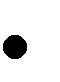    обеспечение познавательно-речевого, социально-личностного , художественно-эстетического и физического развития детей;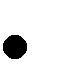    воспитание с учётом возрастных категорий детей гражданственности, уважения к правам и свободам человека, любви к окружающей природе, Родине, семье;   осуществление	необходимой	коррекции	недостатков	в	физическом развитии детей;   взаимодействие	с	семьями	детей	для	обеспечения	полноценного	развитиядетей;   оказание	консультативной	и	методической	помощи	родителям	(законнымпредставителям) по вопросам воспитания, обучения и развития детей.Планируемые результаты освоенияпрограмм по коррекции нарушений опорно-двигательного аппаратаПедагогический блок направлен на:- обучение двигательным умениям и навыкам детей, развитие их базовых физических качеств;коррекцию двигательных нарушений у детей;формирование танцевально-ритмических движений;воспитание привычки здорового образа жизни.Коррекционно-профилактический блок направлен на устранение имеющихся нарушений опорно- двигательного аппарата у детей. Реализация задач этого блока предусматривает улучшение физического развития детей, их анатомо-физиологического статуса:коррекция неправильных установок опорно-двигательного аппарата (отдельных конечностей, стопы, кисти, позвоночниканормализация мышечного тонуса (его увеличение в случае гипотонии, снижение в случае гипертонии, стабилизация в случае дистонии);преодоление слабости (гипертрофии) отдельных мышечных групп;улучшение подвижности в суставах;сенсорное обогащение: улучшение мышечно-суставного чувства (кинестезии и тактильных (кожных) ощущений);формирование компенсаторных гипертрофий отдельных мышечных групп;формирование вестибулярных реакций.Коррекция НОДА, воспитание, обучение и развитие детей осуществляется одновременно совместными усилиями воспитателей, инструктора по физической культуре, педагога-психолога,социального педагога, педагога дополнительного образования по хореографии, инструктора по лечебной физической культуре, медсестры по массажу.Особенности физкультурно-коррекционной и лечебно-оздоровительной работы в группе.Система мероприятий физкультурно-коррекционной и лечебно-оздоровительной работы включает в себя:Утренний приём на открытом воздухе.Утренняя гимнастика, в том числе,корригирующая для детей с НОДА,оздоровительная (для ЧБД).Физкультминутки (в том числе, по технологии Базарного В.Ф.)Физкультурные паузы между занятиями в формекоррекционных подвижных игр (для детей с НОДА)оздоровительных подвижных игр (для ЧБД).Традиционные физкультурные занятия.Дыхательная гимнастика.Прогулка, в том числе:интенсивная прогулка, построенная на подвижных играх и игровых упражнениях (для детей с НОДА) и с включением пробежек (для ЧБД);тропа здоровья (дозированная ходьба).Корригирующая гимнастика после сна, в том числе:выполнение упражнений на массажёрах,физические упражнения в сочетании с закаливающими мероприятиями,игры с водой.Лечебная физическая культура.Фитотерапия*, медикаментозное лечение.Физкультурный досуг.Физкультурный праздник.День здоровья.Каникулы.Оздоровительные мероприятия, проводимые курсами 2-3 - раза в год, включают: массаж общий, массаж грудной клетки и воротниковой зоны.*Продолжительность занятий с детьми, отнесёнными к разным группам (НОДА, ЧБД, здоровые) остаётся одинаковой. Дифференцированный подход обеспечивается за счёт изменения в содержании физических упражнений, их интенсивности (изменения темпа, траектории, амплитуды, дозировки).Планирование образовательной деятельностипо квалифицированной коррекции речевого развитияРаздел: _Развитие речевого (фонематического) восприятия и подготовка к обучению грамотеУчебный планКоррекционные задачи:       дальнейшее развитие способности к различению звуков в слове на слух; правильная и отчетливая артикуляция звуков; звуки гласные и согласные, их артикуляция и звучание; согласные твердые и мягкие, сопоставление парных звуков по артикуляции и звучанию       последовательное выделение звуков в двусложных и многосложных словах с открытыми и закрытыми слогами, создание детьми условно-графических моделей звукового состава слов под руководством педагога и самостоятельно; последовательное выделение звуков из одно- и двусложных слов без опоры на схему и действия с фишками;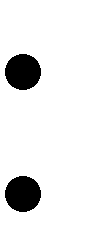 практическое деление слов на слоги;условно-графическое обозначение предложения; вычленение слова из предложения, условно- графическое обозначение предложения и входящих в него слов; распространение и сокращение предложения; сравнение условно-графических схем предложений; составление предложений по готовой условно-графической схеме;       уточнение и расширение словарного запаса детей, составление предложений, в которых используются предлоги под, над, за, между, перед.Достижения воспитанников по разделу«Развитие речевого (фонематического) восприятия и подготовка к обучению грамоте»В результате деятельности по квалифицированной коррекции недостатков в развитии к концу года дети должны научиться:   различать на слух звуки речи, последовательно выделять звуки без опоры на условно- графическую схему из двусложных слов и с опорой на схему из трехсложных слов, написание которых не расходится с произнесением;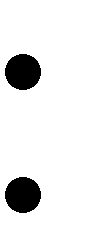 обозначать гласные звуки буквами (кроме йотированных);знать о двух основных группах звуков русского языка — гласных и согласных, различать гласные и согласные звуки, опираясь на особенности звучания и артикуляции, использовать условные обозначения гласных и согласных звуков;различать твердые и мягкие согласные; выделять предложения из устной речи.Коррекционные задачи с детьми с нарушениями речи.Практическое усвоение лексических и грамматических средств языка.Формирование	правильного	произношения	(воспитание	артикуляционных	навыков, звукопроизношения, слоговой структуры и фонематического восприятия).Подготовка к обучению грамоте, овладение элементами грамоты.Развитие навыков связной речи.Развитие внимания, памяти, совершенствование словесно-логического мышления.Возрастная динамика.В конце обучения ребенок должен приобрести следующие знания и умения:Понимание речи;Представления о таких областях окружающего мира как «овощи», «фрукты», «игрушки»,«дикие и домашние животные», «одежда и обувь», «мебель», «посуда» и другие.Способность к обобщению , обобщающие понятия по соответствующим темам;Различать понятие «звук», «слово», «предложение»;Умение составлять рассказы по темам в соответствие с планом, схемой;Начальное представление о частях речи, именуемых как «слова – предметы», «слова – действия», «слова – признаки», а также о числительном;Умение использовать в речи словоформы (падежные, уменьшительно-ласкательные и другие);Представление о загадках, умение составлять их по схеме и самостоятельно;Умение мыслить и оперировать символами, запомнить и пользоваться при составлении предложений и рассказов символами (картинки, помощник), цвета формы, вкуса, материала и другое.Краткое описание нетрадиционных технологий, применяемых в комплексном сопровождении детейАэрофитотерапия проводится с элементами дыхательной гимнастики.Дыхательная гимнастика один из способов профилактики и лечения заболеваний органов дыхания. Дыхательные упражнения стимулируют правильное развитие дыхательных мышц, нормализуют их тонус, повышают функциональные возможности кардиореспираторной системы, вызывают положительные эмоции у детей. Комплексы дыхательной гимнастики проводятся в игровой форме, что повышает интерес и внимание детей.Экотерапия. (использование природных ресурсов в оздоровлении и профилактике заболеваний)Цель использования технологий и методик: снижение выраженности неврологического дефекта путём тренировки физических и психических функций средствами природы.Психофизиологическая функция – взаимодействие человека с природой снимает стресс, нормализует работу нервной системы и психики в целом;Психотерапевтическая функция – взаимодействие человека с природой существенным образом способствует их гармонизации, а также выстраиванию межличностных отношений;Реабилитационная функция – контакты человека с природой являются дополнительным каналом взаимодействия личности с окружающим миром, способствует как психической, физической, так и социальной реабилитации.Технологии сохранения и стимулирования здоровьяЦель использования технологий и методик: сохранение здоровья и стимуляция компенсаторных возможностей организма (закаливание, специальная гимнастика для коррекции и развития физиологического дыхания, зрения, слуха, моторики общей, мелкой, артикуляционной, самомассаж с использованием мини-венечков деревьев хвойных пород (ели, пихты, лиственницы) и босохождение по веткам деревьев хвойных пород (ели, пихты, лиственницы) и др.)Описание внедрения технологий и методик в практической профессиональной деятельности:Подбор методов и приемов, стимулирующих осознание ребёнком смысла здорового образа жизни, потребности в нем.Стимуляция и развитие у детей сенсорных центров, их синхронной деятельности (речь-зрение- движение-слух…); развитие моторики (пальчиковые, речедвигательные игры, игры-массажи…), развитие тактильных ощущений; развитие коммуникативной сферы; развитие эмоций и позитивного настроения через: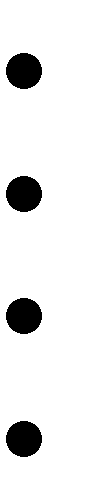 полисенсорные стимуляционные игры моторные игрытелесно-ориентированные игры языковые и коммуникативные игрыигры – потешки (забавы) и др.Методики коррекции зренияУ. Г. Бейтса, В. Ф. Базарного, В. А. Ковалева, Э.С.Аветисова, Н. ИсаевойЦель использования технологий и методик: не медикаментозная коррекция зрения детей (зрительная гимнастика с использованием анимационных тренажёров, практических упражнений для глаз с использованием игрового материала, подвесных модулей, тематических интерактивных моделей, мнемотаблиц, пиктограмм и др.)Техники коррекции и развития межполушарного взаимодействия и когнитивных функций (технология В.Воскабовича)Цель использования технологий и методик: развитие интеллекта, конкретно-образного и абстрактно-логического мышления, психофизиологических возможностей головного мозга.Комплекс реабилитационных мероприятий в ранние сроки способствует усилению и формированию информационных связей в головном мозге ребенка, и тем самым усиливает когнитивные функции за счет его физиологичной пластичности.Артпедагогика (ИЗО-терапия, не традиционные техники рисования, песочная терапия)Цель использования технологий и методик: коррекция, реабилитация, развитие детей с проблемами и формирование у них основ художественной культуры, социальная адаптация личности средствами искусства.ПсихогимнастикаЦель использования метода: развитие и коррекция различных сторон психики ребенка (как его познавательной, так и эмоционально-личностной сферы).Занятия психогимнастикой показаны детям с чрезмерной утомляемостью, замкнутым, с неврозами, нарушениями характера, задержками психического развития и другими нервно- психическими расстройствами.Не менее важно использовать психогимнастику в профилактической работе с практически здоровыми детьми с целью психофизической разрядки.Методика включает в себя: мимические и пантомимические этюды;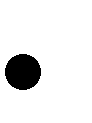 этюды и игры на выражение отдельных качеств характера и эмоций;этюды и игры, имеющие психотерапевтическую направленность на определенного ребенка или группу в целом;психомышечная тренировкаЛогоритмика и фоноритмопластикаЦель использования методик. Развитие и коррекция речедвигательных процессов у детей, имеющих нарушения речи, общую моторную неловкость (нарушения темпо-ритмической организации движений), нарушения оптико-пространственного гнозиса музыкально-ритмическими средствами.ЛФК (АФК – адаптивная физкультура)Цель использования технологий и методик: лечение с помощью физических упражнений и (или) физиотерапевтических процедур, социализация личности ребёнка с ограниченными возможностями здоровья, в том числе с инвалидностью, поднятие уровня качества их жизни, наполнение ее новым содержанием, смыслом эмоциями, чувствами.Адаптивная физическая культура (АФК) — это комплекс мер спортивно- оздоровительного характера, направленных на реабилитацию, и адаптацию к нормальной социальной среде людей с ограниченными возможностями, преодоление психологических барьеров, препятствующих ощущению полноценной жизни, а также сознанию необходимости своего личного вклада в социальное развитие общества (Википедия).Активное внедрение методов физической реабилитации детям с низким уровнем физического развития в дошкольных организациях позволяет значительно снизить риск отдаленных последствий перинатальной заболеваемости.Танцевально-игровая гимнастика Цель использования технологии.Укрепление психофизического здоровья детей: способствовать оптимизации роста и развития опорно-двигательного аппарата; формировать правильную осанку; содействовать профилактике плоскостопия; содействовать развитию и функциональному совершенствованию органов дыхания, кровообращения, сердечно-сосудистой и нервной систем организма. Совершенствование психомоторных способностей дошкольников: развивать мышечную силу, гибкость, выносливость,проприоцептивную чувствительность, скоростно-силовые и координационные способности; содействовать развитию чувства ритма, музыкального слуха, памяти, внимания, умения согласовывать движения с музыкой; формировать навыки выразительности, пластичности, грациозности и изящества танцевальных движений и танцев;развивать ручную умелость и мелкую моторику.Развитие творческих и созидательных способностей:: развивать мышление, воображение, находчивость и познавательную активность, расширять кругозор; формировать навыки самостоятельного выражения движений под музыку; воспитывать умения эмоционального выражения, раскрепощенности и творчества в движениях; развивать лидерство, инициативу, чувство товарищества, взаимопомощи и трудолюбия.В танцевально-ритмическую гимнастику входят разделы: игроритмика, игрогимнастика и игротанец. Нетрадиционные виды упражнений представлены: игропластикой, пальчиковой гимнастикой, игровым самомассажем, музыкально-подвижными играми и играми-путешествиями. Раздел креативной гимнастики включает: музыкально-творческие игры и специальные задания.Игровой метод придает учебно-воспитательному процессу привлекательную форму, облегчает процесс запоминания и освоение упражнений, повышает эмоциональный фон занятий, способствует развитию мышления, воображения и творческих способностей ребенка.Педагогика сотрудничества (семейно-центрированные технологии)Цель использования технологий и методик: коррекция семейных отношений при взаимодействии с ребёнком, имеющим ОВЗ; обучение родителей грамотному восприятию своего ребёнка, имеющего нарушения зрения, приёмам взаимодействия с ребёнком; повышение компетентности родителей в области специальной педагогики.Особенности взаимодействия с семьями воспитанниковОдно из основных условий ФГОС дошкольного образования: взаимодействие педагогического коллектива с семьями воспитанников, а одним из принципов федерального государственного стандарта дошкольного образования (далее - ФГОС ДО) является принцип партнёрства с семьёй.Стандарт открывает широкие возможности для включения в процесс данного взаимодействия всех субъектов образовательных отношений. В нём говорится: «Детство обеспечивается — и это главное — поддержкой семьи как ключевого института развития и социализации ребенка»¹.В процессе внедрения Федерального государственного образовательного стандарта (ФГОС) дошкольного образования перестраивается и ситуация взаимодействия педагогов с семьей. В настоящее время в нашем ДОУ происходит осознание педагогами и родителями объективно изменившихся целевых основ взаимодействия с семьями воспитанников, освоение новых методов работы, связанных с построением и поддержанием партнерских взаимоотношений, выявление потребностей и поддержки образовательных инициатив семьи.В ДОУ разработана и функционирует «Модель взаимодействия участников (субъектов) образовательных отношений дошкольной образовательной организации и семей воспитанников» (Приложение № 4).В основу совместной деятельности семьи и дошкольного учреждения нами положены следующие принципы:ориентированность обучения на социальный заказ и нормативные документы;единый подход к процессу обучения, воспитания, развития, оздоровления ребёнка, имеющего патологию зрения;открытость дошкольного учреждения для реальных и потенциальных родителей воспитанников ДОУ;полное доверие во взаимоотношениях коллектива ДОУ и родителей; уважение и доброжелательность друг к другу;совместная	ответственность	за	обучение,	воспитание,	развитие,	оздоровление	ребёнка	с нарушением зрения как родителей, так и педагогов в рамках их компетентности.индивидуальный подход к каждой семье (на основе мониторинга изучения семей воспитанников)На сегодняшний день в ДОУ	осуществляется интеграция общественного и семейного воспитания дошкольников со следующими категориями семей:с семьями воспитанников;с семьями будущих воспитанников;с семьями выпускников.Основная цель сотрудничества с семьей – объединение усилий семьи, ДОУ и социума в образовании детей раннего и дошкольного возраста на основе установления доверительных отношений между всеми участниками образовательного процесса, объединение их в одну команду.Основные задачи сотрудничества с семьей –   установить партнерские отношения с семьей каждого воспитанника на основе договора с родителями (законными представителями) об образовании детей по образовательным программам дошкольного образования;   установить партнерские отношения с учреждениями социума на основе договора о сотрудничестве по образованию детей ДОО;   создать условия для комфортной продуктивной деятельности всех участников образовательных отношений в рамках сотрудничества (создать атмосферу взаимопонимания, общности интересов, эмоциональной взаимоподдержки);   создать условия для повышения психолого – педагогической компетентности родителей (законных представителей) воспитанников;   расширить сферы участия родителей (законных представителей) в организации жизни детей в ДОО, активизировать позицию семьи в образовании детей, в приобщении их к общечеловеческим ценностям, поддерживать их уверенность в собственных педагогических возможностях;   обеспечить высокое качество образования каждого воспитанника, с учётом их индивидуальных возможностей, особенностей и потребностей, на основе построения единого образовательного пространства в триаде «ДОО – СЕМЬЯ - СОЦИУМ»Преимущества обновлённой системы взаимодействия ДОУ с семьей:   положительная мотивация и	позитивный эмоциональный настрой педагогов и родителей на сотрудничество по образованию детей;   уверенность родителей в том, что педагоги и специалисты ДОО всегда помогут им в решении педагогических проблем;   педагоги, в свою очередь, заручаются пониманием со стороны родителей и их поддержкой в решении педагогических проблем;В самом большом выигрыше находятся дети, ради которых и осуществляется это взаимодействие:   учет индивидуальности ребенка (педагоги, постоянно поддерживая контакт с семьей, знают особенности, привычки, возможности, способности, потребности своего воспитанника и учитывают их в работе, что, в свою очередь, ведет к повышению эффективности и качеству педпроцесса);   выбор родителями и детьми, с учётом рекомендаций педагогов и специалистов ДОО того направления в развитии и воспитании ребенка, которое они считают приоритетным (таким образом, родители берут на себя ответственность за образование ребенка);   укрепление внутрисемейных отношений, эмоционального семейного общения, нахождение общих интересов и занятий (совместное участие в разработке и реализации творческих проектов);   возможность успешной реализации образовательной программы дошкольного образования (используются единые подходы) в ДОО и семье.Результаты реализации коррекционной программыИтоговые и промежуточные результаты коррекционной работы ориентируются на освоение детьми с ОВЗ общеобразовательной программы.Динамика развития детей отслеживается по мере реализации индивидуального образовательного маршрута, успешное продвижение по которому свидетельствует о снижении количества трудностей при освоении общеобразовательной программы.В случае невозможности комплексного усвоения воспитанником общеобразовательной программы из-за тяжести физических и (или) психических нарушений, подтвержденных в установленном порядке психолого-медико-педагогической комиссией, содержание коррекционной работы формируется с акцентом на социализацию воспитанника и формирование практически- ориентированных навыков.Результатом коррекционной работы является достижение ребёнком с ОВЗпланируемых	результатов	освоения	основной	образовательной	программы	и	преодоление (компенсация) нарушений в развитии.Планируемые результаты коррекционной работы оцениваются через систему мониторинга, позволяющего выявить динамику достижений ребёнка с нарушениями психического и (или) физического развития и уровень освоения ими образовательного стандарта начального общего образования.Список используемой литературы:Башмаков, М. И. Индивидуальная программа [Электронный ресурс] / Режим доступа: http:/ps.1september.ru/2006/04/8.htm.Воспитание и обучение детей и подростков с тяжелыми и множественными нарушениями развития : программно-методические материалы [Текст] / под. ред. И. М. Бгажноковой.- М.: Владос, 2007. – 239с.Жигорева, М. В. Дети с комплексными нарушениями в развитии : педагогическая помощь : учеб. пособие для студ. высш. учеб. заведений / М. В. Жигорева. – М.: Академия, 2006. – 240с.Закрепина, А. В. Трудный ребенок. Пути к сотрудничеству : методическое пособие [Текст] / А. В. Закрепина. – М. : Дрофа, 2007. – 141с.Закрепина, А. В. Разработка индивидуальной программы коррекционно-разивающего обучения и воспитания детей дошкольного возраста с отклонениями в развитии [Текст] / А. В. Закрепина, М. В. Браткова // Воспитание и обучение детей с нарушениями развития. – 2008. – № 2. – С. 9-19.Индивидуальный подход в специальном (коррекционном) учреждении: концепция, аспекты оценки индивидуальности и планирование коррекционно-развивающей работы : монография [Текст]/ Урал. гос. пед. ун-т ; под. ред. В. В. Коркунова. – Екатеринбург : Б. и. ; Пермь : Б. и., 2005. – 128с.Князева, Т. Н. Индивидуальный образовательный маршрут ребенка как условие осуществления психолого-педагогической коррекции младших школьников с задержкой психического развития [Текст] / Т. Н. Князева // Коррекционная педагогика. – 2005. - № 1(7). – С. 62-67.Разенкова, Ю. А. Содержание индивидуальных программ развития детей младенческого возраста с ограниченными возможностями, воспитывающихся в доме ребенка: Методические рекомендации [Электронный ресурс]Стребелева, Е. А. Варианты индивидуальной программы воспитания и коррекционно- развивающего обучения ребенка раннего возраста с психофизическими нарушениями [Текст] / Е. А. Стребелева, М. В. Браткова // Дефектология. – 2000. - № 5. – С. 86-96.Хуторской, А.В. Методика личностно-ориентированного обучения. Как обучать всех по- разному? : пособие для учителя [Текст] / А. В. Хуторской. – М. : Изд-во ВЛАДОС-ПРЕСС2.6.  Описание вариативных форм, способов, методов и средств реализации Программы с учётом возрастных и индивидуальных особенностей воспитанников, специфики их образовательных потребностей и интересов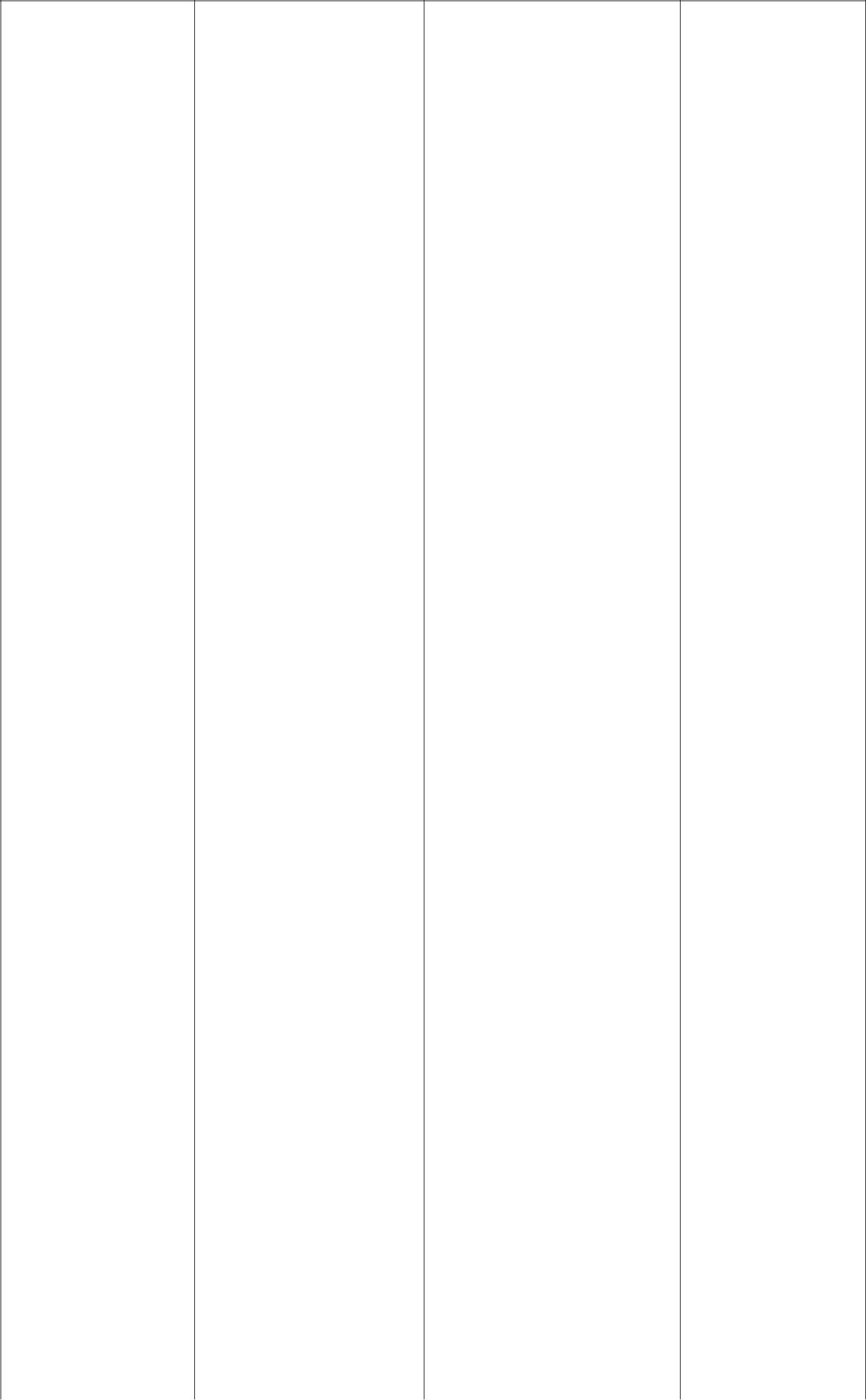 Совместнаядеятельность	спедагогомСовместнаядеятельность	спедагогом:/  Наблюдение  ,	беседа,познавательнаяигротека,	проблемно-поисковые	ситуации,кроссворды,пиктограммы,	ребусы,конструирование,совместноеизготовление	поделок,создание	коллекций,экологические акции/Самостоятельнаядеятельность детей:/	Игры,	сюжетные	идидактические	игры,интегрированнаядетская	деятельность,моделирование,исследовательскаядеятельность,настольные	игры,изобразительнаядеятельность,конструирование,наблюдение/Совместнаядеятельность с семьёй:/ Выставки	наблюдения,досуги	(праздники,развлечения,	беседа,чтение.	альбомы,консультативныевстречи,	семинары,	семинары-практикумы,прогулки	,презентации,коллекционирование,домашнееэкспериментированиеСовместнаядеятельность	спедагогом:-	поручения, игра.-Самостоятельнаядеятельность детей:/игра,	игровоеупражнение,подражательныедвижения/Совместнаядеятельность с семьёй/Беседа,	консультации,встречи по заявкам,совместные	занятия,физкультурныепраздники,Методы:Наглядные,	словесные,практическиеСовместнаядеятельность	спедагогом:/	Имитативныеупражнения,пластические	этюды,сценарииактивизирующегообщения,	чтение,рассматриваниеиллюстраций(беседа.),коммуникативныетренинги,	совместнаяпродуктивнаядеятельность,	работа	вкнижном	уголке,проектная деятельность/деятельность, настольныеигры,	изобразительнаядеятельность,конструирование,наблюдение/                                                 Игровая	музыкальная                                                  деятельность  :  игры  спением,	ритмическиеигры,	музыкально-дидактические,театральныемузыкальные игры.Совместнаядеятельность	спедагогом:                 /игровая	музыкальная                деятельность,               театрализованная                деятельность, праздники                       и	развлечения,                индивидуальные                     занятия/                     Самостоятельная                деятельность	детей:               /игры	сюжетно	-                     отобразительные,                       родуктивная                           деятельность,                    настольно-печатные               игры,	продуктивная                   деятельность,              самообслуживание//                     Совместная                деятельность с семьёй:                   /Беседа,	консультации,               встречи по заявкам,                 совместные	занятия,                   физкультурные                   праздники,	досуги,                интернет	общение	,                            личный	пример,                    ситуативное  обучение	,                     чтение                объяснение,                     напоминание,	запреты,                        похвала,	упражнения,               рассматривание                       иллюстраций,                творческие задания/2.7. Способы и направления поддержки детской инициативы при реализации Программы. Поддержка детской инициативы в разных возрастных группах.Детская инициатива проявляется в свободной самостоятельной деятельности детей по выбору и интересам. Возможность играть, рисовать, конструировать, сочинять и пр. В соответствии с собственными интересами является важнейшим источником эмоционального благополучия ребенка в детском саду.Принимая во внимание, что деятельность, организованная ребенком самостоятельно или с помощью взрослого разноаспектна (трудовая, коммуникативная, игровая, познавательно-исследовательская и т. д.), то ей будут соответствовать различные сферы инициативы.
Существуют четыре основные сферы инициативы:творческая инициатива (включенность в сюжетную игру как основную творческую деятельность ребенка, где развиваются воображение, образное мышление);инициатива как целеполагание и волевое усилие (включенность в разные виды продуктивной деятельности – рисование, лепка, конструирование, требующие усилий по преодолению «сопротивления» материала, где развиваются произвольность, планирующая функция речи);коммуникативная инициатива (включенность ребенка во взаимодействие со сверстниками, где развиваются эмпатия, коммуникативная функция речи);познавательная инициатива – любознательность (включенность в экспериментирование, простую познавательно-исследовательскую деятельность, где развиваются способности устанавливать пространственно-временные, причинно-следственные и родо-видовые отношения)Самостоятельная деятельность детей протекает преимущественно в утренний отрезок времени и во второй половине дня. Позиция педагога - поддерживать и поощрять инициативу ребенка в эмоциональном общении (всегда откликаться на стремление малыша получить доброжелательное внимание, поддержку, ласку). Поощрять инициативные и самостоятельные действия детей.В развитии детской инициативы и самостоятельности важно:развивать активный интерес детей к окружающему миру, стремление к получению новых знаний и умений;создавать разнообразные условия и ситуации, побуждающие детей к активному применению знаний, умений, способов деятельности в личном опыте;постоянно расширять область задач. Постепенно выдвигать перед детьми более сложные задачи, требующие сообразительности, творчества, поиска новых подходов, поощрять детскую инициативу;тренировать волю детей, поддерживать желание преодолевать трудности, доводить начатое дело до конца; • ориентировать дошкольников на получение хорошего результата. Необходимо своевременно обратить особое внимание на детей, постоянно проявляющих небрежность, торопливость, равнодушие к результату, склонных не завершать работу;«дозировать» помощь детям. Если ситуация подобна той, в которой ребенок действовал раньше, но его сдерживает новизна обстановки, достаточно просто намекнуть, посоветовать вспомнить, как он действовал в аналогичном случае.поддерживать у детей чувство гордости и радости от успешных самостоятельных действий, подчеркивать рост возможностей и достижений каждого ребенка, побуждать к проявлению инициативы и творчества.поощрять познавательную активность каждого ребенка, развивать стремление к наблюдению, сравнению, обследованию свойств и качеств предметов.проявлять внимание к вопросам детей, побуждать и поощрять их познавательную активность, создавая ситуации самостоятельного поиска решения возникающих проблем.поддерживать стремление к положительным поступкам, способствовать становлению положительной самооценки, которой ребенок начинает дорожить.получать возможность участвовать в разнообразных делах: в играх, двигательных упражнениях, в действиях по обследованию свойств и качеств предметов и их использованию, в рисовании, лепке, речевом общении, в творчестве (имитации, подражание образам животных, танцевальные импровизации и т. п.);специально насыщать жизнь детей проблемными практическими и познавательными ситуациями, в которых детям необходимо самостоятельно применить освоенные приемы;создавать различные ситуации, побуждающие детей проявить инициативу, активность, совместно найти правильное решение проблемы;создавать ситуации, в которых дошкольники приобретают опыт дружеского общения, внимания к окружающим;создавать ситуации, побуждающие детей активно применять свои знания и умения, ставит перед ними все более сложные задачи, развивает волю, поддерживает желание преодолевать трудности, доводить начатое дело до конца, нацеливает на поиск новых, творческих решенийпоказывать детям рост их достижений, вызывать у них чувство радости и гордости от успешных самостоятельных, инициативных действий. Сферы инициативы. Способы поддержки детской инициативы. Творческая инициатива (включенность в сюжетную игру как основную творческую деятельность ребенка, где развиваются воображение, образное мышление) - поддержка спонтанной игры детей, ее обогащение, обеспечение игрового времени и пространства; - поддержка самостоятельности детей в специфических для них видах деятельности Инициатива как целеполагание и волевое усилие (включенность в разные виды продуктивной деятельности - рисование, лепку, конструирование, требующие усилий по преодолению "сопротивления" материала, где развиваются произвольность, планирующая функция речи) -поддержка детской самостоятельности в разных видах изобразительной, проектной, конструктивной деятельности; - создание условий для свободного выбора детьми деятельности, участников совместной деятельности, материалов Коммуникативная инициатива (включенность ребенка во взаимодействие со сверстниками, коммуникативная функция речи);поддержка взрослыми положительного, доброжелательного отношения детей друг к другу и взаимодействия детей друг с другом в разных видах деятельности; - установление правил поведения и взаимодействия в разных ситуациях познавательная инициатива - любознательность (включенность в экспериментирование, простую познавательно-исследовательскую деятельность, где развиваются способности устанавливать пространственно-временные, причинно- следственные и родовидовые отношения) - создание условий для принятия детьми решений, выражения своих чувств и мыслей; - создание условий для свободного выбора детьми деятельности, участников совместной деятельности, материалов.3-4 года Деятельность воспитателя по поддержке детской инициативыСоздать условия для реализации собственных планов и замыслов каждого ребенка.Рассказать детям об их реальных, а также возможных в будущем достижениях.Отмечать и публично поддерживать любые успехи детей.Всемерно поощрять самостоятельность детей и расширять сферу.Помочь  ребенку найти способ реализации собственных поставленных целей.Поддерживать стремление научиться делать что-то радостное ощущение возрастающей умелости.В ходе совместной деятельности терпимо относиться к затруднениям ребенка, позволять ему действовать в своем темпе.Не критиковать результаты деятельности детей, а также их самих.Учитывать индивидуальные особенности детей, стремиться найти подход к застенчивым, нерешительным, конфликтным, непопулярным детям.Уважать и ценить каждого ребенка независимо от его достижений, достоинств и недостатков.Создавать в группе положительный психологический микроклимат, в равной мере проявлять любовь и заботу ко всем детям: выражать радость при встрече; использовать ласку и теплое слово для выражения своего отношения к ребенку; проявлять деликатность и тактичность.4-5 лет Деятельность воспитателя по поддержке детской инициативыПоощрять желание ребёнка строить первые собственные умозаключения, внимательно выслушивать все его рассуждения, проявлять уважение к его интеллектуальному труду.Создать условия и поддерживать театрализованную деятельность детей, их стремление переодеваться («рядиться»).Обеспечить условия для музыкальной импровизации, пения и движений под популярную музыку.Создать в группе возможность, используя мебель и ткани, строить «дома», укрытия для игр.Негативные оценки можно давать только поступкам ребенка и только один на один, а не на глазах у группы.Недопустимо диктовать детям, как и во что они должны играть; навязывать им сюжеты игры. Развивающий потенциал игры определяется тем, что это самостоятельная, организуемая самими детьми деятельность.Участие взрослого в играх детей полезно при выполнении следующих условий: дети сами приглашают взрослого в игру или добровольно соглашаются на его участие; сюжет и ход игры, а также роль, которую взрослый будет играть, определяют дети. А не педагог; характер исполнения роли также определяется детьми.Привлекать детей к украшению группы к праздникам. Обсуждая разные возможности и предложения.Побуждать детей формировать и выражать собственную эстетическую оценку воспринимаемого, не навязывая им мнения взрослых.Привлекать детей к планированию жизни группы на день.5 – 6 лет Приоритетная сфера инициативы – вне ситуативно – личностное общение Деятельность воспитателя по поддержке детской инициативы:Создать в группе положительный психологический микроклимат, в равной мере проявляя любовь и заботу ко всем детям; выражать радость при встрече; использовать ласку и теплое слово для выражения своего отношения к ребенку.Уважать индивидуальные вкусы и привычки детей.Поощрять желание создавать что-либо по собственному замыслу; обращать внимание детей на полезность будущего продукта для других и ту радость, которую он доставил кому – то (маме, бабушке, папе, другу).Создать условий для разнообразной самостоятельной творческой деятельности детей.При необходимости помогать детям в решении проблем организации игры.Привлекать детей к планированию жизни группы на день и на более отдаленную перспективу. Обсуждать выбор спектакля для постановки, песни, танца и т.п.Создать условия и выделять время для самостоятельной творческой или познавательной деятельности детей по интересам.6-7 лет Приоритетная сфера инициативы – научение Деятельность воспитателя по поддержке детской инициативы:Вводить адекватную оценку результата деятельности ребенка с одновременным признанием его усилий и указанием возможных путей и способов совершенствования продукта.Спокойно реагировать на неуспех ребенка и предлагать несколько вариантов исправления работы: повторное исполнение спустя некоторое время, доделывание; совершенствование деталей и т.п.Рассказывать детям о трудностях, которые вы сами испытывали при обучении новым видам деятельности.Создавать ситуации, позволяющие ребенку реализовать свою компетентность, обретая уважение и признание взрослых и сверстников.Рекомендации педагогам для поддержки детской инициативыОбращаться к детям с просьбой показать воспитателю и научить его тем индивидуальным достижениям, которые есть у каждого.Поддерживать чувство гордости за свой труд и удовлетворения его результатами.Создавать условия для разнообразной самостоятельной творческой деятельности детей.При необходимости помогать детям в решении проблем при организации игры.Привлекать детей к планированию жизни группы на день, неделю, месяц. Учитывать и реализовывать их пожелания и предложения.Создавать условия и выделять время для самостоятельной творческой или познавательной деятельности детей по интересам.
«Баланс взрослого и детской инициативы достигается не за счет жесткого разделения сфер господства взрослого и свободы ребенка, а за счет гибкого проектирования партнерской деятельности, где обе стороны выступают как центральные фигуры образовательного процесса и где встречаются, а не противопоставляются педагогические интересы и интересы конкретной группы дошкольников»2.8.Особенности образовательной деятельности разных видов культурных практик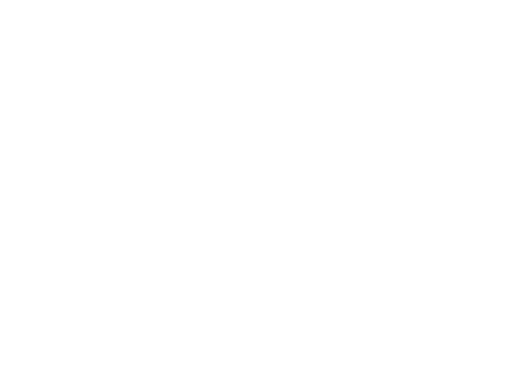 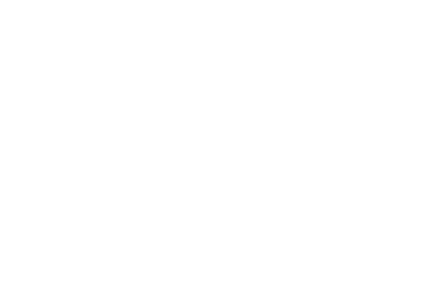 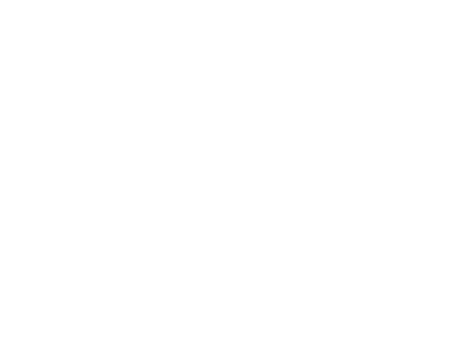 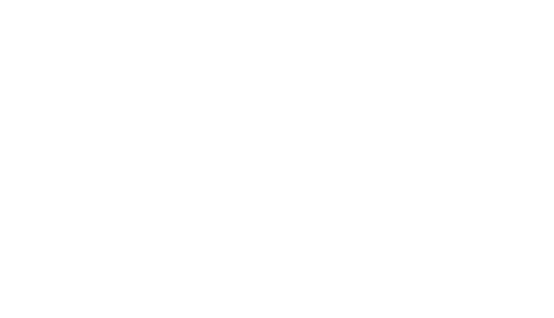 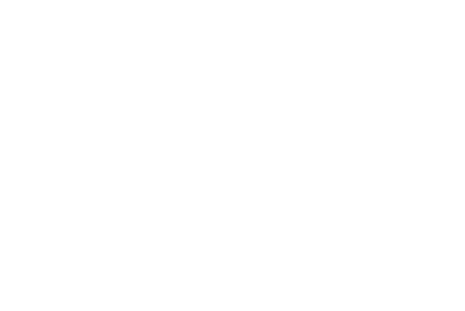 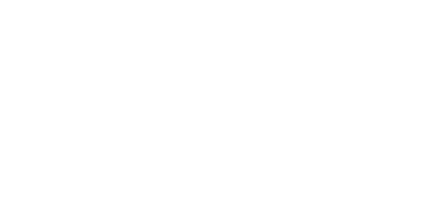 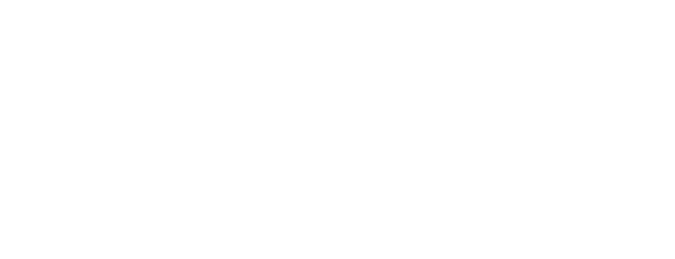 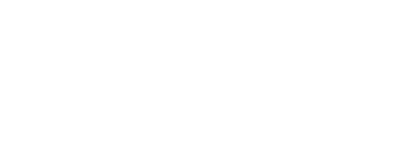 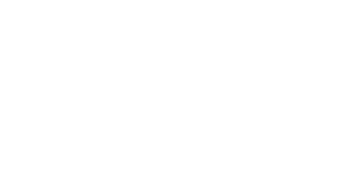 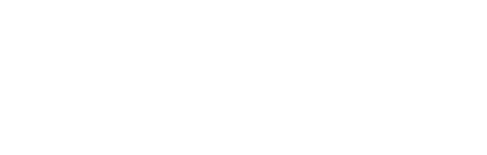 3.Организационный разделосновной общеобразовательной программыПсихолого-педагогические условия, обеспечивающие развитие ребенка Программа предполагает создание следующих психолого-педагогических условий, обеспечивающих развитие ребенка в соответствии с его возрастными и индивидуальными возможностями и интересами.Личностно-порождающее взаимодействие взрослых с детьми, предполагающее создание таких ситуаций, в которых каждому ребенку предоставляется возможность выбора деятельности, партнера, средств и пр.; обеспечивается опора на его личный опыт при освоении новых знаний и жизненных навыков.Ориентированность педагогической оценки на относительные показатели детской успешности, то есть сравнение нынешних и предыдущих достижений ребенка, стимулирование самооценки.Формирование игры как важнейшего фактора развития ребенка.Создание развивающей образовательной среды, способствующей физическому, социально- коммуникативному, познавательному, речевому, художественно-эстетическому развитию ребенка и сохранению его индивидуальности.Сбалансированность репродуктивной (воспроизводящей готовый образец) и продуктивной (производящей субъективно новый продукт) деятельности, то есть деятельности по освоению культурных форм и образцов и детской исследовательской, творческой деятельности; совместных и самостоятельных, подвижных и статичных форм активности.Участие семьи как необходимое условие для полноценного развития ребенка дошкольного возраста.Профессиональное	развитие	педагогов,	направленное	на	развитие	профессиональных компетентностей, в том числе коммуникативной компетентности и мастерства мотивирования ребенка, а также владения правилами безопасного пользования.Организация развивающей предметно – пространственной средыРазвивающая предметно-пространственная среда обеспечивает возможность общения и совместной деятельности детей (в том числе детей разного возраста) и взрослых, двигательной активности детей, а также возможности для уединения.Развивающая	предметно-пространственная	среда	содержательно-насыщенная, трансформируемая, полифункциональная, вариативная, доступная и безопасная.Помещение группы детского сада — это явление не только архитектурное, имеющее определенные структурные и функциональные характеристики. Пространство, в котором живет ребенок, оказывает огромное психологическое и педагогическое воздействие, в конечном счете, выступая как культурный феномен. Для всестороннего развития педагоги ДОУ предоставляют возможность дошкольникам полностью использовать среду и принимать активное участие в ее организации. Продукты детской деятельности в качестве украшения интерьеров детского сада насыщают здание особой энергетикой, позволяют дошкольникам понять свои возможности в преобразовании пространства. Предметно-пространственная среда организуется по принципу небольших полузамкнутых микропространств, для того чтобы избежать скученности детей и способствовать играм подгруппами в 3-5 человек. Все материалы и игрушки располагаются так, чтобы не мешать свободному перемещению детей, создать условия для общения со сверстниками, «уголки уединения», где ребенок может отойти от общения, подумать, помечтать. Такие уголки создали, перегородив пространство ширмой, стеллажами, разместив там несколько мягких игрушек, книг, игр для уединившегося ребенка.В группах созданы различные центры активности:-«Центр познания» обеспечивает решение задач познавательно- исследовательской деятельности детей (развивающие и логические игры, речевые игры, игры с буквами, звуками и слогами; опыты и эксперименты);-«Центр творчества» обеспечивает решение задач активизации творчества детей (режиссерские и театрализованные, музыкальные игры и импровизации, художественно-речевая и изобразительнаядеятельность);-«Игровой центр», обеспечивающий организацию самостоятельных сюжетно- ролевых игр;-«Литературный центр», обеспечивающий литературное развитие дошкольников;-«Спортивный	центр»,	обеспечивающей	двигательную	активность	и	организацию здоровьесберегающей деятельность детей.Значительную роль в развитии дошкольника играет искусство, поэтому в оформлении детского сада большое место отводится изобразительному и декоративно-прикладному искусству. Картины, скульптуры, графика, роспись, витражи, декоративные кладки, изделия народного прикладного искусства и т. д. с детства входят в сознание и чувства ребенка. Они развиваютмышление, нравственно-волевые качества, создают предпосылки формирования любви и уважения к труду людей.Воспитатель может оценить качество созданной в группе развивающей предметно-игровой среды и степень ее влияния на детей:-Включенность всех детей в активную самостоятельную деятельность.Каждый ребенок выбирает занятие по интересам в центрах активности, что обеспечивается разнообразием предметного содержания, доступностью материалов, удобством их размещения.-Низкий уровень шума в группе (так называемый «рабочий шум»), при этомголос воспитателя не доминирует над голосами детей, но тем не менее хорошо всем слышен.-Низкая конфликтность между детьми: они редко ссорятся из-за игр, игрового пространства или материалов, так как увлечены интересной деятельностью.-Выраженная продуктивность самостоятельной деятельности детей: много рисунков, поделок, рассказов, экспериментов, игровых импровизаций и других продуктов создается детьми в течение дня.эмоциональный настрой детей, их жизнерадостность, открытость, желание посещать детский сад.Младшая группа.Обстановка в младшей группе прежде создана как комфортная и безопасная для ребенка. Маленькие дети плохо реагируют на пространственные изменения обстановки, они предпочитают стабильность в этом отношении. В связи с этим необходимо спланировать расстановку оборудования еще до прихода малышей в детский сад. Маленькие дети - это в первую очередь «деятели». Опыт активной разнообразной деятельности составляет важнейшее условие их развития. Пребывание ребенка в детском саду организуется так, чтобы каждый получил возможность участвовать в разнообразной деятельности: в играх, двигательных упражнениях, в действиях по обследованию свойств и качеств предметов, в рисовании, лепке, элементарном труде, в творческой деятельности. В совместной деятельности с ребенком воспитатель помогает освоить новые способы и приемы действий, дает образец поведения и отношения. С учетом этого пространственно обстановка организуется для одновременной деятельности 2-3 детей и взрослого. У младших детей активно развиваются движения, в том числе ходьба, бег, лазание. Вместе с тем, движения еще плохо координированы, нет ловкости, быстроты реакции, увертливости. Поэтому при пространственной организации среды оборудование целесообразно располагать по периметру группы, выделив игровую часть и место для хозяйственно-бытовых нужд, предусмотреть достаточно широкие, хорошо просматриваемые пути передвижения для ребенка. Не рекомендуется включать в обстановку много оборудования, примерно две трети пространства должны быть свободными. Для стимулирования двигательной активности необходимо включить в обстановку горку со ступеньками и пологим спуском; иметь оборудование для пролезания, подлезания, перелезания. Например, пластиковые кубы с отверстиями или лабиринты, подойдут также и трапециевидные столы с круглыми отверстиями в боковинах. Можно использовать большой матрас или мат, на котором дети с удовольствием будут прыгать, лежать, ползать, слушать сказку. Внесение в группу 2-3 очень крупных, разноцветных надувных мячей и несколько мячей меньших размеров будет способствовать стимулированию ходьбы.Предметная среда группы организуется так, чтобы стимулировать восприятие детей, способствовать развитию анализаторов, «подсказывать» способы обследования и действий. Предметы подбираются чистых цветов, четкой несложной формы, разных размеров, выполненных изразнообразных (но безопасных для здоровья ребенка) материалов. Хорошо, если из предметов можно извлекать звуки, чувствовать аромат, запах, познавать характер поверхности (гладкость, шероховатость), прозрачность, твердость-мягкость и другие разнообразные свойства. Для развития мелкой моторики кроме специальных дидактических игрушек: вкладышей, пирамидок, шнуровок, — нужно включать в обстановку пластиковые контейнеры с крышками разных форм и размеров, коробки, другие хозяйственные предметы, вышедшие из употребления. Примеряя крышки к коробкам, ребенок накапливает опыт сравнения величин, форм, цветов.Игра способствует созданию у детей веселого, жизнерадостного настроения, пробуждает стремление к общению со взрослыми и сверстниками. В группе для четырехлетних детей можно использовать игрушки, отражающие реальную жизнь (например, машина скорой помощи, грузовая, легковая машины, кукла-доктор и т.п.). Ряд игровых атрибутов нужно заменитьпредметами-заместителями для развития воображения ребенка, расширения творческих возможностей игры. Маленькие дети предпочитают крупное игровое оборудование.Необходимо размещать материалы на открытых полках, а сами материалы подбираются внешне привлекательные, яркие, и довольно часто их надо менять (не реже одного раза в неделю). Все игрушки и пособия, находящиеся в группе, должны быть доступны для ребенка, это способствует развитию его активности, самостоятельности.Разнообразные конструктивные и строительные наборы (напольные, настольные) и легкий модульный материал (специальные поролоновые и обтянутые клеенкой блоки разных форм, цвета, размера), а также разнообразные большие коробки, покрашенные или оклеенные бумагой в разные цвета — материал бесконечной привлекательности для ребенка, предоставляющий малышам возможность изменять и выстраивать пространство для себя.Много возможностей развития детей заложено в игре- экспериментировании. Игры с песком, водой, глиной, красками требуют специального оборудования. Лучше размещать материалы для таких «неопрятных» игр ближе к источнику воды, обязательно в этом месте постелить пластиковый коврик или клеенку, иметь несколько комплектов защитной одежды (халатики, нарукавники, старые папины рубашки). Рядом в коробке, контейнере или на полках находятся необходимые предметы: емкости для переливания воды, мелкие резиновые игрушки, игрушки-забавы для игр с водой и песком (плавающие игрушки, водяные мельницы, сита, шарики от пинг-понга, поролоновые губки, формочки, ведерки, штампы, воронки, камешки, мелкие пластмассовые игрушки для закапывания в песок и подобные предметы).Из дидактических игр предпочтительны игры типа лото и парных картинок. Должны быть также мозаика (крупная пластиковая, магнитная и крупная гвоздиковая), пазл из 3-15 частей, наборы кубиков из 4-12 штук, развивающие игры (например, «Сложи узор», «Сложи квадрат»), а также игры с элементами моделирования и замещения. Разнообразные «мягкие конструкторы» на ковролиновой основе позволяют организовать игру по- разному: сидя за столом, стоя у стены, лежа на полу. Ребенок младшего возраста начинает проявлять все более активный интерес к рисованию. Для накопления опыта изобразительной деятельности лучше всего иметь специальные самостирающиеся или восковые доски с палочкой для рисования или рулон простых белых обоев и восковые мелки (они не пачкают руки, не осыпаются). Обои закрепляются на стене, покрытой пленкой, или на столе и перематываются по мере использования. Любят малыши рисовать ладошками, для такого рисования лучше использовать гуашь с добавлением жидкого мыла или специальные краски. Практически каждый ребенок младшего возраста испытывает интерес и влечение к книжке с яркими картинками. В своем исследовательском поведении ребенок может порвать страницы, познавая свойства бумаги. Для удовлетворения этой познавательной потребности достаточно внести в группу кипу старых газет и журналов, но разместить их далеко от книжного уголка. Запрет воспитателя на порчу книг, и одновременное разрешение рвать газеты поможет решить эту проблему педагогически верно.Маленький ребенок познает не только окружающий предметный и природный мир, но и мир людей, в том числе себя. Для того чтобы ребенок мог учитывать в своем поведении чувства и интересы других людей, надо на уровне глаз детей прикреплять фотографии, картинки с изображением людей разного возраста (дети, взрослые), пола (мужчины, женщины), с разным выражением эмоционального состояния (грустные, веселые, смеются, плачут), с разнымиособенностями внешности, прически, одежды, обуви. Можно вывешивать фотографии семьи ребенка и его самого. Воспитатель обращает внимание ребенка на разные эмоциональные проявления человека, учит находить общее и отличное во внешнем виде людей.Очень полезно в группе иметь много зеркал в разных местах (не менее 4- 5), поскольку малыш сможет видеть себя среди других детей, наблюдать свои движения, мимику, внешний вид. А уголок ряженья позволит ему изменять свой облик и наблюдать эти изменения, познавая себя, такого знакомого и незнакомого одновременно.Средняя группаВ среднем дошкольном возрасте важно накапливать у детей опыт совместной со сверстниками деятельности, а также развивать познавательную деятельность и поддерживать попытки творчески отражать впечатления в продуктивных видах деятельности.Предметно-пространственная среда организуется по принципу небольших полузамкнутых микропространств для того, чтобы избежать скученности детей и способствовать играм небольшими подгруппами в 2-4 человека. Нужно помнить, что именно на пятом году жизни заявляют о себе первые нарушения осанки. В тех местах, где дети много времени проводят в одной позе (например, долго сидят), необходимо подвесить мобили, колокольчики, погремушки или нарисовать на стене ладошки на разной высоте и ввести правило: поиграл — встань, подними руки, подпрыгни, дотянись до подвески и можешь играть дальше.Средний дошкольный возраст — время расцвета сюжетно-ролевой игры. Дети 5-го года жизни, как и младшие дошкольники, любят многократно повторять полюбившиеся игровые действия и сюжеты. Поэтому, если сюжет игры воспроизводится с энтузиазмом и увлечением, не надо побуждать детей к новой игре и вносить к ней атрибуты. Сигналом о необходимости существенных изменений в игровой среде будет служить снижение эмоционального фона, речевой активности и быстрое сворачивание игры. В этом случае необходимо внести атрибуты для разворачивания новых сюжетов. Сюжеты в этом возрасте просты и связаны с имеющимся у ребенка опытом: семья, магазин (продуктовый, игрушек, одежды), детский сад, праздники, моряки, цирк, путешествие на дачу... Пятилетний ребенок придает большое значение игрушке, она наталкивает его на новые игровые замыслы. В игровых наборах для средней группы должны быть куклы разного пола и «профессий» и мягкие игрушки (котята, лисята, собачки, зайцы, медведи и др.), лучше не очень крупных размеровчуть больше ладони взрослого; наборы мебели (крупной и для игр на столе), посуды, одежды, разнообразные виды транспорта. В группе необходим запас дополнительного игрового материала: коробок разного размера и формы, бечевок, катушек, лоскутков ткани, палочек, трубок и пр.; все это найдет применение в игре, будет способствовать развитию игровых замыслов и творчества.Можно привлекать к оформлению игровых мест самих детей: поклеить обои в кукольной комнате, сделать «продукты» для игры в магазин, придумать значки для обозначения кабинета доктора, и пр. Замечено, что средние дошкольники, играя, любят как-то обозначить свою игровую территорию. Можно использовать легкие раскладные ширмы (1-2 на группу), цветные шнуры, заборчики из брусков и кирпичиков, игровые коврики. Обозначив игровые границы, играющие чувствуют себя более уверенно, игровая группа быстрее сплачивается, появляются новые замыслы. Увеличивается количество крупного модульного материала (поролоновых блоков, коробок, валиков, подушек и пр.), чтобы дети могли сами выстраивать для себя пространство, видоизменять его. Подойдут для этой цели и каркасы с набором полотнищ тканей разного цвета, ширмы. Более разнообразным становится материал для строительных и конструктивных игр. Усложняется форма деталей, способы крепления, появляются тематические наборы («Город», «Поезд» и др.). Время от времени постройки фотографируют и создают фотоальбомы, чтобы показать детям значимость их достижений.Усиливается познавательная активность дошкольников. Это проявляется в многочисленных вопросах детей к воспитателю: «Почему?», «Зачем?», «Для чего?». Развивающееся мышление ребенка, способность устанавливать простейшие связи и отношения между объектами пробуждают интерес к окружающему миру. С этой целью в группе организуется «сенсорный центр» — место, где подобраны предметы и материалы, познавать которые можно с помощью различных органов чувств. Например: музыкальные инструменты, шумовые предметы можно слышать; книги, картинки, калейдоскопы можно видеть; баночки с ароматизированными веществами.В среднем дошкольном возрасте дети активно осваивают средства и способы познания. Средидидактических игр, прежде всего, должны быть игры на сравнение предметов по различным свойствам (цвету, форме, размеру, материалу, функции), на группировку по свойствам, на воссоздание целого из частей (типа «Танграм», паззл из 12 - 24 частей), на сериацию по разным свойствам, игры на счет. Примерно 15% игр предназначены для детей старшей возрастной группы, чтобы дать возможность детям, опережающим в развитии сверстников, не останавливаться, а продвигаться дальше.	Игры с песком, водой, глиной, красками, светом, зеркалом, пеной организуются в специальном месте для детского экспериментирования.Требования к нему примерно те же, что и для младшего возраста, но набор материалов шире, и представлены они постоянно. Также надо показать детям способы фиксации процесса и результата экспериментов, внести бумагу и ручку для самостоятельных зарисовок. Это будет способствовать развитию исследовательских умений, планирования, целеполагания.В среде группы активно используется знаковая символика, модели для обозначения предметов, действий, последовательностей. Придумывать такие знаки, модели лучше с детьми, подводя их к пониманию, что обозначать можно все графически, а не только словами. Например, вместе с детьми определяют последовательность деятельностей в течение дня в детском саду, придумайте, как ее обозначить. Чтобы ребенок лучше запомнил свой адрес, улицу, город,создают схему, на которой обозначьте детский сад, улицы и дома, в которых живут дети группы. Обозначают маршруты, которыми идут дети в детский сад, вписывают названия улиц, размещают другие здания, которые есть в округе. В среднем дошкольном возрасте проявляется высокий интерес к языку, речи. По возможности, надо приобрести в группу технические средства (проектор, фильмоскоп, диктофон, магнитофон). Также большое место уделяется книгам: должны быть представлены не только художественные книги, но и познавательная и справочная литература для детей, обучающие книги и рабочие тетради. Воспитатели записывают творческие рассказы детей в альбомы, дети могут иллюстрировать их рисунками.В этом возрасте дети особенно чувствительны к оценке взрослого, ожидают поддержки и похвалы, хотят услышать и увидеть одобрение своих действий. Поэтому важно в группе найти место, где ребенок мог бы выставить, повесить свою поделку, работу, украсить ею помещение.В среднем дошкольном возрасте у ребенка усиливается интерес к познанию себя, определению своего места в этом мире. Важно помочь ребенку осознать свои особенности, умения; уточнить его представления о семье, людях разного возраста, пола, национальности, профессии, эмоциональных состояниях людей.Старший дошкольный возрастПри переходе ребенка в старшую и, в особенности, в подготовительную группу, начинает меняться его психологическая позиция: он впервые начинает ощущать себя старшим среди детей детского сада. Важно поддержать это ощущение такой организацией среды, при которой ребенок будет активно проявлять познавательную активность, самостоятельность, ответственность, инициативу.Воспитателю следует чаще привлекать старших дошкольников ксозданию окружающей обстановки, спрашивая мнение по поводу предстоящих действий по изменению среды, вовлекать в сам процесс преобразований. Характерной особенностью старших дошкольников является появление интереса к проблемам, выходящим за рамки личного опыта.Через книги и предметы ребенок знакомится с животными и растениями дальних стран, собычаями и внешним видом разных народов и эпох, с многообразными жанрами живописи и другими видами искусства. Пространство группы желательно«разбить»на небольшиеполузамкнутые микро пространства (в которых могут находиться одновременно 3-6 человек), поставив стеллажи торцом к стенам и хорошо закрепив их. Необходимо, чтобы дети вместе с воспитателем могли по собственному замыслу несколько раз в год менять пространственную организацию	среды.	Для	этой	цели	также	подойдут	небольшие	ширмы,	деревянные или металлические каркасы и отрезы ткани, крупный модульный материал или обычные картонные коробки большого размера, окрашенные или оклеенные пленкой.Предметно-игровая среда строится так, чтобы дети могли участвовать во всем многообразии игр: сюжетно-ролевых, строительно-конструктивных, режиссерских, театральных, народных, хороводных, развивающих, в играх с готовым содержанием и правилами, в подвижных играх и спортивных развлечениях.В сюжетно-ролевых играх дети отражают различные сюжеты: бытовые (магазин, семья), трудовые (строительство дома, доктор, школа), общественные (праздники, путешествия), содержание любимых литературных произведений и кинофильмов. Атрибутика игр для старших дошкольников более детализирована. Размер оборудования и игрушек лучше небольшой — для игр на столе. Допустимо и крупное напольное оборудование, если дети активно и длительно играют. Большая часть оборудования хранится в коробках, на которых есть картинка и надпись для узнавания игры, дети самостоятельно определяют, в какие игры будут играть. «Развернуты» только те игры, в которые дети играют; игры могут длиться несколько дней и даже недель. Вгруппе должна быть коробка с бросовым материалом, пластиковой и картонной упаковкой, отходами бумаги, ткани, меха, кожи, картона и др. материалов для изготовления по ходу игры недостающих атрибутов. Желательно включить альбомы, книги-самоделки с описанием последовательности изготовления различных игрушек для расширения содержания игр, ножницы, клей, скотч, фломастеры и другие материалы. Необходимо место для разыгрывания сюжетов в режиссерской игре (его можно изготовить из большой картонной коробки, вырезав две поверхности наподобие сцены), набор игрушечных персонажей размером примерно в ладонь взрослого, бросовый материал и инструменты, а также некоторые схемы-образцы, фотографии декораций и кукол. В группе специальное место и оборудование выделено для игротеки. Это дидактические, развивающие и логико-математические игры, направленные на развитие логического действия сравнения, логических операций классификации, сериации, узнавание по описанию, воссоздание, преобразование, ориентировку по схеме, модели, на осуществление контрольно-проверочных действий («Так бывает?», «Найди ошибки художника») и др. Например, для развития логики это игры с логическими блоками Дьенеша, «Логический поезд», «Логический домик», «4-й лишний»,«Найди отличия». Обязательны тетради на печатной основе, познавательные книги для дошкольников. успешно осваивают учебную деятельность в школе. Игр с правилами огромное многообразие, это и лото, и домино, и маршрутные игры («ходилки»). Главный принцип отбора — игры должны быть интересными для детей, носить соревновательный характер, вызывать желание играть и без участия взрослого.Важная задача — развитие фонематического слуха. С этой целью воспитатель может предлагать детям в течение дня подбирать предметы и игрушки, названия которых начинаются с определенного звука, или этот звук есть в середине, конце слова. Для развития связной речи, стимулирования воображения и творчества в центре грамотности размещается 5-6 рамок(картонных или деревянных) и множество вырезанных из старых журналов картинок. Пусть ребенок покопается в кипе, выберет несколько разных картинок и разложит их в рамки в определенной последовательности, придумает и расскажет сюжет по этим картинкам.Изобразительная деятельность — одна из самых любимых для старших дошкольников. Кроме обычных материалов (бумага, картон, карандаши, фломастеры, краски, кисти), необходимо включить схемы-способы создания образов с помощью разнообразных техник. Желательно иметь пооперационные карты, отражающие последовательность действий по созданию какого-либо образа из глины, бумаги, других материалов. Книги и альбомы самоделок также помогут дошкольникам в изготовлении каких-либо конструкций и поделок. Рядом или в других местах группы надо отвести место для демонстрации созданных детьми работ. Можно крепить детские работы не только на стенках, но и подвешивать с помощью нитей к потолку, заполняя работами воздушное пространство группы.Организация самостоятельной повседневной трудовой деятельности диктует необходимость создания творческих мастерских, позволяющих детям работать с тканью, деревом, бумагой, мехом и др. материалами.   При организации детского экспериментирования стоит новая задача:показать детям различные возможности инструментов, помогающих познавать мир, например, микроскоп. Если позволяют условия в детском саду, желательно для старших дошкольников выделить отдельную комнату для экспериментов с использованием технических средств. А в группе оставить только небольшую часть оборудования для экспериментирования с материалами, шарами, подвесами, водой, природными материалами. Важная роль в развитии ребенка отводится конструктивной деятельности. Для этого в среду группы помещают конструкторы и строительные наборы, выполненные из разного материала (пластика, дерева,металла), напольные и настольные, сразнообразными способами крепления деталей, разной тематической направленности. Кроме самих наборов необходимо включить в среду группы разнообразные схемы-образцы построек, фотоальбомы (с фотографиями архитектурных сооружений и детских построек), тетради для зарисовки схем созданных детьми конструкций.Наряду с художественной литературой в книжном уголке должна быть представлена справочная, познавательная литература, общие и тематические энциклопедии для дошкольников. Желательно книги расставить в алфавитном порядке, как в библиотеке, или по темам (природоведческая литература, сказки народные и авторские, литература о городе, стране и т.п.).Следует помнить, что позвоночник ребенка 5-7 лет очень чувствителен к деформирующим воздействиям. В тех местах группы, где у детей длительно сохраняются статические позы, необходимо продумать способы разминки (дартс, кольцебросы, кегли, серсо, баскетбольные кольца, мишени и шарики для бросания, подвески-колокольчики для вытягивания, воротца для подлезания). Воспитатель поддерживает попытки ребенка в правильной организации собственной деятельности, учит элементам разминки и релаксации с помощью специальных атрибутов.У старших дошкольников начинает активизироваться интерес к будущему школьному обучению. Целесообразно выделить учебную зону, чтобы обстановка группы была приближена к учебной среде класса: поставить столы рядами, повесить школьную доску. В будущем это в определенной степени поможет адаптироваться к учебной среде класса.Важная задача — развитие рефлексии, формирование адекватной самооценки. Необходимо показывать детям рост их достижений, вызывать у них чувство радости и гордости от успешных самостоятельных действий. Для этого успехи ребенка важно фиксировать рисунками или пиктограммами. Умение планировать очень пригодится ребенку и в школе, и в жизни.План фиксируется разными способами записывается воспитателем, обозначается знаками, картинками). Для этого в группе надо иметь список имен детей, выставляя напротив каждого имени карточку с планом. Это легко сделать с помощью скотча, или закрепив на стене кусок белых обоев (на которых и вести записи), по мере необходимости обои прокручивать до чистогоместа.Необходимо развивать у ребенка представления о собственных возможностях и силах, учить познавать себя, используя самонаблюдения. Для этого есть разнообразные пути. Например; метки «Я расту» - это повод для обсуждения, кто выше, кто ниже, на сколько сантиметров вырос ребенок за месяц, за три месяца, кто растет быстрее, кто медленнее. Желательно каждый месяц обсуждать с детьми какую-либо тему, связанную с ребенком, его интересами. Например, «Моя семья»,«Автопортрет», «Что я люблю и не люблю», «Я умею, я хочу научиться...», «Мой любимый праздник», «Что мне в себе нравится и не нравится», «Мои друзья», «Моя мечта», «Как я провожу выходной день» и другие. Эти темы надо не только обговаривать, но и записывать, зарисовывать, делать фотообзоры. Можно привлечь к этому родителей, предлагая сделать семейную газету. Такие газеты вывешивают в группе, дети с удовольствием рассматривают их, сравнивают свои представления, увлечения, предпочтения с другими.Привлекают старших дошкольников возможности изменения имиджа, внешнего вида. Для этого можно внести в группу зеркала, краски для грима, парички из ниток, старых колготок, детали одежды взрослых людей. Например, такие как шляпа, галстук, длинная пышная юбка, солнечные очки, шаль, пилотка стюардессы, капитанская фуражка.Для старших дошкольников расширяются возможности познания родного края, страны. В группу вносится герб района, края, в котором живут дети, герб и флаг страны.. На карте страны отмечается место нахождения детского сада, а также те места (в стране, мире), в которых побывали дети группы. А рядом можно прикрепить рассказы детей об этих местах, о людях и их обычаях, фотографии. Можно вместе с детьми сделать макеты, отражающие содержание, с которым знакомятся дошкольники.В старшем дошкольном возрасте воспитатель продолжает расширять область социально- нравственных ориентации и чувств детей. В группе отводится место, в котором постоянно вывешиваются картинки с различными ситуациями, отражающими поступки людей и варианты реагирования на это («+» — правильно, возможно, «-» так поступать нежелательно). Предлагаются игры, в которых дети конструируют эмоциональные проявления людей,например, «Конструктор эмоций». Для него нужна основа (подкладка) и набор деталей, из которых составляется лицо человека: овал лица, брови, глаза, нос, рот. Детали представлены в 4-5 вариантах. Ребенок «набирает» лицо человека и определяет его эмоциональное состояние, возраст, пол, характер, составляет творческий рассказ о полученном изображении.Кадровые условия реализации программы.Реализация Программы обеспечивается руководящими, педагогическими административно- хозяйственными работниками ДОУ.Квалификация      педагогических      работников      соответствовует	квалификационным характеристикам, установленным в Едином квалификационном справочнике должностей руководителей, специалистов и служащих, раздел "Квалификационные характеристики должностей работников образования", утвержденном приказом Министерства здравоохранения и социального развития Российской Федерации от 26 августа 2010 г. N 761н (зарегистрирован Министерством юстиции Российской Федерации 6 октября 2010 г., регистрационный N 18638), с изменениями, внесенными приказом Министерства здравоохранения и социального развития Российской Федерации от 31 мая 2011 г. N 448н (зарегистрирован Министерством юстиции Российской Федерации 1 июля 2011 г., регистрационный N 21240).Должностной состав и количество работников, необходимых для реализации и обеспечения реализации Программы, определяются ее целями и задачами, а также особенностями развития детей. Все педагоги, работающие в ДОУ (22 человека), имеют среднее и высшее педагогическое образование: 10 и 3 соответственно. Из них: 3 педагога имеют высшую квалификационную категорию, 11 педагогов имеют первую, 7 – соответствие занимаемой должности, 1- не имееткатегорииВ штате дошкольного учреждения учитель-логопед, музыкальный руководитель, 2старших медсестры, старший воспитатель.Материально – техническое обеспечение программы.В учреждении создана необходимая среда для осуществления образовательного и оздоровительного процесса. Все помещения детского сада соответствуют санитарно-эпидемиологическим правилам и нормативам, нормам пожарной и электробезопасности, требованиям охраны труда воспитанников и сотрудников ДОУИмеются следующие помещения и территории:В каждой возрастной группе ДОУ созданы условия	для самостоятельного активного и целенаправленного действия детей во всех видах деятельности:условия для развития игровой деятельности (игровые уголки в соответствии с возрастом детей);условия для коррекционной работы (коррекционные уголки в группах, содержащие игры и пособия по всем разделам коррекционной работы с детьми, имеющими нарушения речи);условия для развития детского творчества (уголки изобразительной и  конструктивной, театрализованной и музыкальной деятельности детей);условия для воспитания экологической культуры (природные уголки и уголки детского экспериментирования);условия для развития познавательной активности и речи (пособия и материалы).Характер размещения игрового, спортивного и другого оборудования в основном обеспечивает свободный доступ к играм и игрушкам, материалам и оборудованию. Расположение мебели, игрушек и другого оборудования отвечает требованиям техники безопасности, санитарно- гигиеническим нормам.Организация повседневной самостоятельной трудовой деятельности, ориентированной на постановку ребенка в позицию субъекта, продиктовала необходимость создания в группах уголков для творческих мастерских, позволяющих детям работать с тканью, конструкторами, природным и бросовым материалами.Во всех группах имеются «зеленые уголки» с различными видами растений, которые способствуют формированию у детей бережного и уважительного отношения к природе.В группах воспитатели накопили богатый дидактический материал, пособия, методическую и художественную литературу, необходимые для организации разных видов деятельности детей.Содержание развивающей предметно – пространственной среды соответствует интересам и потребностям детей, периодически изменяется и дополняется, обеспечивая «зону ближайшего развития» каждого ребенка.В	методическом	кабинете	ДОУ	собраны	дидактические	игры	и	пособия,	материалы	для консультаций, библиотека с учебно- методической, детской и периодической литературой.Техническое обеспечение методического кабинетаИмеется мультимедийное оборудование для демонстрации мультимедийных презентаций, выход в интернет.Обеспечение безопасностиВ детском саду установлена кнопка экстренного вызова (КЭВ) «тревожная кнопка».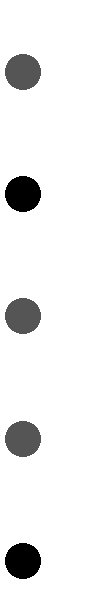 ДОУ полностью укомплектовано первичными средствами пожаротушения (огнетушителями). Установлена охранно-пожарная сигнализация (АПС),Оформляется информация для родителей по вопросам ОБЖ.Разработана документация по антитеррористической деятельности, пожарной безопасности.   С детьми регулярно проводятся занятия, беседы по правилам дорожного движения и безопасного поведения детей на улицах посёлка, организуются экскурсии, игры.Методическое обеспечение и средства обучения и воспитанияСовременные технологии:Педагогические: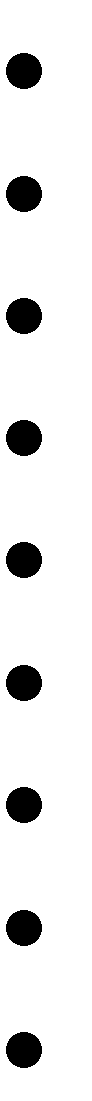 Моделирование; ТРИЗ;Игры Воскобовича; Экспериментирование;Метод учебных исследований; Метод групповых проектов;«Цветные палочки» Х.Кюизенера; Логические блоки Дьенеша.«Логические кубики» НикитинаОздоровительные:Дыхательная гимнастика А.Н. Стрельниковой; Точечный массаж по А.А.Уманской;«Здравик» М.Л.Лазарева. методика В.Ф. БазарногоРеализуя комплексную программу «Детство», педагоги руководствуются основным пособием– «Планом – программой педагогического процесса в детском саду» под редакцией З.А.Михайловой.Выполнение образовательного содержания неотъемлемо связано с педагогической технологией, изложенной в «Методических советах к программе «Детство». Образовательное содержание реализуется с помощью следующих технологий.Система мониторинга достижения детьми планируемых результатов освоения программы «Детство»График и инструментарий для мониторингового обследования по программе.Финансовые условия реализации программыФинансовое обеспечение реализации образовательной программы дошкольного образования опирается на исполнение расходных обязательств, обеспечивающих государственные гарантии прав на получение общедоступного и бесплатного дошкольного общего образования. Объем действующих расходных обязательств отражается в государственном (муниципальном) задании образовательной организации, реализующей программу дошкольного образования.Финансовое обеспечение реализации образовательной программы дошкольного образования бюджетной (автономной) организации осуществляется на основании государственного (муниципального) задания и исходя из установленных расходных обязательств, обеспечиваемых предоставляемой субсидией. Финансовое обеспечение реализации образовательной программы дошкольного образования казенной организации осуществляется на основании утвержденной бюджетной сметы.Норматив затрат на реализацию образовательной программы дошкольного общего образования – гарантированный минимально допустимый объем финансовых средств в год в расчете на одного воспитанника по программе дошкольного образования, необходимый для реализации образовательной программы дошкольного образования, включая: расходы на оплату труда работников, реализующих образовательную программу дошкольного общего образования; расходы на приобретение учебных и методических пособий, средств обучения, игр, игрушек; прочие расходы (за исключением расходов на содержание зданий и оплату коммунальных услуг, осуществляемых из местных бюджетов, а также расходов по уходу и присмотру за детьми, осуществляемых из местных бюджетов или за счет родительской платы, установленной учредителем организации, реализующей образовательную программу дошкольного образования).В соответствии со ст.99 Федеральный закон от 29.12.2012 N 273-ФЗ "Об образовании в Российской Федерации" нормативные затраты на оказание государственной или муниципальной услуги в сфере образования определяются по каждому виду и направленности образовательных программ, с учетом форм обучения, типа образовательной организации, сетевой формы реализации образовательных программ, образовательных технологий, специальных условий получения образования воспитанниками с ограниченными возможностями здоровья, обеспечения дополнительного профессионального образования педагогическим работникам, обеспечения безопасных условий обучения и воспитания, охраны здоровья воспитанников, а также с учетом иных предусмотренных законодательством особенностей организации и осуществления образовательной деятельности (для различных категорий воспитанников), за исключением образовательной деятельности, осуществляемой в соответствии с образовательными стандартами, в расчете на одного воспитанника, если иное не установлено законодательством.Органы местного самоуправления вправе осуществлять за счет средств местных бюджетов финансовое обеспечение предоставления дошкольного образования муниципальными образовательными организациями в части расходов на оплату труда работников, реализующих образовательную программу дошкольного общего образования, расходов на приобретение учебных пособий, средств обучения, игр, игрушек сверх норматива финансового обеспечения, определенного субъектом Российской Федерации.Бюджетная (автономная) образовательная организация самостоятельно принимает решение в части направления и расходования средств государственного (муниципального) задания. И самостоятельно определяет долю средств, направляемых на оплату труда и иные нужды, необходимые для выполнения государственного задания.При разработке программы образовательной организации в части обучения и воспитания детей с ограниченными возможностями, финансовое обеспечение реализации образовательной программы дошкольного образования для детей с ОВЗ учитывает расходы необходимые для обеспечения деятельности по коррекции нарушения развития, предусмотренной образовательной программой.Нормативные затраты на оказание государственных (муниципальных) услуг включают в себя затраты на оплату труда педагогических работников с учетом обеспечения уровня средней заработной платы педагогических работников за выполняемую ими педагогическую работу и иные виды работ по реализации программы дошкольного общего образования, определяемого всоответствии с Указами Президента Российской Федерации, нормативно-правовыми актами Правительства Российской Федерации, органов государственной власти субъектов Российской Федерации, органов местного самоуправления. Расходы на оплату труда педагогических работников образовательных организаций, включаемые органами государственной власти субъектов Российской Федерации в нормативы финансового обеспечения, не могут быть ниже уровня, определенного нормативно-правовыми документами регулирующими уровень оплаты труда в отрасли образования субъекта Российской Федерации.Формирование фонда оплаты труда образовательной организации осуществляется в пределах объема средств образовательной организации на текущий финансовый год, установленного в соответствии с нормативами финансового обеспечения, определенными органами государственной власти субъекта Российской Федерации, количеством воспитанников, соответствующими поправочными коэффициентами (при их наличии) и локальным нормативным актом образовательной организации, устанавливающим положение об оплате труда работников образовательной организации. Примерный расчет нормативных затрат оказания государственных услуг по реализации образовательной программы дошкольного общего образования определяет нормативные затраты субъекта Российской Федерации (муниципального образования), связанных с оказанием государственными (муниципальными) организациями, осуществляющими образовательную деятельность, государственных услуг по реализации образовательных программ в соответствиис законом «Об образовании в Российской Федерации» (п. 10, ст. 2). Финансовое обеспечение оказания государственных услуг осуществляется в пределах бюджетных ассигнований, предусмотренных организации на очередной финансовый год.Планирование образовательной деятельностиОбразовательная деятельность, осуществляемая в утренний отрезок времени включает:-наблюдения - в уголке природы; за деятельностью взрослых (сервировка стола к завтраку);-индивидуальные игры и игры с небольшими подгруппами детей (дидактические, развивающие, сюжетные, музыкальные, подвижные и пр.);-создание практических, игровых, проблемных ситуаций и ситуаций общения, сотрудничества, гуманных проявлений, заботы о малышах в детском саду, проявлений эмоциональной отзывчивости к взрослым и сверстникам;-трудовые поручения (сервировка столов к завтраку, уход за комнатными растениями и пр.);-беседы и разговоры с детьми по их интересам;-рассматривание дидактических картинок, иллюстраций, просмотр видеоматериалов разнообразного содержания;-индивидуальную работу с детьми в соответствии с задачами разных образовательных областей;-двигательную деятельность детей, активность которой зависит от содержания организованной образовательной деятельности в первой половине дня;-работу по воспитанию у детей культурно-гигиенических навыков и культуры здоровья.Образовательная деятельность, осуществляемая во время прогулки включает:-подвижные игры и упражнения, направленные на оптимизацию режима двигательной активности и укрепление здоровья детей;-наблюдения за объектами и явлениями природы, направленное на установление разнообразных связей и зависимостей в природе, воспитание отношения к ней;-экспериментирование с объектами неживой природы;-сюжетно-ролевые и конструктивные игры (с песком, со снегом, с природным материалом);-элементарную трудовую деятельность детей на участке детского сада;-свободное общение воспитателя с детьми.Образовательная деятельность, осуществляемая во второй половине дняориентированна на проявление детьми самостоятельности и творчества в разных видах деятельности. В культурных практиках воспитателем создается атмосфера свободы выбора,творческого обмена и самовыражения, сотрудничества взрослого и детей. Организация культурных практик носит преимущественно подгрупповой характер.-Совместная игра воспитателя и детей (сюжетно-ролевая, режиссерская игра - драматизация, строительно – конструктивные игры) направлена на обогащение содержания творческих игр, освоение детьми игровых умений, необходимых для организации самостоятельной игры.-Ситуации общения и накопления положительного социально- эмоционального опыта носят проблемный характер и заключают в себе жизненную проблему близкую детям дошкольного возраста, в разрешении которой они принимают непосредственное участие. Такие ситуации могут быть реально-практического характера (оказание помощи малышам, старшим), условно-вербального характера (на основе жизненных сюжетов или сюжетов литературных произведений) и имитационно-игровыми. В ситуациях условно-вербального характера воспитатель обогащает представления детей об опыте разрешения тех или иных проблем, вызывает детей на задушевный разговор, связывает содержание разговора с личным опытом детей. Ситуации могут планироваться воспитателем заранее, а могут возникать в ответ на события, которые происходят в группе.-Сенсорный и интеллектуальный тренинг – система заданий, преимущественно игрового характера, обеспечивающая становление системы сенсорных эталонов (цвета, формы, пространственных отношений и др.), способов интеллектуальной деятельности (умение сравнивать, классифицировать, составлять сериационные ряды, систематизировать по какому-либо признаку и пр.). Сюда относятся развивающие игры, логические упражнения, занимательные задачи.-Детский досуг - вид деятельности, целенаправленно организуемый взрослыми для игры, развлечения, отдыха. Как правило, в детском саду организуются досуги «Здоровья и подвижных игр», музыкальные и литературные досуги.-Коллективная и индивидуальная трудовая деятельность носит общественно полезный характер и организуется как хозяйственно-бытовой труд и труд в природе.3.7 Режим дня и распорядок в группе раннего возрастаВторой год жизни. Третий год жизни. Ранний возраст.Задача воспитателя младших групп состоит в том, чтобы каждый ребенок чувствовал себя комфортно в теплой, доброжелательной атмосфере детского сада.Циклограмма основных видов организованной образовательной деятельности на неделюКомплексно-тематическое планирование в группах раннего возрастаМодель воспитательно-образовательного процесса (культурно-досуговая деятельность)Модель планирования образовательного процесса в группах младшего и старшего дошкольного возраста.Задача воспитателя наполнить ежедневную жизнь детей увлекательными и полезными делами, создать атмосферу радости общения, коллективного творчества, стремления к новым задачам и перспективам.Для организации традиционных событий разработано сюжетно-тематического планирования образовательного процесса. Темы определяются исходя из интересов детей и потребностей детей, необходимости обогащения детского опыта и интегрируют содержание, методы и приемы из разных образовательных областей. Единая тема отражается в организуемых воспитателем образовательных ситуациях детской практической, игровой, изобразительной деятельности, в музыке, в наблюдениях и общении воспитателя с детьми.В организации образовательной деятельности учитывается также принцип сезонности. Тема«Времена года» находит отражение, как в планировании образовательных ситуаций, так и в свободной, игровой деятельности детей. В организации образовательной деятельностиучитываются также доступные пониманию детей сезонные праздники, такие как Новый год, Проводы Зимушки-зимы и т.п., общественно-политические праздники (День народного единства России, День Защитника Отечества, Международный Женский день, День Победы и др.)Для развития детской инициативы и творчества воспитатель проводит отдельные дни необычно – как «День космических путешествий», «День волшебных превращений», «День лесных обитателей». В такие дни виды деятельности и режимные процессы организуются в соответствии с выбранным тематическим замыслом и принятыми ролями: «космонавты» готовят космический корабль, снаряжение, готовят космический завтрак, расшифровывают послания инопланетян, отправляются в путешествие по незнакомой планете и пр.Во второй половине дня не более двух раз в неделю проводятся тематические вечера досуга, занятия в кружках, свободные игры и самостоятельная деятельность детей по интересам, театрализованная деятельность, слушание любимых музыкальных произведений по «заявкам»детей, чтение художественной литературы, доверительный разговор и обсуждение с детьми интересующих их проблем.Комплексно-тематическое планированиеКультурно - досуговая деятельностьФормы и методы оздоровления детейДвигательный режимСистема закаливающих мероприятийЧтобы обеспечить достаточное время физической активности детей (в младшей группе – 7 часов, в средней – 8, в старшей – 9, в подготовительной – 11 часов в неделю), нами составлена модель двигательной активности ребенка в течение недели.Организуя двигательную активность детей в течение дня, педагоги учитывают предыдущий вид деятельности, регулируют ее по интенсивности. В холодное время года на прогулке объем двигательной активности увеличивается. Кроме того, физкультурное развлечение проходит 1 раз в 1,5 месяца в каждой группе.При организации режима учитываются сезонные особенности. Поэтому в детском саду имеется три сезонных режима с постепенным переходом от одного к другому.Диагностический (адаптационный) период(с 1 сентября по 15 сентября и с 15 мая по 1 июня)Младшие группыДиагностический (адаптационный) периодиспользуется с 1 сентября по 15 сентября и с 15 мая по 1 июня Старшие группыХолодный период годаМладшие группыХолодный период годаСтаршие группыТёплый период года   3.8 УЧЕБНЫЙ ПЛАНПОЯСНИТЕЛЬНАЯ ЗАПИСКАУчебный план ДОУ Красноярского муниципального детского сада № 4 «Светлячок»Жирновского муниципального района Волгоградской области на 2022-2023 учебный год разработан в соответствии с:- ФЗ от 29.12.2012г. №273-ФЗ «Об образовании в Российской Федерации»;- Приказ Министерства образования и науки Российской Федерации от 31 июля 2020 г.  № 373 «Об утверждении порядка организации и осуществления ОД по основным общеобразовательным программа дошкольного образования»;- Примерной образовательной программой «Детство» под редакцией Т.И.бабаевой, А.Г. Гогоберидзе, О.В. Солнцевой, педагогической системе М.Монтессори;- Санитарно-эпидемиологическими правилами и нормативами СанПиН СП 2.4.3648-20 «Санитарно-эпидемиологические требования к устройству, содержанию и организации режима работы дошкольных образовательных организаций», от 01.01.2021 г.;- - Письмом «Комментарии к ФГОС дошкольного образования» Министерства образования и науки Российской Федерации от 28.02.2014г. № 08-249Учебный план является нормативным актом, устанавливающим перечень образовательных областей и объем учебного времени, отводимого на проведение Од. Учебный год начинается с 1 сентября и заканчивается 31 мая. Детский сад работает в режиме пятидневной рабочей недели.В 2021-2022 г в ДОУ функционирует 6 общеобразовательных групп, укомплектованных в соответствии с возрастными нормами:- младшая группа «Ягодка», «Капелька» (1,5-4 лет)- средняя группа «Звездочки»,  (4 – 5 л)- старшая группа «Смешарики», «Умняшки»( 5-6л), -разновозрастная группа «Фантазеры» (1.5-6 л)Коллектив ДОУ работает по  ОООП основанной на Примерной образовательной программе  «Детство» под редакцией Т.И.бабаевой, А.Г. Гогоберидзе, О.В. Солнцевой. Методическое обеспечение основной программы соответствует перечню методических изданий, рекомендованных Министерством образования РФ по разделу «Дошкольное воспитание».           Учебный план соответствует Уставу ДОУ, образовательной и парциальной программам, гарантирует ребёнку получение комплекса образовательных услуг в следующих областях: «Социально-коммуниккативное», «Познавательное», «Речевое», «Художественно-эстетическое», «Физическое развитие»В структуре учебного плана  выделяются инвариативная и вариативная части. Инвариативная часть обеспечивает выполнение обязательной части основной образовательной программы дошкольного образования (составляет не менее 60% от общего нормативного времени, отводимого на освоение основной образовательной программы дошкольного образования)В соответствии с требованиями основной образовательной программы дошкольного образования  инвариативной части Плана определено время на образовательную деятельность, отведённое на реализацию образовательных областей.В инвариативную часть плана включены 4 направления, обеспечивающие познавательное, художественно-эстетическое, речевое и физическое развитие детей.Содержание педагогической работы по освоению детьми образовательных областей «Социально-коммуниккативное», «Познавательное», «Речевое», «Художественно-эстетическое», «Физическое развитие» входят в расписание образовательной деятельности .Они реализуются как в обязательной части, формируемой участниками образовательного процесса, так и во всех видах деятельности и отражены в календарном планировании.Количество и продолжительность образовательной деятельности устанавливаются в соответствии с санитарно-гигиеническими нормами и требованиями СанПиН СП 2.4.3648-20:-Продолжительность образовательной деятельности:-для детей от 3 до 4 лет – не более 15 минут,-для детей от 4 до 5 лет- не более 20 минут,-для детей от 5 до 6 лет- не более 25 минут,-для детей от 6 до 7 лет – не более 30 минут.Максимальный допустимый объём образовательной нагрузки в первой половине дня:- в младшей и средней группах не превышает 30 и 40 минут соответственно,-в старшей и подготовительной группах- 45 минут и 1.5 часа соответственно.В середине времени, отведённого на непрерывную образовательную деятельность, проводятся физкультурные минутки (паузы).Перерывы между периодами непрерывной образовательной деятельности- не менее 10 минут.Образовательная деятельность с детьми старшего дошкольного может осуществляться во второй половине дня после дневного сна. Её продолжительность составляет не более 25-30 минут в день. В середине непосредственно образовательной деятельности статистического характера проводятся физкультурные минутки.Образовательную деятельность, требующую повышенной познавательной активности и умственного напряжения детей, организуется в первую половину дня.Форма организации занятий с 3 до 7 лет (фронтальные)В образовательном процессе используется интегрированный подход, который позволяет гибко реализовывать  в режиме дня различные виды детской деятельности.Организация жизнедеятельности ДОУ предусматривает, как организованные педагогами совместно с детьми формы детской деятельности, так и самостоятельную деятельность детей.Парциальные программы являются дополнением к Примерной основной образовательной программе «Детство» под редакцией Т.И.бабаевой, А.Г. Гогоберидзе, О.В. Солнцевой, педагогической системе М.Монтессори и составляет не более 40 % от общей учебной нагрузки.Вариативная часть учебного плана, формируемая участниками образовательного процесса ДОУ, обеспечивает вариативность образования, отражает приоритетное направление деятельности ДОУ и расширение области образовательных услуг для воспитанников.3.9. Предельная наполняемость группУкомплектованность групп воспитанников на 2022/2023 учебный годСредняя 1 Анистратова КристинаБратченко АлисаБуянова ЛизаБыков ДаниилВоронин ТимурГалкина МашаДремов ВаняЕвич АртемЕкатериничева ТаняЗинин АндрейКулешова ДианаКулиева АйлинМеняйлова СоняМитяев КириллНовак БогданРадченко ДаринаРакитянская ДашаСтароверова СашаФилимонова МашаФомин ГлебХолодов АрсенийШелехова КаринаШтырхунова НастяВоспитатели Овчарова Наталья Андреевна, Ткачева Лариса СергеевнаСтаршая 2Васильева Кира Борзенков Ярослав Датский Кирилл Елхова АняКравцова ДарьяКулешова Диана Липчанский Илья Любименко Аня Любименко СерёжаЛихолетова Лена Подлужная Женя  Соловьев Андрей Стороженко Матвей Хромова Саша Шаров  Макар Шелехов Максим Шкарина ВероникаШляхтурова Настя Радченко ДаринаМережкина ЮляКаунова АнтонинаВоспитатель Василенко Н.В., Мартыненко Н,В..Младшая 21.	Беляева Софья2.	Варенцева Варя 3.	Герасименко Варя4.	Демьянова Лера5.	Есенин Влад6.	Жерновникова Таня7.	Журавлев Никита8.	Игнатенко Миша9.	Кулешов Дима10.	Лиц Ульяна11.	Любименко Аня12.	Мельников Костя13.	Мороз Влад14.	Рябова Рита15.	Соловьева Вика16.	Слюсарев Артем17.	Черняева Дарина18.	Шевчук Паша19.	Штервенская ТаняВоспитатель Дуденкова И.В., Ермакова С.В.Р.п. Красный Яр ул. Новая 102АМладшая 1Воспитатель Носкова Н.В.1 Бусалаев Ефим  - 16 января 2018г2 Литовченко Денис  - 30 марта 2018г  3 Щеглов Мирон  - 01 апреля 2018г4 Шаршун Соня  - 13 апреля 2018г5 Горшенёва Рита  - 28 июля 2018г6 Горшенёв Влад  - 14 августа 2018г7 Мантуленко Павел  - 08 сентября 2018г8 Филиппова Таня  - 04 октября 2018г9 Шевченко Арсений  - 04 октября 2018г10 Малеев Марк  - 21 января 2019г11 Болотина Настя  - 26 февраля 2019г12 Пеньковская Катя – 24 апреля 2019г13 Петров Саша  - 24 апреля 2019г14 Иванкова Ева  - 08 мая 2019г15 Моисеева София  - 14 мая 2019г16 Ерофеев Богдан  - 03 июня 2019г17 Браилович Макар  - 31 июня 2019г18 Лебедева Злата  - 01 августа 2019 года19 Исмаилова Аня – 11 сентября 2019г20 Момот Максим  - 24 сентября 2019г21 Сванишвили Алиса  - 09 октября 2019г22 Щеглова Вика  - 14 января 2020г23 Литовченко Василиса  - 16 июня 2020г24 Жирков Тимофей   - 25 июня 2020г25 Линько Аделина  - 13 июля 2020г26 Иванкова Аделина  - 13 октября 2020г27 Трухин Федя  - 17 ноября 2020г28 Мещерин Гриша  - 22 января 2021г            Старшая 1Белоусова ВероникаВагенр СашаВдовина ПолинаВинокуров ГеоргийВоробьёв ДаниилГалкина СашаДорошенко ОлегДжамилов СултанЕмельяненко ОлегЖирков ДимаЖирков РомаЗоткина МаргаритаИванченко МатвейКлещев ЛеонидКудрявцев АнтонКузнецов ЛёваМамонтов МишаНедоступова ВаряНедоступов МишаБелоусова ВалерияЧепинога НикитаМуромцев ИльяТишкин БогданШульгина КатяВоспитатель Чижикова Л.К.Р.п. Медведицкий ул. Песчаная 40Старшая 3Боровикова ВикаБреннер МаркБреннер МиронГезик ВасилисаГлухов РомаДудченко ВаряКолесников ЭмирКостенко ВаняКузин СашаМакарова ДианаМодин ДимаМодин МаксимНовикова МаргаритаЧамышев СашаВоспитатели Пашкова Е.В., Бычкова Т.Ю.3.10. Перечень нормативных и нормативно-методических документов1. Конвенция о правах ребенка. Принята резолюцией 44/25 Генеральной Ассамблеи от 20 ноября 1989 года.─ ООН 1990.2 .Федеральный закон от 29 декабря 2012 г. № 273-ФЗ (ред. от 31.12.2014, с изм. От 02.05.2015) «Об образовании в Российской Федерации» [Электронный ресурс] // Официальный интернет-портал правовой информации: ─ Режим доступа: pravo.gov.ru..Федеральный закон 24 июля 1998 г. № 124-ФЗ «Об основных гарантиях прав ребенка в Российской Федерации».Распоряжение Правительства Российской Федерации от 4 сентября 2014 г. № 1726-р о Концепции дополнительного образования детей.Постановление Главного государственного санитарного врача Российской Федерации от 28.09.2020 № 28". Об утверждении санитарных правил СП 2.4. 3648-20 "Санитарно-эпидемиологические требования к организациям воспитания и обучения, отдыха и оздоровления детей и молодежи" (Зарегистрирован 18.12.2020 № 61573).Постановление Главного государственного санитарного врача Российской Федерации от 3 июня 2003 г. № 118 (ред. от 03.09.2010) «О введении в действие санитарно- эпидемиологических правил и нормативов СанПиН 2.2.2/2.4.1340-03» (вместе с «СанПиН 2.2.2/2.4.1340-03. 2.2.2. Гигиена труда, технологические процессы, сырье, материалы, оборудование, рабочий инструмент. 2.4. Гигиена детей и подростков. Гигиенические требования к персональным электронно-вычислительным машинам и организации работы. Санитарно-эпидемиологические правила и нормативы», утв. Главным государственным санитарным врачом Российской Федерации 30 мая 2003 г.) (Зарегистрировано в Минюсте России 10 июня 2003 г., регистрационный № 4673)Приказ Министерства образования и науки Российской Федерации от17 октября 2013г. № 1155«Об утверждении федерального государственного образовательного стандарта дошкольного образования» (зарегистрирован Минюстом России 14 ноября 2013г., регистрационный № 30384).3.11. Перечень литературных источниковПри разработке Программы использовались следующие литературные источники, представленные в данном перечне в порядке, учитывающем значимость и степень влияния ихна содержание Программы.Примерная	основная	образовательная	программа	дошкольного	образования	Асмолов	А.Г Волосовец Т.ВПримерная образовательная программа дошкольного образования «Детство» Т.И. Бабаева, А..Г. Гогоберидзе, О.В. Солнцева 3.4. «С чего начинается Родина…»ПОЯСНИТЕЛЬНАЯ ЗАПИСКАО важности приобщения ребенка к культуре своего народа написано много, поскольку обращение к отечеству, наследию, воспитывает уважение, гордость за землю, на которой живешь. Поэтому детям необходимо знать и изучать культуру своих предков. Именно акцент на знание истории народа, его культуры поможет в дальнейшем с уважением и интересом относиться к культурным традициям других народов.Чувство Родина… оно начинается у ребенка с отношения к семье, к самым близким людям – к матери, отцу, бабушке, дедушке. Это корни, связывающие его с родным домом и ближайшим окружением.Чувство Родины начинается с восхищения тем, что видит перед собой малыш, чему он изумляется и что вызывает отклик в его душе… И хотя многие впечатления еще не осознаны им глубоко, но, пропущенные через детское восприятие, они играют огромную роль, в становлении личности патриота.Немалое значение для воспитания у детей интереса и любви к родному краю имеет ближайшее окружение. Постепенно ребенок знакомиться с детским садом, своей семьей, своей улицей, городом, а затем и со страной, ее столицей и символами.Родной город… Надо показать ребенку, что родной город славен своей историей, традициями, достопримечательностями, памятниками, лучшими людьми.В дошкольном возрасте начинает формироваться чувство патриотизма: любовь и привязанность к Родине, преданность ей, ответственность за нее, желание трудится на ее благо, беречь и умножать богатство.Вовремя созданная благоприятная педагогическая среда способствует воспитанию в детях основ патриотизма и гражданственности.Базовым этапом формирования у детей любви к Родине следует считать накопление ими социального опыта жизни в своем городе (селе, поселке). Усвоение принятых в нем норм поведения, взаимоотношений, приобщение к миру его культуры. Любовь к Отчизне начинается с любви к своей малой родине - месту, где родился человек.В этой связи, как нам представляется, огромное значение имеет ознакомление дошкольников с историческим, культурным, национальным, географическим, природно-экологическим своеобразием родного региона.Краеведение помогает видеть красоту в природе, находить прекрасное в народном творчестве, с чем навсегда свяжутся незабываемые образы родного края. Изучение своего края исключительно, как и в воспитательном, так и в познавательном отношении. В процессе познавательной активности дети получают жизненно необходимые знания. Знакомство с прошлым, настоящим и предполагаемым будущим своей малой родины, особенностями природы, экономических, политических, культурных и других условий способствует формированию у детей гражданского мировоззрения.Краеведческий подход в образовании дошкольников дает возможность гуманизировать воспитательный процесс, выбрать образовательный маршрут для воспитанников не только в информационно-просветительском, но и в эмоциональном плане. Знакомясь с родным городом, его достопримечательностями, ребенок учится осознавать себя живучим в определенный временной период, в определенных этнокультурных условиях и в то же время приобщаться к богатствам национальной и мировой культуры.Центральным звеном социализации - «процесса развития человека во взаимодействии с окружающим миром» - является гуманистическое воспитание ребенка с опорой на общечеловеческие ценности, на любовь к родителям, семье, месту, где он вырос, и, безусловно, к Родине.Успешность развития дошкольников при знакомстве с родным поселком станет возможным только при условии их активного взаимодействия с окружающим миром эмоционально- практическим путем, т.е. через игру, предметную деятельность, общение, труд, обучение, разные виды деятельности, свойственные дошкольному возрасту.Отличительная особенность данной программы состоит в её практической значимости: вовлечение детей и родителей в поисковую, исследовательскую деятельность; реализация индивидуального подхода; формирование и апробация блока диагностических методик, позволяющих управлять процессом становления краеведческой культуры дошкольников.ЦЕЛЬ: Формировать у детей дошкольного возраста патриотические отношения и чувства к своей семье, природе и культуре на основе исторических и природных особенностей родного края. Воспитание собственного достоинства как представителя своего народа, уважения к прошлому, настоящему, будущему родного края.ОСНОВНЫЕ ЗАДАЧИ:Обучающие:-Формирование гражданской позиции и патриотических чувств к прошлому, настоящему и будущему родного края, чувства гордости за свою малую Родину.Развивать      познавательный       интерес       к       изучению       родного       города,       края.Формирование у воспитанников ДОУ целостных представлений об окружающей природе, социальной среде родного края и месте человека в ней, чувства собственного достоинства, гармоническое проявление патриотических чувств и культуры общения.Формировать	знания	о	природных	богатствах	края.Обогатить знания дошкольников о посёлке Красный Яр, его истории, достопримечательностях, людях-тружениках.Развивать эмоционально - ценностное отношение к семье, дому, улице, краю, стране.Показать самобытность русского народа, проявляющееся в творчестве народных умельцев, в устном народном творчестве.Формировать умение ориентироваться в ближнем природном и культурном окружении и отражать это	в	своей	деятельности.Развивающие:Развивать личностные интегративные качества: наблюдательность, ответственность, активность, интерес	к	изучаемому	материалу.Прививать	навыки	познавательной	творческой	деятельности.Формировать творческое воображение через поэзию и восприятие картин местных писателей и художников.Развивать нравственно-патриотические качества: чувства гордости за своих земляков, гуманизм, желания сохранять и приумножать богатства Родного края.-Формировать   основы	экологической   культуры,	гуманного отношения   ко   всему   живому.Воспитательные:Воспитывать у ребенка любви и привязанности к своей семье, родному дому, земле, где он родился.-Воспитывать	чувства	уважения	к	профессиям	и	труду	взрослых.Прививать	навыки	здорового	образа	жизни.Усилить роль семьи в гражданско-патриотическом воспитании детей.Зажечь любовь и интерес к жизни народа в разные исторические эпохи, к его культуре.При разработке программы мы придерживались следующих принципов:Доступность. Принцип доступности, предполагает соотнесение содержания, характера и объема учебного материала с уровнем развития, подготовленности детей, передачу им знаний и организацию доступной деятельности.Непрерывность. На нынешнем этапе образование призвано сформировать у подрастающего поколения устойчивый интерес к постоянному пополнению своего интеллектуального багажа и совершенствованию нравственных чувств.Научность. Одним из важных принципов программы является ее научность. На основе сведений об истории и культуре родного края.Системность. Принцип системного подхода, предполагает анализ взаимодействия различных направлений патриотического воспитания. Этот принцип реализуется в процессе взаимосвязанного формирования представлений ребенка о патриотических чувствах в разных видах деятельности и действенного отношения к окружающему миру.Преемственность. Патриотическое воспитание строится при непосредственном участии родителей воспитанников, совместно с библиотекой, Домом детского творчества, Школой искусств. А также дошкольников продолжается в начальной школе.Условия реализацииПрограмма охватывает пять возрастных периода развития детей: Ясельный возраст (1,5-3 года. группа раннего возраста) младший возраст (3-4 года, вторая младшая группа), средний возраст (4-5 лет, средняя группа),старший дошкольный возраст (5-7 лет, старшая и подготовительная к школе группа).Ознакомление дошкольников с Родным краем должно естественно «входить» в целостный образовательный процесс, выстраиваемый на основе определения доминирующих целей базовой программы.Программа реализуется через раздел «социальный мир», а также через игровую и продуктивную деятельность в процессе ежедневной воспитательно-образовательной работы в группе.Развитие музейной педагогики, дающий возможность наладить диалог ребенка с культурным наследием прошлого и настоящего.Осуществление деятельностного подхода в приобщении детей к истории, культуре, природе родного края, т.е. выбор ими самими той деятельности, в которой они хотели бы передать свои чувства, представления об увиденном и услышанном (творческая игра, составление рассказов, изготовление поделок, сочинение загадок, аппликация, лепка, рисование, деятельность по благоустройству города, охране природы и т.д.).Привлечение детей к участию в поселковых и районных праздниках с тем, чтобы они имели возможность окунуться в атмосферу общей радости и веселья (масленица, пасха, парад «9мая» и др.). Познакомиться с жителями поселка - носителями социокультурных традиции в области ремесел, песен, танцев и т.п.Предполагает интеграцию во все компоненты воспитательно-образовательного процесса.Создание такой развивающей предметно пространственной среды в группе и ДОУ, которая способствовала бы развитию личности ребенка на основе народной культуры с опорой на краеведческий материал (мини-музей, коллекции, предметы декоративно-прикладного искусства, фольклор, музыка и др.)Организация совместной проектной деятельности с родителями.Основные направления реализации программыРабота по воспитанию любви к малой родине осуществлялась по четырем направлениям, каждое из которых нацелено на решение определенных задач:Работа с детьми,Работа с родителями,Работа с педагогами,Работа над развитием предметно-развивающей средыСодержание воспитательно-образовательного процессаРабота с педагогами.Для успешной реализации программы необходимо повышать компетентность самих педагогов в вопросах воспитания гражданско-патриотических чувств. Начиная работу по патриотическому воспитанию, педагог сам должен знать природные, культурные, социальные, экономические особенности региона, где он живет.Для этого в работе с педагогами стоят следующие задачи:Актуализировать краеведческие знания педагогов,Повышать профессиональное мастерство, стимулировать педагогический поиск в вопросах краеведческого образования дошкольников,Обобщать передовой опыт,Обогащать развивающую предметно – пространственную среду.Формы работы с педагогами.КонсультацииРазработка и реализация проектовИзготовление дидактических пособийОрганизация развивающей предметно – пространственной средыТематические педсоветыОбмен опытом на районных семинарах, МООткрытые занятияОрганизация экскурсийРазработка сценариев развлечений по темеОформление стендов.Работа с родителями.Современные исследования показывают, что развитие представлений дошкольников о родной стране, родном крае, воспитание интереса к нему происходит под влиянием близкого окружения. Решение задач воспитания у дошкольников любви к своему дому, к своей родине во многом зависит от позиции их близких, родителей.Цель: организация работы с родителями, стимулирующей повышение их активности в воспитании у ребенка любви к родному краю, поселку.Задачи:Побудить интерес со стороны родителей к истории, культуре, традициям Родного посёлка.Формировать у родителей ответственность за воспитание у детей любви к истории, культуре, природе родного краяСпособствовать активному участию родителей в жизни детского садаСпособствовать раскрытию творческих способностей в семьеОсновными формами работы с родителями, способствующие их активному включению в педагогический процесс являются: участие в акциях, творческих конкурсах, фотовыставках, проектная деятельность, участие в праздниках, викторинах.Примерный годовой план совместных мероприятий с родителямиОСНОВНЫЕ ТЕМАТИЧЕСКИЕ БЛОКИ РАБОТЫ ВОСПИТАТЕЛЯ С ДЕТЬМИПрограммой определена последовательность решения комплекса поставленных задач, она определяется по разделам.Блок 1. «Моя дружная семья».Цель: Воспитание любви и уважения к семье, родным и близким людям. Задачи:Познакомить с понятием «семья». Учить детей называть членов семьи; формировать чувство гордости за свою семью; прививать уважительное, заботливое отношение к пожилым родственникам. Формировать интерес к своей родословной.Семья и детский сад – первый коллектив ребенка и в нем он должен чувствовать себя равноправным членом, вносящим каждый день свою, пусть скромную, лепту в семейное дело. В этом разделе дети знакомятся с историей своей семьи: возникновение имени, фамилии, рассказывают где родились и жили дедушка и бабушка ребенка, их прадеды, кем работали, какие у них были увлечения, какие трудности им пришлось испытать.Блок 2. « Мой поселок»Цель: Дать элементарные представления об истории возникновения Красного Яра. Задачи: Познакомить детей с героях труда и Великой Отечественной Войны, о достопримечательностях и исторических местах Красного Яра.Блок 3. «Культура и традиции»Цель: Дать представление дошкольникам о людях, живущих в посёлке: их бытом, труде, ремёслах, культуре, которую они представляют, традициях. Познакомить с основными профессиями жителей Красного Яра.В непосредственной деятельности дети знакомятся с известными жителями посёлка, их творчеством. Каждый момент ознакомления дошкольников с родным краем должен быть пронизан воспитанием уважения к человеку - труженику, защитнику, достойному гражданину.Блок 4. «Природа»Основной его целью является формирование представления детей о природных и географических особенностях их малой Родины.Задачи:Формировать представления детей о географических, климатических, социально-экономических особенностях страны и малой Родины .Расширять	представления	о	природных	богатствах	Волгоградской	земли,	в	особенности Жирновского района: растительном и животном мире, полезных ископаемых.Воспитывать любовь к природе родного края и чувства сопричастности к ее сбережению.Блок 5 «Детский сад»Цель: познакомить детей с историей детского сада, его сотрудниками и партнёрами. Вызывать у детей желание посещать детский сад, принимать активное участие в его жизни, встречаться с друзьями. Воспитывать бережное отношение к труду взрослых, желание оказывать посильную помощь.Блок 1. «Моя дружная семья».Беседы: «Члены моей семьи», «Где работают родители» Реализация проектов; «Моя родословная», «Моё имя, фамилия.».Развлечения: «День матери», «День отца», «День пожилых людей», «Международный женский день».Продуктивная деятельность:-рисование: «Моя семья», «мамочка любимая», «Цветы для мамы»…ручной труд: «Подарок маме», «23 февраля», …конструирование, проектирование: «Дом моей мечты»… Дидактические игрыБлок 2. « Мой поселок»Посещение краеведческого музея школ №1, №2 Улицы города: название и расположение.Рассматривание альбома «Наша Родина » Посещение библиотекРассматривание карты поселка, Жирновского района, Волгоградской области, России. Знакомство с героями гражданской и отечественной войн.Экскурсия в краеведческие музей г. ЖирновскаЗанятия из цикла «Путешествие в историю Красного Яра» Создание альбома о профессиях.Экскурсия в музыкальную школу, дом детского творчества, дом культуры. Знакомство с геральдикой.Создание и рассматривание презентации «История родного поселка», «Почётные люди посёлка» Фотовыставка «Наш поселок сегодня»Создание в саду мини–музея. Создание уголка «Русская изба». Дидактические игрыБлок 3. «Культура и традиции»Чтение произведений местных писателей, поэтов, знакомство с их творчеством. Встречи с интересными людьми (работники библиотеки, местные художники, поэты). Ознакомление с рукописной книгой по истории Красного Яра И.С.Мамулина Познавательное мероприятия в библиотеке «Традиции поселка»Занятие в ДДТ «Народные умельцы» Знакомство с Ольгиным родником. Знакомство с русской народной игрушкойВыставка народно-прикладного искусства детей и родителей. Знакомство с русскими народными инструментами.Знакомство с русским фольклором. Знакомство с культурными традициямиРазвлечения «Святки», «Масленица», «Троица» «Рождество»,Праздник «Русской березки». .. Встречи с фольклорной группой из РДК.Дидактические игрыБлок 4. «Природа» Целевые прогулки в лес Целевые прогулки на рекуБеседа о жизни животных и птиц в лесу Познавательная беседа «Звери зимой», Экологические акции «Покормоте птиц зимой», … Рассматривание иллюстраций о временах года.Проект «От куда хлеб пришёл»Рассматривание пейзажей местных художников. Цикл занятий «Насекомые»Беседа «Первоцветы нашего рая»Беседа о труде людей весной на полях и в садах.Реализация проекта «Лекарственные травы Жирновского района», Мой ласковый и нежный зверь»… Создание тематических альбомовДидактические и подвижные игрыЭкологическая тропа на участке и в помещении ДОУ.Блок 5 «Детский сад»История детского сада. Экскурсии по детскому саду Кто работает в детском саду?Формы работы по тематическим блокамнепосредственно-образовательная деятельность;в свободной деятельности;целевые прогулки по городу;экскурсии с различной тематикой о городе;праздники, развлечения;тематические выставки;встречи с участниками исторических событий, людьми искусства;работа в мини-музеи детского сада «Русская изба».диалоги; беседы, рассказ воспитателя, родителей;игры-практикумы, сюжетно-ролевые игры, дидактические, подвижные игры;проблемные ситуации;проектирование;конкурсы, викторины;экспериментирование;коллективно-творческие дела;наблюдения;целевые прогулки и экскурсии;рассматривание картин, иллюстраций.Мониторинг реализации программыПрограмма не ставит цель достичь высоких результатов за короткий отрезок времени путем форсирования процесса формирования патриотизма дошкольников, проявлению любви и преданности родному краю, поселку. Главное – помочь детям максимально развить их интеллектуальный и творческий потенциал, максимально использовать образовательный и воспитательный потенциал краеведения, чтобы, взрослея, каждый из них смог проявить их собственные потенциальные возможности на благо процветания своей Родины, осознал свою значимость и нужность для неё. Основной формой мониторинга являются беседы и наблюдение за детьми в свободной игровой деятельности.ОЖИДАЕМЫЕ РЕЗУЛЬТАТЫДошкольники будут знать:Особенности природы родного края: характерные признаки сезонов природы, типичных представителей животного и растительного мира, полезные ископаемые.Важные исторические события родного края.-культуру, обычаи и традиции родного края, старинные игры, забавы, песни, частушки, колядки и др.-Символику страны, области, района, посёлка.-Писателей, поэтов, художников посёлка, их творчество.Дошкольники будут уметь:-Вести самостоятельные наблюдения в природе.Узнавать изученные растения и животных.-Работать с элементами народного творчества.-Применять полученные знаний в добрых делах и поступках на благо родного посёлка.Творчески мыслить и рассуждать.-Отражать интерес к родному краю в детских рисунках, рассказах, продуктивной деятельности.НизкийУровни усвоения программыОбъем представлений о растениях и животных района незначителен. Ребенок знает некоторые признаки внешнего строения, яркие особенности поведения движения, отдельные части растений. Интерес к природе не постоянен, эмоциональные реакции в общении с ней слабо развиты. Знает домашний адрес. Умеет ориентироваться в помещении детского сада и на территории детского сада.СреднийРебенок узнает и называет несколько растений, некоторых животных, опираясь на отдельные признаки. Имеет представление о природных богатствах недр Родного края. Знает, что такое Красная книга; какие растения и животные занесены в нее. Знает понятие «улица» «город», знает название прилегающих к детскому саду улиц. Знаком с достопримечательностями.ВысокийРебенок знает достаточно большое количество растений и животных Жирновского района, их характерные признаки. Проявляет интерес к особенностям их жизни, радость от общения, сочувствие попавшим в беду. Знаком с проблемой загрязнения окружающей среды. Знает свой полный адрес, памятные места и историю возникновения Красного Яра. Знает символику своей страны, области, района, посёлка.Краеведческая культурно-образовательная предметно развивающая среда ДОУ Наличие соответствующей культурно-образовательной макро- и микросреды является непременным условием организации краеведческой работы.Активная позиция детей обеспечивается созданием в группе микросреды - уголка краеведения, в котором ребенку предоставляется возможность самостоятельно действовать с картой поселка, района, рисовать, рассматривать книги и иллюстрации, играть в дидактические игры, создавать коллажи и макеты, играть с использованием макетов, играть в подвижные игры.Постоянный педагогический поиск с целью обогащения представлений дошкольников о родном крае, развития познавательного интереса к краеведческой работе привел педагогов к творческому преобразованию предметно-развивающей среды на основе имеющейся литературы и собственных (авторских) разработок.Содержание развивающейся предметно-пространственной среды.Растительный мир.-Лекарственные растения Жирновского района.-Гербарий растения луга, леса, водоёмов.-Гербарий деревьев прорастающих на территории посёлка.-Иллюстрации, фото съедобных и несъедобных грибов.Животный мир.Альбом с иллюстрациями и описанием животных обитающих на территории Волгоградской области.Альбом с иллюстрациями и описанием птиц наиболее часто встречающихся на территории Жирновского района.Полезные ископаемые.Коллекция камней, полезных ископаемых Жирновского района.–Авторские дидактические игры.-Картотеки опытов с водой, песком, глиной для всех возрастных групп.Охрана природы.Альбом правила поведения в лесу, у водоёма.-Запрещающие и напоминающие знаки.История родного края.Музей «Русская изба»Альбом «История родного края»-Стенд «История детского сада»-Копия рукописи книги Мамулина Ивана Степановича «Отчий край - малый. Уголок Великой России»-Подборка материалов по историческому прошлому Красного ЯраФото альбом «Памятники»Искусство и культура.-Сборники стихотворений поэтов – земляков.-Галерея картин местных художников.Мини – музей «Народные промыслы»Авторское дидактическое пособие «Карта Волгоградской области. Жирновского района»Примерные виды интеграции раздела «Социализация»Примерные виды интеграции раздела «Социализация»По задачам и содержанию психолого- педагогической работыПо	средствам	организации и оптимизации образовательногопроцесса«Физическая культура» (развитие игровой деятельности в части подвижных игр с правилами и других видов совместной двигательной деятельности с детьми и взрослыми).«Труд »(формирование представлений о труде, профессиях, людях труда, желания трудиться, устанавливать взаимоотношения со взрослыми и сверстниками в процессе трудовой деятельности).«Безопасность» (формирование основ безопасности собственнойжизнедеятельности в семье и обществе, а также безопасности окружающего мира).«Коммуникация» (развитие свободного общения со взрослыми и детьми в части формирования первичных ценностных представлений, представлений о себе, семье, обществе, государстве, мире, а также соблюдения элементарных общепринятых норм и правил поведения).«Познание» (формирование целостной картины мира и расширение кругозора в части представлений о себе, семье, тендерной принадлежности, социуме, государстве, мире)«Физическая культура» (использование подвижных игр и физических упражнений для реализации образовательной области«Социализация»).«Безопасность », «Коммуникация» (использование сюжетно-ролевых, режиссёрских игр и игр с правилами каксредства реализации указанных образовательных областей).«Чтение художественной литературы»(использование художественных произведений для формирования первичных ценностных представлений, представлений о себе, семье и окружающем мире).«Познание» (использование дидактической игры как средства реализации образовательной области«Познание»).«Художественное творчество» (использование продуктивных видов деятельности для обогащения содержания, закрепления результатов освоения области «Социализация»)Примерные виды интеграции области «Познавательное развитие»Примерные виды интеграции области «Познавательное развитие»По задачам и содержанию психолого-педагогической работыПо	средствам	организации и оптимизации образовательного процесса«Здоровье»	(расширение	кругозора детей в части представлений о здоровом образе жизни).«Физическая культура» (формирование и закрепление ориентировки в пространстве, временных, количественных представлений в подвижных играх и физических упражнениях).«Социализация» (формирование целостной картины мира и расширение кругозора в части представлений о себе, семье, обществе, государстве, мире).«Труд» (формирование целостной картины мира и расширение кругозора в части представлений о труде взрослых и собственной трудовой деятельности).«Безопасность» (формирование целостной картины мира и расширение кругозора в части представлений о безопасности собственной жизнедеятельности и безопасности окружающего мира природы).«Чтение художественной литературы» (решение специфическими средствами основной задачи психолого- педагогической работы — формирования целостной картины мира).«Коммуникация» (развитие познавательно- исследовательской и продуктивной деятельности в процессе свободного общения со сверстниками и взрослыми).«Музыка» и «Художественное творчество» (расширение кругозора в части музыкального и изобразительного искусства)«Физическая культура» (использование подвижных игр и физических упражненийдля реализации задач образовательной области«Познание»).«Чтение художественной литературы» (использование художественных произведений для формирования целостной картины мира).«Музыка» и«Художественное творчество» (использование музыкальных произведений, продуктивной деятельности детей для обогащения содержания области «Познание»)Примерные виды интеграции раздела «Художественное творчество»Примерные виды интеграции раздела «Художественное творчество»По задачам и содержанию психолого- педагогической работыПо средствам организации и оптимизации образовательного процесса«Труд» (формирование трудовых умений и навыков, адекватных возрасту воспитанников, трудолюбия в различных видах продуктивной деятельности).«Безопасность» (формирование основ безопасности собственной жизнедеятельности в различных видах продуктивной деятельности).«Коммуникация» (развитие свободного общения со взрослыми и детьми по поводу процесса и результатов продуктивной деятельности).«Познание» (формирование целостной картины мира, расширение кругозора в части изобразительного искусства, творчества).«Музыка», «Чтение художественной литературы», «Физическая культура» (развитие детского творчества, приобщение к различным видам искусства)Содержание и результаты всех областей Программы могут быть обогащены и закреплены с использованием средств продуктивной деятельности детей.«Чтение     художественной      литературы»,«Музыка»	(использование музыкальных и художественных произведений для       обогащения       содержания       области«Художественное творчество»)Примерные виды интеграции раздела «Музыка»Примерные виды интеграции раздела «Музыка»По задачам и содержанию психолого- педагогической работыПо средствам организации и оптимизации«Физическая культура» (развитие основных движений и физических качеств, двигательного творчества для овладения музыкально-ритмической деятельностью).«Коммуникация» (развитие свободного общения со взрослыми и детьми по поводу музыки).«Познание» (расширение кругозора детей в части элементарных представлений о музыке как виде искусства).«Социализация» (формирование первичных представлений о себе, своих чувствах и эмоциях, а также окружающем мире в части«Физическая культура» и «Художественное творчество» (использование музыкальных произведений в качестве музыкального сопровождения двигательной и продуктивной деятельности).«Чтение художественной литературы» (использование музыкальных произведений как средства обогащения образовательного процесса, усиления эмоционального восприятия художественных произведений).«Художественное творчество» (использование продуктивных видов деятельности для обогащения содержания области «Музыка»,культуры и музыкального искусства)закрепления результатов восприятия музыки)Примерные виды интеграции раздела «Физическая культура»Примерные виды интеграции раздела «Физическая культура»По задачам т содержанию психолого- педагогической работыПо средствам организации и оптимизации образовательного процесса«Здоровье» (в части решения общей задачи по охране жизни и укреплению физического и психического здоровья).«Социализация» (приобщение к ценностям физической культуры; формирование первичных представлений осебе, собственных двигательных возможностях и особенностях; приобщение к элементарным общепринятым нормам и правилам взаимоотношения со сверстниками и взрослыми в совместной двигательной активности).«Коммуникация» (развитие свободного общения со взрослыми и детьми в части необходимости двигательной активности и физического совершенствования;	игровое общение).«Познание» (в части двигательной активности как способа усвоения ребёнком предметных действий, а также как одного из средств овладения операциональным составом различных видов детской деятельности, формирования элементарных математических представлений (ориентировка в пространстве, временные, количественные отношения и т. д.). «Музыка» (развитие музыкально-ритмической деятельности, выразительности движений, двигательного творчества на основе	физических качеств и основных движений детей)«Чтение художественной литературы», «Музыка»,«Художественное творчество» (использование художественных произведений, музыкально- ритмической и продуктивной деятельности с целью развития представлений и воображения для освоения двигательных эталонов в творческой форме, моторики).№Планируемые мероприятияОтветственныеВнедрение в практику ДОУ школы для родителей будущих воспитанников «Первый раз в первый класс»Цель: Обеспечение безболезненного протекания адаптационного периода ребенка, вхождение его в социальный мир взрослых и детей;Помочь родителям осознать важность обучения и развития ребенка, необходимость его социализации в среде незнакомых взрослых и сверстников.Старший воспитатель Педагог-психолог школы1.1.Разработка плана работы с родителями на текущий год(консультации, тематические встречи, экскурсии, тренинговые занятия).Старшийвоспитатель, воспитатели1.2.Внедрение в практику ДОУ школы для родителей детей раннего возраста  «Сотрудничество»Цель: Обеспечение безболезненного протекания адаптационного периода ребенка в период поступления в ДОУ; Помочь родителям осознать важность поддержки ребенка в период адаптации к ДОУ, необходимость его социализации всреде незнакомых взрослых и сверстников в период раннего детстваСтарший воспитатель, Заведующий, воспитатели№п.п.ЗадачиСодержаниедеятельности в ОУОтветственныеСрокипроведения1Комплексный сбор сведений оребёнке на основанииИзучение особыхобразовательныхСпециалистыДОУМайдиагностической информации от специалистов разного профиля.потребностей воспитанников, анализ«Карт индивидуального развития».Педагоги2Своевременное выявление детей, нуждающихся в специализированной помощи. Ранняя (с первых дней пребывания ребёнка в образовательном учреждении) диагностика отклонений в развитии и анализ причинтрудностей адаптации.Проведение педагогической диагностики по изучению уровня овладения общеобразовательной программой.ПедагогиСентябрь Октябрь3Определение уровня актуального и зоны ближайшего развития воспитанников с ограниченными возможностями здоровья, выявление его резервных возможностей.Изучение адаптивных возможностей и уровня социализации ребёнка с ограниченными возможностями здоровья.Проведение углубленного диагностического обследованияСпециалисты ПедагогиОктябрь Январь4Изучение развития эмоционально-волевой сферы и личностных особенностей воспитанников.Обследование особенностей личностного развития, коммуникативныхспособностей.ПедагогиВ течение учебного года5Изучение социальной ситуации развития и условий семейноговоспитания ребёнка.Диагностика семейной и социальной ситуацииразвития.ПедагогиВ течение учебногогода6.Системный разносторонний контроль специалистов за уровнем и динамикой развития ребёнка.Динамическое наблюдение за учащимися в рамках деятельности ПМПкСпециалисты ПедагогиВ течение учебного года7.Анализ успешности коррекционно-развивающей работы.Проведение повторного обследования, выявление динамикиразвития учащихся.ПедагогиАпрель Май№ п.п.ЗадачиСодержание деятельности в ОУОтветственныеСрокипроведени я1.Выбор оптимальных для развития ребёнка с ОВЗ коррекционных программ/методик, методов и приёмов обучения в соответствии с его особыми образовательнымипотребностями.Определение программы индивидуальной траектории развития в рамкахдеятельности ПМПкАдминистрацияСпециалисты ПедагогиВ течение года2.Развитие эмоционально-волевой и личностной сфер ребёнка и психокоррекция его поведения.Коррекция зрительного восприятия.Коррекция речевого развития.Организация и проведение специалистами индивидуальных и групповых коррекционно- развивающих занятий, необходимых для преодоления нарушений развитияи трудностей обучения.Учитель- логопед ВоспитательРодителиВ течение года согласно графику работы3.Формирование универсальных учебных действий и коррекция отклонений в развитии.Системное воздействие на учебно- познавательную деятельность ребёнка в динамике образовательногопроцесса.ПедагогиВ течение года4.Социальная защита ребёнка в случаях неблагоприятных условийжизни при психотравмирующих обстоятельствах.Индивидуальные консультации специалистов.ПедагогиВ течение года№ЗадачиСодержаниеОтветственныеСрокип.п.деятельности в ОУпроведения1Выработка совместных обоснованных рекомендаций по основным направлениям работы с воспитанниками с ограниченными возможностямиздоровья.Определение стратегии сопровождения воспитанников.Педагог Специалисты РодителиВ течение года2Консультирование специалистами педагогов по выбору индивидуально- ориентированных методов и приёмов работы с воспитанниками с ОВЗИзучение запросов по оказанию методического сопровождения и практической помощи педагогам.Организация по вопросам сопровождения воспитанников:консультаций для педагогов;выступлений на пед.советах,-заседаниях МО;мастер-классов;-обучающих семинаров,практикумов.АдминистрацияСпециалисты ПедагогиВтечение года3Консультативная помощь семье в вопросах выбора стратегии воспитания и приёмов коррекционного обученияребёнка с ОВЗ.Организация индивидуальных консультаций.Администрация Специалисты Педагоги РодителиВ течение годаПериодОсновное содержание работыIСентябрь, октябрь, ноябрь, декабрьРазвитие понимания речиУчить детей находить предметы, игрушки.Учить детей по инструкции логопеда узнавать и правильно показывать предметы и игрушки. Учить показывать части тела в соответствии с просьбой взрослого.Учить понимать слова обобщающего значения.Учить детей показывать и выполнять действия, связанные с окружающим миром, знакомой бытовой или игровой ситуацией. Закреплять навык ведения одностороннего диалога (логопед задает вопрос по содержанию сюжетной картинки, а ребенок жестом отвечает на него).Учить детей дифференцированно воспринимать вопросы: кто?, куда?, откуда?, с кем?.Учить детей понимать грамматические категории числа существительных, глаголов. Учить различать на слух обращения к одному или нескольким лицам.Лексические темы: «Игрушки», «Одежда», «Мебель», «Посуда», «Продукты питания», «Транспорт».Развитие активной подражательной речевой деятельностиУчить детей называть родителей, родственников (мама, папа, бабушка). Учить детей называть имена друзей, кукол.Учить подражанию:голосам животных;звукам окружающего мира;звукам музыкальных инструментов.Развитие внимания, памяти, мышленияУчить детей запоминать и выбирать из ряда предложенных взрослым игрушки и предметы (2—4 игрушки). Учить определять из ряда игрушек ту, которую убрали или добавили.Учить запоминать и раскладывать игрушки в произвольной последовательности (в рамках одной тематики). Учить детей запоминать и раскладывать игрушки в заданной последовательности (2—3 игрушки одной тематики). Учить запоминать и проговаривать 2—3 слова по просьбе логопеда (мама, папа; мама, папа, тетя).Учить детей находить из ряда картинок (предметов, игрушек) «лишнюю»: шарик, мяч, кисточка; шапка, панама, яблоко;яблоко, груша, стол.Учить находить предмет по его контурному изображению. Учить узнавать предмет по одной его детали.IIЯнварь, февраль, март, апрель, май,Развитие понимания речиУчить понимать категории рода глаголов прошедшего времени единственного числа: Валя читала книгу; Валя читал книгу.Учить детей отгадывать предметы, игрушки, животных, птиц по их словесному описанию (большой, бурый, косолапый,июньживет в берлоге, сосет лапу).Учить по просьбе взрослого выбирать предметы для выполнения названных действий (резать — нож, шить — игла, наливать суп — половник).Учить определять причинно-следственные связи (снег — санки, коньки, снежная баба).Развитие активной подражательной речевой деятельностиУчить детей отдавать приказания: на, иди, дай.Учить детей указывать на определенные предметы: вот, это, тут.Учить составлять первые предложения, например: Вот Тата. Это Тома.Учить детей составлять предложения по модели: обращение + глагол повелительного наклонения: Тата, спи.Учить преобразовывать глаголы повелительного наклонения в глаголы настоящего времени единственного числа 3-го лица (спи — спит, иди — идет).Развитие внимания, памяти, мышленияУчить детей запоминать игрушки (предметы, картинки) и выбирать их из разных тематических групп и раскладывать их в определенной последовательности: шарик, машина, шапка; мяч, ложка, карандаш.Учить запоминать и подбирать картинки, подходящие по смыслу: дождь — зонт, снег — коньки.Учить выбирать предметы определенного цвета (отобрать только красные машинки, белые кубики и т. д.). Учить отбирать фигуры определенной формы (только квадраты, треугольники, круги).Учить определять лишний предмет из представленного ряда:3 красных кубика и 1 синий;кукла, клоун, Буратино — шапка;шуба, пальто, плащ — шкаф;красная машина, красная лодка, красный пароход — желтая машина.Учить детей складывать картинки из двух, четырех частей.Учить подбирать кубики разной формы в соответствии с прорезями на крышке коробки.Учить отгадывать загадки с ориентацией на опорные картинки («Из рук детворы ветер вырвал воздушные... шары»)ПериодОсновное содержание работыIСентябрь, октябрь, ноябрь, декабрьРазвитие лексико-грамматических средств языкаУчить детей вслушиваться в обращенную речь.Учить выделять названия предметов, действий, признаков, понимать обобщающее значение слов.Учить детей преобразовывать глаголы повелительного наклонения 2-го лица единственного числа в глаголы изъявительного наклонения 3-го лица единственного и множественного числа настоящего времени (спи — спит, спят, спали, спала).Расширять возможности пользоваться диалогической формой речи.Учить детей использовать в самостоятельной речи притяжательные местоимения «мой — моя», «мое» в сочетании с существительными мужского и женского рода, некоторых форм словоизменения путем практического овладения существительными единственного и множественного числа, глаголами единственного и множественного числа настоящего и прошедшего времени, существительными в винительном, дательном и творительном падежах (в значении орудийности и средства действия).Учить детей некоторым способам словообразования: с использованием существительных с уменьшительно-ласкательными суффиксами и глаголов с разными приставками (на-, по-, вы).Развитие самостоятельной развернутой фразовой речиЗакреплять у детей навык составления простых предложений по вопросам, демонстрации действий, по картинке, по моделям:существительное им. п. + согласованный глагол + прямое дополнение: «Мама (папа, брат, сестра, девочка, мальчик) пьет чай (компот, молоко)», «читает книгу (газету)»;существительное им. п. + согласованный глагол + 2 зависимых от глагола существительных в косвенных падежах:«Кому мама шьет платье? Дочке, кукле», «Чем мама режет хлеб? Мама режет хлеб ножом».Формировать навык составления короткого рассказа. Формирование произносительной стороны речиУточнять у детей произношение сохранных звуков: [а], [у], [о], [э], [и], [м], [м’], [н], [н’], [п], [п’], [т], [т’], [л], [л’], [ф], [ф’], [в], [в’], [б], [б’].Вызывать отсутствующие звуки: [к], [к’], [г], [г’], [х], [х’], [л’], [j], [ы], [с], [с’], [з], [з’], [р] и закреплять их на уровне слогов, слов, предложений.Подготовка к овладению элементарными навыками письма и чтения Учить детей различать на слух гласные и согласные звуки.Учить детей выделять первый гласный и согласный звук в словах (Аня, ухо и т. п.), анализировать звуковые сочетания, например: ау, уа.Лексические темы: «Помещение детского сада», «Профессии людей», «Одежда», «Обувь», «Посуда», «Продукты питания»,«Игрушки», «Осень», «Овощи-фрукты».IIСовершенствование произносительной стороны речиЯнварь,Продолжать закреплять и автоматизировать поставленные звуки в самостоятельной речи.февраль, март,Развивать умение дифференцировать на слух и в речи оппозиционные звуки ([р] — [л], [с] — [ш], [ш] — [ж] и т. д.); формироватьапрель, майтонкие звуковые дифференцировки ([т] — [т’] — [ч], [ш] — [щ], [т] — [с] — [ц], [ч] — [щ] и т. д.).Развивать умение анализировать свою речь и речь окружающих на предмет правильности ее фонетического оформления.Продолжать работу по исправлению нарушенных звуков ([р], [р’], [ч], [щ]).Совершенствовать навыки употребления в речевом контексте слов сложной слоговой структуры и звуконаполняемости.Продолжать работу по воспитанию правильного темпа и ритма речи, ее богатой интонационно-мелодической окраски.Развитие лексико-грамматических средств языкаУточнять и расширять значения слов (с опорой на лексические темы).Активизировать словообразовательные процессы: объяснение и употребление сложных слов (стекловата, Белоснежка,сладкоежка, самокат, снегокат); объяснение и практическое употребление в речи существительных с уменьшительно-ласкательным и увеличительным значением (кулак — кулачок — кулачище).Закреплять употребление обобщенных понятий на основе их тонких дифференциаций (цветы: полевые, садовые, лесные).Совершенствовать навык употребления в самостоятельной речи сложных предлогов.Учить объяснять и практически употреблять в речи слова с переносным значением (ангельский характер, ежовые рукавицы,медвежья услуга и др.).Совершенствовать умение подбирать синонимы (прекрасный, красивый, замечательный, великолепный).Учить употреблять эти слова в самостоятельной речи.Закреплять навыки согласования прилагательных с существительными в роде, числе, падеже.Закреплять навыки согласования числительных с существительными в роде, падеже.Продолжать учить подбирать синонимы и употреблять их в самостоятельной речи (молить — просить — упрашивать;плакать — рыдать — всхлипывать).Совершенствовать умение преобразовывать одни грамматические формы в другие (веселье — веселый — веселиться —веселящийся).Продолжать учить объяснять и практически употреблять в речи слова переносного значения (смотреть сквозь розовые очки,собачья преданность, работать спустя рукава, закидать шапками).Развитие самостоятельной фразовой речиЗакреплять навыки выделения частей рассказа, анализа причинно-следственных и временных связей, существующих между ними.Продолжать совершенствовать навыки распространения предложений за счет введения в них однородных членов предложения. Продолжать совершенствовать навык пересказа сказок, рассказов:с распространением предложений;с добавлением эпизодов;с элементами рассуждений; с творческим введением новых частей сюжетной линии (начала, кульминации, завершения сюжета). Заучивать стихотворения, потешки.Совершенствовать навыки составления рассказов-описаний (одного предмета, двух предметов в сопоставлении). Продолжать учить составлять рассказ по картине, серии картин.Закреплять умения составлять словосочетания, предложения с рифмующимися словами.Совершенствовать навыки составления развернутого рассказа о каком-либо событии, процессе, явлении за счет подробного, последовательного описания действий, поступков, его составляющих.Подготовка к овладению элементарными навыками письма и чтенияПродолжать развивать оптико-пространственные ориентировки. Совершенствовать графо-моторные навыки.Закреплять понятия, характеризующие звуки: «глухой», «звонкий», «твердый», «мягкий»; введение нового понятия «ударный гласный звук».Закреплять изученные ранее буквы, формировать навыки их написания.Знакомить с буквами, обозначающими звуки, близкие по артикуляции или акустическим признакам ([с] — [ш], [с] — [з], [п] — [б] и т. д.).Закреплять графические и оптико-пространственные признаки изученных букв, формировать навыки их дифференциации. Продолжать формировать навыки деления слова на слоги.Формировать операции звуко-слогового анализа и синтеза на основе наглядно-графических схем слов (например: вата, кот).Вводить изученные буквы в наглядно-графическую схему слова. Обучать чтению слогов, слов аналитико-синтетическим способом. Формировать навыки написания слогов, слов (например: лапа).Знакомить со словами более сложной слоговой структуры (шапка, кошка), учить их анализировать, выкладывать из букв разрезной азбуки, читать и писать.Формировать навыки преобразования слогов, слов с помощью замены букв, удаления или добавления буквы (му — пу, мушка, пушка, кол — укол и т. д.).Учить определять количество слов в предложении, их последовательность. Учить выкладывать из букв разрезной азбуки и читать небольшие предложения.Формировать навык беглого, сознательного, послогового чтения коротких текстов.ПериодОсновное содержание работыIСентябрь, октябрь, ноябрь, декабрьСовершенствование произносительной стороны речиЗакреплять навыки четкого произношения звуков (гласных и согласных), имеющихся в речи детей. Формировать умение дифференцировать на слух и в речи сохранные звуки с опорой на их акустические и артикуляционные признаки, на наглядно- графическую символику.Корригировать произношение нарушенных звуков ([л], [л’], [j], [с], [с’], [з], [з’], [ц], [ш], [ж], [р] и т. д.).Развивать умение дифференцировать звуки по парным признакам (гласные — согласные, звонкие — глухие, твердые — мягкие,свистящие — шипящие и т. д.).Закреплять произношение звуков в составе слогов, слов, предложений, текстов.Упражнять в произношении многосложных слов с открытыми и закрытыми слогами, со стечением согласных и без них. Вводить в самостоятельные высказывания детей слова сложной слоговой структуры.Воспитывать правильную ритмико-интонационную и мелодическую окраску речи.Развитие лексико-грамматических средств языкаРасширять лексический запас в процессе изучения новых текстов (черепаха, дикобраз, изгородь, крыльцо, панцирь, музей, театр, суша, занавес, выставка).Активизировать словообразовательные процессы: употребление наименований, образованных за счет словосложения: пчеловод, книголюб, белоствольная береза, длинноногая — длинноволосая девочка, громкоговоритель; прилагательных с различными значениями соотнесенности: плетеная изгородь, камышовая, черепичная крыша и т. д.Учить употреблять существительные с увеличительным значением (голосище, носище, домище). Совершенствовать навыки подбора и употребления в речи антонимов — глаголов, прилагательных, существительных (вкатить — выкатить, внести — вынести, жадность — щедрость, бледный — румяный).Объяснять значения слов с опорой на их словообразовательную структуру (футболист — спортсмен, который играет в футбол). Упражнять в подборе синонимов и практическом употреблении их в речи (скупой, жадный, храбрый, смелый, неряшливый, неаккуратный, грязнуля).Учить дифференцированно использовать в речи простые и сложные предлоги.Учить образовывать сравнительную степень прилагательных (добрее, злее, слаще, гуще, дальше); сложные составные прилагательные (темно-зеленый, ярко-красный).Развивать понимание и объяснять переносное значение выражений: широкая душа, сгореть со стыда.Совершенствовать умение преобразовывать названия профессий м. р. в профессию ж. р. (воспитатель — воспитательница, баскетболист — баскетболистка).Учить детей преобразовывать одну грамматическую категорию в другую (танец — танцевать — танцовщик — танцовщица — танцующий).Развитие самостоятельной развернутой фразовой речиЗакреплять умение выделять отличительные признаки предметов, объектов; составлять загадки с опорой на эти признаки. Совершенствовать навыки сравнения предметов, объектов; составление рассказов-описаний каждого из них.Учить подбирать слова-рифмы, составлять пары, цепочки рифмующихся слов; словосочетаний с рифмами. Упражнять в конструировании предложений по опорным словам.Формировать навыки составления повествовательного рассказа на основе событий заданной последовательности. Упражнять в распространении предложений за счет введения однородных членов (сказуемых, подлежащих, дополнений, определений).Учить анализировать причинно-следственные и временные связи, существующие между частями сюжета.Закреплять навыки составления рассказа по картине (с опорой на вопросительно-ответный и наглядно-графические планы). Продолжать учить составлять рассказ по серии сюжетных картинок; заучивать потешки, стихотворения.Совершенствовать навыки пересказа рассказа, сказки с опорой на картинный, вопросный планы.Формировать навыки составления предложений с элементами творчества (с элементами небылиц, фантазийными фрагментами). Учить составлять рассказы с элементами творчества (дополняя, изменяя отдельные эпизоды).Подготовка к овладению элементарными навыками письма и чтенияРазвивать произвольное внимание, слуховую память. Закреплять понятия «звук», «слог».Совершенствовать навыки различения звуков: речевых и неречевых, гласных — согласных, твердых — мягких, звонких — глухих, а также звуков, отличающихся способом и местом образования и т. д.Формировать умение выделять начальный гласный звук, стоящий под ударением, из состава слова (у — утка). Учить анализировать звуковой ряд, состоящий из двух — трех — четырех гласных звуков.Учить осуществлять анализ и синтез обратного слога, например: an.Формировать умение выделять последний согласный звук в слове, например: мак.Учить выделять первый согласный звук в слове, например: кот.Формировать умение выделять гласный звук в положении после согласного (в слогах, словах). Учить производить анализ и синтез прямых слогов, например: са, па.Знакомить с буквами, соответствующими правильно произносимым звукам ([а], [о], [у], [ы], [п], [т], [к], [л], [м] — количество изучаемых букв и последовательность их изучения определяется логопедом в зависимости от индивидуальных особенностей детей); учить анализировать их оптико-пространственные и графические признаки.Учить составлять из букв разрезной азбуки слоги: сначала обратные, потом — прямые. Учить осуществлять звуко-буквенный анализ и синтез слогов.Развивать оптико-пространственные ориентировки. Развивать графо-моторные навыки.IIЯнварь, февраль, март, апрель, майСовершенствование произносительной стороны речиПродолжать закреплять и автоматизировать поставленные звуки в самостоятельной речи.Развивать умение дифференцировать на слух и в речи оппозиционные звуки ([р] — [л], [с] — [ш], [ш] — [ж] и т. д.); формировать тонкие звуковые дифференцировки ([т] — [т’] — [ч], [ш] — [щ], [т] — [с] — [ц], [ч] — [щ] и т. д.).Развивать умение анализировать свою речь и речь окружающих на предмет правильности ее фонетического оформления. Продолжать работу по исправлению нарушенных звуков ([р], [р’], [ч], [щ]).Совершенствовать навыки употребления в речевом контексте слов сложной слоговой структуры и звуконаполняемости. Продолжать работу по воспитанию правильного темпа и ритма речи, ее богатой интонационно-мелодической окраски. Развитие лексико-грамматических средств языкаУточнять и расширять значения слов (с опорой на лексические темы).Активизировать словообразовательные процессы: объяснение и употребление сложных слов (стекловата, Белоснежка, сладкоежка, самокат, снегокат); объяснение и практическое употребление в речи существительных с уменьшительно- ласкательным и увеличительным значением (кулак — кулачок — кулачище).Закреплять употребление обобщенных понятий на основе их тонких дифференциаций (цветы: полевые, садовые, лесные). Совершенствовать навык употребления в самостоятельной речи сложных предлогов.Учить объяснять и практически употреблять в речи слова с переносным значением (ангельский характер, ежовые рукавицы, медвежья услуга и др.).Совершенствовать умение подбирать синонимы (прекрасный, красивый, замечательный, великолепный). Учить употреблять эти слова в самостоятельной речи.Закреплять навыки согласования прилагательных с существительными в роде, числе, падеже. Закреплять навыки согласования числительных с существительными в роде, падеже.Продолжать учить подбирать синонимы и употреблять их в самостоятельной речи (молить — просить — упрашивать; плакать — рыдать — всхлипывать).Совершенствовать умение преобразовывать одни грамматические формы в другие (веселье — веселый — веселиться — веселящийся).Продолжать учить объяснять и практически употреблять в речи слова переносного значения (смотреть сквозь розовые очки, собачья преданность, работать спустя рукава, закидать шапками).Развитие самостоятельной фразовой речиЗакреплять навыки выделения частей рассказа, анализа причинно-следственных и временных связей, существующих между ними. Продолжать совершенствовать навыки распространения предложений за счет введения в них однородных членов предложения.Продолжать совершенствовать навык пересказа сказок, рассказов:с распространением предложений;с добавлением эпизодов;с элементами рассуждений; с творческим введением новых частей сюжетной линии (начала, кульминации, завершения сюжета). Заучивать стихотворения, потешки.Совершенствовать навыки составления рассказов-описаний (одного предмета, двух предметов в сопоставлении). Продолжать учить составлять рассказ по картине, серии картин.Закреплять умения составлять словосочетания, предложения с рифмующимися словами.Совершенствовать навыки составления развернутого рассказа о каком-либо событии, процессе, явлении за счет подробного, последовательного описания действий, поступков, его составляющих.Подготовка к овладению элементарными навыками письма и чтенияПродолжать развивать оптико-пространственные ориентировки. Совершенствовать графо-моторные навыки.Закреплять понятия, характеризующие звуки: «глухой», «звонкий», «твердый», «мягкий»; введение нового понятия «ударный гласный звук».Закреплять изученные ранее буквы, формировать навыки их написания.Знакомить с буквами, обозначающими звуки, близкие по артикуляции или акустическим признакам ([с] — [ш], [с] — [з], [п] — [б] и т. д.).Закреплять графические и оптико-пространственные признаки изученных букв, формировать навыки их дифференциации.Продолжать формировать навыки деления слова на слоги.Формировать операции звуко-слогового анализа и синтеза на основе наглядно-графических схем слов (например: вата, кот).Вводить изученные буквы в наглядно-графическую схему слова. Обучать чтению слогов, слов аналитико-синтетическим способом. Формировать навыки написания слогов, слов (например: лапа).Знакомить со словами более сложной слоговой структуры (шапка, кошка), учить их анализировать, выкладывать из букв разрезной азбуки, читать и писать.Формировать навыки преобразования слогов, слов с помощью замены букв, удаления или добавления буквы (му — пу, мушка, пушка, кол — укол и т. д.).Учить определять количество слов в предложении, их последовательность. Учить выкладывать из букв разрезной азбуки и читать небольшие предложения.Формировать навык беглого, сознательного, послогового чтения коротких текстов.Описание особенностей в развитии детей с нарушением зренияТрудностиКатегория детей с нарушением зрения отличается большим своеобразием клинических и психолого- педагогических проявлений в зависимости от выраженности и времени возникновения нарушений зрительного анализатора.Принято выделять незрячих детей (тех, у кого отмечается медицинская или практическая слепота) и слабовидящих (тех, кто имеет частичную потерю зрения).К слабовидящим относятся дети, имеющие остроту центрального зрения на лучше видящем глазу с коррекцией (очки, линзы) от 0,05 до 0,3.К непрогрессирующим дефектам зрительного анализатора относят некоторые врожденные его пороки в отдельных зрительных функциях, например, атрофия или отслойка сетчатки.Врожденные и приобретенные дефекты зрения относятся к первичным дефектам, которые в свою очередь вызывают вторичные функциональные отклонения. Дефекты речевого развития наблюдаются у всех детей с нарушением зрения.Категория наших детей по состоянию нарушений зрения весьма разнообразна и неоднородна. Одной из распространенных причин снижения зрения являются аномалии рефракции: гиперметропия (дальнозоркость), миопия (близорукость), астигматизм, косоглазие и возникающая на его фоне амблиопия.При медицинской слепоте полностью отсутствует возможность воспринимать окружающий мир при помощи зрения, при практической слепоте сохраняется либо светоощущение, либо возможность частично воспринимать свет, цвет, контуры предметов.Различают прогрессирующие и непрогрессирующие нарушения зрительного анализатора. При прогрессирующих зрительных дефектах происходит постепенное ухудшение зрительных функций под влиянием патологического процесса. Например, при глаукоме повышается внутриглазное давление и происходит изменения в тканях глаза. Зрение снижается при появлении мозговых опухолейЗамедленность формирования речи проявляется в ранние периоды ее развития из-за недостаточности активного взаимодействия детей, имеющих патологию зрения, с окружающими людьми, а также обедненностью предметно-практического опыта детей. В связи с этим наблюдаются специфические особенности формирования речи, проявляющиеся в формировании фонетической стороны речи, в нарушении словарно-семантической стороны речи, в формализме употребления значительного количества слов с их конкретными чувственными характеристиками. Их употребление детьми бывает слишком узким, когда слово связывается только с одним знакомым ребенку предметом, его признаком, или, наоборот, становится слишком общим, отвлеченным от конкретных признаков и свойств предметов и явлений окружающей жизни.Дети с нарушениями зрения не имеют возможности в полном объеме воспринимать артикуляцию собеседника, не имеют четкого образа движения губ во время. разговора, из-за чего они часто допускают ошибки при звуковом анализе слова и его произношении.Недостаточность словарного запаса, непонимание значения и смысла слов, делают рассказы детей информативно бедными, им трудно строить последовательный, логичный рассказ из-за снижения количества конкретной информации. Устная речь детей с нарушением зрения часто бывает, сбивчива, отрывочна, непоследовательна.При аномалии рефракции в зависимости от ее вида (миопия, гиперметропия или астигматизм) происходят изменения размера и формы глазного яблока.При близорукости глазное яблоко увеличено в осевом направлении, при дальнозоркости размеры глазного яблока вдоль оси уменьшены.В случае астигматизма, вследствие деформации глазного яблока, на сетчатке глаза из-за неправильного преломления лучей появляется искаженное изображение предметов. Это часто приводит к снижению остроты зрения на этом глазу и выключению его из акта зрительной ориентации и, как следствие,к развитию амблиопии.При слабовидении зрительное восприятие серьезно нарушено, но все же сохранено, следовательно, имеется возможность получения информации об окружающем через зрительный анализатор.Потеря зрения формирует своеобразие эмоционально- волевой сферы, характера, чувственного опыта.Нарушения и аномалии развития зрительной системы отрицательно сказываются на формировании двигательных способностей — силы, быстроты, выносливости, координации, статического и динамического равновесия, наблюдаются нарушение осанки, позы, искривление позвоночника, плоскостопие.На основе ранее сказанного можно представить определенным образом взаимосвязанную структуру нарушений у детей с патологией зрения:- нарушение зрения: снижение остроты зрения, четкости видения, снижение скорости переработки информации, нарушение поля обзора, глазодвигательных функций, нарушение бинокулярности, стереоскопичности,Они не всегда планируют свои высказывания. У детей наблюдается снижение внешнего проявления эмоций и ситуативных выразительных движений, что оказывает влияние на интонационное оформление речи, ее бедность и монотонность. При всех глазных патологиях чаще всего поражается центральное зрение - острота зрения.Близорукость затрудняет видение удаленных предметов, при дальнозоркости возникают сложности опознания мелких объектов, расположенных на близком расстоянии.Однако значительное снижение зрения отрицательно сказывается, прежде всего, на процессе восприятия предметов, процессов и явлений визуального характера – свет, цвет, которое у них отличается большой замедленностью, узостью обзора, снижением точности, фрагментарностью, зрительные представления менее четки и ярки, чем у нормально видящих, а иногда искажены.Большие трудности возникают у них в оценке пространственных признаков: положения, направления, расстояния, величины, формы объектов и т. д. Все это объединяет чувственный опыт детей, затрудняет их ориентировку в пространстве, особенно при передвижении; гармоничность развития их сенсорных и интеллектуальных функций нарушается. Для них характерен так называемый вербализм — отсутствие представления, образа за произносимым или воспринимаемым словом, поэтому значения слов часто обеднены.У детей возникают трудности в игре, учении, что вызывает сложные переживания и негативные реакции. В одних случаях своеобразие характера и поведения слабовидящих сказывается на развитии у них отрицательных черт характера: неуверенности, пассивности, склонности к самоизоляции; в других случаях – повышенной возбудимости, раздражительности, переходящей в агрессивность. Это негативно влияет на развитие составляющих коммуникативной деятельности (средств вербальной и невербальной выразительности, воображения, эмоциональности и т.д.).У многих детей страдает пространственно-ориентировочная деятельность, макро- и микроориентировка в пространстве, существенно снижается двигательная активность. Дети отстают в физическом развитии на всех возрастных этапах. С возрастом показатели физического развития увеличиваются. Отсутствие или снижение зрения сдерживает естественный ход физического развития детей.снижение уровня   чувственного   опыта,   определяющего   содержание   образоввыделение цветности, контрастности и количества признаков и свойств при симультанном восприятии объектов и др.,обедненность представлений и образов предметовнарушение двигательной сферы,нарушение эмоционально-волевой сферымышления, речи и памяти, замедление хода развития всех познавательных процессов; трудности зрительно-двигательной ориентации, приводящей к гиподинамии, а затем к снижению функциональных возможностей организма;проявляющееся в неуверенности, скованности, снижении познавательного интереса, проявлении беспомощности в различных видах деятельности, социальных коммуникациях, снижении желаний у ребенка к самопроявлению и возникновение большей зависимости ребенка от помощи и руководства взрослых.Создание специальных условийСоздание специальных условийКоррекция нарушения зрительных функций должна предусматривать создание специальных условий в образовательном учреждении:освещённость рабочей зоны в 500-1000 лк,соответствие мебели росту ребёнка,внутреннее оформление помещений должно быть разработано с учетом особенностей восприятия окружающего мира детей с нарушением зрения, которое обеспечивает им безопасное и комфортное передвижение. При выборе цветового решения интерьеров рекомендуется учитывать эффект лучшего распознавания объектов красного и желтого цветов на ахроматическом фоне, а ахроматических объектов — на синем и желтом фоне.Всюду - на дверях, притолоках, в углах – должны быть наклеены крупные разноцветные метки, чтобы дети видели границы предметов и не натыкались на них. Для этой же цели все плинтусы в садике специально выкрашены в контрастные цвета.Контрастное по цвету и фактуре поверхности оформление перил и краев ступеней выполняет предупредительную функцию.При оформлении стен классов, спален должна быть учтена возможность размещения зрительных тренажёров: схем Базарнова, различных лабиринтов, заслонённых изображений предметов, выполненных на потолочных плитках. Такие изображения позволяют учить воспитанников чтению заслонённых и зашумлённых изображений в свободное от занятий время. Изображения могут меняться в зависимости от темы изучаемого материала, что обеспечивает подвижность окружающей среды.При прохождении лабиринтов могут использоваться гимнастические катки. Дети с расходящимся косоглазием проходят их ниже уровня глаз, а со сходящимся - выше уровня глаз. Работа с лабиринтами тренирует мышцы глаза, развивает точность движений, а также способствует коррекции осанки.Интересным приёмом является использование в качестве зрительных тренажёров гибких светящихся шнуров, чаще всего их используют при проведении зрительных гимнастик.Зрительная нагрузка № 1. Возраст детей – от 2-х до 4-х лет. Острота зрения – 0,01 – 0,3.Характер зрения – не учитывается (монокулярное, одновременное, бинокулярное).Фиксация – не учитывается (центральная, нецентральная).Характер учебно – наглядных пособий: Цвет – оранжевый, красный, зеленый и их оттенки.Размеры - больше 2-х см (2 – 4 см - для раздаточного материала и 15 -20 см для демонстрационного).Форма – разнообразная (плоскостные изображения, объемные).Время проведения занятий – утро, полдень, вечер.Количество в день – 2. Продолжительность (в мин.) – 15 мин. Характер упражнений:При сходящемся косоглазии – на расслабление конвергенции (взор вверх и вдаль).При расходящемся косоглазии – на усиление аккомодации (взор вниз, вблизь).игровые панели и тактильные панно с использованием различных природных материалов способствуют созданию психологической комфортности, обеспечивают возможность для большего образовательного взаимодействия с окружающей средой для всех детей;направляющие вдоль стен коридоров обеспечивают незрячим детям непрерывную информационную поддержку на всем пути следования по зданию. Мягкие направляющие и безопасное оформление углов, тактильные знаки и пространственные ориентиры около помещений необходимы для самостоятельной ориентировки незрячих детей, расширения запаса представлений об окружающем мире.Неотъемлемой частью «безбарьерной» развивающей среды является сенсорная «Темная комната». На занятиях с детьми используются контрастное освещение и специальное оборудование, что создает максимально благоприятные условия для коррекции зрительного восприятия. В темной комнате абсолютно незрячие дети получают возможность увидеть луч света, учатся пользоваться остаточным светоощущением.На территории учреждения можно создать «Сад ощущений» - прогулочная сенсорно-тактильная площадка для незрячих детей. Цель ее – создание исключительно безопасного, комфортного пространства, насыщенного обучающими элементами. Занятия на ней служат основой для целой серии упражнений, направленных на развитие навыков ориентировки в пространстве, мышления и навыков принятия решения. «Сад ощущений» состоит из нескольких зон: тактильной, шумовой и водной.В работе можно использовать систему 4-х углов, которая давно применяется в американской специальной педагогике. В каждом углу класса стоит невысокий столик с дидактическим материалом, который соотносится с назначением данного угла.“Уголок математики” – это счеты, палочки, шнурки, пуговицы, прищепки.“Уголок чтения и письма” – это книги, нужные буквы, сюжетные картинки, предметы для развития мелкой моторики рук.“Уголок ППД и ХБТ” – это пластилин, альбомы, мозаика, конструктор и пр.“Уголок развития речи” – это карточки со словами, предметные картинки, наглядные материалы, календарь природы. Каждый день на нём выкладывается календарь погоды: уточняются день недели, месяц, дата. Определяются, какой день был вчера, какой будет завтра.Весь материал взаимозаменяем. Например, при изучении темы: “Фрукты” на столике лежат картинки с фруктами, сюжетные картинки о том, как собирают фрукты, и обязательно свежие фрукты. Это делается для того, чтобы дети могли увидеть, потрогать, понюхать (включаются все анализаторы) и на уроке попробовать на вкус.Ученики могут подходить в любой уголок и именно с этой позиции начинается учебный день. Учитель же направляет их к тому уголку, который соответствует первому уроку по расписанию. Делается это как бы между делом: “А что у нас на этом столе. Что-то появилось у нас на тарелке.При отсутствии косоглазия – занятия с привлечением всех анализаторов.Зрительная нагрузка № 2. Возраст детей – от 2-х до 4-х лет. Острота зрения – 0,4 – 1,0 Характер зрения – не учитывается (монокулярное, одновременное, бинокулярное).Фиксация – не учитывается (центральная, нецентральная).Характер учебно – наглядных пособий: Цвет – разнообразный.Размеры - от 2-х см и меньше (для раздаточного материала и индивидуальных занятий).Форма – объемные игрушки, различные предметы.Время проведения занятий – утро, полдень, вечер.Количество в день – 3. Продолжительность – 15 мин. Характер упражнений:При сходящемся косоглазии – на расслабление конвергенции (взор вверх и вдаль).При расходящемся косоглазии – на усиление аккомодации (взор вниз, вблизь).При отсутствии косоглазия – занятия с привлечением всех анализаторов с использованием игрушек стереоскопического типа. На этом этапе можно проводить игры и упражнения, формирующие бинокулярное зрение.Зрительная нагрузка № 3.Возраст детей – 5 – 7 лет. Острота зрения – 0,01 – 0,3Пойдёмте, подбежим (подползём, подскачем) и посмотрим!”Свободно подходя к столикам, дети учатся спокойно ходить по классу, не задевая столы и стулья, осмысленно двигаться, учатся осторожности. Это им пригодится в будущей жизниДля реализации плановой программы по уточнению сенсомоторных представлений у детей, освоению ими элементарных математических представлений на основе специального дидактического материала, для этого я использую настенное панно.Большое внимание уделяется совершенствованию предметной деятельности, развитию сенсорики и зрительно-двигательной координации.Обводка силуэта, контура или по трафарету способствует уточнению, конкретизации строения предмета и его изображения, учит детей рисовать различные линии в заданных условиях. Дети начинают осознавать и понимать образование различных линий: прямых, ломаных, прерывистых, волнистых.Упражнение в рисовании по трафаретам без участия зрения способствует формированию тактильно-двигательных ощущений, лежащих в основе развития формообразующих движений. Многократное повторение одних и тех же движений при рисовании по трафаретам различных фигур приводит к развитию моторики руки, автоматизации двигательных навыков, обеспечивающих воспроизведение изображений. Формирование приемов и способов автоматизации изобразительных действий снимает зрительное напряжение, которое возникает тогда, когда дети слабо владеют навыками рисования и не умеют зрительно анализировать качество рисования.Работа с использованием фланелеграфа, на котором дети составляют из частей целый предмет, сюжетную картину, способствует формированию у детей понимания структуры, строения предмета или сюжета. Одним из эффективных средств, способствующих улучшению качества навыков рисования, является рисование по трафаретам, обводка по силуэту и контуру.Большее количество игр относится к развитию зрительного восприятия. Такие дидактические пособия и игрушки, как: логические кубы, «Сложи узор», палочки Кюизенера, блоки Дьенеша, различные виды мозаик, конструкторов позволяют формировать умения различать форму, цвет, величину и пространственное положение объектов на основе применения сенсорных эталонов, а также воссоздавать предмет по контурному изображению, разделять конструкцию на составные части, воссоздавать форму из геометрических фигур, развивают умение анализировать изображения, сличать их с реальным объектом, силуэтным и контурным изображением, обучают зрительно-пространственной ориентировке на плоскости.Размер деталей мозаик и конструкторов зависит от зрительной нагрузки, рекомендованной офтальмологом, таким образом, работа с этими играми является тренировочным комплексом в помощь к лечению.Для упражнения детского глазомера и глазодвигательных функций, развития периферическогоХарактер зрения – не учитывается (монокулярное, одновременное, бинокулярное).Фиксация – нецентральная, устойчивая. Вид косоглазия – не учитывается.Характер учебно – наглядных пособий: Цвет – желтый, красный, зеленый и их оттенки.Размеры - от 2-х см и меньше (для раздаточного материала и индивидуальных занятий).Форма – разнообразнаяВремя проведения занятий – утро, вечер. Количество в день – 3.Продолжительность – 20 мин.Характер упражнений – с привлечением всех анализаторов.Зрительная нагрузка № 4. Возраст детей – 5 – 7 лет. Острота зрения – 0,01 – 0,3Характер зрения – не учитывается (монокулярное, одновременное, бинокулярное).Фиксация – центральная, нецентральная, устойчивая.Вид косоглазия – не учитывается. Характер учебно – наглядных пособий: Цвет – желтый, красный, зеленый и их оттенки.Размеры - от 2-х см и меньше (для раздаточного материала и инд.занятий). Формы – разнообразные.Время проведения занятий – полдень и близко к полудню.Количество в день – 2 – 3. Продолжительность – 20 мин.зрения и координационных способностей детей используются игры типа: скатывания шара с горки по жёлобу, «продвинь шар», сетка, скользящие фигурки, копировальный экран «Мираж».Наши дети любят всё потрогать руками. Для развития и стимулирования осязательных и тактильно-кинестетических функций применяются различные игровые средства: тактильные дощечки, контейнеры, мешочки, коробочки с природным материалом. Использование шнуровок, нанизывание бус, сортировка предметов пинцетом, дидактическое упражнение «Обведи по контуру» помогают развитию мелкой моторики и сочетаются с активизацией и стимуляцией зрительных функций, способствуют формированию бинокулярного зрения. Складывание фигурок из бумаги-оригами по мнению японских специалистов снимает избыточное нервное напряжение, улучшает память, внимание, речь, усидчивость, целеустремлённость, интерес к учёбе.Для детей, имеющих нарушения зрения, необходимы специальные оптические средства (очки, лупы, линзы и др.), тактильные панели (наборы материалов разной текстуры), которые можно осязать и совершать ими различные манипуляции, «Чудесные мешочки» - в холщовом мешке надо нащупать и правильно назвать какой-нибудь мелкий предмет.Для развития слухового внимания необходимо развивать чуткость детей к звукам окружающей среды. Для решения этой задачи используются детские музыкальные инструменты: трещётка, кастаньеты, коробочка, тон-блок, бубенцы, треугольник, ксилофон, металофон, маракас, бубен, колокольчики. Обогащению представлений о звуках реального мира помогают аудиозаписи:«Звуки природы», «Звуки улицы».В классе можно создать маленькую библиотеку, уголок самообслуживания: зеркало, полочка для щеток, расчесок. Дети самостоятельно подходят и расчесываются, чистят одежду, обувь, пользуются зеркалом.Необходимо создать электронную базу “говорящих” книг для детей, как для учебного процесса, так и для развития ребенка. Согласно тематических коллективных и индивидуальных запросов школьников начитывается на аудиокассеты материал по школьной программе и по внеклассному чтению. Чтобы увеличить и разнообразить книжный фонд библиотеки, можно выпускать рукодельные книжки-игрушки.При планировании работы важно использовать наиболее доступные методы: наглядные, практические, словесные. Психологи доказали, что чем большее количество анализаторов использовалось в процессе изучения материала, тем полнее, прочнее знания.Огромное значение имеет правильный подбор и условия предъявления наглядности :насыщенность цветов, высокий контраст,увеличение размеров демонстрационного материала в 1,5 раза,усиление контуров для улучшения опознания изображения,отсутствие лишних деталей в поле восприятия,Характер упражнений – на локализацию.Зрительная нагрузка № 5. Возраст детей – 5 – 7 лет. Острота зрения – 0,4 – 1,0 Характер зрения – монокулярное, монокулярно – альтернирующее, одновременное.Фиксация – центральная. Вид косоглазия – сходящееся.Характер учебно – наглядных пособий: Цвет - разнообразный.Размеры – разнообразные. Формы – объемные.Время проведения занятий – полдень и близко к полудню.Количество в день – 2 – 3. Продолжительность – 25 мин.Характер упражнений – на расслабление конвергенции (взор вверх, вдаль).Зрительная нагрузка № 6. Возраст детей – 5 – 7 лет. Острота зрения – 0,4 – 1,0Характер зрения – одновременное, бинокулярное неустойчивое.Фиксация – нецентральная. Вид косоглазия – расходящееся.Характер учебно – наглядных пособий: Цвет - разнообразный.Размеры – разнообразные. Формы – объемные.Время проведения занятий – любое. Количество в день – 2 – 3.Продолжительность – 25 мин. Характер упражнений – на усиление аккомодации (взор вниз, вблизь).Зрительная нагрузка № 7.экспозиция на уровне глаз,оптимальное время для рассматривания,использование подставки для перпендикулярности взгляда к плоскости листа.Проблема, возникающая при подборе игр для развития сенсорного восприятия, состоит в том, что наша промышленность практически не предлагает игровых пособий для детей, имеющих патологию зрения, и педагогам приходится пользоваться тем, что выпускается для нормально- видящих детей. Поэтому, при покупке игр и пособий нужно обращать внимание на следующее:цветовое изображение. Дети с нарушением зрения лучше воспринимают изображения в цветовом исполнении. Восприятие цветных изображений стимулирует зрительную реакцию, активизирует зрительные функции, создаёт у детей положительный эмоциональный настрой. чёткие контуры изображений.отсутствие лишних деталей.идентичность игрушек реальным объектам.Таким образом, коррекционно-развивающая среда, способствующая развитию сенсорного восприятия детей с учётом их особенностей в зависимости от заболевания, помогает успешно решать задачи социальной адаптации дошкольников с нарушением зрения и повышать результат лечебно-восстановительной работы, что в свою очередь обеспечивает высокий уровень компенсации дефекта.Возраст детей – 5 – 7 лет. Острота зрения – 0,4 – 1,0Характер зрения – одновременно- бинокулярное неустойчивое.Фиксация – центральная. Вид косоглазия – нет.Характер учебно – наглядных пособий: Цвет - разнообразный.Размеры – разнообразные. Формы – объемные.Время проведения занятий – любое. Продолжительность – 20 мин.Характер упражнений – на стереоприборахинформационно – просветительская деятельность педагогов, родителей;направления детей в глазные стационары для оперативной коррекции.Диагностическая программаНаправление КРРФормаСодержаниеПонимание речи и речевая коммуникация:«Найди отличие в словах», «Объясни действия»,«Подбери слово», «Объясни».Выявление состояния фонематического слуха:игра «Эхо», «Повтори», «Будь внимательным», «Угадай, сколько звуков».Словарь:«Угадай, что это?», «Кто что делает?», «Подбери слово»,«Скажи наоборот», «Подбери ряд слов».Состояние слоговой структуры слова:Развитие общей и мелкой моторики рук.Развитие моторики речевого аппарата.Развитие речевого дыхания.Формирование правильного звукопроизношения.Развитиефронтальные занятия; подгрупповые занятия; индивидуальные занятия; интегрированные занятия;экскурсии; инсценировки и драматизации;Артикуляционная гимнастика, пальчиковая гимнастика, дыхательная гимнастика, зрительная гимнастика, дидактические игры, упражнения,пословицы, поговорки, загадки, считалки, чистоговорки, логопедическое лото, предметно-сюжетные«Повтори за мной».Связная речь:«Расскажи сказку», «Перескажи», «Составь рассказ по картинке».Выявление состояния грамматической стороны речи:«Прятки», «Посчитай», «Назови правильно», «Назови».Звукопроизношение:«Назови правильно», «Повтори предложение».Артикуляционный аппарат.фонематического слуха и формирование навыков звукового анализа.Развитие и совершенствование лексико-грамматической стороны речи.Развитие навыков чтения и письма.конкурсы и тематические викторины; совместная и свободная деятельность детей.картинки,графические диктанты, подвижные игры.Игры-соревнования, Художественная литература.Диагностическая программаНаправление КРРФормаСодержаниеПонимание речи и речевая коммуникация:«Найди отличие в словах», «Объясни действия»,«Подбери слово», «Объясни».Выявление состояния фонематического слуха: игра «Эхо», «Повтори», «Будь внимательным»,«Угадай, сколько звуков».Словарь:«Угадай, что это?», «Кто что делает?», «Подбери слово», «Скажи наоборот», «Подбери ряд слов».Состояние слоговой структуры слова:«Повтори за мной».Связная речь:«Расскажи сказку», «Перескажи», «Составь рассказ по картинке».Выявление состояния грамматической стороны речи:«Прятки», «Посчитай», «Назови правильно», «Назови».Звукопроизношение:«Назови правильно», «Повтори предложение».Артикуляционный аппарат.Развитие общей и мелкой моторики рук.Развитие моторики речевого аппарата.Развитие речевого дыхания.Формирование правильного звукопроизношения.Развитие фонематического слуха и формирование навыков звукового анализа.Развитие и совершенствование лексико- грамматической стороны речи.Развитие навыков чтения и письма.фронтальные занятия; подгрупповые занятия; индивидуальные занятия; интегрированные занятия; экскурсии; инсценировки и драматизации; конкурсы и тематические викторины; совместная и свободнаядеятельность детей.Артикуляционная гимнастика, пальчиковая гимнастика,дыхательная гимнастика, зрительная гимнастика, дидактические игры, упражнения,пословицы, поговорки, загадки, считалки, чистоговорки, логопедическое лото, предметно-сюжетные картинки,графические диктанты, подвижные игры.Игры-соревнования, Художественная литература.Актуальный уровень развитияЗадачи на периодс октября по январьЗадачи на периодс октября по январьСодержаниеРазвитие зрительного восприятия Ответственный: воспитательРазвитие зрительного восприятия Ответственный: воспитательРазвитие зрительного восприятия Ответственный: воспитательРазвитие зрительного восприятия Ответственный: воспитательИспытывает трудности при зрительном, тактильном обследовании предметов. Затрудняется в определении оттенков и насыщенности цвета. Самостоятельно не выполняет составление картин по образцу, словесному описанию, схеме. Отличает геометрические фигуры (круг, квадрат, овал, прямоугольник, треугольник) и объёмные фигуры (шар, конус, куб, призма) по наводящим вопросам педагога.Не умеет выполнять зрительный анализ формы и величины предметов, выделять величину реальных предметов. Не может словесно обозначать ширину, длину, высоту в предметах. Инструкцию выполнения удерживает плохо.Низкий уровень осязательной чувствительности. Испытывает трудности при осязании геометрических форм. С помощью педагога дифференцирует левые и правые части собственного тела. Не определяет расположение предметов в ближнем и дальнем пространстве.Ориентируется на плоскости альбомного листа, фланелеграфа (вверху, внизу, в середине, а левую, правую стороны самостоятельно не определяет). Знает, называет свои имя, фамилию, отчество не называет. Словесный портрет не составляет. Мышцы рук вялые. Узнаёт, называет пальцы рук. Выполняет поочерёдное сгибание и разгибаниеИспытывает трудности при зрительном, тактильном обследовании предметов. Затрудняется в определении оттенков и насыщенности цвета. Самостоятельно не выполняет составление картин по образцу, словесному описанию, схеме. Отличает геометрические фигуры (круг, квадрат, овал, прямоугольник, треугольник) и объёмные фигуры (шар, конус, куб, призма) по наводящим вопросам педагога.Не умеет выполнять зрительный анализ формы и величины предметов, выделять величину реальных предметов. Не может словесно обозначать ширину, длину, высоту в предметах. Инструкцию выполнения удерживает плохо.Низкий уровень осязательной чувствительности. Испытывает трудности при осязании геометрических форм. С помощью педагога дифференцирует левые и правые части собственного тела. Не определяет расположение предметов в ближнем и дальнем пространстве.Ориентируется на плоскости альбомного листа, фланелеграфа (вверху, внизу, в середине, а левую, правую стороны самостоятельно не определяет). Знает, называет свои имя, фамилию, отчество не называет. Словесный портрет не составляет. Мышцы рук вялые. Узнаёт, называет пальцы рук. Выполняет поочерёдное сгибание и разгибаниеРазвивать:-целостность восприятия предметов, объектов при выделении основных признаков;-приёмы осязательного обследования геометрических форм, тел, натуральных предметов, игрушек;мелкую моторку при выполнении пальчиковых гимнастик, проб;зрительно – моторную координацию при лепке, работе с трафаретом, раскрашивании, рисовании, штриховке вертикальными, горизонтальными линиями;-пространственное восприятие при ориентировке на себе, от себя, на альбомном листе;Зрительные, пальчиковые гимнастики в соответствии с лексическими темами, с речевым сопровождением, игры с предметами в соответствии с требованиями лечебно – восстановительной работы.Игры, упражнения по развитию, активизации и тренировке зрительных функций различения, фиксации, прослеживания, локализации. Дидактические игры и упражнения:на развитие и закрепление умения анализировать основные признаки предметовна отбирание и словесное обозначение величин реальных предметов, установление взаимосвязей между предметами по величинена развитие умения располагать на фланелеграфе, столе, листе предметы и изображения по убывающей (возрастающей) величине, на развитие глазомера;на развитие мелко й моторики: «Мозаика», конструирование, лепка, рисование по трафарету, по контуру, раскрашивание,пальцев на левой и правой руке. Выполняет пробу «Кулак – ребро – ладонь», «Ушки зайчика», «Кольцо», «Коза», некоторые пальчиковые гимнастики в медленном темпе и по показу или вместе с педагогом. Пуговицы, молнии не застёгивает. Инструментами для рисования (кисточкой, карандашами, трафаретами), аппликации (ножницами) владеет слабо.Графический навык	слабо сформирован: карандаш удерживает правой рукой, захват правильный. Выполняет штриховку горизонтальными, вертикальными, наклонными линиями. Навык копирования простых фигур по точкам отсутствует. Умение обводить рисунок точно по линиям, не отрывая карандаш от бумаги низкого уровня.пальцев на левой и правой руке. Выполняет пробу «Кулак – ребро – ладонь», «Ушки зайчика», «Кольцо», «Коза», некоторые пальчиковые гимнастики в медленном темпе и по показу или вместе с педагогом. Пуговицы, молнии не застёгивает. Инструментами для рисования (кисточкой, карандашами, трафаретами), аппликации (ножницами) владеет слабо.Графический навык	слабо сформирован: карандаш удерживает правой рукой, захват правильный. Выполняет штриховку горизонтальными, вертикальными, наклонными линиями. Навык копирования простых фигур по точкам отсутствует. Умение обводить рисунок точно по линиям, не отрывая карандаш от бумаги низкого уровня.- социально бытовую ориентировку в процессе прогулок, экскурсий по детскому саду, участкам, ближайшему микрорайону; при рассматривании картин, книг, фотоальбомов.- социально бытовую ориентировку в процессе прогулок, экскурсий по детскому саду, участкам, ближайшему микрорайону; при рассматривании картин, книг, фотоальбомов.составление целой картинки из частей, дорисовывание предметов;на обучение предметно-практической деятельности;игры с Монтессори материалом;-на развитие обследования предметов осязательнона познание самого себя-на знакомство с помещениями детского сада.-застёгивание пуговиц, молний, складывание своих вещей на стул и т.д.;Пользование предметами быта в групповой комнате, кабинете.Речевое развитиеОтветственный: учитель-логопедРечевое развитиеОтветственный: учитель-логопедРечевое развитиеОтветственный: учитель-логопедРечевое развитиеОтветственный: учитель-логопедРечевое развитиеОтветственный: учитель-логопедПонимание обращенной речи на бытовом уровне. Связная речь сформирована на низком уровне.Составление рассказа по картине и по серии картин недоступно.Пересказ затруднен.При составлении рассказа-описания перечисляет лишь отдельные признаки.Словарный запас ограничен, затрудняется в названии частей предметов.Грубо нарушен грамматический строй речи. Отмечается нарушения согласования различных частей речи.Навык словообразования в стадии формирования. Большое количество ошибок в воспроизведении слогового контура слов.Наиболее типично сокращение количество слогов.Звукопроизношение нарушено: свистящие заменяет на шипящие, шипящие – губно-зубные,Развивать умение вслушиваться в обращенную речь.Учить выделят название предметов, действия, некоторых признаков.Формировать понимание обобщающего понимания слов. Активизировать речевую деятельность и развивать лексико- грамматические средства языка.Развивать самостоятельно фразовую речь.Учить различать речевые и неречевые звуки.Формировать правильное звукопроизношение: постановка и автоматизация шипящих звуков.Развивать быстроту координацииРазвивать умение вслушиваться в обращенную речь.Учить выделят название предметов, действия, некоторых признаков.Формировать понимание обобщающего понимания слов. Активизировать речевую деятельность и развивать лексико- грамматические средства языка.Развивать самостоятельно фразовую речь.Учить различать речевые и неречевые звуки.Формировать правильное звукопроизношение: постановка и автоматизация шипящих звуков.Развивать быстроту координацииФормирование учебных навыков:а) направленность внимания на учителя-логопеда; б) понимание и выполнение инструкций;в) осуществление самоконтроля;г) коррекция поведения и игровой деятельности. Развитие лексической стороны речи:а) знакомство с основными словами;б) конкретизация знакомых и новых слов;в) формирование обобщающей функции слова. Развитие грамматически правильной речи (словесные, дидактические, наглядные игры). Развитие навыков связной грамматически правильной речи (умение отвечать на вопросы). Развитие внимания к звуковой стороне речи: выделение и определение звуков в окружающей действительности.Развитие подвижности артикуляционного аппарата (артикуляционная гимнастика). Формирование правильного звукопроизношения:Формирование учебных навыков:а) направленность внимания на учителя-логопеда; б) понимание и выполнение инструкций;в) осуществление самоконтроля;г) коррекция поведения и игровой деятельности. Развитие лексической стороны речи:а) знакомство с основными словами;б) конкретизация знакомых и новых слов;в) формирование обобщающей функции слова. Развитие грамматически правильной речи (словесные, дидактические, наглядные игры). Развитие навыков связной грамматически правильной речи (умение отвечать на вопросы). Развитие внимания к звуковой стороне речи: выделение и определение звуков в окружающей действительности.Развитие подвижности артикуляционного аппарата (артикуляционная гимнастика). Формирование правильного звукопроизношения:Ч на Т, соноры Л на У, Р на Л’.движения.движения.а) постановка свистящих звуков;б) автоматизация свистящих звуков.а) постановка свистящих звуков;б) автоматизация свистящих звуков.Физическое развитиеОтветственный: инструктор по физической культуреФизическое развитиеОтветственный: инструктор по физической культуреФизическое развитиеОтветственный: инструктор по физической культуреФизическое развитиеОтветственный: инструктор по физической культуреФизическое развитиеОтветственный: инструктор по физической культуреХодит прямо, не «шаркая» ногами, сохраняя заданное воспитателем направление; выполняет задания: остановиться, присесть, повернуться.При беге сохраняет равновесие.По ограниченной плоскости сохраняет равновесие. Ползает на четвереньках, лазает по гимнастической стенке произвольным способом.При прыжках отталкивается плохо на двух ногах. Умеет катить мяч в заданном направлении, бросает мяч двумя руками; ударяет мячом об пол.Метает предметы.Плохо отталкивается в прыжках на двух ногах.Ходит прямо, не «шаркая» ногами, сохраняя заданное воспитателем направление; выполняет задания: остановиться, присесть, повернуться.При беге сохраняет равновесие.По ограниченной плоскости сохраняет равновесие. Ползает на четвереньках, лазает по гимнастической стенке произвольным способом.При прыжках отталкивается плохо на двух ногах. Умеет катить мяч в заданном направлении, бросает мяч двумя руками; ударяет мячом об пол.Метает предметы.Плохо отталкивается в прыжках на двух ногах.Учить выполнять упражнение на координацию ног: касаться носком одной ноги пятки другой: пяткой ноги касаться носка, но выставлять поочередно ноги вперед, в сторону, назад.Учить энергично отталкиваться в прыжках на двух ногах.Учить перекладывать мяч из одной руки в другую.Учить метать в корзину (со звуковыми ориентирами). Учить отталкиваться на двух ногах.Учить выполнять упражнение на координацию ног: касаться носком одной ноги пятки другой: пяткой ноги касаться носка, но выставлять поочередно ноги вперед, в сторону, назад.Учить энергично отталкиваться в прыжках на двух ногах.Учить перекладывать мяч из одной руки в другую.Учить метать в корзину (со звуковыми ориентирами). Учить отталкиваться на двух ногах.Ходьба с заданием на носках, руки вверх, высоко поднимая колени, руки в стороны.Бег с подскоками, бег по ребристой дорожке.Ползание на четвереньках с подлезанием под дуги.Ползание по гимнастической скамейке. Прыжки на двух ногах с продвижением вперед.Метание набивного мешочка правой и левой рукой .ЭтапЦельСодержаниеУчастники1.Этап сбора иОценка контингентаИнформационно -аналитическая деятельностьИнформационно -аналитическая деятельностьанализа информацииСентябрь- октябрьвоспитанников для учёта особенностей развития , определения специфики и их образовательных потребностей;оценка образовательной среды с целью соответствия требованиям программно- методического обеспечения, материально-технической и кадровой базы учреждения.Анализ рекомендаций ПМПК (по каждому воспитаннику).Консультация врача- офтальмолога по особенностям работы с воспитанниками, исходя из диагноза нарушения зрения.Консультация тифлопедагога по работе с детьми с нарушением зрения (зрительная нагрузка, требования к дидактическому материалу, зрительно- охранительный режим).Комплексное обследование воспитанников специалистами. 5.проведение ПМПк.Составление комплексной индивидуальной коррекционно- развивающей программы работы с воспитанником.Составление комплексного плана оказания ребенку медико- психолого-педагогической помощи.Заведующий ДОУ Ст. воспитатель Учитель- логопед. Воспитатели.. Музыкальный руководитель.Заведующий ДОУ Ст. воспитатель Учитель- логопед. Воспитатели.. Музыкальный руководитель.2.Этап планирования, организации, координацииОктябрь- декабрьОрганизованный образовательный процесс, имеющий корр. развивающую направленность и процесс специального психолого- педагогического сопровождения детей с ОВЗ при созданных (вариативных) условиях обучения, воспитания, развития, социализации рассматриваемой категории детей.Организационно -исполнительская деятельностьОрганизационно -исполнительская деятельностьОрганизационно -исполнительская деятельность2.Этап планирования, организации, координацииОктябрь- декабрьОрганизованный образовательный процесс, имеющий корр. развивающую направленность и процесс специального психолого- педагогического сопровождения детей с ОВЗ при созданных (вариативных) условиях обучения, воспитания, развития, социализации рассматриваемой категории детей.Формирование коррекционных групп.Составление сетки коррекционных занятий специалистов. Проведение индивидуальных и подгрупповых коррекционных занятий с воспитанниками .Осуществление тематического подхода в планировании коррекционной работы.Выполнение всеми участниками коррекционного процесса единого зрительно- охранительного режима.Соблюдение индивидуально - дифференцированного подхода. Создание специальной предметно- развивающей среды.Ст.воспитатель Учитель- логопед. Воспитатели.Ст.воспитатель Учитель- логопед. Воспитатели.2.Этап планирования, организации, координацииОктябрь- декабрьОрганизованный образовательный процесс, имеющий корр. развивающую направленность и процесс специального психолого- педагогического сопровождения детей с ОВЗ при созданных (вариативных) условиях обучения, воспитания, развития, социализации рассматриваемой категории детей.Информационно- просветительная деятельностьИнформационно- просветительная деятельностьИнформационно- просветительная деятельность2.Этап планирования, организации, координацииОктябрь- декабрьОрганизованный образовательный процесс, имеющий корр. развивающую направленность и процесс специального психолого- педагогического сопровождения детей с ОВЗ при созданных (вариативных) условиях обучения, воспитания, развития, социализации рассматриваемой категории детей.Консультативно- информационная помощь педагогам в организации индивидуальных занятий с детьми.Консультативная деятельность с родителями (по плану и по запросу)Анкетирование родителей и педагогов.Выставка книг, методических пособий, дидактических игр, используемых в коррекционно-педагогической работе.Оформление стендов, папок-передвижек для родителей с рекомендациями профильных специалистов.День открытых дверей.Консультативно- информационная помощь педагогам в организации индивидуальных занятий с детьми.Консультативная деятельность с родителями (по плану и по запросу)Анкетирование родителей и педагогов.Выставка книг, методических пособий, дидактических игр, используемых в коррекционно-педагогической работе.Оформление стендов, папок-передвижек для родителей с рекомендациями профильных специалистов.День открытых дверей.Заведующий ДОУ Ст. воспитатель Учитель- логопед.Методическая деятельностьМетодическая деятельностьВзаимоконсультацииВзаимопосещения занятий - групповых; индивидуальных; интегрированныхИнновации в дошкольном специальном образовании (педагогическая гостиная)Работа в творческой группе.Учитель- логопед. Воспитатель Ст.воспитатель3.Этап диагностики коррекционно- развивающейобразовательно й средыЯнварь, майКонстатация соответствия созданных условий и выбранных коррекционно- развивающих и образовательных программ образовательным потребностям ребёнка.Контрольно - диагностическая деятельностьКонтрольно - диагностическая деятельность3.Этап диагностики коррекционно- развивающейобразовательно й средыЯнварь, майКонстатация соответствия созданных условий и выбранных коррекционно- развивающих и образовательных программ образовательным потребностям ребёнка.Мониторинг эффективности корр. работы. Коллегиальное заключение по оценке динамики развития воспитанников.Заключение по итогам коррекционной работы ( диагностика, тестирование, анкетирование родителей и педагогов, наблюдение, беседы, анализ продуктов деятельности,).Заведующий ДОУ Ст. воспитатель Учитель- логопед. Воспитатели.. Музыкальный руководитель4.Этап регуляции икорректировки Февраль- апрельРезультатом является внесение необходимых изменений в образовательный процесс и процесс сопровождения детей с умеренно ограниченными возможностями здоровья, корректировка условий и форм обучения, методов и приёмов работыРегулятивно-корректировочная деятельность4.Этап регуляции икорректировки Февраль- апрельРезультатом является внесение необходимых изменений в образовательный процесс и процесс сопровождения детей с умеренно ограниченными возможностями здоровья, корректировка условий и форм обучения, методов и приёмов работыВнесение поправок и дополнений в программы и план.Формирование коррекционных групп.Составление сетки коррекционных занятий специалистов. Проведение индивидуальных и подгрупповых коррекционных занятий с воспитанниками .Осуществление тематического подхода в планировании коррекционной работы.Выполнение всеми участниками коррекционного процесса единого зрительно- охранительного режима.Соблюдение индивидуально- дифференцированного подхода. Создание специальной предметно- развивающей среды.Учитель- логопед. Воспитатель Ст.воспитатель4.Этап регуляции икорректировки Февраль- апрельРезультатом является внесение необходимых изменений в образовательный процесс и процесс сопровождения детей с умеренно ограниченными возможностями здоровья, корректировка условий и форм обучения, методов и приёмов работыИнформационно- просветительная деятельность4.Этап регуляции икорректировки Февраль- апрельРезультатом является внесение необходимых изменений в образовательный процесс и процесс сопровождения детей с умеренно ограниченными возможностями здоровья, корректировка условий и форм обучения, методов и приёмов работыКонсультативно- информационная помощь педагогам в организации индивидуальных занятий с детьми.Консультативная деятельность с родителями (по плану и по запросу)Анкетирование родителей и педагогов.Учитель- логопед. Воспитатель Ст.воспитательВыставка книг, методических пособий, дидактических игр, используемых в коррекционно-педагогической работе.Оформление стендов, папок-передвижек для родителей с рекомендациями профильных специалистов.День открытых дверей.Методическая деятельностьВзаимоконсультацииВзаимопосещения занятий - групповых; индивидуальных; интегрированныхИнновации в дошкольном специальном образовании (педагогическая гостиная)Работа в творческой группе.Учитель- логопед. Воспитатель.временной периодКоличество занятий (длительность занятий вподготовительной группе 25-30 минут)В неделю2В месяц8 (при условии: 1месяц=4 недели)Всего в год68НаправленияФормы образовательной работыФормы образовательной работыСредства,развитияНОДв режимных моментахметоды, приемы(образовательныеобласти)Физическое-НОДпоРежимные моменты:Режимные моменты:Режимные моменты:Режимные моменты:развитиефизическому/Утренний/Утреннийотрезоквоспитаниювремени, прогулка,времени, прогулка,времени, прогулка,времени, прогулка,/традиционные,вечернийвечернийотрезокМетоды:сюжетно-игровые,времени,времени,наглядные,тематические,включая прогулку/включая прогулку/включая прогулку/словесные,классические,СовместнаяСовместнаяпрактическиетренирующие/деятельностьдеятельностьдеятельностьспедагогом:педагогом:-ПодвижнаяПодвижнаяиграбольшойбольшойималойподвижностиподвижности-Самостоятельная-Самостоятельная-Самостоятельная-Самостоятельнаядеятельность детей:деятельность детей:деятельность детей:деятельность детей:/игра,/игра,игровоеупражнение,упражнение,подражательныеподражательныеподражательныедвижения/движения/СовместнаяСовместнаядеятельность с семьёй:деятельность с семьёй:деятельность с семьёй:деятельность с семьёй:/Беседа,   консультации,/Беседа,   консультации,/Беседа,   консультации,/Беседа,   консультации,встречи по заявкам,встречи по заявкам,встречи по заявкам,встречи по заявкам,совместныесовместныезанятия,физкультурныефизкультурныефизкультурныепраздникипраздникиПознавательноеНОДРежимные моменты:Режимные моменты:Режимные моменты:развитиеКонструирование/Объяснение,/Объяснение,показ,РЭМПбеседыдидактическиедидактическиеМетоды:Окружающий миригры,чтениенаглядные,художественныххудожественныхсловесные,произведений,произведений,личныйпрактическиепример,развлечения,развлечения,настольно-настольно-театрализованные игры/театрализованные игры/театрализованные игры/Социально-ФОРМЫкоммуникативноеРежимные моменты:Режимные моменты:развитие/Утреннийотрезоквремени, прогулка,времени, прогулка,Методы:вечернийотрезокнаглядные,времени,словесные,включая прогулку/включая прогулку/практическиеРечевое развитиеНОДРежимные    моменты:Режимные    моменты:Режимные    моменты:Методы:Чтение(утро, прогулка, вечер)(утро, прогулка, вечер)(утро, прогулка, вечер)наглядные,художественной/Объяснение,/Объяснение,показ,словесные,литературыбеседы,сюжетно-практическиеРазвитие речиролевыеигрыдидактическиедидактическиеигры,чтениехудожественныххудожественныхпроизведений,произведений,поддержаниеподдержаниесоциальногосоциальногоконтакта(фактическаяконтакта(фактическаяконтакта(фактическаябеседа,эвристическаяэвристическаябеседа),Образцыбеседа),Образцыбеседа),Образцыкоммуникативных кодовкоммуникативных кодовкоммуникативных кодоввзрослого,взрослого,коммуникативныекоммуникативныекоммуникативныетренинги,тренинги,тематическиетематическиеразвлечения, гимнастикиразвлечения, гимнастикиразвлечения, гимнастики(психогимнстика,(психогимнстика,(психогимнстика,логоритмическая).логоритмическая).логоритмическая).СамостоятельнаяСамостоятельнаядеятельность детей:деятельность детей:/   Игры,   сюжетные   и/   Игры,   сюжетные   идидактическиеигры,интегрированнаядетскаядеятельность,моделирование,исследовательскаяХудожественно-Режимные моменты:Режимные моменты:Режимные моменты:эстетическое/Объяснение,/Объяснение,показ,развитиедидактическиедидактическиеигры,чтениехудожественныххудожественныхпроизведений,произведений,личныйпример,развлечения,развлечения,настольно-настольно-театрализованные игры/театрализованные игры/театрализованные игры/Ситуацииобщения инакопленияположительногосоциально-эмоциональногоопытаСовместная игра воспитателя и детей(сюжетно-ролевая, режиссерская, игра-драматизация, строит ельно-конструктивныеигры) направлена на обогащениесодержания творчески х игр, освоениедетьми игровых умений, необходимых дляорганизации самостоятельной игры.Творческаямастерскаяпредоставляетдетям условиядляиспользования иприменениязнаний и уменийМузыкально-театральная илитературная гостиная (детскаястудия) - форма организациихудожественно-творческойдеятельности детей,предполагающаяорганизациювосприятия музыкальных илитературныхпроизведений,творческую деятельность детей исвободное общение воспитателя идетей на литературном илимузыкальном материале.Культурные практики во второй половине дняВо второй половине дня организуются разнообразныекультурные практики, ориентированные на проявлениедетьми самостоятельности и т ворчества в разных видахдеятельности. В культурных практиках воспитателем создаетсяатмосфера свободы выбора, тв орческого обмена исамовыражения, сотрудничества взрослого и детей.Организация культурных практик носит преимущественноподгрупповой характер.Детский досуг -вид деятельности,целенаправленноорганизуемыйвзрослыми дляигры, развлечения,отдыха. КакСенсорный и интеллектуальный тренин г – системазаданий, преимущественно игрового характера,обеспечивающая становление системы сен сорныхэталонов (цвета, формы, пространственных отношенийи др.), способов интеллектуальной деятель ности(умение сравнивать, классифицировать, составлятьсериационные ряды, систематизировать по какому-либо признаку и пр.). Сюда относятся развивающиеигры, логические упражнения, занимательные задачи.Коллективная ииндивидуальная трудоваядеятельность носитобщественно полезныйхарактер и организуется какхозяйственно-бытовой труди труд в природе№п/пПомещение ДОУДеятельностьЦели1.Групповые помещения со спальнямиВоспитательно- образовательная работа.Всестороннее развитие психических и физических качеств в соответствии с возрастными и индивидуальнымиособенностями воспитанников.2.Музыкальный  залПроведение утренней гимнастики, организованной образовательной деятельностей, спортивных и музыкальныхпраздников, развлечений, досугов.Укрепление здоровья детей приобщение к здоровому образу жизни, развитие физических качеств.Развитие музыкально – художественной деятельности и эмоционально-волевой сферы детей.3.Мини- музей ДОУВоспитательно- образовательнаядеятельность.Формирование у детей общего представления об истории края,истории и жизни детского сада,культуре родного посёлка инравственно-патриотических качеств, привития любви к Родине.4.Кабинет заведующейИндивидуальные консультации, беседы с медицинскими, педагогическими кадрами, обслуживающим персоналом и родителямивоспитанников.Создание благоприятного эмоционального климата для работников и родителей воспитанников.Рост и развитие профессионального уровня педагогов..5.Кабинет старшего воспитателяИмеется библиотека для педагогов, детей, методические пособия.Консультации, семинары, педагогические советы, индивидуальные консультации дляпедагогов.Формирование интереса и потребности в чтении (восприятии) книг.Повышение профессиональной компетентности педагогов7.ПищеблокХранение продуктов и приготовление пищиДля организации качественного горячего питания воспитанников в соответствии с санитарно- эпидемиологическими правилами инормативами.8.Прачечная(постирочная и гладильная)Стирка и глажениепостельного белья и спецодеждыСоблюдение санитарно – гигиенических норм9.Кабинет завхозаХозяйственная деятельность, ведение отчетной документации,работа с обслуживающим персоналом.Соблюдение СанПиН, правил ОТ и ТБ, ППБ, и безопасности учреждения.10Холлы ДОУРазмещение информации. Оформление совместныхвыставок.Просветительская работа с педагогами и родителями воспитанников.11.Прогулочные участкиПрогулки, игровая деятельность, досуги, самостоятельная двигательная активностьдетей.Развитие познавательной, физической, опытно-поисковой, экспериментальной и трудовой деятельности.12Спортивная площадкаПроведение физкультурных занятий, праздников и досугов.Накопление и обогащение двигательного опыта детей.Формирование у воспитанников двигательной активности.Развитие эмоционально-волевой сферы детей.13.МультстудияПроведение занятий по созданию мультфильмовНакопление опыта по использованию мультимедиаФормирование умений работать сплочённо в коллективе одной командой№НаименованиеКоличество1.Компьютер + процессор22.Музыкальный центр13.Ксерокс14.Принтер цветной15.Принтер чёрно-белый16.Сканер17.Ламинатор1Наименование программыВ каких возрастныхгруппах реализуютсяБазисное образование:Примерная основная образовательнаяпрограмма дошкольного образования Асмолов А.Г Волосовец Т.ВПримерная образовательная программа дошкольного образования «Детство» Т.И. Бабаева, А..Г. Гогоберидзе, О.В. СолнцеваВо всех группах Дошкольного возрастаГ. Г. Григорьева «Кроха»Группа раннего возраста«Программа обучения и воспитания детей с фонетико- фонематическим недоразвитием речи» Т.Б.Филичёва,Г.В.ЧиркинаПодготовительная«Программа обучения детей с недоразвитием фонетическогостроя речи» Г.А.Каше, Т.Б.ФиличёваСтаршая«Основы безопасности детей дошкольного возраста» Р.Б.Стёркина, О.Л. Князева, Н.Н. АвдееваСтаршаяПодготовительная«Театр – творчество – дети»Н.Ф.Сорокина, Л.Г. МилановичПодготовительная"Добро пожаловать в экологию" О.А. ВоронкевичВо всех группахДошкольного возрастаАвторская программа «Развитие речи детей дошкольноговозраста» О.С. УшаковаВсе возрастные группыАвторская программамузыкального воспитания дошкольников «Ладушки» И.М. Каплунова И.А. НовоскольцеваВсе возрастные группыАвторская программа художественноговоспитания, обучения и развития детей 2-7 лет. «Цветные ладошки» И.А. ЛыковаВсе возрастные группыОбразовательная область .Раздел программы.Название программНазвание технологий, пособий«Познавательное развитие»Математическое развитие«Детство»:				программа развития	и	воспитания детей в детском саду» (авт:		В.И.Логинова, Т.И.Бабаева, Н.А.Ноткина).Математика от 3 до 7 (сост. З.А.Михайлова, Э.Н.Иоффе). Логика и математика для дошкольников: методическое пособие (авт. В.А.Носова, Р.Л.Непомнящая).Математика	до	школы	(сост.	З.А.Михайлова, Р.Л.Непомнящая).Михайлова З.А. Игровые задачи для дошкольников: книга для воспитателя детского сада.Н.А.Смоленцева. Математика в проблемных ситуациях для маленьких детей.Гоголева В.Г. Логическая азбука для детей 4-6 лет. Лебеденко Е.Н. Формирование представлений о времени. Математика – это интересно: пособие для занятий с детьми 2-3 лет; 3-4 лет; 4-5 лет; 5-6 лет; 6-7 лет (сост. И.Н.Чеплашкина).-Универсальный дидактический материал «Блоки Дьенеша»и	«Палочки	Кюизенера»;	проблемные	ситуации,игры Воскобовича«Коммуникация» Речевое развитие«Детство»:				программа развития	и	воспитания детей в детском саду» (авт:		В.И.Логинова, Т.И.Бабаева, Н.А.Ноткина).Белоусова Л.Е. Удивительные истории. Конспекты занятий по развитию речи с использованием ТРИЗ.Нищева Н.В. Развивающие сказки: учебно-методическое пособие.Ушакова В.С. Занятия по развитию речи в детском саду.Гусарова Н.Н. Беседы по картинке. Времена года: учебно- методическое пособие.«Познавательное развитие» Экологическое воспитаниеКондратьева	Н.Н.	и другие.		«Мы». Программа экологического образования дошкольников.Воронкович О.А. Добро пожаловать в экологию! Методическое пособие.Мир природы и ребенок. Методика экологического воспитания	дошкольников/Под	ред. Л.М.Маневцевой,П.Г.Саморуковой.Гончарова Е.В., Моисеева Л.В. Технология экологического образования детей младшей, старшей, подготовительнойгруппы ДОУ. Учебное пособие«Художественное творчество» Художественно- эстетическое развитие«Детство»: программа развития и воспитания детей в детском саду» (авт:	В.И.Логинова,Т.И.Бабаева, Н.А.Ноткина).Курочкина Н.А. Знакомство с натюрмортом: методическое пособие.Курочкина Н.А. Детям о книжной графике: методическое пособие.Курочкина	Н.А.	Знакомим	детей	с	живописью: методическое пособие.«Безопасность» Социально- коммуникативное развитие«Детство»:				программа развития	и	воспитания детей в детском саду» (авт:		В.И.Логинова, Т.И.Бабаева, Н.А.Ноткина).Щипицына Л.М. и др. Азбука общения.Авдеева Н.Н., Князева О.Л., Стеркина Р.Б. Безопасность. Программа по основам безопасности жизнедеятельности детей старшего дошкольного возраста.С.С.Бычкова     Формирование      умения      общения      сосверстниками у старших дошкольников: методические рекомендации для воспитателей и методистов ДОУ.«Музыка»Буренина	А.И. Ритмическая мозаика. Программа.Антипина А.Е. Театрализованная деятельность в детском саду.Картушина М.Ю. Логоритмические занятия в детском саду (от 3 до 7 лет)«Детство»: программа развития и воспитания детей в детском саду» (авт:	В.И.Логинова, Т.И.Бабаева,Н.А.Ноткина).Кузнецова Е. Логопедическая ритмика. Сауко Т., Буренина А. «Топ-хлоп, малыши!»Родынова О.П. Музыкальные шедевры: программа. Буренина А.И. Театр возможного. От игры до спектакля.Физическое развитие«Детство»:				программа развития	и	воспитания детей в детском саду» (авт:		В.И.Логинова, Т.И.Бабаева, Н.А.Ноткина).Сивачева Л.Н. Физкультура – это радость!Синкевич Е.А., Большева Т.В. Физкультура для малышей: учебно-методическое пособие для воспитателей детского сада.Готовимся к аттестации (под ред. Л.М.Маневцевой, З.А.Михайловой)Глазырина Л.Д. Физическая культура – дошкольникам: младший, средний возраст, старший возраст.«Коррекционная работа»Филичева Т.Б., Чиркина Г.В.	Воспитание	и обучение	детей	с фонетико- фонематическимнедоразвитием.Коноваленко В.В. Фронтальные логопедические занятия. Ткаченко Т.А. Формирование связной речи.РазделыпрограммыНазвание тестов и диагностических методикСрокпроведенияПервые шаги в математикуЗ.А.Михайлова,	И.Н.Чеплашкина.	Диагностика освоенности математических представлений. Игровыеситуации для детей дошкольного возраста.С 20.09 по 10.10С 05.01.по 21.01С 25.04 по 15.05Ребенок открывает	мир природыКондратьева Н.Н. методики диагностики по экологическому развитию (для старшего дошкольного возраста). Тесты «Ребенок открывает мир природы» (длясредней, старшей, подготовительной групп).С 01.12 по 15.12С 01.03.по 15.03.С 01.05. по 15.05Развиваем	речь детейИзучение уровня связной речи детей. Яшина В.И. Опросники	«Развиваем	речь	детей»	(для	средней,старшей, подготовительной групп)С 01.12 по 15.12С 01.03.по 15.03.С 01.05. по 15.05Растим	ребенка здоровым, крепким,жизнерадостнымМониторинг развития физических качеств и степени физической подготовленности детей.С 20.09 по 10.10С 05.01.по 21.01С 25.04 по 15.05Предметный мирКрулехт	М.В.	Дошкольник	и	рукотворный	мир.Педагогическая технология целостного развития ребенка как субъекта детской деятельности.С 05.01 по 21.01Мир музыкиПед. мониторинг качества музыкального образования в ДОУ по программе «Детство». Авторы Гончарова Е.В.,Духина В.Л.С 20.09 по 10.10С 05.01.по 21.01С 25.04 по 15.05Мир искусстваОбследование	уровня	развития	изобразительных навыков по программе «Детство»С 20.09 по 10.10С 05.01.по 21.01С 25.04 по 15.05Социально	– нравственныеотношенияКалинина Р.Р. Тренинг развития личности дошкольникаС 20.01. по 01.02РЕЖИМ ДНЯ Тёплый период года (июнь-август) СанПиН Утренний прием, игры, индивидуальное общение воспитателя с детьми7.00-8.00Утренняя гимнастика, совместные игры педагога с детьми8.00-8.30Подготовка к завтраку, завтрак8.30-9.00Самостоятельные игры и совместные игры педагога с детьминаправленные на передачу детям игрового опыта и формирования игровых умений9.00-9.30Подготовка к прогулке, ОД на прогулке9.30-10.30Второй завтрак10.30-11.00Прогулка, возвращение с прогулки, игры11.00-12.00Подготовка к обеду, обед12.00-13.00Дневной сон13.00-15.00Постепенный подъем, пробуждающая гимнастика15.00-15.30Подготовка к полднику, уплотненный полдник15.30-16.00Игры, досуги, общение и самостоятельная деятельность по интересам16.00-16.20Подготовка к прогулке, прогулка, возвращение с прогулки16.20-18.50Уход детей домой18.50-19.00Виды игр-занятий:Виды игр-занятий:1-2,5 лет Группа раннего возрастаРазвитие движенийРазвитие движений2МузыкальноеМузыкальное2Развитие речиРазвитие речи2Ознакомление с окружающимОзнакомление с окружающим1Игры-занятия с дидактическим (строительным) материаломИгры-занятия с дидактическим (строительным) материалом3 (чередуются)Кол-во условных учебных часов в неделюКол-во условных учебных часов в неделю10Кол-во условных учебных часов в месяцКол-во условных учебных часов в месяц40Кол-во условных учебных часов в годКол-во условных учебных часов в год320Образовательные областиОбразовательные области2,5 – 3.5 лет 1-я младшая группа«Физическое развитие»Физическое воспитание2«Художественно – эстетическое развитие»Рисование1«Художественно – эстетическое развитие»Лепка1«Художественно – эстетическое развитие»Музыкальное воспитание2«Художественно – эстетическое развитие»Конструирование, ручной труд1«Социально –коммуникативное развитие»БезопасностьТруд взрослых2«Познавательное развитие»Ознакомление с окружающим1Речевое развитиеРазвитие речи2Кол-во условных учебных часов в10Кол-во условных учебных часов в40Кол-во условных учебных часов в год320Развернутое содержание работыПериодВарианты итоговых мероприятийДетский садАдаптировать детей к условиям детского сада. Познакомить с детским садом как ближайшим социальным окружением ребенка (помещением и оборудованием группы:личный шкафчик, кроватка, игрушки и пр.).Познакомить с детьми, воспитателем. Способствовать формированию положительных эмоций по отношению к детскому саду, воспитателю детям.20 августа - 1 сентябряФотоколлаж «Мы - весёлые ребята!»Мониторинг1-15 сентябряЗаполнение персональныхОсеньФормировать элементарные пред- ставления об осени(сезонные изменения в природе, одежде людей, на участке детского сада). Расширять знания о домашних животных и птицах16-30 сентябряТематическое развлечение «Осень». Сбор осенних листьев и создание коллективного панно.Я - человекДать представление о себе как человеке; об основных частях телачеловека, их назначении.1-15 октябряСоздание коллективного плаката сфотографиями детей.Мой домЗакрепить знания детей о членах своей семьи, своей фамилии и имени, имени членов семьи.1 6 октября — 4 ноябряТематическое развлечение «Мои любимые игрушки»Неделя здоровьяСистематизировать представления детей о различных видах спорта. Укреплять здоровье детей.5-11 ноябряТематическое развлечение «Мой весёлый звонкий мяч!»День материРасширить представления детей о традициях и истории праздника. Воспитывать уважение и любовь к близким людям, желание доставить радость близким людям.12-27ноябряТематическое развлечение «Мамочка моя!»Встреча зимыЗакреплять знания о временах года, последовательности месяцев в году. Упражнять в умении давать сравнительную характеристику двух времён года. Воспитывать бережное отношение к природе.28 ноября -9 декабря 10—31Фотоколлаж «Зиму мы встречаем!»Новогодние праздникиОрганизовывать все виды детской деятельности (игровой, коммуникативной, трудовой, познавательно-исследовательской, продуктивной, музыкально- художественной, чтения) вокруг темы Нового года и новогоднего праздника.10 – 31 январяНовогодний утренник. Конкурс«Новогодняя игрушка нашей семьи»ЗимаФормировать элементарные пред- ставления о зиме (сезонные изменения в природе, одеждеучастке детского сада). Расширять знания о домашних животных и птицах. Знакомить с некоторыми особенностями поведения лесных зверей и птиц зимой.10-31 январяТематические занятия 2Зимушка – зима.Выставка детского творчества.Неделя здоровья«Зимняя олимпиада.»Познакомить детей с некоторыми зимними видами спорта. Укреплять здоровье детей. Активизировать деятельность родителей, вовлекая их в совместные мероприятия.7-11 февраляФотоколлаж «Мы дружим с зарядкой!»День защитников ОтечестваПознакомить детей с праздником. Воспитывать уважение к папе, желание быть на него похожим, помогать членам семьи.14-25 февраляКонкурс «У папы руки золотые!» Тематическое развлечение «Мой папаМамин деньОрганизовывать все виды детской деятельности (игровой, коммуникативной, трудовой, познавательно-исследовательской, продуктивной, музыкально- художественной, чтения) вокруг темы семьи, любви к маме, бабушке.1— 8 мартаТематическое развлечение «Мама - солнышко моё!»Народная игрушкиЗнакомить с народным творчеством на примере народных игрушек. Знакомить с устным народным творчеством (песенки, потешки и др.). Использовать фольклор при организации всех видов детской деятельности.9-20 мартаИгры - забавыВеснаФормировать элементарные пред- ставления о весне(сезонные изме нения в природе, одежде людей, на участке детского сада). Расширять знания о домашних животных и птицах.Знакомить с неко- торыми особенностями поведения лесных зверей и птиц весной.21 марта -15 апреляТематическое развлечение «Весна». Выставка детского творчества.МониторингЗаполнение персо нальных карт детей.16 – 30 апреляЛето в гости приглашаем!Формировать элементарные пред- ставления о лете (сезонные измене ния в природе, одежде людей, на участке детского сада). Расширять знания о домашних животных и птицах, об овощах, фруктах, ягодах Знакомить с некоторыми особен ностями поведения лесных зверей и птиц летом1-31 маяТематическое развлечение «Здравствуй, лето».В летний период детский сад работает в каникулярном режимеВ летний период детский сад работает в каникулярном режимеВ летний период детский сад работает в каникулярном режиме1 июня — 20 августаМесяцМероприятиясентябрьТематическое развлечение "Осень золотая"октябрьТематическое развлечение «Мои любимые игрушки»ноябрьТематическое развлечение «Мамочка моя!»ноябрьТематическое развлечение «Мой весёлый звонкий мяч!»декабрьНовогодний праздникдекабрьУчастие в традиционном конкурсе «Новогодняя игрушка нашей семьи»январьТеатрализованное представление «Зайчата в лесу»февральМузыкально-спортивный праздник «Мишка-Топтыжка»февральТематическое развлечение «Ладушки в гостях у бабушки»мартТематическое развлечение	«Самая красивая - мамочка моя!»апрель«На бабушкином дворе»майТематическое развлечение «Солнышко-вёдрышко»июньТематическое развлечение «Лето снова к нам спешит»Июль, августТеатрализованное представление «Козлик Бубенчик и его друзья»Июль, августТематическое развлечение «Кто у нас хороший»Июль, август«Тематическое развлечение «Из-за леса, из-за гор...»Июль, августСпортивный праздник «Неваляшки»ТемаРазвернутое содержание работыПериодВарианты итоговых мероприятийДень знанийРазвивать познавательный интерес, интерес к школе, к книгам. Закреплять знания детей о школе, о том, зачем нужно учиться, кто и чему учит в школе, о школьных принадлежностях и т. д. Формировать положительные представления о профессииучителя и «профессии» ученика.20августа - 2сентябр яПраздник«День знаний».мониторингЗаполнение персональных карт детей3 – 16сентябр яЯ и другие людиРасширять представления детей о родном крае. Продолжать знакомить с достопримечательностями региона, в котором живут дети.Воспитывать любовь к «малой Родине», гордость за достижения своей страны. Рассказывать	детям	о том,	что Земля — наш общий дом, на Земле много разных стран. Объяснять, как важно жить в мире со всеми народами, знать и уважать их культуру, обычаи и традиции.19сентябр я – 1 октябряПраздни к к«Дню дошколь ного работни ка»,-Ярмарка,-Концерт на«День пожилог очеловек а».ОсеньРасширять знания детей об осени. Продолжать знакомить с сельскохозяйственными профессиями. Закреплять знания о правилах безопасного поведения в природе. Закреплять знания о временах года, последовательности месяцев в году. Воспитывать	бережное отношение к природе.Расширять представления об отображении осени в произведениях искусства (поэтического, изобразительного, музыкального). Расширятьпредставления о творческих профессиях.3-21октябряПраздник«Осень золотая».Выставка детского творчества.День народного единстваРасширять представления детей о родной стране, о государственных праздниках. Дать элементарные сведения об истории России.Углублять и уточнять представления о Родине — России. Поддерживать интерес детей к событиям, происходящим в стране, воспитывать чувство гордости за ее достижения.Закреплять знания о флаге, гербе и гимне России. Расширять представления о Москве — главном городе, столице России. Рассказать детям о Ю. А.Гагарине и других героях космоса. Воспитывать24октября— 4ноября- Музейная экспозиция«Я и Родина моя!»уважение к людям разных национальностей и ихобычаям.Неделя здоровьяСистематизировать представления детей о различных видах спорта. Укреплять здоровье детей.7-11ноябряСпортивный праздник«Сильные, ловкие, смелые!!!»День материРасширить представления детей о традициях и истории праздника. Воспитывать уважение и любовь к близким людям, желание доставитьрадость близким людям.14-25ноября- Праздник«Моя мама лучше всех!»Встреча зимыЗакреплять знания о временах года, последовательности месяцев в году. Упражнять в умении давать сравнительную характеристику двух времён года. Воспитывать	бережное	отношениек природе.28 ноября–9 декабря- Выставка детского рисунка.Новый годПривлекать к активному разнообразному участию в подготовке к празднику и его проведении.Воспитывать чувство удовлетворения от участия в коллективной предпраздничной деятельности.Закладывать основы праздничной культуры. Вызвать эмоционально положительное отношение к предстоящему празднику, желание активно участво- вать в его подготовке. Вызвать стремление поздравить близких с праздником, преподнести подарки, сделанные своими руками. Продолжать знакомить с традициями празднования Нового года в различных странах.12- 31декабряПраздник«Новый год».Конкурс ёлочных украшений.Рождественск ие гулянияЗнакомить детей с народными традициями и обычаями.Расширить представления детей о народном празднике, его традициях.10-19января- Колядки.ЗимаПродолжать знакомить с зимой, с зимними видами спорта. Расширять и обогащать знания об особен- ностях зимней природы (холода, заморозки, снегопады, сильные ветры), особенностях деятельности людей в городе, на селе; о безопасном поведении зимой. Формировать первичный исследовательский и познавательный интерес через экспериментирование с водой и льдом.Продолжать знакомить с природой Арктики и Антарктики. Дать представление об особенностяхзимы в разных широтах и в разных полушариях Земли.20 января–6 февраля-Выставка детского творчества.Неделя здоровья«Зимняя олимпиада»Систематизировать представления детей о зимних видах спорта. Укреплять здоровье детей.Активизировать деятельность родителей, вовлекая их в совместные мероприятия.7-11февраляСпортивный праздник«Мама, папа, я – спортивная семья!»День защитникаОтечестваПродолжать расширять представления детей о Российской армии. Рассказывать о трудной, нопочетной обязанности защищать Родину, охранять ее14--25февраляМузыкальнос портивныйпраздник,спокойствие и безопасность; о том, как в годы войн храбро сражались и защищали нашу страну от врагов прадеды, деды, отцы. Воспитывать в духе патриотизма, любви к Родине.Знакомить с разными родами войск (пехота, морские, воздушные, танковые войска), боевой техникой. Расширять тендерные представления, формировать у мальчиков стремление быть сильными, смелыми, стать защитниками Родины; воспитывать у девочек уважения к мальчикам как будущим защитникам Родины.посвященный Дню защитника Отечества«Мы солдаты запаса – твои сыновья»-Выставка детского творчества.- Конкурс «У папы руки золотые!»Масленица. Между- народный женский деньЗнакомить детей с народными традициями и обычаями.Расширить представления детей о народном празднике, его традициях. Продолжать знакомить детей с народными песнями, плясками.Организовывать все виды детской деятельности (игровой, коммуникативной, трудовой, познавательно-исследовательской, продуктивной, музыкально-художественной, чтения) вокруг темы семьи,	любви	к	маме,	бабушке. Воспитывать уважение к воспитателям. Расширять тендерные представления, воспитывать у мальчиков представление о том, что мужчины должны внимательно и уважительно относиться к женщинам. Воспитывать бережное и чуткое отношение к самымблизким людям.28февраля— 8мартаФольклорны й праздник«Масленица».-Праздник«Самая красивая – мамочка моя!»-Выставка детского творчества.ВеснаФормировать   у   детей   обобщенные представления о весне, приспособленности растений и животных к изменениям в природе.Расширять знания о характерных признаках весны, о связи между явлениями живой и неживой природы и сезонными видами труда.9-25марта-Выставка детского творчества.День космонавтикиРасширить представления детей о космосе, днекосмонавтики. Воспитание гордости за достижения нашей страны в области изучения космоса.28 марта–12 апреляМузейная экспозиция«Космос».ПасхаЗнакомить детей с народными традициями и обычаями.Расширить представления детей о народном празднике, его традициях.13-22апреля-Конкурс«Пасхальное яичко»мониторингЗаполнение персональных карт детей15-30апреляДень ПобедыВоспитывать детей в духе патриотизма, любви к Родине.Расширять знания о героях Великой Отечественной войны, о победе нашей страны в войне.Познакомить с памятниками героям Великой Отечественной войны. Рассказывать детям о воинских наградах дедушек, бабушек, родителей. Показать преемственность поколений защитников Родины: от древних богатырей до героев Великой25апреля— 9 мая-Праздник«День Победы».-Выставка детского творчества.Отечественной войны.«Лето в гости просим!»Закреплять знания о временах года, последовательности месяцев в году. Упражнять в умении давать сравнительную характеристику двух времён года. Воспитывать	бережное	отношениек природе.10-31маяФотоколлаж«Здравствуй, лето!»До свидания, детский сад! Здравствуй, школа!(для	детей подготовит. группы)Организовывать все виды детской деятельности (игровой, коммуникативной, трудовой, познавательно-исследовательской, продуктивной, музыкально-художественной, чтения) на тему про- щания с детским садом и поступления в школу.Формировать эмоционально положительное отношение к предстоящему поступлению в 1-й класс.10-31 мая-Праздн ик «До свидани я, детский сад!»В летний период детский сад работает в каникулярном режимеВ летний период детский сад работает в каникулярном режиме1 июня — 20 августа1 июня — 20 августаМесяцМероприятиясентябрьДень знанийоктябрьДень пожилого человекаоктябрьПраздник осени “Осень золотая”октябрьУчастие в конкурсе «Умники и умницы»ноябрьДень народного ЕдинстваноябрьДень материноябрьСпортивный праздник «Сильные, ловкие, смелые!!!»декабрьНовогодний праздникдекабрьУчастие в традиционном конкурсе «Новогодняя игрушка нашей семьи»январьРождественские гуляния.февральНеделя «Зимние игры и забавы для дошкольников»февральМузыкально-спортивный праздник, посвященный Дню защитника ОтечествамартФольклорный праздник «Масленица»мартПраздник «Самая красивая – мамочка моя!»апрельВсемирный день авиации и космонавтики.апрельДень открытых двереймайДень Победы«До свидания, детский сад!»июньДень защиты детейиюнь«Земля – наш общий дом!» (День России, День города)июньДень памяти и скорби. Начало Великой отечественной войны (1941-1945)июньДень поэзиииюнь«Малые летние олимпийские игры»июльСпортивный праздник с участием родителей “Мама, папа, я -спортивнаясемья”июль«Праздник Нептуна!»июльТурнир по шашкам среди воспитанников ДОУавгуст«Яблочный спас.»август«Наш друг – Светофор!»августУчастие в олимпиаде дошкольников«Умники и умницы»№Формы и методыСодержаниеПроведениеКонтингент детей1Обеспечение здорового ритма жизниРежим дняХолодный период годатеплый период годаВсе группы1Обеспечение здорового ритма жизниЩадящий режим (адаптационныйпериод)Поступление в Д/сВсе группы1Обеспечение здорового ритма жизниОрганизация микроклимата и стиляжизни в группеЕжедневноВсе группы1Обеспечение здорового ритма жизниРациональное питаниеЕжедневноВсе группы2Воздушные ванныОбеспечение температурного режима ичистоты воздухаЕжедневноВсе группы2Воздушные ванныПрогулкиЕжедневноВсе группы2Воздушные ванныСон при открытых фрамугахВ теплое время годаВсе группы3Гигиенические изакаливающие процедурыУмывание, мытье рукЕжедневноВсе группы3Гигиенические изакаливающие процедурыПолоскание ртаЕжедневноДошкольныегруппы4ВитаминотерапияВитаминизирование третьего блюдаЕжедневноВсе группы5ПрофилактикагриппаВакцинация против гриппа по желаниюродителейОктябрь-декабрьДошкольныегруппы6Свето и цветотерапияОбеспечение светового режима дняЕжедневноВсе группы6Свето и цветотерапияСветовое и цветовое сопровождениесреды и учебного процессаЕжедневноВсе группы7МузыкотерапияМузыкальное сопровождение режимныхмоментовПериодическиВсе группы7МузыкотерапияМузыкальное оформление фона занятийПериодическиВсе группы7МузыкотерапияХоровое пениеНе менее 2 раз в неделДошкольныегруппы8Профилактические осмотрыОсмотры детей узкими специалистамиМарт-майДошкольныегруппы9Стоматологическая помощьСанация ротовой полости детейМарт-майПодготовительнаягруппа10Физические упражненияГимнастикаЕжедневноВсе группы10Физические упражненияПодвижные игрыЕжедневноВсе группы10Физические упражненияФизкультминуткиЕжедневноВсе группы10Физические упражненияДвигательная разминкаЕжедневноВсе группы10Физические упражненияКоррекционная физкультура1 раз в неделюДошкольныегруппы10Физические упражненияСпортивные игры и упражненияЕжедневноДошкольныегруппы10Физические упражненияФизкультурные занятия2-3 раза в неделюВсе группы11Активный отдыхПраздникиПо плануВсе группы11Активный отдыхФизкультурные досуги1 раз в месяцДошкольныегруппы11Активный отдыхРазвлечения3 раза в месяцВсе группы11Активный отдыхДни здоровья1 раз в кварталВсе группы№ п/пФормы организацииПроведениеIмладшая группаII младшая группаСредняя группаСтаршая группаПодгото- вительнаягруппа1Утренняя разминкаЕжедневно3-5 мин5-6 мин6-8 мин8-10 мин10 мин2ДыхательнаягимнастикаЕжедневно1-2 мин1-2 мин2 мин2-3 мин3 мин3ПальчиковаяЕжедневно1-2 мин1-2 мин2 мин2-3 мин3 мингимнастика4АртикуляционнаягимнастикаЕжедневно1-2 мин1-2 мин2 мин2-3 мин3 мин5ФизкультминуткиЕжедневно1-2 мин2-3 мин2-3 мин2-3 мин2-3 мин6КорригирующаягимнастикаЕжедневно2-3 мин4-5 мин4-5 мин5-6 мин5-6 мин7Гимнастика послеснаЕжедневно-5-6 мин5-8 мин5-10 мин5-10 мин8ДвигательнаяразминкаЕжедневно2-3 мин3-5 мин3-5 мин5-6 мин5-6 мин9Подвижные игрыЕжедневно4-5 мин6-8 мин8-10 мин8-12 мин10-15 мин10Физкультурныеупражнения на прогулкеЕжедневно4-6 мин4-6 мин5-8 мин8-10 мин10-12 мин11Спортивные упражнения и игрына прогулкеЕжедневно-4-6 мин5-8 мин8-10 мин10-12 мин12Коррекционная физкультура (нарушение осанки)– индивидуальные занятия1 раз в неделю-10 мин10 мин15 мин15 мин13Физкультурные занятияЕжедневно2 занятияпо 10 мин3 занятияпо 15 мин3 занятияпо 20 мин2 занятия взале, 1 на улице по25 мин2 занятия взале, 1 наулице по 30 мин14Музыкальные занятия(часть занятия)Ежедневно2 занятия3-4 мин2 занятияпо 4-5 мин2 занятияпо 5-6 мин2 занятияпо 7-10 мин2 занятия по10-12 мин15Спортивныйпраздник2 раза в год-25-30 мин30-40 мин40-50 мин50-60 мин16Музыкальный праздник(часть праздника)1 раз в месяц6-10 мин10-12 мин12-15 мин15-18 мин18-20 мин17Физкультурныйдосуг1 раз вмесяц-15 мин20 мин25 мин30 мин18День здоровья1 раз вквартал1 раз вквартал1 раз вквартал1 раз вквартал1 раз вквартал1 раз вквартал19Самостоятельная двигательнаядеятельностьЕжедневноХарактер и продолжительность зависят от индивидуальных данных и потребностей детей. Проводится под руководствомвоспитателя.Характер и продолжительность зависят от индивидуальных данных и потребностей детей. Проводится под руководствомвоспитателя.Характер и продолжительность зависят от индивидуальных данных и потребностей детей. Проводится под руководствомвоспитателя.Характер и продолжительность зависят от индивидуальных данных и потребностей детей. Проводится под руководствомвоспитателя.Характер и продолжительность зависят от индивидуальных данных и потребностей детей. Проводится под руководствомвоспитателя.№п/пМероприятияI младшая группаII младшая группаСредняя группаСтаршая группаПодгото вительная группа1.Воздушно- температурный режимот +210С до + 190Сот +210С до + 190Сот +200С до + 180Сот +200С до + 180Сот +200Сдо + 180С1.1Сквозноепроветривание в отсутствии детейВ холодное время проводится кратковременно (5-10 минут). Допускается снижение температуры на 2-30С.В холодное время проводится кратковременно (5-10 минут). Допускается снижение температуры на 2-30С.В холодное время проводится кратковременно (5-10 минут). Допускается снижение температуры на 2-30С.В холодное время проводится кратковременно (5-10 минут). Допускается снижение температуры на 2-30С.В холодное время проводится кратковременно (5-10 минут). Допускается снижение температуры на 2-30С.2.Воздушные ванны2.Воздушные ванны2.Воздушные ванны2.Воздушные ванны2.Воздушные ванны2.Воздушные ванны2.Воздушные ванны2.1Прием на свежемвоздухеВ теплое время года (май-август).В теплое время года (май-август).В теплое время года (май-август).В теплое время года (май-август).В теплое время года (май-август).2.2ГимнастикаВ группеВ теплое время года – на участке, в холодное времяВ теплое время года – на участке, в холодное времяВ теплое время года – на участке, в холодное времяВ теплое время года – на участке, в холодное время.года – в зале.года – в зале.года – в зале.года – в зале.2.3ФизкультурныезанятияВ группеПроводятся в зале в носках.Проводятся в зале в носках.Проводятся 2 в зале (вносках), 1 на улице.Проводятся 2 в зале (вносках), 1 на улице.2.4.Прогулка (утренняя,вечерняя)В холодное время года не проводится при температуре ниже:В холодное время года не проводится при температуре ниже:В холодное время года не проводится при температуре ниже:В холодное время года не проводится при температуре ниже:В холодное время года не проводится при температуре ниже:2.4.Прогулка (утренняя,вечерняя)-150С-150С-150С-200С-200С2.5Дневной сонВ теплое время года при открытых фрамугах.В теплое время года при открытых фрамугах.В теплое время года при открытых фрамугах.В теплое время года при открытых фрамугах.В теплое время года при открытых фрамугах.2.6Перед дневным сномРаздевание, посещение туалета, гимнастика пробуждения,физические упражнения, одевание.Раздевание, посещение туалета, гимнастика пробуждения,физические упражнения, одевание.Раздевание, посещение туалета, гимнастика пробуждения,физические упражнения, одевание.Раздевание, посещение туалета, гимнастика пробуждения,физические упражнения, одевание.Раздевание, посещение туалета, гимнастика пробуждения,физические упражнения, одевание.2.7После дневного снаРаздевание, посещение туалета, гимнастика пробуждения,физические упражнения, одевание.Раздевание, посещение туалета, гимнастика пробуждения,физические упражнения, одевание.Раздевание, посещение туалета, гимнастика пробуждения,физические упражнения, одевание.Раздевание, посещение туалета, гимнастика пробуждения,физические упражнения, одевание.Раздевание, посещение туалета, гимнастика пробуждения,физические упражнения, одевание.2.8Хождение босикомЕжедневно. В теплое время года при температуре: от 200С, в холодное время года в помещении при соблюдении нормативныхтемператур.Ежедневно. В теплое время года при температуре: от 200С, в холодное время года в помещении при соблюдении нормативныхтемператур.Ежедневно. В теплое время года при температуре: от 200С, в холодное время года в помещении при соблюдении нормативныхтемператур.Ежедневно. В теплое время года при температуре: от 200С, в холодное время года в помещении при соблюдении нормативныхтемператур.Ежедневно. В теплое время года при температуре: от 200С, в холодное время года в помещении при соблюдении нормативныхтемператур.3.Гигиенические и водные процедуры3.Гигиенические и водные процедуры3.Гигиенические и водные процедуры3.Гигиенические и водные процедуры3.Гигиенические и водные процедуры3.Гигиенические и водные процедуры3.Гигиенические и водные процедуры3.1Мытье рук, умываниеЕжедневно. Мытье рук – прохладной водой.Ежедневно. Мытье рук – прохладной водой.Ежедневно. Мытье рук – прохладной водой.Ежедневно. Мытье рук – прохладной водой.Ежедневно. Мытье рук – прохладной водой.3.2Полоскание рта послееды-Ежедневно, кипяченой водой комнатной температуры.Ежедневно, кипяченой водой комнатной температуры.Ежедневно, кипяченой водой комнатной температуры.Ежедневно, кипяченой водой комнатной температуры.4.Солнечные ванны (В теплое время года)4.Солнечные ванны (В теплое время года)4.Солнечные ванны (В теплое время года)4.Солнечные ванны (В теплое время года)4.Солнечные ванны (В теплое время года)4.Солнечные ванны (В теплое время года)4.Солнечные ванны (В теплое время года)Закаливание проводится на фоне теплового комфорта для организма ребенка, что достигается рациональным сочетанием метеорологических факторов среды, теплозащитных свойств одежды детей и уровня их двигательной активности. Учитываются индивидуальные особенностисостояния ребенка, его эмоциональный настрой.Закаливание проводится на фоне теплового комфорта для организма ребенка, что достигается рациональным сочетанием метеорологических факторов среды, теплозащитных свойств одежды детей и уровня их двигательной активности. Учитываются индивидуальные особенностисостояния ребенка, его эмоциональный настрой.Закаливание проводится на фоне теплового комфорта для организма ребенка, что достигается рациональным сочетанием метеорологических факторов среды, теплозащитных свойств одежды детей и уровня их двигательной активности. Учитываются индивидуальные особенностисостояния ребенка, его эмоциональный настрой.Закаливание проводится на фоне теплового комфорта для организма ребенка, что достигается рациональным сочетанием метеорологических факторов среды, теплозащитных свойств одежды детей и уровня их двигательной активности. Учитываются индивидуальные особенностисостояния ребенка, его эмоциональный настрой.Закаливание проводится на фоне теплового комфорта для организма ребенка, что достигается рациональным сочетанием метеорологических факторов среды, теплозащитных свойств одежды детей и уровня их двигательной активности. Учитываются индивидуальные особенностисостояния ребенка, его эмоциональный настрой.Закаливание проводится на фоне теплового комфорта для организма ребенка, что достигается рациональным сочетанием метеорологических факторов среды, теплозащитных свойств одежды детей и уровня их двигательной активности. Учитываются индивидуальные особенностисостояния ребенка, его эмоциональный настрой.Закаливание проводится на фоне теплового комфорта для организма ребенка, что достигается рациональным сочетанием метеорологических факторов среды, теплозащитных свойств одежды детей и уровня их двигательной активности. Учитываются индивидуальные особенностисостояния ребенка, его эмоциональный настрой.Возрас т детейФизкультур ные занятияРитмик аУтренн яя гимнастикаПодвижные игрыМузыкальные занятияПодвижные игры на прогулкеСамостоятель ная двигательнаяактивностьИтого3-4года3 × 15 мин5 x 10мин5 x 15 мин2 x 10 мин5 x 35 мин5 x 20 мин7,75 ч4-5лет3 × 20 мин1×20мин5 x 10мин5 x 15 мин2 x 10 мин5 x 35 мин5 x 20 мин8,3ч5-6лет3x25 мин1×25мин5 x 10мин5 x 10 мин2 x 15 мин5 x 40 мин5 x 30 мин9,6ч6-7лет3x 30 мин1×30мин5 x 10мин5 x 10 мин2 x 20 мин5 x 40 мин5 x 40 мин11чВремяРежимные моментыСодержание7.00-8.30«Здравствуйте!» Минутки игры. Индивидуальная коррекционнаяработа с детьми.Прием детей (на воздухе). Игровая деятельность детей.8.30- 8.35Чтение песенок, потешек. Встречас природой.Совместная деятельность воспитателя сдетьми в Уголке природы.8.35- 8.40Минутка бодростиУтренняя гимнастика с элементами фонетической ритмики (двигательнаяактивность).8.40- 8.45«Моем с мылом чисто-чисто»Подготовка к завтраку, воспитание культурно-гигиенических навыков8.45- 9.00«Приятного аппетита!»Завтрак: обучение правильно держатьстоловые приборы, обучение культуре еды9.00-9.15Минутки игрыИгровая деятельность детей9.15- 9.30Мир познанияЗанятия по сетке: подгрупповые ифронтальные (музыка, физкультура)9.30- 10.20Минутка игрыИндивидуальная работа с детьмиИгровая деятельность детей10.20- 10.45Подготовка к прогулкеОбучение навыкам самообслуживания10.45- 11.30ПрогулкаДвигательная активность (30 минут)11.30- 12.00Возвращение с прогулки.«Моем с мылом чисто-чисто».Игры детей.Подготовка к обеду, воспитание культурно- гигиенических навыков.12.00-12.30«Приятного аппетита!»Обед: обучение правильно держать столовыеприборы, культуре еды.12.30-12.50Подготовка ко снуРелаксационные упражнения12.50-15.00«Тихо, тихо, сон идёт…»Создание тихой, благоприятной обстановкидля сна15.00-15.10Минутка бодростиГимнастика после сна в группе (двигательнаяактивность)15.10- 15.30«Приятного аппетита!»Полдник: обучение правильно держатьстоловые приборы, культуре еды.15.30-16.00Минутка игрыИгровая деятельность детей16.00- 17.30Подготовка к прогулкеЧас свежего воздухаОбучение навыкам самообслуживания.Прогулка (двигательная активность 30 мин)17.30-19.00Час игры«До свидания!»Индивидуальная работа воспитателя с детьми Уход детей домой. Работа с родителями.ВремяРежимные моментыСодержание7.00- 8.30Мы рады видеть вас! Играем вместе!Прием детей (на воздухе). Самостоятельная игровая деятельность детей.Индивидуальная работа.8.30-8.40«На зарядку, как зайчата, поУтренняя гимнастика (двигательнаяутрам бегут ребята»активность)8.40- 9.00«Приятного аппетита!»Завтрак: обучение правильно держать столовые приборы, обучениекультуре еды9.00- 9.20«Играем вместе!»Игры детей по интересам9.20- 9.30Развиваем пальчикиПальчиковая гимнастика9.30- 9.50Мир познанияЗанятие по сетке: подгрупповые ифронтальные (музыка, физкультура)9.50- 10.10Время дидактикиДидактические игры (по различнымвидам деятельности).10.10-12.10«Гуляй, присматривайся и закаляйся!»Прогулка.Игры, наблюдения, воздушные, солнечные процедуры.12.10-12.30«Умывайся, не ленись –чистым за обед садись!»Воспитание культурно-гигиеническихнавыков.12.30-13.00«Это время – для обеда,значит нам за стол пора!»Воспитание культуры еды.13.00-15.00«Это время - тишины – все мы крепко спать должны!»Сон с использованием музыкотерапиии чтения произведений художественной литературы.15.00-15.15«Это время – для здоровья,закаляйся, детвора!»Закаливающие процедуры.гимнастика после сна в группе.15.15-15.40«Это время – простокваш, вэто время – полдник наш!»Полдник.Воспитание культуры еды.15.40-16.00«Играем вместе!»Игровая деятельность детей.16.00-16.30Индивидуальнаякоррекционная работа воспитателя с детьми.Сенсорное воспитание,изодеятельность, развитие мелкой моторики.16.30-18.00«Ну а вечером опять мыотправимся гулять!»Прогулка.Игры на участке.18.00-19.00«Играем вместе!»«До свидания!»Настольно-печатные игры, дидактические игры.Уход детей домой. Работа с родителями.ВремяРежимные моментыСодержание7.00-8.00«Здравствуйте!» Минутки	игры.Индивидуальная кор- рекционная работа с детьми.Прием детей (на воздухе). Игровая деятельность детей.8.00- 8.15Чтение песенок, потешек.Встреча с природой.Совместная деятельность воспитателяс детьми в уголке природы.8.15- 8.25Минутка бодростиУтренняя	гимнастика	с	элементами фонетической	ритмики		(двигательнаяактивность 10 мин).8.25- 8.35«Моем с мылом чисто-чисто»Подготовка	к	завтраку,	воспитаниекультурно-гигиенических навыков8.35- 9.00Приятного аппетита!Завтрак: обучение правильно держать столовые	приборы,	обучение	культурееды9.00-9.30Мир познанияОД по сетке: подгрупповые ифронтальные9.30- 10.00Минутки игрыИгровая деятельность детей10.00-10.102 завтрак10.10-10.25Подготовка к прогулкеОбучение навыкам самообслуживания10.25-11.45ПрогулкаДвигательная активность (30 минут)11.45-12.00Возвращение с прогулки.«Моем с мылом чисто- чисто».Игры детей.Подготовка	к	обеду,	воспитание культурно-гигиенических навыков.12.00-12.30«Приятного аппетита!»Обед:	обучение	правильно	держатьстоловые приборы, культуре еды.12.30-12.50Подготовка ко снуРелаксационные упражнения12.50-15.00«Тихо, тихо, сон идёт…»Создание	тихой,	благоприятнойобстановке для сна15.00-15.10Минутка бодростиКоррекционная гимнастика после сна в группе	(двигательная	активность	10минут)15.10-15.30«Приятного аппетита!»Полдник: обучение правильно держатьстоловые приборы, культуре еды.15.30-16.00Индивидуальная	работавоспитателя с детьми.Индивидуальная работа с детьми16.00-16.30Минутка познанияБеседы	с	детьми	по	патриотическомувоспитанию,	ОБЖ,	социальному развитию16.30-17.30Подготовка к прогулке Час свежего воздухаОбучение навыкам самообслуживания. Прогулка	(двигательная	активность	30минут)17.30-19.00Час игры«До свидания!»Индивидуальная	работа	воспитателя	с детьмиУход	детей	домой.	Работа	с родителями.ВремяРежимные моментыСодержание7.00- 8.25Мы рады видеть вас!Прием детей (на воздухе).Играем вместе!Самостоятельная игровая деятельностьдетей. Индивидуальная работа.8.25-8.35«На зарядку, как зайчата,по утрам бегут ребята»Утренняя гимнастика (двигательнаяактивность 10 минут)8.40- 9.00Приятного аппетита!Завтрак: обучение правильно держатьстоловые приборы, обучение культуре еды9.00- 9.10Развиваем пальчикиПальчиковая гимнастика (проводится, когда в сетке занятий предусмотренозанятие продуктивной деятельностью)9.10- 11.00Мир познанияЗанятия по сетке: (двигательная активность: музыка, физическая культура – 20, 25, 30 мин; учебнаянагрузка – 20, 25, 30 мин; перерыв между занятиями – 10 м.)11.00- 11.20Подготовка к прогулкеНавыки самообслуживания.11.20- 12.35«Гуляй даприсматривайся!»Прогулка (двиг. активность 40,45 мин.12.35- 13.15«Умывайся, не ленись – чистым за обед садись!»Воспитание культурно-гигиенических навыков.Обед: воспитание культуры еды.13.15- 15.00«Это - время тишины, все мы крепко спатьдолжны»Сон с использованием музыкотерапии и чтением произведений художественнойлитературы.15.00- 15.15«Это время – для здоровья. Закаляйся,детвора!»Закаливающие процедуры. гимнастика после сна в группе (двигательнаяактивность 10, 15 минут)15.15- 15.30«Это время простокваш, в это время – полдникнаш»Полдник: воспитание культуры еды15.30- 16.00Индивидуальная работавоспитателя с детьми.Индивидуальная работа с детьми16.00-16.30«Это время книжек и познавательных бесед»Чтение художественной литературы, беседы с детьми по патриотическому воспитанию, ОБЖ, социальномуразвитию16.30- 17.30«Ну а вечером опять, мы отправимся гулять»Обучение навыкам самообслуживания. Прогулка (двигательная активность 30,40 минут)17.30-19.00Час игры«До свидания!»Индивидуальная работа воспитателя с детьмиУход детей домой. Работа с родителями.ВремяРежимные моментыСодержание7.00- 8.45Мы рады видеть вас! Играем вместе!Прием детей (на воздухе). Самостоятельная игровая деятельность детей.Индивидуально-коррекционная работа.8.45-9.00«На зарядку, как зайчата,по утрам бегут ребята»Утренняя гимнастика9.00-9.20Приятного аппетита!Завтрак: обучение правильно держать столовые приборы, обучение культурееды9.20- 9.40«Это время – время игр,будем сами мы играть»Самостоятельная игровая деятельностьдетей.9.40- 12.30Час свежего воздухаПодготовка к прогулке. Прогулка.Возвращение с прогулки.12.30-13.10«Умывайся, не ленись – чистым за обед садись!»«Это время – для обеда, значит, нам за стол пора»Воспитание культурно-гигиенических навыков.Обед: воспитание культуры еды.13.10-15.00«Это - время тишины, все мы крепко спать должны»Сон с использованием музыкотерапии ичтением произведений художественной литературы.15.00-15.15«Это время – для здоровья. Закаляйся,детвора!»Закаливающие процедуры. гимнастика после сна в группе.15.15	–15.30«Это время простокваш, вэто время – полдник наш»Полдник: воспитание культуры еды15.30-16.00Час игрыПознавательно-игровая деятельность.Игры по интересам.16.00-17.30Час свежего воздухаПрогулка в зависимости от погодныхусловий.17.30-19.00Час игры«До свидания!»Индивидуальная работа воспитателя с детьмиУход детей домой. Работа с родителями.Образовательные областиНазвание образовательной деятельностиМладшая группаМладшая группаСредняя группаСтаршая группа                                                                                                      Инвариативная часть (обязательная)                                                                                                      Инвариативная часть (обязательная)                                                                                                      Инвариативная часть (обязательная)                                                                                                      Инвариативная часть (обязательная)                                                                                                      Инвариативная часть (обязательная)                                                                                                      Инвариативная часть (обязательная)Познавательное развитиеФормирование элементарных математических представлений1111Познавательное развитиеЭкологическое воспитание0.50.511Познавательное развитиеРазвитие познавательно-исследовательской деятельностиПрограмма реализуется в ходе совместной деятельности и в ходе режимных моментовПрограмма реализуется в ходе совместной деятельности и в ходе режимных моментовПрограмма реализуется в ходе совместной деятельности и в ходе режимных моментовПрограмма реализуется в ходе совместной деятельности и в ходе режимных моментовРечевое развитиеРазвитие речи1111Речевое развитиеПодготовка к обучению грамоте1Речевое развитиеОзнакомление с художественной литературойПрограмма реализуется в ходе совместной самостоятельной деятельности и в ходе режимных моментовПрограмма реализуется в ходе совместной самостоятельной деятельности и в ходе режимных моментовПрограмма реализуется в ходе совместной самостоятельной деятельности и в ходе режимных моментовПрограмма реализуется в ходе совместной самостоятельной деятельности и в ходе режимных моментовФизическое развитиеФизкультура3333Художественно-эстетическое развитиеМузыка 2222Художественно-эстетическое развитиеРисование1111Художественно-эстетическое развитиеЛепка0.50.50.50.5Художественно-эстетическое развитиеАппликация0.50.50.50.5Социально-коммуникативное развитиеПатриотическое воспитание дошкольников, духовно-нравственное воспитание дошкольников; формирование основ безопасности жизнедеятельности; трудовое воспитание детей реализуется в ходе совместной самостоятельной деятельности и в ходе режимных моментовПатриотическое воспитание дошкольников, духовно-нравственное воспитание дошкольников; формирование основ безопасности жизнедеятельности; трудовое воспитание детей реализуется в ходе совместной самостоятельной деятельности и в ходе режимных моментовПатриотическое воспитание дошкольников, духовно-нравственное воспитание дошкольников; формирование основ безопасности жизнедеятельности; трудовое воспитание детей реализуется в ходе совместной самостоятельной деятельности и в ходе режимных моментовПатриотическое воспитание дошкольников, духовно-нравственное воспитание дошкольников; формирование основ безопасности жизнедеятельности; трудовое воспитание детей реализуется в ходе совместной самостоятельной деятельности и в ходе режимных моментовПатриотическое воспитание дошкольников, духовно-нравственное воспитание дошкольников; формирование основ безопасности жизнедеятельности; трудовое воспитание детей реализуется в ходе совместной самостоятельной деятельности и в ходе режимных моментов                                                                                Образовательная деятельность в ходе режимных моментов                                                                                Образовательная деятельность в ходе режимных моментов                                                                                Образовательная деятельность в ходе режимных моментов                                                                                Образовательная деятельность в ходе режимных моментов                                                                                Образовательная деятельность в ходе режимных моментов                                                                                Образовательная деятельность в ходе режимных моментовСитуативные беседы при проведении режимных моментовСитуативные беседы при проведении режимных моментовСитуативные беседы при проведении режимных моментовежедневноежедневноежедневноКомплексы закаливающих процедурКомплексы закаливающих процедурКомплексы закаливающих процедурежедневноежедневноежедневноДежурствоДежурствоДежурствоежедневноежедневноежедневноЧтение художественной литературыЧтение художественной литературыЧтение художественной литературыежедневно ежедневно ежедневно Утренняя гимнастикаУтренняя гимнастикаУтренняя гимнастикаежедневноежедневноежедневноПрогулкиПрогулкиПрогулкиежедневноежедневноежедневноДидактические игры, сюжетно-ролевые игры, настольно-печатные игрыДидактические игры, сюжетно-ролевые игры, настольно-печатные игрыДидактические игры, сюжетно-ролевые игры, настольно-печатные игрыежедневноежедневноежедневноСамостоятельная деятельность  детейСамостоятельная деятельность  детейСамостоятельная деятельность  детейежедневноежедневноежедневно№Формы работыКол-воГруппа ран.возрПервая младшаяВторая младшаясредняястаршая1образовател ьная деятельност ь (ОД)1 в месяц10 мин10 мин20 мин20мин30мин2Беседы2 раза в месяц10 мин10 мин20 мин20мин30мин3Развлече- ния2-4 раза в год20 мин20мин30мин40мим40мим4Дидактичес киеигрыпо плану педагога5мин5 мин5 мин5-10 мин10-15 мин5Чтение художестве ннойлитературы1 раз в месяц10 мин10 мин15 мин20-25 мин25-30 мин6Продуктивн ая деятельность2 раза в месяц10 мин10мин15-20 мин20-25 мин25-30 мин7Подвижные игры на прогулке1 раз в неделю(каждый месяц вводится новая игра)5-7 мин5-7 мин7-10 мин10-12 мин10-12 мин8Экскурсии1 в кв.10-15 мин10-15 мин15-20мин20-25 мин25-40 мин9Проектная деятельност ьсовместно с родителямипо плану педагога--10Конкурсы совместно с родителямиПо плану ДОУ-Название мероприятияФормаОтветственный«До свиданья лето!Здравствуй детский сад»День открытых дверей, консультации,родительские собрания.Воспитатели всех возрастных группсентябрь«Мама, папа, я - спортивнаясемья»СпортивноеразвлечениеВоспитатели ср.ист.гр.октябрь«Покормите птиц зимой»«Мамин день»АкцияутренникВоспитатели ст.гр.Муз.руководительноябрь«Новый год у ворот»РазвлечениеМуз.руководительдекабрь«Моё имя»«Рождественские встречи»Реализация проектаРазвлечениеВоспитатели ср. гр.Муз.руководительянварь«Широкая масленица»«День защитников отечества»РазвлечениеРазвлечениеВоспитатели группср.гр. и ст. гр.февраль«Моя родословная»«Международный женскийРеализация проектаРазвлечениеВоспитатели ст.гр.Муз.руководительмартдень»«Медведица»Экскурсия на рекуВоспитатели ст.гр.апрель«Георгиевская лента»«Зелёный десант»АкцияБлагоустройство территории ДОУВсе сотрудники ДОУмайПеречень программ	и технологий13. Князева О.Л. «Ознакомление детей с русским народным творчеством» С.-П., 2001.17. Князева О.Л. « Приобщение детей к истокам русской народной культуры» «Детство-Пресс», 2002.121. Матова В.Н. «Краеведение в детском саду», СПб.: «ДЕТСТВО- ПРЕСС», 2013.